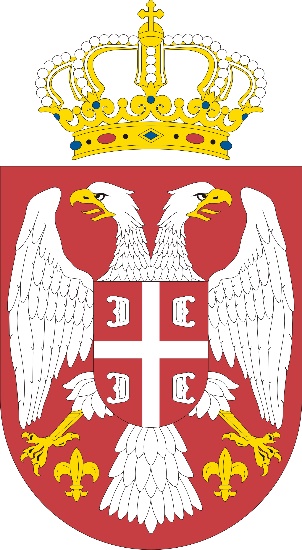 Република СрбијаМИНИСТАРСТВО ГРАЂЕВИНАРСТВА, САОБРАЋАЈА И ИНФРАСТРУКТУРЕИНФОРМАТОР О РАДУБеоград, април 2022. године1. Садржај Информатора о раду Министарства грађевинарства, саобраћаја и инфраструктуре1. Садржај Информатора о раду Министарства грађевинарства, саобраћаја и инфраструктуре	II2. Основни подаци о државном органу и информатору	13. Организациона структура	33.1 Сектор за друмски транспорт, путеве и безбедност саобраћаја	53.2 Сектор за железнице и интермодални транспорт	93.3 Сектор за ваздушни саобраћај и транспорт опасне робе	103.4 Сектор за водни саобраћај и безбедност пловидбе	133.5 Сектор за грађевинске послове, спровођење обједињене процедуре и озакоњење	193.6 Сектор за просторно планирање и урбанизам	223.7 Сектор за стамбену и архитектонску политику, комуналне делатности и енергетску ефикасност	283.8 Сектор за међународну сарадњу и европске интеграције	303.9 Сектор за инспекцијски надзор	323.10 Секретаријат министарства	373.11 Унутрашње јединице изван састава сектора и секретаријата	413.12 Упоредни приказ података о предвиђеном и стварном броју запослених и других радно ангажованих лица:	434. Опис функција старешина	465. Опис правила у вези са јавношћу рада	486. Списак најчешће тражених информација од јавног значаја	507. Опис надлежности, овлашћења и обавезе	518. Опис поступања у оквиру надлежности, обавеза и овлашћења	558.1 Сектор за друмски транспорт, путеве и безбедност саобраћаја	558.2 Сектор за железнице и интермодални транспорт	568.3 Сектор за ваздушни саобраћај и транспорт опасне робе	578.4 Сектор за водни саобраћај и безбедност пловидбе	588.5 Сектор за грађевинске послове, спровођење обједињене процедуре и озакоњење	598.6 Сектор за просторно планирање и урбанизам	608.7 Сектор за стамбену и архитектонску политику, комуналне делатности и енергетску ефикасност	619. Навођење прописа	639.1 Прописи који се примењују у Сектор за друмски транспорт, путеве и безбедност саобраћаја	649.2 Прописи који се примењују у Сектору за железнице и интермодални транспорт:	719.3 Прописи који се примењују у Сектору за ваздушни саобраћају и транспорт опасне робе	789.4 Прописи који се примењују у Сектору за водни саобраћај и безбедност пловидбе:	909.5 Прописи који се примењују у Сектору за грађевинске послове, спровођење обједињене процедуре и озакоњење	979.6 Прописи који се примењују у Сектору за просторно планирање и урбанизам:	999.7 Прописи који се примењују у Сектору за стамбену и архитектонску политику, комуналне делатности и енергетску ефикасност	1009.8 Прописи који се примењују у Сектору за инспекцијски надзор	10410. Услуге које се пружају заинтересованим лицима	10810.1 Сектор за друмски транспорт, путеве и безбедност саобраћаја	10810.2 Сектор за железнице и интермодални транспорт	10810.3 Сектор за ваздушни саобраћај и транспорт опасне робе	10910.4 Сектор за водни саобраћај и безбедност пловидбе	11010.5 Сектор за грађевинске послове, спровођење обједињене процедуре и озакоњење	11110.6 Сектор за стамбену и архитектонску политику, комуналне делатности и енергетску ефикасност	11111. Поступак ради пружања услуге	11311.1 Сектор за друмски транспорт, путеве и безбедност саобраћаја	11311.2 Сектор за железнице и интермодални транспорт	11511.3 Сектор за ваздушни саобраћај и транспорт опасне робе	11911.4 Сектор за водни саобраћај и безбедност пловидбе	12011.5 Сектор за грађевинске послове, спровођење обједињене процедуре и озакоњење	12311.6 Сектор за стамбену и архитектонску политику, комуналне делатности и енергетску ефикасност	12712. Преглед података о пруженим услугама	15112.1 Сектор за друмски транспорт, путеве и безбедност саобраћаја	15112.2 Сектор за железнице и интермодални транспорт	16212.3 Сектор за ваздушни саобраћај и транспорт опасне робе	16312.4 Сектор за водни саобраћај и безбедност пловидбе	16412.5 Сектор за грађевинске послове, спровођење обједињене процедуре и озакоњење	16512.6 Сектор за просторно планирање и урбанизам	17112.7 Сектор за стамбену и архитектноску политику, комуналне делатности и енергетску ефикасност	18112.8 Одељење за управне и управно надзорне послове	19113. Биланс расхода за период од 01.01.2021. до 31.12.2021.	22814. Подаци о јавним набавкама	22914.1 Реализоване јавне набавке за Министарство грађевинарства, саобраћаја и инфраструктуре за 2020. годинe	22914.2 Реализоване јавне набавке за Министарство грађевинарства, саобраћаја и инфраструктуре за 2021. годинe	24215. Подаци о државној помоћи	25716. Подаци о исплаћеним платама, зарадама и другим примањима	25817. Подаци о средствима рада	26118. Чување носача информација	26219. Врсте информација у поседу	26321. Информације о подношењу захтева за приступ информацијама	2642. Основни подаци о државном органу и информаторуИнформатор о раду Министарства грађевинарства, саобраћаја и инфраструктуре Републике Србије је сачињен у складу са чланом 39. Закона о слободном приступу информацијама од јавног значаја („Сл. гласник РС“, број 120/04, 54/07, 104/09 , 36/10 и 105/2021) и Упутством за израду и објављивање Информатора о раду државног органа („Сл. гласник РС“, 68/10 и 10/2022-др.упутсво). Подаци у информатору се ажурирају и усклађују са тачком 19. Упутства за  израду објављивање Информатора о раду државног органа.Делокруг Министарства грађевинарства, саобраћаја и инфраструктуре утврђен је чланом 7. Закона о министарствима („Сл. гласник РС“, број 128/20) који прописује да Министарство грађевинарства, саобраћаја и инфраструктуре oбавља послове државне управе који се односе на: грађевинарство; грађевинско земљиште; урбанизам; просторно планирање, односно организацију, уређење и коришћење простора Републике Србије; утврђивање услова за изградњу објеката; уређивање стамбених односа и стамбеног пословања; комуналну инфраструктуру и комуналне делатности, изузев производње, дистрибуције и снабдевања топлотном енергијом; послове инжењерске геодезије; инспекцијски надзор у области урбанизма, грађевина и инспекцијски надзор над објектима комуналне инфраструктуре и обављањем комуналних делатности, изузев производње, дистрибуције и снабдевања топлотном енергијом, као и друге послове одређене законом.Министарство грађевинарства, саобраћаја и инфраструктуре обавља послове државне управе у области железничког, друмског, водног и ваздушног саобраћаја, који се односе на: уређење и обезбеђење саобраћајног система; реализацију пројеката изградње саобраћајне инфраструктуре; инфраструктурне пројекте од посебног значаја у области нискоградње; унутрашњи и међународни превоз и интермодални транспорт; уређење и безбедност техничко-технолошког система саобраћаја; облигационе и својинскоправне односе; инспекцијски надзор; стратегију развоја саобраћаја, планове развоја и планове везане за организацију саобраћајног система и организацију превоза; издавање употребне дозволе за саобраћајни објекат и инфраструктуру; хомологацију возила, опреме и делова возила; организовање финансијске и техничке контроле; међународне послове у области саобраћаја; стварање услова за приступ и реализацију пројеката из делокруга тог министарства који се финансирају из средстава претприступних фондова Европске уније, донација и других облика развојне помоћи; мере за подстицање истраживања и развоја у области саобраћаја, као и друге послове одређене законом.Основни подаци о државном органу:Назив:	МИНИСТАРСТВО  ГРАЂЕВИНАРСТВА, САОБРАЋАЈА  И  ИНФРАСТРУКТУРЕАдреса: 					Немањина 22-26, БеоградМатични број: 				17855212Шифра делатности: 				8411ПИБ (порески идентификациони број): 	108510088Жиро рачун: 					840-1620-21Лице одговорно за тачност и потпуност података које садржи информатор: Томислав Момировић, министар, e-mail: kabinet@mgsi.gov.rs.Тел: +381 11 3616 431.За објављивање и ажурирање информатора о раду задужена је Александра Вујачић, тел: 011/361-16-21, e-mail aleksandra.vujacic@mgsi.gov.rs. Све информације о електронским адресама за пријем поднесака у зависности од надлежног органа (сектора) могу се пронаћи на веб страни.Информатор је доступан јавности у електронском облику на интернет адреси Министарства од октобра 2014. године.Информатор о раду је ажуриран априла 2022. године.Штампана верзија информатора у виду брошуре, каталога и сл. не постоји, али се заинтересованом лицу на писмени захтев доставља последња верзија, одштампани текст информатора уз накнаду нужних трошкова штампања.Информатор о раду министарства грађевинарства, саобраћаја и инфраструктуре доступан је на интернет адреси Министарства грађевинарства, саобраћаја и инфраструктуре Републике Србије (банер документи са леве стране): http://www.mgsi.gov.rs/cir/dokumenti/informator-o-radu-1 Директан линк за преузимање информатора у ћириличној верзији: http://www.mgsi.gov.rs/cir/dokumenti/informator-o-radu-1 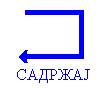 САДРЖАЈ3. Организациона структураУ Министарству се образују следеће основне унутрашње јединицеСектор за друмски транспорт, путеве и безбедност саобраћаја;Сектор за железнице и интермодални транспорт;Сектор за ваздушни саобраћај и транспорт опасне робе;  Сектор за водни саобраћај и безбедност пловидбе;Сектор за грађевинске послове, спровођење обједињене процедуре и озакоњење; Сектор за просторно планирање и урбанизам;Сектор за стамбену и архитектонску политику, комуналне делатности и енергетску ефикасност;Сектор за међународну сарадњу и европске интеграције;Сектор за инспекцијски надзор.У Министарству се, као посебна унутрашња јединица, образује Секретаријат Министарства.У Министарству се, као уже унутрашње јединице изван састава сектора и Секретаријата, образују: Одељење за управне и управно-надзорне послове, Одељење за управљање пројектима и Група за интерну ревизију.Органи управе у саставу Министарства су: Управа за утврђивање способности бродова за пловидбу и Дирекција за водне путеве.На основу Закона о пловидби и лукама на унутрашњим водама („Сл. гласник РС“, број 73/10) образована је Управа за утврђивање способности бродова за пловидбу, као орган управе у саставу Министарства, која ће року од три месеца од дана ступања на снагу Закона, тј. 12.01.2011. године преузети од Савезне јавне установе Југословенски регистар бродова унутрашње пловидбе, запослена и постављена лица, права и обавезе, предмете, архиву и други регистарски материјал, пословни простор као и опрему, средства за рад, новчана и друга средства са билансом стања на дан преузимања. Информатор о раду Управе за утврђивање способности бродова за пловидбу припремиће стручне службе Управе по њеном образовању.Од 01. јануара 2013. године, у складу са усвојеним Изменама и допунама Закона о пловидби и лукама на унутрашњим водама, Дирекција за водне путеве („Пловпут“) је постала орган управе у саставу Министарства саобраћаја, а од 26.04.2014. године у саставу Министарства грађевинарства, саобраћаја и инфраструктуре. 3.1 Сектор за друмски транспорт, путеве и безбедност саобраћајаУ Сектору за друмски транспорт, путеве и безбедност саобраћаја обављају се послови који се односе на: припремање, предузимање и спровођење предлога мера за унапређење стања и односа у унутрашњем и међународном друмском транспорту, путевима и безбедности саобраћаја; припрему стратегија, планова, закона и других правних аката као и остваривање сарадње са научно-истраживачким институцијама из делокруга Сектора;  припрему стручних основа за израду нацрта закона и предлога других прописа у области рада Сектора; припрему предлога основа за вођење преговора за закључивање мултилатералних и билатералних споразума у области друмског транспорта, путева и безбедности саобраћаја; управни поступак; припрему предлога одговора на посланичка питања; праћење примене законских и других прописа из односне области; линијски превоз путника; регистре и евиденције из делокруга Сектора; учешће у изради аката са другим органима и организацијама преко комисија или радних група; праћење извршења годишњег програма рада на одржавању, заштити и развоју путева, путне опреме и осталих објеката путне инфраструктуре и предлагање мера за реализацију планова; координирање рада субјеката у безбедности саобраћаја; промоцију мера безбедности саобраћаја; обављање техничког регулисања саобраћаја на државним путевима; учествовање у припреми планова за финансирање мера у безбедности саобраћаја; предузимање управних и других мера доношењем решења о отклањању неправилности; подношење захтева за покретање прекршајног, кривичног и поступка за привредни преступ; израду мишљења на акте које припремају други органи и организације у односној области, као и други послови из делокруга Сектора. У Сектору за друмски транспорт, путеве и безбедност саобраћаја образују се следеће уже унутрашње јединице:1. Одељење за друмски транспорт;2. Група за одржавање путева;3. Група за безбедност саобраћаја.У Одељењу за друмски транспорт обављају се послови који се односе на: припрему стручних основа за израду нацрта закона и предлога других прописа у области друмског транспорта; припрему предлога основа за вођење преговора и закључивање мултилатералних и билатералних споразума у области друмског саобраћаја; усклађивање међународних аутобуских линија и регистрацију и оверу редова вожње у међумесном линијском превозу путника; доделу дозвола за превоз ствари; дефинисање смерница за развој и унапређење услова обављања међународног друмског транспорта; унапређење развоја робних терминала за потребе интермодалног транспорта; дефинисање подстицајних мера за коришћење средстава комбинованог транспорта; правну обраду нацрта закона и предлога других прописа из области  друмског саобраћаја; припрему мишљења о примени закона и других прописа из области друмског саобраћаја; припрему мишљења на нацрте закона и предлоге аката чији су предлагачи други органи државне управе, са аспекта друмског саобраћаја; припрему плана рада Владе и извештаја о раду; припрему, размену, допрему и дистрибуцију међународних контингената дозвола са страним државама; утврђивање испуњености услова за приступ професији друмског превозника и издавање одговарајућих лиценци за обављање друмског транспорта; оверу и издавање сертификата за одговорна лица, потврда за возаче у превозу терета и потврда и сертификата за возила у друмском транспорту, као и други послови из делокруга Одељења. У Одељењу за друмски транспорт образују се следеће уже унутрашње јединице: 1. Одсек за превоз путника у друмском саобраћају; 2. Одсек за превоз терета у друмском саобраћају;3. Група за међународну сарадњу у друмском саобраћају;4. Одсек за лиценцирање и сертификацију у друмском саобраћају.У Одсеку за превоз путника обављају се послови који се односе на: израду нацрта закона и предлога других прописа у области превоза путника; давање мишљења на нацрте закона и других аката чији су предлагачи други органи државне управе; са аспекта превоза путника у друмском саобраћају; доношење управних аката у првом степену у области превоза путника у друмском саобраћају; припремање нацрта управних аката у области превоза путника у друмском саобраћају за чије доношење је надлежно министарство припремање нацрта управних аката које доносе други надлежни органи у другом степену и аката у вези са управним споровима и другим судским поступцима из области друмског саобраћаја; припрему мишљења, извештаја и информација из области превоза путника у друмском саобраћају; обављање и припрему предлога основа за вођење преговора и закључивање мултилатералних и билатералних споразума у области превоза путника; издавање дозвола за међународни превоз путника; праћење и анализу обављања међународног превоза путника; припрему мишљења о бонитету превозника који обављају међународни превоз путника; одобравање редова вожње за нове линије у међународном линијском превозу путника; праћење и анализу обављања међународног линијског превоза путника; утврђивање испуњености услова за рад аутобуских станица; ажурирање и вођење база података аутобуских станица; регистрацију и оверу редова вожње у међумесном линијском превозу путника; вођење регистра оверених редова вожње у међумесном линијском превозу путника; брисање редова вожње из регистра редова вожње и вођење базе података о брисаним и одјављеним редовима вожње; сарадњу са Привредном комором Београда; регионалним привредним коморама, Привредном комором Србије; учествовање у дефинисању подстицајних мера за унапређење развоја међународног линијског превоза путника; сарадњу са органима других земаља надлежним за област транспорта и органима и институцијама у Републици Србији, учествовање у изради и праћењу спровођења циљева дефинисаних акционим планом Стратегије развоја саобраћаја, учествује у усклађивању прописа из делокруга Одељења са релевантним прописима ЕУ, као и други послови из делокруга Одсека.У Одсеку за превоз терета обављају се послови који се односе на: припрему стручних основа за израду нацрта закона и предлога других прописа у области међународног превоза терета; дефинисање приоритета и смерница за унапређење услова одвијања друмског транспорта кроз координисану сарадњу са институцијама у земљи и иностранству а у циљу остваривања интереса транспортне привреде; учествовање у припреми и раду релевантних мешовитих комисија и других међународних форума, институција и организација; размену, расподелу, издавање и контролу коришћења појединачних, временских и мултилатералних дозвола за превоз терета; развој робних терминала за потребе интермодалног транспорта, примену радних процедура у вези са разменом, издавањем и раздуживањем мултилатералних и билатералних дозвола за међународни превоз терета, евидентирања обављених превоза средствима интермодалног транспорта (РО-ЛА), пријем и обраду захтева за редовне ревизије и годишњи план; учествовање у изради и праћењу спровођења циљева дефинисаних акционим планом Стратегије развоја саобраћаја, учествује у усклађивању прописа из делокруга Одељења са релевантним прописима ЕУ, као и други послови из делокруга Одсека.У Групи за међународну сарадњу у друмском саобраћају обављају се послови: кореспонденције са међународним организацијама (Међународни транспортни форум - ЦЕМТ, УНЕЦЕ, БСЕЦ) и надлежним органима и институцијама у земљи и иностранству; преглед и обрада докумената примљених од међународних организација ради даље дистрибуције у Одељењу; студијско-аналитички послови који се односе на сарадњу са међународним и националним организацијама које се баве друмским саобраћајем; обрада системских и других питања од значаја за међународну сарадњу и њен развој и усклађивање захтева који се уносе у основе за закључивање међународних уговора и споразума из делокруга Одељења; учешће у припреми стручних основа за израду нацрта закона и предлога других прописа у области међународног друмског транспорта; учешће у припреми основа за закључивање билатералних и мултилатералних споразума у области друмског саобраћаја; проучавање и праћење активности међународне сарадње од интереса за рад Сектора у делу друмског саобраћаја и израђује стручни материјал с тим у вези; учешће у припреми, организацији и раду мешовитих комисија и радних група, међународних и регионалних организација и других тела; припрема материјала за контакте са међународним организацијама и њиховим радним телима; учешће у стручним разговорима приликом посета иностраних делегација и представника; учешће у изради и праћењу спровођења циљева дефинисаних акционим планом Стратегије развоја саобраћаја, учешће у усклађивању прописа из делокруга Одељења са релевантним прописима ЕУ, као и други послови из делокруга Групе.У Одсеку за лиценцирање и сертификацију у друмском саобраћају обављају  се послови који се односе на: решавање захтева у вези са утврђивањем испуњености услова за обављање јавног превоза по пријави промена у погледу испуњавања услова; припрему управних актата које доноси министарство у другом степену; припрему предлога управних аката које доносе други надлежни органи у другом степену; припрему актата у вези са управним споровима и другим судским поступцима; у вези са утврђивањем испуњености услова за сертификацију одговорних лица код домаћих превозника; са издавањем лиценци и извода из лиценци за обављање друмског превоза и вођењем регистра издатих лиценци; са издавањем сертификата за одговорна лица и вођењем регистра издатих сертификата; утврђивање услове за возила и вођење евиденције за возила у друмском транспорту; издавање и овера потврда-сертификата за возила у друмском саобраћају; припрему предлога пројеката и друге активности везане за њихово спровођење; учешће у изради и праћењу спровођења циљева дефинисаних акционим планом Стратегије развоја саобраћаја; учешће у усклађивању прописа из делокруга Одељења са релевантним прописима ЕУ, као и други послови из делокруга Одсека.У Групи за одржавање путева обављају се послови  који се односе на: припрему предлога мера за унапређење стања мреже државних путева; праћење извршења годишњег програма рада на изградњи, одржавању и заштити државних  путева, путне опреме и осталих објеката саобраћајне инфраструктуре; сарадњу са научно-истраживачким институцијама у области путева и техничког регулисања саобраћаја; учествовање у припреми стручних основа за израду нацрта закона и предлога других прописа у области путева, саобраћајне сигнализације и техничког регулисања саобраћаја; припрему аката у управном поступку; припрему предлога одговора на посланичка питања и представке из области путева и техничког регулисања саобраћаја; сарадњу са управљачем државних путева, пројектантима и извођачима у домену управљања и одржавања државне путне мреже; издавање потврда о пријему техничке документације за одржавање државних путева  и употребних дозвола за изведене радове на одржавању државних путева, иницирање  и предлагање измене и допуне закона и других прописа,  праћење и процену примене закона и подзаконских аката из делокруга Одсека; праћење и увођење регулатива Европске уније у домаћу регулативу; учествовање у изради материјала из делокруга министарства са другим органима и организацијама преко комисија или радних група, као и други послови из делокруга Групе.У Групи за безбедност саобраћаја обављају се послови који се односе на: припремање стратегија, планова, закона и других прописа из области безбедности саобраћаја на путевима, интелигентних транспортних система  и области социјалног законодавства у друмском превозу и система тахографа; припрему планова за финансирање мера у области безбедности саобраћаја; координирање рада субјеката у области безбедности саобраћаја; стручну подршка раду Тела за координацију безбедности саобраћаја, Колегијума и стручних радних група, учешће у раду међународних институција у области безбедности саобраћаја на путевима, интелигентних транспортних система и система тахографа; промовисање мера безбедности саобраћаја и интелигентних транспортних система; израду предлога техничких услова, осталих техничких прописа, норматива и стандарда у области безбедности саобраћаја на путевима, интелигентних транспортних система и система тахографа; припрему прописа у вези техничких услова које испуњавају возила у саобраћају; учествује у изради студија, анализа, планирања и прогноза у области безбедности саобраћаја на путевима,интелигентних транспортних система и система тахографа; израду програма за унапређење стања безбедности саобраћаја на путевима и интелигентних транспортних система, праћење мултилатералних конвенција и споразума из области безбедности саобраћаја на путевима, интелигентних транспортних система и система тахографа; праћење и увођење регулатива Европске уније у домаћу регулативу; учешће у изради материјала из делокруга Министарства са другим органима и организацијама преко комисија или радних група, као и други послови из делокруга Групе.Руководилац и контакт подаци:Милан Петровићв.д. помоћника министра за друмски транспорт, путеве и безбедност саобраћајател: 011/269-14-32e-mail: milan.petrovic@mgsi.gov.rs3.2 Сектор за железнице и интермодални транспортУ Сектору за железнице и интермодални транспорт обављају се послови који се односе на: припрему стручних основа за израду нацрта закона и предлога других прописа из области железнице и интермодалног транспорта; праћење примене законских и других прописа и иницирање измена и допуна законских прописа из области железнице и интермодалног транспорта; припрему програма јавне железничке инфраструктуре,  управни поступак; развој и саобраћајну политику; припрему анализа, извештаја и информација из делокруга Сектора; унапређење стања и односа у железничком саобраћају; припрему предлога одговора на посланичка питања; припрему мишљења и упутстава о примени закона из области железничког саобраћаја; безбедност, облигационе и својинско-правне односе; јединство техничко-технолошког система; предлагање, преговарање и управљање пројектима у области железнице и интермодалног транспорта; сарадњу са другим организацијама и органима у вези железнице и интермодалног транспорта; израду аката у сарадњи са другим органима и организацијама преко комисија и радних група, као и други послови из делокруга Сектора.У Сектору  за железнице и интермодални транспорт образујe се ужа унутрашња јединица: Одељење за железничку инфраструктуру и интермодални транспорт.У Одељењу за железничку инфраструктуру и интермодални транспорт обављају се послови који се односе на: припрему стручних основа за израду нацрта закона и предлога других прописа из области железнице и интермодалног транспорта; праћење примене законских и других прописа из области железнице и интермодалног транспорта; стратегију развоја железничке инфраструктуре и инфраструктуре интермодалног транспорта; међународне послове; припрему мишљења на програме одржавања железничке инфраструктуре, организовања и регулисања железничког саобраћаја, као и изградње и реконструкције железничке инфраструктуре, програме пословања, померајући петогодишњи план и друге планове из области железнице; припрему за реализацију и реализацију међународних зајмова и других инвестиција у железнички и интермодални транспорт; предлагање и праћење реализације пројеката из области развоја железничког и интермодалног транспорта; развој модела за финансирање железничке инфраструктуре; праћење стања и економског положаја оператера на железници; праћење развоја савремених технологија транспорта и предлагање мера за њихов подстицај; активности везане за Коридор 10 (организације, форуми, скупови); праћење и анализу стања система железничке инфраструктуре; развој инфраструктуре терминала комбинованог саобраћаја; развој логистичких центара и услуга, као и други послови из делокруга Одељења.У Одељењу за железничку инфраструктуру и интермодални транспорт  образују се  следеће уже унутрашње јединице:1. Одсек за развој и управљање железничком инфраструктуром;2. Група за железнички и интермодални транспорт и међународне послове.У Одсеку за развој и управљање железничком инфраструктуром обављају се послови који се односе на: припрему стручних основа за израду нацрта закона и предлога других прописа из области железнице; праћење примене законских и других прописа из области железнице; стратегију развоја железничке инфраструктуре; израду мишљења на програме одржавања железничке инфраструктуре, организовања и регулисања железничког саобраћаја, као и изградње и реконструкције железничке инфраструктуре, програм пословања, петогодишњи план и друге планове из области железнице и праћење њихове реализације; припрему за реализацију и реализацију међународних зајмова и других инвестиција у железничку инфраструктуру; праћење стања и економског положаја управљача инфраструктуре; предлог и праћење реализације пројеката из области развоја железничке инфраструктуре; развој модела за финансирање железничке инфраструктуре; активности везане за Коридор 10 (организације, форуми, скупови); праћење и анализа стања система железничке инфраструктуре; учешће у раду мешовитих комисија; сарадњу са другим државним институцијама у циљу развоја железничке инфраструктуре; сарадњу са међународним финансијским институцијама, као и други послови из делокруга Одсека.У Групи за железнички и интермодални транспорт и међународне послове обављају се послови који се односе на: припрему стручних основа за израду нацрта закона и предлога других прописа из области железничког и интермодалног транспорта; праћење примене законских и других прописа из области железничког и интермодалног транспорта; развој логистичких центара и услуга; израду анализе стања и проблема у транспорту терета и путника железницом; праћење стања и економског положаја превозника на железници; праћење развоја савремених технологија транспорта и предлагање мера за њихов подстицај; праћење међународних прописа из области железничког и интермодалног транспорта; предлагање мера за развој логистичких центара и услуга; сарадњу са другим државним институцијама у циљу стварања основа за развој мреже терминала интермодалног транспорта; праћење међународних конвенција и других међународних прописа и стандарда који се односе на железнички саобраћај; праћење и учествовање у раду међународних организација (OTIF, UNECE, SEETO); припрему предлога основа за закључивање споразума о регулисању пограничног железничког саобраћаја и других билатералних споразума; израду предлога пројеката и праћење реализације пројеката из области железничког и интермодалног транспорта; анализу утицаја транспортних трошкова железнице на привреду и учешћа железничког транспорта на транспортном тржишту; саобраћајну политику и политику цена и субвенција у транспорту терета и путника железницом, као и други послови из делокруга Групе.Руководилац и контакт подаци:Анита Димоскив.д. помоћника министра за железнице и интермодални транспорттел: 011/3622 271e-mail: anita.dimoski@mgsi.gov.rs 3.3 Сектор за ваздушни саобраћај и транспорт опасне робеСектор за ваздушни саобраћај обавља послове државне управе који се односе на: обликовање и вођење политике Владе у области ваздушног саобраћаја, стратегију развоја ваздушног саобраћаја и других стручних послова у вези унутрашњег и међународног транспорта опасне робе, уређење система ваздушног саобраћаја, припрему нацрта закона и предлога других прописа и програма у складу са међународним конвенцијама, стандардима и препорукама; праћење међународне и домаће регулативе у области ваздушног саобраћаја; иницира, покреће, координира преговоре и преговара ради закључивања билатералних и мултилатералних уговора у области ваздушног саобраћаја; надзор над радом Директората цивилног ваздухопловства у вршењу поверених јавних овлашћења; израда другостепених управних аката по изјављеној жалби на првостепене управне акте Директората цивилног ваздухопловства; вршeње контроле над спровођењем међународно утврђене политике и најбоље праксе, применом стандарда и препорука дефинисаних одредбама прописа Међународнe организацијe цивилног ваздухопловства (ICAO), којoј је тај посао оснивачким актом поверила Скупштина Уједињених нација; сарадњу и учествовање у раду међународних ваздухопловних организација Међународнe организацијe цивилног ваздухопловства (ICAO)  и Европске конференцијe цивилног ваздухопловства (ECAC), учествовање у изради међународне политике и примене међународних конвенција, стандарда и препорука; стручно праћење израде просторних и других планских докумената и усклађивање са стратегијом развоја ваздушног саобраћаја; обављање послова који се односе на проверу стручне оспособљености и издавање сертификата о стручној оспособљености возача возила за транспорт опасне робе, односно сертификата о специјалистичком знању из области ADN и вођење регистра издатих сертификата; признавање важења иностраних исправа и знакова усаглашености; прикупљање и анализирање годишњих извештаја саветника за безбедност у транспорту опасне робе; прикупљање података о повредама прописа из ADR/RID/ADN; праћење кретања и задржавања транспортних средстава која транспортују опасну робу; предлагање рута за кретање превозних средстава са опасном робом; припрему за издавање потврде о испуњености услова за транспорт отпада који је окарактерисан и класификован као опасна материја и други послови из делокруга Сектора.У Сектору за ваздушни саобраћај и транспорт опасне робе образују се следеће уже унутрашње јединице:Група за нормативне и међународне  послове у ваздушном саобраћају;Одсек за транспорт опасне робе.У Групи за нормативне и међународне  послове у ваздушном саобраћају се обављају послови који се односе на: обављање управних и других стручних послова у вези са безбедним и обезбеђеним одвијањем ваздушног саобраћаја; припрему, праћење и примену законских и других прописа и иницирање измена и допуна законских прописа из области ваздушног саобраћаја, прибављање и  давање мишљења на акта која припремају други органи и организације; иницирање, покретање и припрема преговора за закључивање билатералних и мултилатералних уговора у области ваздушног саобраћаја; припрема материјал у вези са поступком за потврђивање међународних уговора у области ваздушног саобраћаја и учествује у припреми предлога аката за потврђивање тих уговора; остварује сарадњу и учествује у раду међународних ваздухопловних организација у вези са израдом и применом међународних конвенција, стандарда и препорука; потврђених међународних уговора и свим другим пословима у области ваздушног саобраћаја; учествује у раду националних  комитета образованих у складу са одредбама закона којим се уређује ваздушни саобраћај; припрема извештаје, анализе и информације из области ваздушног саобраћаја; прати међународну и домаћу регулативу у области ваздушног саобраћаја и учествује у усклађивању домаће регулативе са међународном; учествује у консултацијама и  припреми материјала за  међународне организације у области цивилног ваздухопловства; остварује сарадњу и учествује у раду међународних ваздухопловних организација у вези са израдом и применом међународних конвенција, стандарда и препорука, као и други послови из делокруга Групе.У Одсеку за транспорт опасне робе обављају се послови који се односе на: обављање управних, техничких и других стручних послова у вези са унутрашњим и међународним транспортом опасне робе у друмском, железничком и водном саобраћају; припрему, праћење и примену законских и других прописа и иницирање измена и допуна законских прописа из области транспорта опасне робе; давање мишљења на акта која припремају други органи и организације; спровођење потврђених међународних уговора у међународном и  унутрашњем транспорту опасне робе у друмском, железничком и водном саобраћају; именовање тела за спровођење поступка оцењивања усаглашености амбалаже, односно покретне опреме под притиском или цистерне за транспорт опасне робе, односно возила; вођење регистра издатих, односно враћених ADR сертификата о одобрењу за возило за транспорт одређене опасне робе; издавање лиценце привредном друштву, односно другом правном лицу за обучавање кандидата за саветника за безбедност у транспорту опасне робе, као и друге послове који се односе на проверу стручне оспособљености и издавање сертификата о стручној оспособљености за саветника за безбедност у транспорту опасне робе; издавање овлашћења привредном друштву, односно другом правном лицу за стручну обуку кандидата за возача возила за транспорт опасне робе, односно за стицање сертификата о специјалистичком знању из области ADN; обављање послова који се односе на проверу стручне оспособљености и издавање сертификата о стручној оспособљености возача возила за транспорт опасне робе, односно сертификата о специјалистичком знању из области ADN и вођење регистра издатих сертификата; признавање важења иностраних исправа и знакова усаглашености; прикупљање и анализирање годишњих извештаја саветника за безбедност у транспорту опасне робе, и на основу тога предлагање измене прописа; прикупљање података о повредама прописа из ADR/RID/ADN, националног закона и прописа донетих на основу закона; припремање и предлагање билатералних и мултилатералних споразума у области транспорта опасне робе, у складу са поглављем 1.5 ADR/RID/ADN; израђивање годишњег извештаја, на основу прикупљених података, о повредама ADR/RID/ADN, Закона о транспорту опасне робе и прописа донетих на основу тог закона, по категорији опасности и достављање извештаја надлежним међународним телима; припрему за издавање посебне дозволе о одступању од ADR/RID/ADN; праћење кретања и задржавања транспортних средстава која транспортују опасну робу; предлагање рута за кретање превозних средстава са опасном робом; припрему за издавање потврде о испуњености услова за транспорт отпада који је окарактерисан и класификован као опасна материја, као и други послови из делокруга Одсека.Руководилац и контакт подаци:Верица Јечменицав.д. помоћника министра за ваздушни саобраћај и транспорт опасне робеe-mail: verica.jecmenica@mgsi.gov.rs 3.4 Сектор за водни саобраћај и безбедност пловидбе У Сектору за водни саобраћај и безбедност пловидбе обављају се послови који се односе на: припрему, праћење и примену законских и других прописа и иницирање измена и допуна законских прописа из области водног саобраћаја и безбедности пловидбе; уређење и подстицање развоја водног саобраћаја и безбедности пловидбе; стратегију и планове развоја водног саобраћаја; иницирање израде, праћење и спровођење мултилатералних и билатералних споразума у области водног саобраћаја; сарадњу са међународним организацијама у области водног саобраћаја; давање мишљења на материјале које припремају други органи и организације из делокруга Сектора; припрему предлога одговора на посланичка питања; припрему анализа, извештаја и информација из делокруга Сектора; праћење пројеката који се односе на изградњу и реконструкцију објеката безбедности пловидбе и регулационе радове на унутрашњим водним путевима у циљу повећања безбедности пловидбе; облигационе и својинско-правне односе у области водног саобраћаја; вршење улазно-излазних ревизија на речним граничним прелазима у сарадњи са другим надлежним органима; праћење кретања и задржавања пловила; издавање бродских исправа и књига, издавање личних и других исправа за чланове посаде пловила; доношење решења о уписима пловила, вођење уписника пловила и евиденције о: пловилима, посади, пловидби, стању пловног пута и објектима безбедности пловидбе; вршење техничких и других стручних послова безбедности пловидбе; технички надзор и прегледе чамаца и плутајућих објеката за спорт и разоноду и пловећих тела; прикупљање статистичких податка о водном транспорту на водним путевима; давање мишљења и упутстава о примени закона из области водног саобраћаја и безбедности пловидбе, као и други послови из делокруга Сектора. Послови из делокруга Сектора за водни саобраћај и безбедност пловидбе обављају се у седишту Министарства и у подручним јединицама за подручје више општина и за подручје градова - лучким капетанијама.У Сектору за водни саобраћај и безбедност пловидбе образују се следеће уже унутрашње јединице:1. Одељење за водни саобраћај;2. Одељење за послове лучких капетанија. У Одељењу за водни саобраћај обављају се послови који се односе на: припрему стручних основа за израду нацрта закона и предлога других прописа из области водног саобраћаја; стратегију и планове развоја водног саобраћаја и унапређења безбедности пловидбе на пловним путевима на којима важи међународни, међудржавни и државни режим пловидбе; праћење рада међународних организација у области водног саобраћаја (Дунавска комисија- DC, Савска комисија - ISRBC, UNECE, Рајнска комисија - CCNR и Међународна поморска организација - IMO); припрему предлога основа за закључивање мултилатералних и билатералних споразума у области водног саобраћаја, праћење и спровођење мултилатералних и билатералних споразума у области водног саобраћаја, формирање и ажурирање базе података за праћење и анализу стања инфраструктуре водног саобраћаја; техничко-технолошки развој у систему водног саобраћаја и безбедности унутрашње пловидбе; израду мишљења о примени закона и подзаконских аката из области водног саобраћаја и безбедности пловидбе, као и други послови из делокруга Одељења.У Одељењу за водни саобраћај образују се следеће уже унутрашње јединице:1. Група за унутрашњу пловидбу;2. Група за поморску пловидбу;3. Група за пројекте речне транспортне инфраструктуре и међународну сарадњу.У Групи за унутрашњу пловидбу обављају се послови који се односе на: припрему стручне основе за израду нацрта закона и предлога других прописа у складу са прихваћеним међународним прописима; припрему мишљења о примени закона и подзаконских аката у области унутрашње пловидбе; припрему мишљења  на нацрте закона и  предлоге подзаконских аката чији су предлагачи други органи и организације; координирање активности везаних за развој европског Коридора Рајна - Дунав; предлагање и предузимање мера за подстицање развоја унутрашње пловидбе и повећања безбедности пловидбе; праћење програма и планова одржавања, обележавања и развоја водних путева; праћење и анализирање показатеља развоја превоза робе и путника; поступање по приговорима путника у унутрашњој пловидби; припрему решења о одређивању имена, ознаке, ENI броја и позивног знака за бродове унутрашње пловидбе, припрему решења којим се одобрава обављање делатности возара и бродских агената, односно агената посредника; припрема решења о одређивању скелских прелаза, вођење евиденције о именима, ENI броју и позивном знаку бродова, као и други послови из делокруга Групе. У Групи за поморску пловидбу обављају се послови који се односе на: припрему стручне основе за израду нацрта закона и предлога других прописа из области поморске пловидбе; припрему предлога основа за закључивање мултилатералних и билатералних споразума у области поморске пловидбе; праћење и спровођење мултилатералних и билатералних споразума у области поморске пловидбе; учешће у раду стручних радних група међународних организација; послове одржавања усвојеног систем управљања квалитетом у области поморства; анализу стања и проблема у поморској пловидби и предлоге решења за унапређење у области поморске пловидбе; припрему платформе за учешће делегације Републике Србије у раду надлежних комитета и Скупштини IМО-а и припрема извештаја о учешћу; праћење измене и допуне прилога уз STCW Конвенцију и STCW Законик, послове који се односе на пријаву надлежних органа и организација за IMO план контроле рада држава чланица (IMO Audit Scheme); праћење и спровођење међународних конвенција Међународне организације рада које се односе на поморце и припрему извештаја о њиховом спровођењу; сарадњу са надлежним телима Европске агенције за поморску безбедност (EMSA) у контроли рада органа и организација из области поморске привреде; размену информација о поморској пловидби у оквиру SafeSeaNet-a, односно преносу података LRIT центру; вођење уписника и вршење уписа поморских бродова у Међународни уписник поморских бродова, издавање трајног записа о поморском броду који је уписан у Међународни уписник поморских бродова, као и друге послове из делокруга Групе.У Групи за пројекте речне транспортне инфраструктуре и међународну сарадњу обављају се послови који се односе на:  предлагање пројеката развоја речне инфраструктуре и усклађивање предлога пројеката са техничким захтевима; предлагање и планирање пројеката развоја лука и пристаништа у сарадњи са Агенцијом за управљање лукама; евиденцију о предложеним пројектима из делокруга Сектора и припрему информација, извештаја и анализа о планираним пројектима на међународним водним путевима Републике Србије; праћење и анализирање пројеката Савске комисије, Дунавске комисије (ДК) и Комисије за пловидбу реком Рајном (CCNR), односно пројеката који се односе на европски Коридор Рајна-Дунав; учешће у изради концепције и стратегије развоја инфраструктуре на водним путевима; припрему предлога основа за закључивање мултилатералних и билатералних споразума у области унутрашње пловидбе; праћење и спровођење мултилатералних и билатералних споразума у области унутрашње пловидбе; праћење рада међународних организација и техничких стандарда пловидбе у области унутрашње пловидбе; учешће у раду стручних радних група међународних организација; израду програмског буџета Сектора и координицију рада са другим секторима при пројектовању буџета; израду плана и реализација јавних набавки за потребе Сектора; учешће у изради информатора о раду у делу који се односи на Сектор и вршење његовог ажурирања, старање о доступности информација од јавног значаја из делокруга Сектора и друге послови из делокруга Групе.У Одељењу за послове лучких капетанија обављају се послови који се односе на: координацију рада лучких капетанија; управљање бродским саобраћајем (VTS), коришћење речних информационих сервиса (RIS); издавање бродских исправа и књига, издавање личних и других исправа за чланове посаде пловила; вршење техничких и других стручних послова безбедности пловидбе; технички надзор и прегледе чамаца и плутајућих објеката за спорт и разоноду и пловећих тела, односно плутање; прикупљање статистичких података о водном транспорту на водним путевима; вођење уписника бродова и других пловила; вођење службене евиденције о извршеним уписима, доношење решења о првом упису, о упису у лист А, лист Б и лист Ц улошка главне књиге уписника бродова, доношење решења о брисању брода, о поновном упису брода, о преносу уписа брода, о упису других пловила; давање мишљења из делокруга рада лучких капетанија; сарадњу са јавним предузећима и привредним друштвима, другим органима и организацијама (МУП, Царина и др), као и други послови из делокруга Одељења.У Одељењу за послове лучких капетанија образују се следеће уже унутрашње јединице, као подручне јединице Министарства, и то:1.   Лучка капетанија Прахово;2.   Лучка капетанија Кладово;3.   Лучка капетанија Велико Градиште;4.   Лучка капетанија Смедерево;5.   Лучка капетанија Београд;6.   Лучка капетанија Панчево;7.   Лучка капетанија Сремска Митровица;8.   Лучка капетанија Сента;9.   Лучка капетанија Нови Сад;10. Лучка капетанија Тител;11. Лучка капетанија Бездан;12. Лучка капетанија Апатин.Лучке капетаније су подручне јединице Министарства које обављају управне, техничке и друге стручне послове којима се обезбеђује безбедност пловидбе који се односе на: улазно-излазне ревизијена речним граничним прелазима у сарадњи са другим надлежним органима; праћење кретања и задржавања пловила; иницирање измена законских и подзаконских прописа у области пловидбе; предузимање управних и других мера; давање наутичких услова и наутичке сагласности којом се утврђује да је техничка документација за издавање одобрења за изградњу, реконструкцију доградњу, адаптацију и санацију преводница, пловних канала и других хидротехничких објеката, као и других објеката од утицаја на безбедност пловидбе у складу са датим наутичким условима; сарадњу са привредним субјектима, другим органима и организацијама из области водног саобраћаја; управљање бродским саобраћајем (VTS); издавање бродских исправа и књига, издавање личних и других исправа за чланове посаде пловила; вршење техничких и других стручних послова из области пловидбе; утврђивање способности чамаца и плутајућих објеката за пловидбу, односно плутање; прикупљање статистичких података о водном транспорту на водним путевима; припрему и обраду података, доношење решења о упису пловила, вођење уписника бродова и других пловила и евиденција о пловилима, посади, пловидби и стању пловног пута и објеката безбедности пловидбе; спровођење ратног режима пловидбе и предузимање мера у ванредним околностима у сарадњи са министарством надлежним за унутрашње послове (трагање и спасавање и сл.), као и други послови прописане законима и подзаконским прописима.Послови из делокруга лучких капетанија обављају се у:Лучкој капетанији Прахово за подручну јединицу општина Неготин, Алексинац, Гаџин Хан, Дољевац, Мерошина, Ражањ, Сврљиг, Бабушница, Бела Паланка, Димитровград, Пирот, Босилеград, Бујановац, Владичин Хан, Врање, Прешево, Сурдулица, Трговиште и града Ниша, територију општина Косовског управног округа (Град Приштина, Глоговац, Качаник, Косово Поље, Липљан, Обилић, Подујево, Урошевац, Штимље и Штрпце), територију општина Пећког управног округа (Пећ, Дечани, Ђаковица, Исток и Клина), територију општина Призренског управног округа (Призрен, Гора, Ораховац и Сува Река), територију општина Косовско-митровачког управног округа (Вучитрн, Звечан, Зубин Поток, Косовска Митровица, Лепосавић и Србица) и територију општина Косовско-поморавског управног округа (Витина, Гњилане, Косовска Каменица и Ново Брдо), са седиштем у Прахову, за подручје реке Дунав - десна обала од km 845,65 до km 880.1. Лучка капетанија Прахово ради непрекидно 24 часа и државни је гранични прелаз за пловила домаће заставе у међународном саобраћају и за пловила стране заставе који упловљавају-испловљавају у међународну луку и пристаниште Прахово.Лучкој капетанији Кладово за подручну јединицу општина Кладово, Мајданпек, Бор, Зајечар, Бољевац, Сокобања, Књажевац, Бојник, Власотинце, Лебане, Лесковац, Медвеђа, Црна Tрава, Блаце, Житорађа, Куршумлија и Прокупље, са седиштем у Кладову, за подручје реке Дунав - десна обала од km 880.1 до km 1010.2;Лучкој капетанији Велико Градиште за подручну јединицу општина Пожаревац, Голубац, Велико Градиште, Жабари, Жагубица, Кучево, Мало Црниће, Петровац, Врњачка Бања, Рашка, Тутин, Нови Пазар и Краљево, са седиштем у Великом Градишту, за подручје реке Дунав - десна обала од km 1010.2 до km 1104.6. Капетанија ради непрекидно 24 часа и државни је гранични прелаз за сва пловила стране заставе;Лучкој капетанији Смедерево за подручну јединицу града Крагујевца и подручну јединицу општина Велика Плана, Смедерево, Смедеревска Паланка, Аранђеловац, Баточина, Лапово, Кнић, Рача, Топола, Деспотовац, Јагодина, Параћин, Рековац, Свилајнац, Ћуприја, Александровац, Брус, Варварин, Крушевац, Трстеник и Ћићевац, са седиштем у Смедереву, за подручје реке Дунав - десна обала од km 1104.6 до km 1136 и реке Велике Мораве;Лучкој капетанији Београд за подручну јединицу града Београда и подручну јединицу општина Горњи Милановац, Ивањица, Лучани, Чачак, Ваљево, Лајковац, Љиг, Мионица, Осечина и Уб, са седиштем у Београду, за подручје реке Дунав - десна обала од km 1136 до km 1187 и лева обала од km 1155.6 до km 1206.6, река Сава - десна обала од km 0 до km 63.7 и лева обала од km 0 до km 49. Капетанија ради непрекидно 24 часа од 15.марта до 15.октобра. Лучка капетанија Београд обавља све послове из области поморске пловидбе за целу територију Републике Србије;Лучкој капетанији Панчево за подручну јединицу општина Панчево, Ковин, Пландиште, Бела Црква, Вршац, Сечањ, Алибунар, Ковачица и Опово, са седиштем у Панчеву, за подручје реке Дунав - лева обала од km 1075 до km 1155.6, реке Тамиш - обе обале од km 0 до границе са Републиком Румунијом, канал „Банатска Паланка - Нови Бечеј“ од km 0 до km 87, реке Брзаве, Моравица, Караш и Нера, канал "Карашац" код Ченте. Лучка капетанија Панчево не обавља послове из области поморске пловидбе;Лучкој капетанији Сремска Митровица за подручну јединицу општина Пећинци, Рума, Ириг, Сремска Митровица, Шид, Шабац, Владимирци, Коцељева, Богатић, Крупањ, Лозница, Љубовија, Мали Зворник, Ариље, Бајина Башта, Косјерић, Нова Варош, Пожега, Прибој, Пријепоље, Сјеница, Ужице и Чајетина, са седиштем у Сремској Митровици, за подручје реке Саве - лева обала од km 49 до km 210.8 (до границе са Републиком Хрватском) и десна обала од km 63.7 до km 178 (до границе са Босном и Херцеговином), река Дрина-десна обала од km 0 до km 224, реке Босут и Студва, Обедска бара;Лучкој капетанији Сента за подручну јединицу општина Сента, Суботица, Кањижа, Ада, Бечеј, Нови Бечеј, Мали Иђош, Србобран, Врбас, Бачка Топола, Кикинда, Нови Кнежевац, Чока и Нова Црња, са седиштем у Сенти, за подручје реке Тисе - обе обале од км 63 до границе са Мађарском, канали „Бечеј - Богојево“ од км 0 до км 39, „Врбас – Бездан“ од км 0 до км 12, „Кикиндски канал“ од км 0 до км 50, „Златица“ од км 0 до км 32, „Језеро Палић“, речице Чик, Криваја, Кереш, канал „Банатска Паланка - Нови Бечеј“ од km 132 до km 147; Лучкој капетанији Нови Сад, за подручну јединицу града Новог Сада и подручну јединицу општина Беочин, Темерин, Сремски Карловци, Инђија, Стара Пазова, Бачка Паланка, Бач и Бачки Петровац, са седиштем у Новом Саду, за подручје реке Дунав - десна обала од km 1187 до km 1295,5 и лева обала од km 1226.6 до км 1312, канали „Бечеј - Богојево“ од km 39 до km 69, „Нови Сад - Савино село“ од km 0 до км 39, „Косанчић - Мали Стапар“ од км 0 до km 3, „Јегричка“ од км 0 до км 65, канал „Бачки Петровац – Каравуково“ од km 0 до km 52, канал „Бечеј - Богојево“ од km 84 до km 90. Капетанија ради непрекидно 24 часа; 	Лучкој капетанији Тител, за подручну јединицу општина Тител, Жабаљ, Зрењанин и Житиште, са седиштем у Тителу, за подручје река Тиса - обе обале од km 0 до km 63, лева обала реке Дунав од km 1206.6 до km 1226.6, канал Бегеј обе обале од km 0 до 51.5 (до границе са Републиком Румунијом), Пловни Бегеј обе обале од km 0 до границе са Републиком Румунијом, канал „Банатска Паланка - Нови Бечеј“ од km 87 до km 132;Лучкој капетанији Бездан за подручну јединицу општина Сомбор и Кула, са седиштем у Бездану, за подручје граничног прелаза у Бездану и подручје реке Дунав - лева обала од km 1412.3 до km 1433.1, канали „Врбас – Бездан“ од км 12 до km 80, „Косанчић - Мали Стапар“ од km 3 до km 21, „Бајски канал“ од km 0 до km 13, „Плазовић“, „Мостонога“. Капетанија ради непрекидно 24 часа и државни је гранични прелаз за пловила домаће и стране заставе;Лучкој капетанији Апатин, за подручну јединицу општина Апатин и Оџаци, са седиштем у Апатину, за подручје реке Дунав-лева обала од km 1312 до km 1412.3, канали „Оџаци - Сомбор“ од km 0 до km 28, „Пригревица – Бездан“ од km 0 до km 32 и „Бечеј - Богојево“ од km 69 до km 84.ЛУЧКЕ КАПЕТАНИЈЕ – подациРуководилац и контакт подаци:Вељко Ковачевићв.д. помоћника министра за водни саобраћај и безбедност пловидбетел: 011/362-16-98е-mail: veljko.kovacevic@mgsi.gov.rs3.5 Сектор за грађевинске послове, спровођење обједињене процедуре и озакоњењеУ Сектору за грађевинске послове, спровођење обједињене процедуре и озакоњење обављају се послови који се односе на: спровођење свих активности у оквиру обједињене процедуре електронским путем у вези са изградњом објекатa; издавање локацијских услова; издавање грађевинске дозволе; издавање решења из члана 145. Закона о планирању и изградњи; пријаву радова; издавање употребне дозволе; прибављање услова за пројектовање, односно прикључење објеката на инфраструктурну мрежу; прибављање исправа и других докумената које издају имаоци јавних овлашћења а услов су за изградњу објеката, односно за издавање локацијских услова, грађевинске и употребне дозволе из надлежности Министарства, као и обезбеђење услова за прикључење на инфраструктурну мрежу и за упис права својине на изграђеном објекту; нормативне послове и аналитику у области планирања и изградње ; давање мишљења на нацрте закона; разматра примедбе и мишљења других органа на нацрте закона и предлоге других прописа; мапирање документације, кретање документације и процедуре, студијско аналитички послови који се односе на уврђивање стратегије и политике развоја; координација са јединицама локалне самоуправе и имаоцима јавних овлашћења у циљу спровођења тренинга и обуке у поступку издавања електронских грађевинских дозвола; уређење услова, поступака и начина озакоњења објеката, односно делова објеката изграђених без грађевинске дозволе; израда мишљења везаних за испуњеност услова за озакоњење објеката и примени појединих одредаба Закона о озакоњењу објеката, израда предлога прописа из области утврђивања испуњености услова за озакоњење објеката; координација послова и размена информација са јединицама локалне самоуправе о утврђивања испуњености услова за издавање лиценци за израду техничке документације и грађење објеката за које дозволу издаје министарство односно аутономна покрајина, као и други послови из делокруга Сектора.У Сектору за грађевинске послове, спровођење обједињене процедуре и озакоњење образују се уже унутрашње јединице:1.  Одељење за обједињену процедуру;2. Одсек за озакоњење незаконито изграђених објеката, издавање лиценци, нормативне послове и аналитику.У Одељењу за обједињену процедуру обављају се послови који се односе на: поступак спровођења обједињене процедуре кроз централни информациони систем за електронско поступање у оквиру обједињене процедуре у поступцима за издавање аката у остваривању права на изградњу и употребу објеката, а нарочито размена докумената и поднесака у обједињеној процедури, размењивање поднесака и докумената укључујући и техничку документацију; израђивање и издавање локацијских услова, грађевинске и употребне дозволе, вођење и садржина регистра обједињених процедура, као и други послови из делокруга Одељења. У Одељењу  за обједињену процедуру образују се уже унутрашње јединице:Одсек за издавање локацијских услова;Одсек за ревизију (стручну контролу) техничке документације и издавање грађевинских и употребних дозвола у обједињеној процедури кроз Централни информациони систем – електронске дозволеУ Одсеку за издавање локацијских услова обављају се послови који се односе на: спровођење урбанистичких и просторних планова; предлагање мера за развој и унапређење у области урбанизма; издавање локацијских услова у поступку спровођења обједињене процедуре електронским путем, издавање информације о локацији и издавање локацијске дозволе за објекте од значаја за Републику, као и други послови из делокруга Одсека.У Одсеку за ревизију (стручну контролу) техничке документације и издавање грађевинских и употребних дозвола у обједињеној процедури кроз Централни информациони систем - електронске дозволе, спроводе се активности у оквиру обједињене процедуре у вези са изградњом објеката из члана 133. Закона о планирању и изградњи, које укључују издавање грађевинских дозвола, решења о извођењу радова из члана 145. овог закона, пријаве радова, привремене грађевинске дозволе,  пријаву завршетка израде темеља и завршетка објекта у конструктивном смислу,  као и друге активности у складу са Законом а тичу се изградње објеката у надлежности Министарства; провера испуњеноси формалних услова за поступање по захтеву за издавање употребне дозволе; сачињавање закључка о одбацивању захтева у случају да нису испуњени формални услови; преглед потребне документације достављене уз захтев (записник, геодетски елаборат, елаборат о енергетским својствима, таксе и др); координација и прослеђивање пројеката за извођење на ПП сагласност МУП-у; провера испуњености услова за издавање употребне дозволе (провера достављене документације о спајању катастарских парцела, провера коначног обрачуна доприноса за уређење грађевинског земљишта); преглед записника (извештаја) комисије за технички преглед; преглед пројекта изведеног објекта како би се дошло до потребних података за употребну дозволу; сачињавање решења о употреби за објекте из члана 133. Закона о планирању и изградњи; сачињавање решења о употреби за објекте из члана 145. Закона; израда одговарајућих упутстава и информација за инвеститоре и припрема извештаја и анализа о објектима од значаја за Републику Србију; пружање стручне помоћи странкама и органима јединица локалне самоуправе у поступку издавања употребних дозвола, као и други послови из делокруга Одсека.У Одсеку за озакоњење незаконито израђених објеката, издавање лиценци, нормативне послове и аналитику, обављају се послови који се односе на: уређење услова, поступака и начина озакоњења објеката, односно делова објекта изграђених без грађевинске дозволе, односно одобрења за изградњу, услова, начина и поступка издавања решења о озакоњењу и правних последица озакоњења; израда мишљења везаних за испуњеност услова за озакоњење објеката и примени појединих одредаба Закона о озакоњењу објеката, израда предлога прописа из области утврђивања испуњености услова за озакоњење објеката, мишљења на предлоге закона, подзаконских и других аката, координација послова и размена информација са јединицама локалне самоуправе о примени Закона о озакоњењу објеката, анализа информација и података који се односе на примену Закона; непосредна сарадња са инспекцијом Министарства; израда предлога прописа из области утврђивања испуњености услова за издавање лиценци за израду техничке документације и грађење објеката за које дозволу издаје Министарство односно аутономна покрајина; тумачења везаних за надлежност групе; припрема решења о именовању чланова комисије и аката везаних за рад комисије; координира активности између странака и комисије за утвђивање испуњености услова, припрема седнице комисије, спроводи одлуке донесене на седници Комисије, учествује у поступку издавања лиценци за потребе  правних лица; припрема периодичне извештаје о стању у области лиценци, као и други послови из делокруга Одсека.У Одсеку за озакоњење незаконито израђених објеката и издавање лиценци, нормативне послове и аналитику образују се уже унутрашње јединице: 1. Група за утврђивања испуњености услова за издавање лиценци за израду техничке документације и грађење објеката за које дозволу издаје министарство односно аутономна покрајина;2. Група за нормативне послове и аналитику у области планирања и изградње.У Групи за утврђивања испуњености услова за издавање лиценци за израду техничке документације и грађење објеката за које дозволу издаје министарство, односно аутономна покрајина, обављају се послови који се односе на: проверу документације коју предузећа и друга правна лица подносе уз захтев за издавање лиценце; израду извештаја о недостацима у документацији и предлог информације о недостацима која се доставља подносиоцима захтева; израђују се извештаји и други материјали за седницу комисије са предлогом за издавање лиценци,  припрема лиценци, односно решења која предлаже комисија за утврђивања испуњености услова за издавање лиценци за израду техничке документације и грађење објеката за које дозволу издаје министарство односно аутономна покрајина, као и други послови из делокруга Групе.У Групи за нормативне послове и аналитику у области планирања и изградње обављају се послови који се односе на: анализу система обједињене и формалне базе података у поступцима обједињене процедуре и унапређење поступака у обједињеној процедури, припрему стручних основа за израду нацрта закона и и предлога подзаконских аката; израду закона и подзаконских аката из области грађевинских послова, спровођење обједињене процедуре и озакоњења; решавање по жалбама на решења о одређивању земљишта за редовну употребу објеката и о формирању грађевинске парцеле; израду анализе стања и ажурирање базе података за праћење и анализу стања; предлагање мера за унапређење система; координацију послова између надлежних органа и ималаца јавних овлашћења у обављању послова обједињене процедуре; пружање стручне помоћи органима аутономне покрајне и јединица локалне самоуправе у спровођењу закона; давање мишљења на нацрте закона и других аката чији су предлагачи други органи државне управе из делокруга послова грађевине, обједињене процедуре и озакоњења; разматрање примедби и мишљења других органа на нацрте закона и предлоге других прописа; мапирање документације, кретање документације и процедуре, студијско аналитички послови који се односе на уврђивање стратегије и политике развоја; координацију са јединицама локалне самоуправе у циљу прикупљања извештаја и систематизација извештаја у циљу спровођења Закона о озакоњењу објеката; прикупљање и систематизацију података у поступку спровођења пописа нелегално изграђених објеката; разматрање примедби и мишљења других органа на нацрте закона и предлоге других прописа; припрему предлога одговора и мишљења по захтеву Уставног суда, као и предлога одговора на посланичка питања која се односе на примену закона у овој области; достављање периодичних извештаја Влади Републике Србије; координацију са јединицама локалне самоуправе и имаоцима јавних овлашћења у циљу спровођења тренинга и обуке у поступку издавања електронских грађевинских дозвола; анализу расположивих ресурса и потенцијала од националног значаја, усмеравање активности за утврђивање методологије за планирање, унапређење стратешких пројеката од националног значаја; израду актуелних и стратешких анализа и анализу утицаја и ефеката закона и подзаконских аката као и праћење спровођења донетих програма са циљем унапређења стања у области грађевинарства, као и други послови из делокруга Групе.Руководилац и контакт подаци:Брнислав Поповићв.д. помоћника министра за грађевинске послове, спровођење обједињене процедуре и озакоњење e-mail: branislav.popovic@mgsi.gov.rs 3.6 Сектор за просторно планирање и урбанизамУ Сектору за просторно планирање и урбанизам обављају се послови који се односе на: просторно планирање; планирање урбаног развоја; планирање просторног развоја; урбанистичко планирање; правне, информатичке и техничке послове који подразумевају вођење информационог система о стању у простору и извештавање о стању у простору; вођење базе података о планским документима заснованој на географским информационим системима. У сектору за просторно планирање и урбанизам се воде послови који се односе на припрему, координацију и праћење израде докумената просторног планирања из надлежности Републике Србије; пружање стручне помоћи у изради планских докумената из надлежности јединица локалне самоуправе и припремање извода из планских докумената из надлежности Републике Србије за потребе њихове израде; развој информационих система (у складу са системом ESPON и INSPIRE директивом); припрема годишњег извештаја о остваривању Просторног плана Републике Србије и извештаја о стању у простору Републике Србије; стручну контролу и контролу усклађености планских докумената, као и давање сагласности на урбанистичке планове у складу са законом; припрему, координацију и праћење израде националне политике одрживог урбаног развоја; давање предлога за именовање чланова комисије за планове, пружање стручне помоћи и учествовање у раду комисија за планове јединица локалне самооуправе; давање података и услова за израду планских докумената по захтеву носиоца израде плана; вођење евиденције о урбанистичким плановима за које је издата сагласност министра надлежног за послове урбанизма; учествовање у припреми стручних основа за израду прописа у области планирања и уређења простора и насеља; стручна провера планске документације и давање мишљења о исправности планске документације за утврђивање јавног интереса; праћење и анализа примене прописа у области планирања урбаног развоја; предлагање и извршавање мера за унапређење стања у простору и насељима Републике Србије; су/финансирање израде урбанистичких планова, као и други послови из делокруга Сектора.	У Сектору за просторно планирање и урбанизам образују се уже унутрашње јединице:	1. Одељење за просторно планирање;	2. Одељење за планирање урбаног развоја;	3. Група за правне и техничке послове.У Одељењу за просторно планирање обављају се послови који се односе на: припрему, координацију и праћење израде Просторног плана Републике Србије и програма имплементације Просторног плана Републике Србије, регионалних просторних планова и програма имплементације регионалних просторних планова; пружање стручне помоћи и припремање извода из Просторног плана Републике Србије, регионалних просторних планова, за потребе израде просторних планова јединица локалне самоуправе стручну контролу Просторног плана Републике Србије, регионалних просторних планова, као и послови који се односе на рани јавни увид и јавни увид у Просторни план Републике Србије и регионалне просторне планове. У Одељењу за просторно планирање обављају се стручно – аналитички, нормативни и управни послови који се односе на припрему, координацију и праћење израде просторних планова подручја посебне намене; пружање стручне помоћи и припремање извода из просторних планова подручја посебне намене, за потребе израде просторних планова јединица локалне самоуправе; стручна контрола просторних планова подручја посебне намене, послови који се односе на рани јавни увид и јавни увид у просторне планове подручја посебне намене и контроле усклађености планских докумената. У одељењу за просторно планирање се обављају послови  као и други послови из делокруга Одељења.У Одељењу за просторно планирање образују се: 1. Група за Просторни план Републике Србије, регионалне просторне планове и програме имплементације;2. Група за планирање подручја посебне намене;3. Група за Информациони систем о стању у простору и извештај о стању у простору Републике СрбијеУ Групи за Просторни план Републике Србије, регионалне просторне планове и програме имплементације обављају се стручно - аналитички, нормативни и управни послови који се односе на: организацију припреме, координацију, праћење израде Просторног плана Републике Србије, регионалних просторних планова и програма имплементације; пружање стручне помоћи у смислу припреме извода из Просторног плана Републике Србије и регионалних просторних планова за потребе израде просторних планова јединица локалне самоуправе, као и други послови из делокруга Групе.У Групи за планирање подручја посебне намене обављају се стручно - аналитички, нормативни и управни послови који се односе на припрему, координацију и праћење израде просторних планова подручја посебне намене за инфраструктурне коридоре, подручја обимне експлоатације минералних сировина, за заштићена природна и непокретна културна добра, водоизворишта и сливове акумулација и подручја од посебног интереса за Србију; пружање стручне помоћи и припремање извода из просторних планова подручја посебне намене за потребе израде просторних планова јединица локалне самоуправе; послови који се односе на стручну контролу, као и послови који се односе на рани јавни увид и јавни увид у просторне планове подручја посебне намене, као и други послови из делокруга Групе.У Групи за Информациони систем о стању у простору и извештај о стању у простору Републике Србије обављају се информатички, документациони и статистичко - евиденциони послови из који се односе на: успостављање и вођење јединственог информационог система о стању у простору; праћење имплементације планских докумената; обезбеђење јавности података о информационом систему о имплементацији планских докумената и доступности информација заинтересованим корисницима простора; праћење развоја информационих технологија и припрему њихове примене у просторном планирању; успостављања јединственог система показатеља за просторно планирање у складу са системом ESPON; припрема годишњег извештаја о реализацији Просторног плана Републике Србије и извештај о стању у простору на основу ESPON показатеља; информатички послови и развој географских информационих система, као и други послови из делокруга Групе.У Oдељењу планирање урбаног развоја обављају се послови који се односе на: давање сагласности на урбанистичке планове у складу са законом; пружање стручне помоћи у припремању и доношењу урбанистичких планова; давање предлога за именовање чланова комисије за планове, пружању стручне помоћи и учествовању у раду комисија за планове јединица локалне самоуправе; давање података и услова за израду планских докумената по захтеву носиоца израде плана; вођење евиденције о урбанистичким плановима за које је издата сагласност министра надлежног за послове урбанизма; вођење евиденције о донетим урбанистичким плановима и анализа података у циљу оцене стања урбаног развоја у насељима Републике; учествовање у поступцима јавног увида и раног јавног увида у планске документе; припремање и израда анализа, студија, извештаја, информација и других материјала из области планирања урбаног развоја; давање/припремање стручних мишљења о примени прописа из делокруга Одељења/Сектора; припремање мишљења на нацрте закона и других прописа које припремају/предлажу друга министарства, посебне организације и други органи и организације, односно прописе које доносе имаоци јавних овлашћења, у складу са законом; учествовање у припреми стручних основа за израду прописа у области планирања и уређења простора и насеља; стручна провера планске документације за утврђивање јавног интереса; давање мишљења о исправности планске документације за утврђивање јавног интереса; праћење и анализа примене прописа у области планирања урбаног развоја; предлагање и извршавање мера за унапређење стања у простору и насељима Републике; су/финансирање израде урбанистичких планова и националних програма којима се уређује политика урбаног рзавоја, урбана обнова и реконструкција и сл; сарадња са донаторима, сарадња са донаторима, међународним организацијама, другим државним органима и локалним самоуправама и стручним организацијама у поступку припреме и реализације пројеката, стратегија, планова и програма у области планирања урбаног развоја; сарадња са органима и организацијама локалних заједница, стручним институцијама и струковним организацијама у области планирања  урбаног развоја; иницирање, припремање и спровођење одговарајућих програма и пројеката којима се афирмише област планирања урбаног развоја у јавности; иницирање и координација активности на идентификацији потреба за међународном помоћи у области планирања урбаног развоја; праћење и анализа међународно - правних инструмената и политике урбаног развоја ЕУ; учествовање у припреми националне политике одрживог урбаног развоја; припремање извештаја о стању урбаног развоја насеља Републике; дигиталну припрему и чување планских докумената; припремање Интернет презентације планских докумената; обезбеђивање доступности информација од јавног значаја у процесу израде и доношења планских докумената; успостављање и развој инфраструктуре података у складу са INSPIRE директивом; одређивање и обезбеђивање услова за приступ подацима којима располаже Министарство у области просторног планирања и урбанизма; одржавање и ажурирање електронске базе података о планским документима; формирање извештаја, графикона и табеларних приказа и припрема података за потребе издавања информације о локацији, локацијских услова и у поступку озакоњења објеката; припремање података по захтеву имаоца јавних овлашћења, стручне и шире јавности; остваривање сарадње са органима локалне самоуправе за потребе ажурирања ГИС базе података о планским документима; координација са јединицама локалне самоуправе у циљу вођења базе података о планским документима; иницирање, припремање и издавање сталних, повремених и пригодних издања из области планирања урбаног рзавоја; обављање студијско-аналитичких, документационихм статистичко-евиденционих, информатичких, стручно-оперативних, канцеларијских (административно-техничких), као и други послови из делокруга Одељења.У Одељењу за планирање урбаног развоја образују се: 1. Група за урбанистичко планирање; 2. Група за развојне програме и сарадњу у области планирања урбаног развоја;3. Група за контролу планског основа за експропријацију.У Групи за урбанистичко планирање обављају се послови који се односе на; давање сагласности на урбанистичке планове у складу са законом; успостављање и вођење евиденције урбанистичких планова за које је издата сагласност министра; пружање стручне помоћи у припремању и доношењу урбанистичких планова; давање предлога за именовање чланова комисије за планове јединцие локалне самоуправе у складу са чланом 52. Закона о планирању и изградњи; успостављање и вођење евиденције података о комисијама за планове које образују јединице локалне самоуправе; учествовање у раду комисија за планове јединице локалне самоуправе и пружање стручне помоћи комисијама за планове јединице локалне самоуправе; давање података и услова за израду планских докумената по захтеву носиоца израде плана, као и друге документације од значаја за израду планског документа; вођење евиденције о донетим урбанистичким плановима и анализа података у циљу оцене стања урбаног развоја у насељима Републике; припремање извештаја о стању урбаног развоја насеља Републике; учествовање у поступцима јавног увида и раног јавног увида планских докумената; припремање и израда анализа, студија, извештаја и информација из области планирања урбаног развоја; давање/припремање стручних мишљења о примени прописа; припремање мишљења на нацрте закона и других прописа које припремају/предлажу друга министарства, посебне организације и други органи и организације, односно прописе које доносе имаоци јавних овлашћења, у складу са законом; учествовање у припреми стручних основа за израду прописа у области планирања и уређења простора и насеља; дигиталне припреме и чување планских докумената; припремања Интернет презентације планских докумената; обезбеђивање доступности информација од јавног значаја у процесу израде и доношења планских докумената; успостављање и развој инфраструктуре података у складу са INSPIRE директивом; одређивање и обезбезбеђивање услова за приступ подацима којима располаже Министарство у области просторног планирања и урбанизма; одржавање и ажурирање електронске базе података о планским документима; формирање извештаја, графикона и табеларних приказа и припрема података за потребе издавања информације о локацији, локацијских услова и у поступку озакоњења објеката; припремање података по захтеву имаоца јавних овлашћења, стручне и шире јавности; остваривање сарадње са органима локалне самоуправе за потребе ажурирања ГИС базе података о планским документима; координација са јединицама локалне самоуправе у циљу вођења базе података о планским документима, као и други послови из делокруга Групе.У Групи за развојне програме и сарадњу у области планирања урбаног развоја обављају се послови који се односе на: обезбеђивање скупа подстицајних мера за су/финансирање израде урбанистичких планова и и националних програма којима се уређује политика урбаног развоја, урбана обнова и сл;припремање, организовање и спровођење јавног конкурса за су/финансирање израде урбанистичких планова и и националних програма којима се уређује политика урбаног развоја, урбана обнова и сл; сарадња са донаторима, међународним организацијама, другим државним органима, локалним самоуправама и стручним организацијама у поступку припреме и реализације пројеката, стратегија, планова и програма у области планирања урбаног развоја; сарадња са органима и организацијама локалних заједница, стручним институцијама и струковним организацијама у области планирања урбаног развоја; иницирање, припремање и спровођење одговарајућих програма и пројеката којима се афирмише област планирања просторног и урбаног развоја у јавности; иницирање и координација активности на идентификацији потреба за међународном помоћи сектора планирања урбаног развоја; праћење и анализа примене прописа у области планирања урбаног развоја; предлагање и извршавање мера за унапређење стања у простору и насељима Републике; праћење и анализа међународно-правних инструмената и политике урбаног развоја ЕУ; учествовање у припреми националне политике одрживог урбаног развоја; иницирање, припремање и издавање сталних, повремених и пригодних издања из области планирања урбаног развоја; обављање студијско-аналитичких, документационих, статистичко-евиденционих, информатичких, стручно-оперативних, канцеларијских (административно-техничких), као и други послови из делокруга ГрупеУ Групи за контролу планског основа за експропријацију обављају се послови који се односе на: стручну проверу планске документације за утврђивање јавног интереса за објекте од локалног значаја; стручна провера планске документације за утврђивање јавног интереса за објекте од значаја за Републику; припремање мишљења о исправности планске документације за утврђивање јавног интереса; пружање стручне помоћи подносиоцу предлога за експропријацију/кориснику експропријације у поступку припреме предлога за утврђивање јавног интереса за експропријацију; реализација сарадње са надлежним органима јединица локлане самоуправе у поступку припреме и прибављања одговарајућег планског основа за утврђивање јавног интереса; учествовање у раду комисије за планове јединица локалне самоуправе и пружање стручне помоћи комисијама за планове јединица локалне самоуправе, као други послови из делокруга Групе.У Групи за правне и техничке послове обављају се следећи послови: давање стручних упутстава, мишљења и правних тумачења закона и прописа у области просторног планирања и урбанизма; обављање послова израде правилника и других аката којима се уређују питања из делокруга Сектора и других правних аката која се упућују у процедуру разматрања и доношења; обављање нормативно-правних послова у вези са припремом мишљења о примени закона и других прописа којима се уређује област планирања и уређења простора, као и давање мишљења на законе и друге прописе у процедури разматрања и доношења; унос података у базу података планских докумената; прикупљање и обрада података о планским документима ради уноса у базу података; примање, преглед и евиденција документације; сачињавање извештаје са подацима из евиденције за потребе Сектора; архивирање завршених предмета, као други послови из делокруга Групе.Руководилац и контакт подаци:Ђорће Милићпомоћник министра за просторно планирање и урбанизаме-mail: djordje.milic@mgsi.gov.rsтел: 011/36-40-6973.7 Сектор за стамбену и архитектонску политику, комуналне делатности и енергетску ефикасностУ Сектору за стамбену и архитектонску политику, комуналне делатности и енергетску ефикасност обављају се послови који се односе на: стамбену и архитектонску политику у смислу припреме и предлагања стратешких, правних и других мера за одрживи развој становања и  развој архитектонске политике кроз унапређење квалитета грађене средине; израду и праћење примене прописа којима се уређује област становања, комуналних делатности, енергетскe ефикасности, и грађевинских  производа; усаглашавање закона и прописа са правним тековинама Европске уније и другим релевантним међународним актима у вези са остваривањем стамбених права и услуга од општег интереса; припрему предлога за унапређење стања у области архитектонске делатности, енергетске ефикасности и грађевинских производа и хармонизацију националног правног оквира са правним тековинама Европске уније у тим областима; утврђивање стратешких и акционих докумената из области становања, архитектонске политике и урбаног развоја; пружање стручне помоћи јединицама локалне самоуправе у области становања, комуналних делатности и спровођења мера стамбене и архитектонске политике; праћење развоја и примене међународних стандарда, норматива и показатеља у области становања, унапређења квалитета грађене средине, енергетске ефикасности и грађевинских производа; анализу инфраструктурних потреба и планирање и израду предлога програма локалне комуналне инфраструктуре; сарадњу и комуникацију са међународним развојним и финансијским институцијама које се баве финансирањем локалних комуналних пројеката; координацију активности учесника у пројектима локалне комуналне инфраструктуре; други послови из делокруга Сектора.У Сектору за стамбену и архитектонску политику, комуналне делатности и енергетску ефикасност образују се уже унутрашње јединице:1. Одељење за стамбену политику, комуналне делатности и енергетску ефикасност,	2. Одсек за архитектонску политику и грађевинске производе,3. Група за припрему и спровођење програма комуналне инфраструктуре.У Одељењу за стамбену политику, комуналне делатности и енергетску ефикасност обављају се послови који се односе на: уређивање стамбених односа и стамбеног пословања кроз припрему и праћење спровођења мера стамбене политике; предлагање стратешких и других мера за одрживи развој становања, а посебно припреме и праћења спровођења програма и пројеката стамбене подршке, енергетске ефикасности и управљања и одржавања зграда; израду и праћење примене прописа којима се уређује области становања, обављања комуналних делатности и енергетске ефикасности; праћење економских аспеката и предлагање мера за унапређење финансирања становања, пружања комуналних услуга и унапређења енергетске ефикасности; припремање мишљења на нацрте и предлоге релевантних прописа и стратегија чији су предлагачи други органи државне управе; пружање стручне помоћи јединицама локалне самоуправе и  учешће у активностима јачања капацитета за унапређење примене прописа који уређују област становања, комуналних и делатности и енергетске ефикасности; други послови из делокруга Одељења.У Одељењу за стамбену политику, комуналне делатности и енергетску ефикасност образују се уже унутрашње јединице:1. Одсек за за припрему и праћење стратешких и других докумената у области становања, комуналних делатности и енергетске ефикасности;2. Група за правне послове.У Одсеку за припрему и праћење стратешких и других докумената у области становања, комуналних делатности и енергетске ефикасности обављају се послови који се односе на: припрему стратешког оквира за одрживи развој становања, комуналних делатности и енергетске ефикасности у Републици Србији; израду стручних основа за нацрте закона и предлоге прописа који уређују област становања, комуналних делатности и  енергетске ефикасности; припрему анализа, извештаја и информација из области становања и комуналних делатности и енергетске ефикасности у циљу праћења спровођења стратешких докумената и прописа и предлагања мера за унапређење стања у предметној области; припрему и праћење спровођења програма и пројеката у области становања, комуналних делатности и енергетске ефикасности; вођење евиденција и база података за припрему и праћење спровођења стамбених пројеката и развоја комуналне инфраструктуре; учешће у изради мишљења на нацрте и предлоге стратешких и акционих докумената и програма које припремају други надлежни органи а који се односе и на питања из области становања, комуналних делатности и енергетске ефикасности; сарадња са локалним самоуправама и организацијама на локалном нивоу које делују у области становања у оквиру припреме и спровођења програма и пројеката стамбене подршке и унапређења комуналних делатности и енергетске ефикасности; други послови из делокруга Одсека.У Групи за правне послове обављају се послови који се односе на: израду и праћење спровођења прописа којима се уређују питања из области становања, комуналних делатности и енергетске ефикасности; давање мишљења о примени прописа из области становања, комуналних делатности и енергетске ефикасности; давање мишљења на нацрте и предлоге прописа које припремају други надлежни органа, а који се односе и на питања из области становања, комуналних делатности и енергетске ефикасности; праћење и анализу ефеката примене прописа из области становања, комуналних делатности и енергетске ефикасности и израду одговарајућих информација и извештаја о примени прописа из ових области; издавање и одузимање лиценци за рад непрофитних стамбених организација и вођење регистра непрофитних стамбених организација; праћење развоја законодавства других земаља, као и међународног правног оквира којима се уређују питања из области становања, комуналних делатности и енергетске ефикасности, усклађивање прописа из области становања са међународним правним актима којима се уређују стамбена права као основна људска права, као и усаглашавање прописа из надлежности Одсека којима се уређују питања стамбених права као основних права, пружања услуга од општег економског интереса и енергетске ефикасности са правним тековинама Европске уније; други послови из делокруга Групе.У Одсеку за архитектонску политику и грађевинске производе обављају се послови који се односе на: предлагање и припрему стратешких докумената и других мера за развој и спровођење архитектонске политике; припрему предлога за унапређење стања у области архитектонске делатности и регулисане професије ''архитект'' и области грађевинских производа, као и хармонизацију националног правног оквира са правним тековинама Европске уније у тим областима; припрему и праћење спровођења прописа којима се утврђују захтеви за грађевинске производе и поступци признавања важења иностраних исправа и знакова усаглашености; успостављање и вођење база података, израду анализа и извештаја од значаја за развој и спровођење архитектонске политике и области грађевинских производа; припрему и праћење спровођења програма и пројеката у складу са циљевима и стратешким приоритетима архитектонске политике и одрживог урбаног развоја; праћење примене закона и других општих правних аката којима се уређује област архитектонске делатности и област грађевинских производа; други послови из делокруга Одсека.У Групи за припрему и спровођење програма комуналне инфраструктуре обављају се послови који се односе на: сарадњу и комуникацију са међународним развојним организацијама и међународним финансијским институцијама које се баве финансирањем локалних комуналних пројеката,; планирање и израду предлога програма  локалне комуналне инфраструктуре; анализу инфраструктурних  потреба, утврђивање приоритета, критеријума и одабир корисника пројеката; припрему неопходне уговорне документицаје којом се обезбеђује финансирање и којом се усаглашавају међународни и домаћи прописи релевантни за имплементацију програма; обезбеђивање националног кофинансирања пројеката; пружање стручне помоћи корисницима средстава; припремање извештаја међународним и европским организацијама које обезбеђују финансирање пројеката, као и другим релеватним  организацијама које кофинансирају или учествују у спровођењу програма; организацију и координацију активности учесника у пројектима (локална комунална предузећа, јединице локалне самоуправе, међународне развојне и финансијске организације и др), као и други послови из делокруга Групе.Руководилац и контакт подаци:Даница Ускоковићв.д. помоћника министра за стамбену и архитектонску политику, комуналне делатности и енергетску ефикасносте-mail: danica.uskokovic@mgsi.gov.rs тел: 011/268-73-383.8 Сектор за међународну сарадњу и европске интеграцијеУ Сектору за међународну сарадњу и европске интеграције обављају се послови који се односе на: спровођење Споразума о стабилизацији и придруживању са ЕУ; учешће у раду тела за процес приступања ЕУ које формира Влада; спровођење националног програма и акционих планова за приступање ЕУ; припрему за усаглашавање закона и других прописа са прописима ЕУ и другим међународним прописима; сарадњу са другим органима државне управе, међународним институцијама и институцијама ЕУ; припрему мишљења у вези са процесом хармонизације прописа из делокруга рада Министарства; планирање, припрему, спровођење и праћење спровођења пројеката који се финансирају из фондова ЕУ из делокруга Министарства и њихова ревизија; припрему релевантних стратешких докумената из делокруга министарства и њихова ревизија; координацију активности неопходних за обезбеђивање потребног кофинансирања пројеката; спровођење мера на успостављању и одржавању система децентрализованог управљања средствима из фондова ЕУ; припрему извештаја о пословима припреме, спровођења и праћења спровођења пројеката финансираних из фондова ЕУ; израду, усаглашавање и закључивање међудржавних докумената којима се ствара државно правни оквир за успостављање и развијање међународне сарадње у области грађевинарства, саобраћаја и инфраструктуре (декларације, споразуми, меморандуми, уговори и др.); праћење и анализу међународно-правних инструмената; координацију спровођења мултилатералних споразума и сарадњу са секретаријатима мултилатералних споразума у циљу њиховог спровођења; праћење међународне политике у области грађевинарства, саобраћаја и инфраструктуре и предлагање мера и активности за усклађивање националних приоритета и приступање међународној сарадњи; дефинисање приоритета, облика, садржаја и модалитета међународне сарадње, као и праћење њиховог остваривања; координацију припрема платфоми за наступ представника Министарства на међународним састанцима, састанцима страна уговорница мултилатералних уговора из области грађевинарства, саобраћаја и инфраструктуре; координацију послова и припрему докумената у преговарачком процесу за приступање, односно чланство у Светској трговинској организацији, као и други послови из делокруга СектораУ Сектору за међународну сарадњу европске интеграције образују уже унутрашње јединице: 1.Група за међународну сарадњу и европске интеграције у области грађевинарства и саобраћаја;2. Група за за управљање пројектима финансираним из фондова ЕУ. У Групи за међународну сарадњу и европске интеграције у области грађевинарства и саобраћаја обављју се послови који се односе на: припрему стручних платформи у оквиру билатералне и мултилатералне сарадње из области грађевинарства и саобраћаја; израду, усаглашавање и закључивање међудржавних докумената којима се ствара државно правни оквир за успостављање и развијање међународне сарадње у области грађевинарства и саобраћаја (декларације, меморандуми, споразуми, уговори, програми, протоколи итд.); израду, усаглашавање и закључивање програма и протокола о сарадњи, као основних докумената којима се дефинишу конкретне области и теме међународне сарадње у области грађевинарства и саобраћаја; спровођење Споразума о стабилизацији и придруживању са ЕУ у области грађевинарства и саобраћаја; учешће у раду тела за процес приступања ЕУ које формира Влада; спровођење националног програма и акционих планова за приступање ЕУ у области грађевинарства и саобраћаја; припрему за усаглашавање закона и других прописа са прописима ЕУ и другим међународним прописима у области грађевинарства и саобраћаја; припрему мишљења у вези са процесом хармонизације прописа у области грађевинарства и саобраћаја, као и други послови из делокруга Групе.У Групи за управљање пројектима финансираним из фондова ЕУ обављају се послови који се односе на: одређивање пројеката за коришћење средстава из фондова ЕУ из делокруга Министарства; усклађивање предлога пројеката са техничким захтевима, програмским и секторским приоритетима; припрему релевантне пројектне документације; вођење евиденције о свим предложеним предлозима пројеката; припрему и ревизију листе приоритетних пројеката у области из делокруга Министарства; припрема и усклађивање прилога за израду стратешких и планских докумената; планирање, припрема, спровођење, праћење спровођења и вредновање пројеката који се финансирају из фондова ЕУ; координација активности неопходних за планирање и обезбеђивање средстава за национално суфинансирање пројеката ЕУ; спровођење процедура за успостављање система управљања и контроле у складу са захтевима националног службеника за одобравање и захтевима за акредитацију оперативне структуре за спровођење програма претприступне помоћи, припрема информација и докумената потребних за добијање и задржавање акредитације службеника за програме помоћи; поступање по налазима националних ревизора, ревизора Европске комисије, као и екстерних оцењивача, спровођење корективних мера и извештавање службеника за одобравање програма и Националног службеника за одобравање о спроведеним мерама; сарадња са другим секторима у министарству, органима управе у саставу, државним органима који су укључени у децентрализовани систем управљања средствима из фондова ЕУ и другим заинтересованим странама у планирању и спровођењу пројеката; припрема извештаја о пословима припреме, спровођења и праћења спровођења пројеката финансираних из фондова ЕУ, као и други послови из делокруга Групе.Руководилац и контакт подаци:Тамара Делићв.д. помоћника министра за међународну сарадњу и европске интеграцијее-mail: tamara.delic@mgsi.gov.rs тел: 011/3616-4233.9 Сектор за инспекцијски надзорУ Сектору за инспекцијски надзор обављају се послови инспекцијског надзора на спровођењу закона и других прописа у областима железничког, друмског и водног саобраћаја, јавних путева, грађевинарства, урбанизма и комуналних делатности, транспорта опасне робе, а који се односе на: праћење стања у области инспекцијског надзора која је у делокругу инспекције; процену ризика; планирање инспекцијског надзора; усклађивање инспекцијског надзора; припрему, измену и допуну контролних листи и њиховог објављивања на својој интернет страници; превентивно деловање; надзор над нерегистрованим субјектима; вођење евиденције о инспекцијском надзору; израду и достављање Координационој комисији годишњег извештаја о раду и његовог објављивања на веб презентацији инспекције, као и други послови из делокруга Сектора.У Сектору за инспекцијски надзор образују се следеће уже унутрашње јединице:1. Одељење за инспекцијске послове безбедности пловидбе;2. Одељење републичке инспекције за друмски саобраћај;3. Одељење републичке инспекције за државне путеве;4. Одсек за инспекцијске послове железничког саобраћаја;5. Одељење републичке урбанистичке инспекције; 6. Одељење републичке грађевинске инспекције;7. Одељење републичке комуналне инспекције;8. Одељење за инспекцијске послове транспорта опасне робе.У Одељењу за инспекцијске послове безбедности пловидбе обављају се инспекцијски послови којима се обезбеђује безбедност пловидбе на подручју њихове надлежности који се односе на: инспекцијски надзор над спровођењем одредаба закона који се односе на безбедност пловидбе и закона из области инспекцијског надзора;  улазно-излазне ревизијена речним граничним прелазима у сарадњи са другим надлежним органима; праћење  кретања и задржавања пловила; учествовање у увиђајима када настане хаварија; праћење измена међународних и домаћих прописа из области унутрашње и поморске пловидбе; предузимање управних и других мера; давање мишљења, услова и сагласности за извођење радова на унутрашњим пловним путевима; сарадњу са предузећима, другим органима и организацијама из области водног саобраћаја; управљање бродским саобраћајем (VTS), припрему и обраду података, вођење уписника бродова и других пловила и  евиденција о пловилима, посади, пловидби и стању пловног пута и објеката безбедности пловидбе, као и о поморским пловним објектима; спровођење ратног режима пловидбе и предузимање мера у ванредним околностима (трагање и спасавање и сл); подношење пријава као и други послови из делокруга Одељења.Послови инспекције обављају се на подручјима територијалне надлежности капетанија:1. Лучка капетанија Прахово;2. Лучка капетанија Кладово;3. Лучка капетанија Велико Градиште;4. Лучка капетанија  Смедерево;5. Лучка капетанија Београд;6. Лучка капетанија Панчево;7. Лучка капетанија Сремска Митровица;8. Лучка капетанија Сента;9. Лучка капетанија Нови Сад; 10.Лучка капетанија Тител;11.Лучка капетанија Бездан;12. Лучка капетанија  Апатин. У Одељењу за инспекцијске послове безбедности пловидбе образују се уже унутрашње јединице:1. Група инспекције безбедности пловидбе-Београд2. Група инспекције безбедности пловидбе-Нови СадУ групама се обављају послови који се односе на инспекцијски надзор над применом закона и других прописа којиме се уређује безбедност пловидбе; предузимање превентивних мера; предлагање и предузимање мера из законских овлашћења; израду извештаја и анализа у вези са применом прописа који су предмет надзора; вођење потребних евиденција и друге послове из делокруга група. У Одељењу републичке инспекције за друмски саобраћај обављају се послови који се односе на: инспекцијски надзор над извршавањем закона, других прописа и општих аката из области унутрашњег и међународног друмског саобраћаја и транспорта и закона из области инспекцијског надзора; предузимање управних и других мера; подношење пријава; праћење стања и појава од значаја за остваривање законитости и предузимање иницијатива за одговарајуће измене и допуне закона и подзаконских аката; други послови из делокруга Одељења.У Одељењу републичке инспекције за друмски саобраћај образују се уже унутрашње јединице:1. Одсек републичке инспекције за друмски саобраћај - Београд;2. Група републичке инспекције за друмски саобраћај - Нови Сад;3. Група републичке инспекције за друмски саобраћај - Лесковац;4. Одсек републичке инспекције за друмски саобраћај - Ниш;5. Група републичке инспекције за друмски саобраћај -  Крагујевац;6. Група републичке инспекције за друмски саобраћај - Краљево;7. Група републичке инспекције за друмски саобраћај - Ужице;8. Група републичке инспекције за друмски саобраћај - Ваљево;9. Група републичке инспекције за друмски саобраћај - Зајечар;10. Група републичке инспекције за друмски саобраћај - Пожаревац.У одсецима и групама обављају се послови који се односе на инспекцијски надзор над применом закона, других прописа и општих аката из области унутрашњег и међународног друмског саобраћаја, предузимање превентивних мера; предлагање и предузимање мера из законских овлашћења; израду извештаја и анализа у вези са применом прописа који су предмет надзора; вођење потребних евиденција и друге послове из делокруга одсека и група. У Одељењу републичке инспекције за државне путеве обављају се послови који се односе на:  инспекцијски надзор над извршавањем закона, других прописа и општих аката из области путева и закона из области инспекцијског надзора, заштиту и одржавање државних путева, саобраћајне сигнализације, као и пратеће опреме пута; предузимање управних и других мера; подношење пријава; подношење иницијатива за измене закона и подзаконских аката из области путева, као и други послови из делокруга Одељења.У Одељењу републичке инспекције за државне путеве образују се уже унутрашње јединице:Група републичке инспекције за државне путеве - Београд;Група републичке инспекције за државне путеве - Крагујевац;Група републичке инспекције за државне путеве - Ниш.У групама се обављају послови који се односе на инспекцијски надзор над применом закона, других прописа и општих аката из области државних путева; предузимање превентивних мера; предлагање и предузимање мера из законских овлашћења; израду извештаја и анализа у вези са применом прописа који су предмет надзора; вођење потребних евиденција и друге послове из делокруга група.У Одсеку за инспекцијске послове железничког саобраћаја обављају се послови који се односе на:  инспекцијски надзор над извршавањем закона, других прописа и општих аката из области железничког саобраћаја и закона из области инспекцијског надзора; предузимање управних и других мера; подношење пријава праћење стања и појава од значаја за остваривање законитости и предузимање иницијативе за одговарајуће измене и допуне закона и подзаконских аката; међународну сарадњу у области инспекцијског надзора железничког саобраћаја, као и други послови из делокруга Одсека.У Одељењу републичке урбанистичке инспекције обављају се послови који се односе на: инспекцијски надзор над применом закона који регулише област просторног планирања и урбанизма; организацију заједничких инспекцијских прегледа на објектима од значаја за републику србију; координацију надзора над извршавањем одредаба закона и праћење исхода предузетих мера у инспекцијском надзору; контролу донетих просторних планова, урбанистичких планова, урбанистичких пројеката, контролу спровођења планова и промена стања у простору, подношење пријава, као и друге послове из делокруга Одељења. У Одељењу републичке урбанистичке инспекције образују се уже унутрашње јединице:Група републичке урбанистичке инспекције Београд;Група републичке урбанистичке инспекције Ниш.У групама се обављају послови који се односе на инспекцијски надзор над применом закона, других прописа и општих аката из области просторног планирања и урбанизма; предузимање превентивних мера; предлагање и предузимање мера из законских овлашћења; израду извештаја и анализа у вези са применом прописа који су предмет надзора; вођење потребних евиденција и друге послове из делокруга група. У Одељењу републичке грађевинске инспекције обављају се послови који се односе на: инспекцијски надзор у изградњи и употреби грађевинских објеката од значаја за Републику у оквиру делокруга утврђеног законом; организацију заједничких инспекцијских прегледа са другим инспекцијама на објектима од значаја за Републику; организацију и обављање инспекцијског надзора у органима општинских и градских управа и Аутономне покрајине; координацију надзора над извршавањем одредаба закона и праћење исхода предузетих мера у инспекцијском надзору, подношење пријава као и други послови из делокруга Одељења.У Одељењу републичке грађевинске инспекције образују се уже унутрашње јединице:1. Одсек републичке грађевинске инспекције Ниш;2. Одсек републичке грађевинске инспекције Београд;3. Група републичке грађевинске инспекције за извршења решења.У одсецима се обављају послови који се односе на: инспекцијски надзор у изградњи и употреби грађевинских објеката од значаја за Републику у оквиру делокруга утврђеног законом; организацију заједничких инспекцијских прегледа са другим инспекцијама на објектима од значаја за Републику; координацију надзора над извршавањем одредаба закона и праћење исхода предузетих мера у инспекцијском надзору, као и други послови из делокруга одсека.У Групи републичке грађевинске инспекције за извршења решења обављају се послови који се односе на: инспекцијски надзор у изградњи и употреби грађевинских објеката од значаја за Републику у оквиру делокруга утврђеног законом; сачињавање Програма уклањања објеката и праћење његовог спровођења; организацију заједничких инспекцијских прегледа са другим инспекцијама на објектима од значаја за Републику; координацију надзора над извршавањем одредаба закона и праћење исхода предузетих мера у инспекцијском надзору, као и други послови из делокруга Групе.У Одељењу републичке комуналне инспекције обављају се послови који се односе на: инспекцијски надзор над спровођењем закона и других прописа којима се уређују комуналне делатности и становање; предузимање превентивних мера; предлагање и предузимање мера из законских овлашћења; израду извештаја и анализа у вези са применом прописа који су предмет надзора; вођење потребних евиденција, као и други послови из делокруга Одељења.У Одељењу за инспекцијске послове транспорта опасне робе обављају се послови који се односе на: инспекцијски надзор над спровођењем закона и других прописа којима се уређује транспорт опасне робе; предузимање превентивних мера; предлагање и предузимање мера из законских овлашћења; израду извештаја и анализа у вези са применом прописа који су предмет надзора; вођење потребних евиденција, као и други послови из делокруга Одељења.Послови из делокруга Одељења за инспекцијске послове транспорта опасне робе обављају се у седишту Министарства и у:1.Подручној  јединици широј од подручја управног округа за Колубарски, Мачвански, Моравички и Златиборски  управни округ, са седиштем у Ужицу;2.Подручној  јединици широј од подручја управног округа за Рашки, Расински, Шумадијски и Поморавски управни округ, са седиштем у Краљеву;3.Подручној  јединици широј од подручја управног округа за Браничевски, Подунавски, Борски и Зајечарски управни округ и за територијално подручје Лучких  капетанија Смедерево, Велико Градиште, Кладово и Прахово, са седиштем у Пожаревцу;4.Подручној јединици широј од подручја управног округа за Нишавски, Топлички, Пиротски, Јабланички и Пчињски управни округ, са седиштем у Нишу;5.Подручној јединици широј од подручја управног округа за Сремски, Јужнобачки, Западнобачки и Севернобачки управни округ и за територијално подручје Лучких  капетанија Нови Сад, Бездан и Апатин са седиштем у Новом Саду.Руководилац и контакт подаци:Александар Адамовић, в.д. помоћника министра за инспекцијски надзоре-mail: aleksandar adamovic@mgsi.gov.rs тел: 011/213-83-113.10 Секретаријат министарстваУ Секретаријату Министарства обављају се послови од заједничког интереса за Министарство који се односе на: кадровскe, финансијске, информатичке, послове јавних набавки, опште и правне послове, усклађивање рада унутрашњих јединица, сарадњу са другим органима, као и други послови из делокруга Секретаријата.У Секретаријату Министарства образују се следеће уже унутрашње јединице: 1. Одељење за правне, кадровске и опште послове;2. Одељење за буџет и финансијско управљање;3. Група за спровођење јавних набавки;4. Група за планска документа и подршку управљању;5. Група за послове интерне eвиденције.6. Група за одржавање возила и послове возача и курира. У Одељењу за правне, кадровске и опште послове обављају се послови који се односе на: припрему аката који се односе на организацију и рад Министарства; пружање правне помоћи секторима Министарства, у вези са кадровским пословима и пословима државне управе; израду интерних општих и појединачних аката из делокруга Секретаријата; поступање по захтевима државног правобранилаштва у вези са судским поступцима, прекршајном поступку и поступцима по привредним преступима; припрему предлога аката за Владу за постављења и разрешења лица на функцијама у Министарству, органима управе у саставу Министарства и органима за које је надлежно Министарство; израду плана интегритета, послове безбедности и здравља на раду, послове народне одбране и послове везане за ванредне ситуације, поступање по захтевима за приступ информацијама од јавног значаја и заштиту података о личности; тајност података, послова у вези са информатичким системом; припрему годишњег програма рада и извештаја о раду Министарства; функционисање возног парка, као и други послови из делокруга Одељења.У Одељењу за за правне, кадровске и опште послове образују се следеће уже унутрашње јединице:  1.  Одсек за правне послове;2. Група за кадровске послове, послове развоја и управљање кадровима и евиденционе послове;3. Група за опште послове.У Одсеку за правне послове обављају се послови који се односе на: припрему аката који се односе на организацију и рад Министарства; пружање правне помоћи секторима Министарства, у вези са пословима државне управе; израду интерних општих и појединачних аката из делокруга Секретаријата;припрему годишњег програма рада и извештаја о раду Министарства; поступање по захтевима државног правобранилаштва у вези са судским поступцима, прекршајном поступку и поступцима по привредним преступима и вођење евиденције о тим поступцима; припрему предлога аката за Владу за постављења и разрешења лица на функцијама у Министарству, органима управе у саставу Министарства и органима за које је надлежно Министарство; израду плана интегритета; информације од јавног значаја и заштиту података о личности; тајност података, као и други послови из делокруга Одсека.У Групи за кадровске послове, послове развоја и управљање кадровима и евиденционе послове обављају се послови који се односе на: припрему нацрта кадровског плана и развој управљања људским ресурсима, регрутовање, селекцију и пријем нових кадрова; израду предлога правилника о унутрашњем уређењу и систематизацији радних места у Министарству, израду коначних описа радних места; израду општих и појединачних аката који се односе на остваривање права, обавеза и одговорности државних службеника и намештеника из области радних односа; координацију поступка вредновања радне успешностиу државних службеника, вођење евиденције и управљање базом података из области људских ресурса, вођење других прописаних  евиденција; стручне и административне послове за конкурсну комисију Министарства; послове у вези са обавезним социјалним осигурањем запослених и чланова породице; стручно усавршавање државних службеника; пружање стручне помоћи државним службеницима и намештеницима у вези са остваривањем права из радних односа, као и други послови из делокруга Групе.У Групи за опште послове обављају се послови који се односе на: праћење стања  опреме и информационо-телекомуникационих потреба ради планирања набавки опреме и софтвера; инсталирање и одржавање опреме и базе података Министарства, као и друге информатичке послове; безбедност и здравље на раду, планове одбране и послове везане за ванредне ситуације; израду и коришћење печата; спровођење редовног и ванредног пописа, као и други послови из делокруга Групе.У Одељењу за буџет и финансијско управљање обављају се послови који се односе на: утврђивање стратегије развоја у финансирању; анализе и информације које служе као стручна основа за утврђивање, планирање и спровођење финансијске политике; планирање, коришћење и расподелу средстава буџета Министарства; припрему предлога финансијског плана Министарства и учешће у изради плана јавних набавки и програма рада Министарства; законито, наменско и економично трошење буџетских средстава по одобреним апропријацијама; израду финансијских документа и предлога приоритета поднетих захтева из раздела Министарства; израду извештаја о извршењу буџета, периодичних извештаја и завршног рачуна; вршење контроле рачуноводствених исправа и поступака у реализацији буџета; припрему и координацију рада у вези са израдом предрачуна прихода и расхода Министарства; сарадњу са Народном банком Србије, пословним банкама, добављачима и другим укљученим странама; успостављање и праћење евиденција о реализацији финансијских трансакција са Трезором; сравњивање, синтетизовање и консолидовање финансијских података; организовање, консолидовање и подношење законом прописаних финансијских извештаја министарству надлежном за послове финансија, Управи за трезор и другим органима; рачуноводствене и књиговодствене послове; праћење прописа из области финансија и рачуноводства; као и други послови из делокруга Одељења.У Одељењу за буџет и финансијско управљање образују се следеће уже унутрашње јединице: 1. Група за анализу буџета и буџетско рачуноводство;2. Група за реализацију пројеката;  3. Одсек за финансијско-материјалне послове.У Групи за анализу буџета и буџетско рачуноводство обављају се послови који се односе на: утврђивање стратегије развоја у финансирању; израду предлога финансијског плана у складу са Законом о буџетском систему; послове финансијског планирања и контролу извршења плана припреме и подношење плана извршења буџета; израду анализa и информација које служе као стручна основа за утврђивање, планирање и спровођење финансијске политике; израду планова, реализације и праћења извршења буџетских средстава; праћење финансијског аспекта реализације пројеката у циљу извршења буџета; припремање извештаја о финансијској реализацији пројеката; анализу позиције прихода и расхода; израду извештаја о извршењу буџета, периодичних извештаја и завршног рачуна; вршење контроле рачуноводствених исправа и поступака у реализацији буџета; планирање и распоређивање квота по програмима, пројектима и корисницима средстава; праћење стања и кретања обавеза покривених државним гаранцијама и других извештаја о пословању у складу са преузетим обавезама према домаћим и међународним финансијским институцијама са аспекта ризика; припрему и координацију рада у вези са израдом предрачуна прихода и расхода Министарства; организовање, консолидовање и подношење законом прописаних финансијских извештаја министарству надлежном за послове финансија, Управи за трезор и другим органима; рачуноводствене и књиговодствене послове; праћење прописа из области финансија и рачуноводства; као и други послови из делокруга Групе.У Групи за реализацију пројеката обављају се послови који се односе на: проверу тачности економских класификација, расположивости буџетских апропријација и квота по пројектима; проверу основаности приложене документације за стварање обавезе по пројектима; контролу усаглашености и исправности финансијско-материјалне документације у смислу испуњености услова који су уређени рачуноводственим и другим релевантним прописима; праћење динамике прилива и утрошка средстава; обраду документације за давање налога за исплату свих врста плаћања; припрему налога за плаћање; сравњивање, синтетизовање и консолидовање финансијских података; евиденцију и праћење реализације програмског дела буџета у складу са одобреним средствима по наменама; успостављање и праћење евиденција о реализацији финансијских трансакција са Трезором; праћење прописа из области финансија и рачуноводства; сарадњу са Народном банком Србије, пословним банкама, добављачима и другим укљученим странама; као и други послови из делокруга Групе.У Одсеку за финансијско-материјалне послове обављају се послови који се односе на: проверу тачности економских класификација, расположивости буџетских апропријација и квота; проверу основаности приложене документације за стварање обавезе; контролу усаглашености и исправности финансијско-материјалне документације у смислу испуњености услова који су уређени рачуноводственим и другим релевантним прописима; успостављање и праћење евиденција о реализацији финансијских трансакција са Трезором; евидентцију и праћење реализације програмског дела буџета у складу са одобреним средствима по наменама; сравњивање, синтетизовање и консолидовање финансијских података; обраду зарада и осталих личних примања запослених; евиденцију и праћење реализације програмског дела буџета у складу са одобреним средствима по наменама; обраду документације за давање налога за исплату свих врста плаћања; припрему налога за плаћање; вођење донаторских рачуна; сарадњу са добављачима и другим укљученим странама; праћење прописа из области финансија и рачуноводства; као и други послови из делокруга Одсека.У Групи за спровођење јавних набавки обављају се послови који се односе на: израду плана набавки и праћење реализације плана; израду интерних аката којима се ближе уређује поступак јавне набавке; припрему документације за спровођење поступка јавних набавки у вези са централизованим јавним набавкама; припрему јавног позива, конкурсне документације, прикупљање и евидентирање понуда, организовање јавног отварања и оцењивања понуда, спровођење поступка набавки на које се Закон о јавним набавкама не примењује; давање мишљења и образложења у вези са учешћем у поступку јавних набавки; доношење предлога одлуке по захтеву о заштити права понуђача; обављање стручних послова за комисију за јавне набавке; израду и достављање извештаја надлежним органима; сарадњу са Канцеларијом за јавне набавке; вођење евиденције и извештавање о закљученим уговорима, као и други послови из делокруга Групе.У Групи за планска документа и подршку управљању обављају се послови који се односе на: пружање стручне подршке у припреми планских докумената из делокруга Министарства; прикупљање података неопходних за праћење остваривања циљева утврђених планским документима из делокруга Министарства кроз показатеље учинка; анализу прикупљених података; праћење спровођења и извештавања о спровођењу наведених планских докумената; пружања стручне подршке развоју финансијског управљања и контроле, као и други послови из oве области.У Групи за послове интерне евиденције обављају се послови: физичког и електронског пријема поднесака, отварања и прегледа поште, класификовања и завођења предмета, аката и поднесака, здруживања, допуне и комплетирања предмета и достављања у рад; вођење евиденција о предметима и поднесцима; пријем решених предмета, њихово развођење, архивирање и чување; вођења доставних и других књига; пријем поште са различитим степена тајности; поступање са документима означеним различитим степенима тајности на законом и подзаконским актима прописан начин; пријем странака и давања обавештења о кретању предмета из евиденција, курирски послови, канцеларијски и помоћно - технички послови, излучивања безвредног регистратурског материјала, састављање извештаја, као и други послови из делокруга Групе.У Групи за одржавање возила и послове возача и курира обављају се послови који се односе на: припрему документације и учешће у поступку јавних набавки за сервисирање и одржавање возила; припрему предлога финансијских средстава за одржавање возила и набавку опреме; праћење реализације извршења уговора о одржавању службених возила; планирање и вођење евиденције о употреби службених возила; послове превоза службеним возилом; преузимање и достављање поште и материјала, као и други послове у складу са законом.Руководилац и контакт подаци:Милена Вујисићв.д.секретар министарствател: 011/361-65-21е-mail: milena.vujisic@mgsi.gov.rs 3.11 Унутрашње јединице изван састава сектора и секретаријатаУнутрашње јединице, изван састава сектора и Секретаријата су:Одељење за управне и управно-надзорне послове;Одељење за управљање пројектима;Група за интерну ревизију.У Одељењу за управне и управно-надзорне послове обављају се послови који се односе на: вршење надзора над радом имаоца јавних овлашћења у обављању поверених послова, у складу са законом; припрему решења у управним стварима у другом степену из области урбанизма и грађевине; припрему одговора на тужбе у управним споровима из области урбанизма и грађевине; остваривање сарадње са републичким, покрајинским и општинским органима; учешће и изради анализа, извештаја и информација у вези са применом прописа у области урбанизма и грађевине, као и други послови из делокруга Одељења.У Одељењу за управне и управно-надзорне послове образују се уже унутрашње јединице:1. Група за управно-надзорне послове Ниш,2. Група за управно-надзорне послове Крагујевац.У Групи за управно-надзорне послове Ниш, обављају се послови који се односе на: решавање предмета по жалбама изјављеним на решења општинских управа у области грађевинарства и урбанизма, за подручје Нишавског, Зајечарског, Борског, Јабланичког, Пчињског, Пиротског, Рашког, Расинског и Топличког управног округа, као и други послови из делокруга Групе. У Групи за управно-надзорне послове Крагујевац обављају се послови који се односе на: решавање предмета по жалбама изјављеним на решења општинских управа у области грађевинарствa и урбанизма за подручје Шумадијског, Поморавског, Подунавског, Мачванског, Колубарског, Златиборског и Моравичког управног округа, као и други послови из делокруга Групе.У Одељењу за управљање пројектима обављају се послови који се односе на: израду, усаглашавање и закључивање споразума, програма и протокола о сарадњи, као основних докумената којима се дефинишу конкретне области међународне сарадње у области грађевинарства, саобраћаја и инфраструктуре; сарадњу са страним и домаћим инвеститорима у циљу постизања договора за реализацију пројеката и обезбеђења финансијских средстава; учествовање у преговорима и припрема аката за закључивање мултилатералних и билатералних споразума, уговора о изградњи и осталих аранжмана, са страним владама, међународним финансијским институцијама, банкамa и компанијама; припрему аката за закључивање концесионих и уговора по моделима ЈПП у области грађевинарства, саобраћаја и инфраструктуре; учешће у припреми и координицији рада на изради стратешких докумената и акционих планова у области грађевинарства, саобраћаја и инфраструктуре, те других докумената у области пројеката нискоградње и високоградње; координацију послова у вези са утврђивањем предлога листе стратешких инфраструктурних пројеката; анализу, припрему и реализацију израде планске и техничке документације за реализацију пројеката; координацију са другим државним органима, јединицама локалне самоуправе и институцијама РС у вези припреме пројеката које ће реализовати Министарство; планирање и буџетирање, припрему и реализацију инфраструктурних пројеката који се финансирају из буџета Републике Србије, пројектних и програмских зајмова, кроз моделе ЈПП и концесија и других извора финансирања; планирање јавних набавки потребних за реализацију пројеката, учествовање у припреми модела уговора и техничког дела конкурсне документације; управљање, праћење и контролу уговора, обраду и контролу финансијске и друге документације ради плаћања пројеката; усклађивање активности са уговорним странама, другим организационим јединицама у Министарству и другим учесницима у реализацији по свим питањима која се тичу пројеката; сарадњу и координацију са предузећима из надлежности Министарства у вези са пројектима које реализују из пројектних зајмова, припрему аката за повлачење зајмова и њихово праћење; извештавање о току реализације пројеката; припремање стручне основе за израду нацрта закона или предлога других прописа из области грађевинарства, саобраћаја и инфраструктуре; увођење централизованих база података о пројектима и уговорима, као и други послови из делокруга Одељења.У Групи за интерну ревизију обављају се послови који се односе на: оперативно планирање, организовање и извршавање задатака ревизије, односно тестирање, анализирање и оцењивање свих пословних функција из надлежности Министарства и индиректних корисника буџетских средстава који су у надлежности министарства; оцену система интерних контрола у погледу њихове адекватности, успешности и потпуности; давање савета и стручног мишљења када се уводе нови системи, процедуре или задаци; израду годишњих, периодичних и појединачних извештаја о налазу интерне ревизије са одговарајућим мишљењем и оценама; обављање посебних ревизија на захтев министра или према потреби; праћење спровођења препорука наведених у извештајима из претходно обављених ревизија; обављање ревизије коришћења средстава Европске уније и других међународних организација; израду стратешког и оперативних планова и програма рада који су основа за реализацију функције интерне ревизије као и праћење извршења; сарадњу са Државном ревизорском институцијом и другим надлежним органима; друге послове у складу са законом.3.12 Упоредни приказ података о предвиђеном и стварном броју запослених и других радно ангажованих лица:Извор: Секретаријат министарства4. Опис функција старешинаЗакон о државној управи („Сл. гласник РС“, број 79/05, 101/07, 95/10, 99/14, 47/18 и 30/18-др.закон) утврђује овлашћења и дужности министра и постављених лица.Члан 23. Закона о државној управи прописује да министарством руководи министар, који представља министарство, доноси прописе и решења у управним и другим појединачним стварима и одлучује о другим питањима из делокруга министарства. Министар је одговоран Влади и Народној скупштини за рад министарства и стање у свим областима из делокруга министарства. Томислав Момировић, министар грађевинарства, саобраћаја и инфраструктуреЧлан 24. цитираног закона прописује да министарство може имати једног или више државних секретара, који за свој рад одговарају министру и Влади. Државни секретар помаже министру у оквиру овлашћења која му он одреди. Државни секретар је функционер кога поставља и разрешава Влада на предлог министра и његова дужност престаје с престанком дужности министра. Државни секретари : Александра Дамњановић Милана РакићБиљана ВуксановићЕнес БухићБиљана ПоповићЕмеше Урбан ЛалићЧлан 25. цитираног закона прописује да помоћник министра руководи заокруженом облашћу рада министарства за коју се образује сектор, а поставља га Влада на пет година, на предлог министра, према закону којим се уређује положај државних службеника. Помоћници министра:Милан Петровић, в.д. помоћника министра-Сектор за друмски транспорт, путеве и безбедност саобраћаја;Анита Димоски, в.д. помоћника министра-Сектор за железнице и интермодални транспорт;Вељко Ковачевић, в.д. помоћник министра-Сектор за водни саобраћај и безбедност пловидбе;Ђорђе Милић, помоћник министра-Сектор за просторно планирање и урбанизам;Даница Ускоковић, в.д. помоћника министра-Сектор за стамбену и архитектонску политику, комуналне делатности и енергетску ефикасност;Александар Адамовић, в.д. помоћника министра-Сектор за инспекцијски надзор.Бранисав Поповић в.д. помоћника министра- Сектор за грађевинске послове, спровођење обједињене процедуре и озакоњењеВерица Јечменица в.д. помоћника министра- Сектор за ваздушни саобраћај и транспорт опасне робеТамара Делић в.д. помоћника министра- Сектор за међународну сарадњу и европске интеграцијеЧлан 26. цитираног закона прописује да министарство може да има секретара министарства, који за свој рад одговара министру. Секретар министарства помаже министру у управљању кадровским, финансијским, информатичким и другим питањима и у усклађивању рада унутрашњих јединица министарства и сарађује са другим органима. Такође га поставља Влада на пет година, на предлог министра, према закону којим се уређује положај државних службеника. Милена Вујисић – в.д. секретара МинистарстваОдељењем руководи начелник Одељења. Одсеком руководи шеф Одсека, Групом руководи руководилац Групе. Начелник Oдељења, шеф Oдсека и руководилац Групе планирају, усмеравају и надзиру рад уже унутрашње јединице и врше најсложеније послове из делокруга уже унутрашње јединице. Начелник Одељења, шеф Одсека и руководилац Групе за свој рад и рад јединице којом руководе, одговарају министру - ако је јединица изван сектора и секретаријата, односно министру и помоћнику министра - ако је јединица у сектору, односно министру и секретару министарства - ако је јединица у секретаријату.Више информација о старешинама и функционерима Министарства потражите на: http://www.mgsi.gov.rs/cir/contacts САДРЖАЈ5. Опис правила у вези са јавношћу радаМатични број органа Министарства грађевинарства, саобраћаја и инфраструктуре: 17855212Порески идентификациони број (ПИБ) Министарства грађевинарства, саобраћаја и инфраструктуре: 108510088Седиште органа Министарство грађевинарства, саобраћаја и инфраструктуре по секторима/управама наведена су у табели.Радно време – Министарства грађевинарства, саобраћаја и инфраструктуре је 7:30-15:30 часова (понедељак-петак). Уже унутрашње јединице у Одељењу за послове лучких капетанија, као подручне јединице Министарства у оквиру Сектора за водни саобраћај и безбедност пловидбе. Рад Министарства грађевинарства, саобраћаја и инфраструктуре је јаван, у складу са Законом о слободном приступу информацијама од јавног значаја који је прописао поступак за остваривање права на приступ информацијама од јавног значаја.Обавештења о раду Министарства грађевинарства, саобраћаја и инфраструктуре објављују се на сајту Министарства http://www.mgsi.gov.rs/cir. Осим тога, Министарство издаје саопштења о свом раду, која се такође објављују на сајту и у средствима информисања.Информатор о раду Министарства грађевинарства, саобраћаја и инфраструктуре, са основним подацима о раду Министарства израђен је у складу са одредбама Закона о слободном приступу информацијама од јавног значаја и Упутством за објављивање информатора о раду државног органа („Сл. гласник РС“, брoj 57/05 и 68/10 - др. пропис).Адресе за електронску пошту и контакт телефони:Комплетан текст „Закона о слободном приступу информацијама од јавног значаја” се може преузети на: http://www.poverenik.org.rs/images/stories/dokumentacija-nova/zakoni/zakonoslobodnompristupuinf.cir.doc Комплетан текст „Упутством за објављивање информатора о раду државног органа“ се може преузети на: http://www.poverenik.rs/images/stories/dokumentacija-nova/podzakonski-akti/uputstvo-informator/uputstvozainformatorecir.doc.docСАДРЖАЈ6. Списак најчешће тражених информација од јавног значајаСписак најчешће тражених информација од јавног значаја у 2021. години:Информације од јавног значаја најчешће су тражене у форми писаних захтева и захтева у електронском облику, и то:информације које се односе на достављање копија решења која садрже информације о одобреним редовима вожње и дозволама за међународни јавни линијски превоз путника из надлежности Сектора за друмски транспорт, путеве и безбедност саобраћаја;информације које се односе на грађевинске дозволе, техничку документацију и употребне дозволе, увид и копирање докумената Сектора за грађевинске послове, спровођење обједињене процедуре и озакоњење;информације које се односе на послове инспекцијског надзора на спровођењу прописа из надлежности Министарства - Сектор за инспекцијски надзор;информације које се односе на примену Уредбе о начину и условима за отпочињање обављања комуналних делатности, пре свега у области зоохигијене - Сектор за стамбену и архитектонску политику, комуналне делатности и енергетску ефикасност;информације које се односе на инфраструктурне пројекте у области саобраћаја; информације које се односе на рад Сектора за водни саобраћај и безбедност пловидбе.7. Опис надлежности, овлашћења и обавезе	Овлашћења и делокруг Министарства грађевинарства, саобраћаја и инфраструктуре су утврђена Законом о државној управи („Сл. гласник РС“, број 79/05, 101/07, 95/10, 99/14, 47/18 и 30/18-др.закон) и Законом о министарствима („Сл. гласник РC“, 128/20).У складу са основним одредбама Закона о државној управи, рад Министарства грађевинарства, саобраћаја и инфраструктуре као органа државне управе, подлеже надзору Владе, а Народна скупштина надзире рад министарства преко надзора над радом Владе и чланова Владе. Преко управног спора судови надзиру законитост појединачних аката Министарства донесених у управним стварима.За штету коју својим незаконитим или неправилним радом Министарства грађевинарства, саобраћаја и инфраструктуре проузрокује физичким и правним лицима одговара Република Србија. Средства за рад Министарства грађевинарства, саобраћаја и инфраструктуре обезбеђују се у буџету Републике Србије.Министарства грађевинарства, саобраћаја и инфраструктуре у делује на основу начела деловања органа државне управе у складу са чланом 7.‐ 21. Закона о државној управи:оно је самостално у вршењу својих послова и ради у оквиру и на основу Устава, закона, других прописа и општих аката;поступа према правилима струке, непристрасно и политички неутрално и дужно је да сваком омогуће једнаку правну заштиту у остваривању права, обавеза и правних интереса;дужно је да странкама омогуће брзо и делотворно остваривање њихових права и правних интереса;кад решавају у управном поступку и предузимају управне радње, дужно је да користи она средства која су за странку најповољнија ако се и њима постижу сврха и циљ закона;дужно је да поштује личност и достојанство странака;рад министарства је јаван и дужно је да јавности омогуће увид у свој рад, према закону којим се уређује слободан приступ информацијама од јавног значаја.Министарства грађевинарства, саобраћаја и инфраструктуре обавља послове државне управе у складу са чланом 4. ‐ 21. Закона о државној управи, и то:учествовање у обликовању политике Владе ‐ припрема нацрте закона, друге прописе и опште акте за Владу и предлаже Влади стратегије развоја и друге мере којима се обликује политика Владе;праћење стања ‐ прати и утврђује стање у областима из свога делокруга, проучава последице утврђеног стања и, зависно од надлежности, или само предузима мере или предлаже Влади доношење прописа и предузимање мера на које је овлашћена;извршавање закона, других прописа и општих аката ‐ извршава законе, друге прописе и опште акте Народне скупштине и Владе тако што доноси прописе, решава у управним стварима, води евиденције, издаје јавне исправе и предузима управне радње.На основу Закона о министарствима, Министарство грађевинарства, саобраћаја и инфраструктуре обавља послове државне управе који се односе на: грађевинарство; грађевинско земљиште; урбанизам; просторно планирање, односно организацију, уређење и коришћење простора Републике Србије; утврђивање услова за изградњу објеката; уређивање стамбених односа и стамбеног пословања; комуналну инфраструктуру и комуналне делатности, изузев производње, дистрибуције и снабдевања топлотном енергијом; послове инжењерске геодезије; инспекцијски надзор у области урбанизма, грађевина и инспекцијски надзор над објектима комуналне инфраструктуре и обављањем комуналних делатности, изузев производње, дистрибуције и снабдевања топлотном енергијом, као и друге послове одређене законом.Министарство грађевинарства, саобраћаја и инфраструктуре обавља послове државне управе у области железничког, друмског, водног и ваздушног саобраћаја, који се односе на: уређење и обезбеђење саобраћајног система; реализацију пројеката изградње саобраћајне инфраструктуре; инфраструктурне пројекте од посебног значаја у области нискоградње; унутрашњи и међународни превоз и интермодални транспорт; уређење и безбедност техничко-технолошког система саобраћаја; облигационе и својинскоправне односе; инспекцијски надзор; стратегију развоја саобраћаја, планове развоја и планове везане за организацију саобраћајног система и организацију превоза; издавање употребне дозволе за саобраћајни објекат и инфраструктуру; хомологацију возила, опреме и делова возила; организовање финансијске и техничке контроле; међународне послове у области саобраћаја; стварање услова за приступ и реализацију пројеката из делокруга тог министарства који се финансирају из средстава претприступних фондова Европске уније, донација и других облика развојне помоћи; мере за подстицање истраживања и развоја у области саобраћаја, као и друге послове одређене законом. Такође овим законом утврђени су и послови заједнички за сва министарства, а то су: Међународна сарадња Министарства у оквиру свог делокруга остварују међународну сарадњу и старају се о њеном унапређењу и обезбеђују усклађивање прописа са правом Европске уније и учествују у преговарачкој структури, припреми преговарачке позиције и вођењу преговора о приступању Европској унији.Закључивање и примена међународних уговора Министарства у оквиру свог делокруга обављају следеће послове државне управе који се односе на закључивање и примену међународних уговора: предлажу покретање поступка за вођење преговора и закључивање међународних уговора с другим државама и међународним организацијама, предлажу теме и платформе за преговоре и предлажу састав делегације у преговорима; припремају нацрте међународних уговора и обављају послове за делегације које воде преговоре за њихово закључивање; подносе Влади извештај о току преговора; припремају нацрте закона о потврђивању међународних уговора; закључују административне уговоре за примену међународних уговора, на основу овлашћења садржаних у њима; примењују потврђене међународне уговоре и закључене административне уговоре.Припрема, усвајање, односно предлагање техничких прописа Министарства у оквиру свог делокруга обављају послове државне управе који се односе на припрему, усвајање, односно предлагање техничких прописа.Старање о научноистраживачким организацијамаМинистарства у оквиру свог делокруга дају претходну сагласност на расподелу финансијских средства из буџета Републике Србије научноистраживачким организацијама основаним у областима из њиховог делокруга за остваривање програма од општег интереса за Републику Србију утврђених законом којим се уређује научноистраживачка делатност и учествују у контроли њиховог наменског коришћења.Министарство доноси правилнике, наредбе и упутства. Правилником се разрађују поједине одредбе закона или прописа Владе. Наредбом се наређује или забрањује неко понашање у једној ситуацији која има општи значај. Упутством се одређује начин на који органи државне управе и имаоци јавних овлашћења извршавају поједине одредбе закона или другог прописа. Правилници, наредбе и упутства објављују се у „Службеном гласнику Републике Србије”. Министарство доносити прописе само кад је на то изричито овлашћено законом или прописом Владе.Министарство не може прописом одређивати своје или туђе надлежности, нити физичким и правним лицима установљавати права и обавезе које нису већ установљене законом. Решавање у управним стварима ‐ Министарство, као орган државне управе решава у управним стварима и доносе управне акте. Решава о жалбама и ванредним правним средствима на управне акте које је донело министарство или имаоци јавних овлашћења, према закону.инспекцијски надзор ‐ инспекцијским надзором Министарство испитује спровођење закона и других прописа непосредним увидом у пословање и поступање физичких и правних лица и, зависно од резултата надзора, изриче мере на које је овлашћено;старање о јавним службама ‐ Министарство, као орган државне управе стара се да се рад јавних служби одвија према закону. При томе врши послове и предузимају мере на које је овлашћено законом;развојни послови ‐ подстиче и усмерава развој у областима из свога делокруга, према политици Владе;остали стручни послови ‐ прикупља и проучава податке у областима из свога делокруга, сачињава анализе, извештаје, информације и друге материјале и врше друге стручне послове којима доприносе развоју области из свог делокруга.САДРЖАЈ8. Опис поступања у оквиру надлежности, обавеза и овлашћења 8.1 Сектор за друмски транспорт, путеве и безбедност саобраћајаОбавезе Сектора за друмски транспорт, путеве и безбедност саобраћаја произилазе из Законa о превозу путника у друмском саобраћају („Службени гласник РС”, бр. 68/15 и 41/18, 44/18-др.закон, 83/18, 31/19 и 9/20), Законa о превозу терета у друмском саобраћају („Службени гласник РС”, бр. 68/15 и 41/18), Закона о радном времену посаде возила у друмском превозу и тахографима („Службени гласник РС”, број 96/15), Закона о безбедности саобраћаја на путевима (“Службени гласник РС“, бр. 41/09 , 53/10 , 101/11 , 32/13 – УС и 55/14, 96/15-др.закон и 9/16-одлука УС, 24/18, 41/18 и 41/18 - др. закон), Закона о путевима (“Службени гласник РС“, бр. 41/18) , прописа донетих на основу ових закона и међународних билатералних и мултилатералних уговора, односно других међународноправних аката који се закључују ради извршавања међународних уговора из области друмског саобраћаја.Сектор за друмски транспорт, путеве и безбедност саобраћаја извршава наведене законе тако што:припрема предлоге подзаконских прописа,решава у управним стварима,води одговарајуће регистре,подстиче и усмерава развој друмског саобраћаја и обавља остале стручне послове (прикупља и проучава податке у области друмског саобраћаја, сачињава извештаје и информације),обезбеђује усклађивање прописа из области друмског саобраћаја са правом Европске уније.прати и спроводи међународне билатералне и мултилатералне уговоре, односно друге међународноправне акте који се закључују ради извршавања међународних уговора из области друмског саобраћаја.Обавезе Сектора за друмски транспорт, путеве и безбедност саобраћаја произлазе и из међународних уговора из области друмског саобраћаја, те се оквиру Сектора извршавају се и послови државне управе који се односе на закључивање и примену међународних уговора из области друмског саобраћаја. У Сектору за друмски транспорт, путеве и безбедност саобраћаја на основу исказаних потреба домаћих превозника утврђује се годишњи план расподеле страних дозвола за међународни јавни превоз терета домаћим превозницима; издају се лиценце за обављање међународног линијског превоза путника; лиценце за обављање домаћег линијског превоза путника; лиценце за обављање међународног ванлинијског превоза путника; лиценце за обављање домаћег ванлинијског превоза путника; лиценце за јавни превоз терета у домаћем друмском саобраћају; лиценце за јавни превоз терета у домаћем и међународном друмском саобраћају; лиценце за аутобуске станице, односно доносе се решења о одбијању захтева за издавање лиценце; сертификат о професионалној оспособљености за превоз путника; сертификат о професионалној оспособљености за превоз терета; односно доносе се решења о одбијању захтева за издавање сертификата; издају се дозволе за међународни јавни превоз путника, односно доносе се решења о одбијању захтева за издавање дозволе за међународни јавни превоз путника; доносе се решења о одузимању дозволе за међународни јавни превоз путника; доносе се решења о привременом прекиду или трајном обустављању међународног јавног превоза путника, односно решења о одбијању захтева за тај прекид или обустављање; доносе се решења о додели страних дозвола за међународни јавни превоз ствари. односно доносе се решења о одбијању захтева за њихово издавање; доносе се решења о регистрацији реда вожње; оверавају се редови вожње; доносе се решења о брисању реда вожње, односно поласка из реда вожње. У Сектору за друмски транспорт, путеве и безбедност саобраћаја води се регистар лиценци за превоз и извода лиценце за превоз, сертификата о професионалној оспособљености лица одговорних за превоз и евиденција извршених прекршаја и предузетим административним мерама, такође се води регистар оверених редова вожње у међумесном превозу; евиденције нумерисаних потврда ЦЕМТ о способности теретног и прикључног возила за коришћење у друмском саобраћају; издатих и раздужених појединачних, временских и мултилатералних дозвола за превоз терета, као и одобрених редова вожње и издатих дозвола за обављање међународног превоза путника.Обавезу усклађивања прописа из области друмског саобраћаја са правом Европске уније Сектор за друмски транспорт, путеве и безбедност саобраћаја је у великој мери извршио доношењем сета законских прописа који су уредили ову област.Прати и спроводи међународне билатералне и мултилатералне уговоре, односно друге међународноправне акте који се закључују ради извршавања међународних уговора кроз учешће у раду мешовитих тела из области друмског саобраћаја са другим државама.У области путне инфраструктуре, објављивањем Закона о путевима (,,Службени гласник РС“ број 41/18 од 31.маја 2018. године) започет је процес увођења дела правних тековина ЕУ које се односе на путну инфраструктуру (накнаде за коришћење  инфраструктуре, електронска наплата путарине, безбедносни захтеви за тунеле дуже од 500 метара, управљање безбедношћу путне инфраструктуре).8.2 Сектор за железнице и интермодални транспортОбавезе Сектора за железнице и интермодални транспорт произилазе из Закона о железници („Службени гласник РС”, број 41/18), Закона о безбедности у железничком саобраћају („Службени гласник РС”, број 41/18), Закона о интероперабилности железничког система („Службени гласник РС”, број 41/18), Закона о жичарама за транспорт лица („Службени гласник РС”, бр. 38/15, 113/17 – др. закон и 31/19), Закона о уговорима о превозу у железничком саобраћају („Службени гласник РС”, бр. 38/15 и 49/21), Закона о истраживању несрећа у ваздушном, железничком и водном саобраћају („Службени гласник РС”, бр. 66/15 и 83/18), прописа донетих на основу ових закона, као и потврђених међународних уговора.Сектор за железнице и интермодални транспорт, осим редовних, имао је интезивне активности у области железничког саобраћаја, како законодавне, тако и у погледу реформи железничког сектора и реализације инфраструктурних пројеката. Током ове године усвојен је Закон о изменама и допунама Закона о уговорима у железничком саобраћају („Службени гласник РС”, број 49/19), усаглашен је текст новог Закона о интероперабилности железничког система за који је спроведена јавна расправа у периоду од 11. октобра до 31. октобра 2021. године, као и текст Нацрта закона о изменама и допунама Закона о железници који су пуштени у процедуру усвајања.Истовремено, одржавани су конструктивни састанци чланова Радне групе у циљу усаглашавања текста новог Закона о безбедности у железничком саобраћају. Закључком Владе усвојене су Измене и допуне техничких прописа који су саставни део Конвенције о међународним железничким превозима (COTIF), који су наведени у ATMF Прилогу A Додатка Г – Правила за сертификацију и контролу лица задужених за одржавање (Уредба ECM) (Службени гласник РС – Међународни уговори, број 12/2021-12), Усвојене су и Уредба о допуни Уредбе о категоризацији железничких пруга које припадају јавној железничкој ( „Службени гласнику РС“, број 6/21 од 29.01.2021. године), Уредба о критеријумима и начину избора стратешког партнера на пројету реконструкције и модернизације железничке пруге Суботица – граница са Мађарском (Сегедин) ( „Службеном гласнику РС“, број 30/21 од 26.03.2021. године) и Уредба о измени уредбе о начину и модалитетима израчунавања трошкова који су настали као директан резултат саобраћања воза („Службени гласник РС“, број 102/21) .Поред тога, своје обавезе сектор извршава: припрему стручних основа за израду нацрта закона и предлога других прописа из области железнице и интермодалног транспорта; праћење примене законских и других прописа и иницирање измена и допуна законских прописа из области железнице и интермодалног транспорта; уговарање и праћење реализације уговора за управљање железничком инфраструктуром и уговора о обавези јавног превоза; припрему програма јавне железничке инфраструктуре;  управни поступак; развој и саобраћајну политику; припрему анализа, извештаја и информација из делокруга Сектора; унапређење стања и односа у железничком саобраћају; припрему предлога одговора на посланичка питања; припрему мишљења и упутстава о примени закона из области железничког саобраћаја; безбедност, облигационе и својинско-правне односе; јединство техничко-технолошког система; предлагање, преговарање и управљање пројектима у области железнице и интермодалног транспорта; сарадњу са другим организацијама и органима у вези железнице и интермодалног транспорта; израду аката у сарадњи са другим органима и организацијама преко комисија и радних група, као и других послови из делокруга Сектора.8.3 Сектор за ваздушни саобраћај и транспорт опасне робеОвлашћења и делокруг Сектора за ваздушни саобраћај и транспорт опасне робе прописана су Законом о министарствима („Службени гласник РС”, број 128/20) и Законом о државној управи („Службени гласник РС”, бр. 79/05, 101/07 и 59/10), Законом о ваздушном саобраћају („Службени гласник РС“, бр. 73/10, 57/11, 93/12, 45/15, 66/15-др. Закон, 83/18 и 9/12), Законом о истраживању несрећа у ваздушном, железничком и водном саобраћају („Службени гласник РС”, број 66/15 и 83/18), Законом о управљању аеродромима („Службени гласник РС“, бр. 104/16 и 31/19) и Законом о транспорту опасне робе („Службени гласник РСˮ, број 104/16, 83/18, 95/18-др.закон и 10/19 - др. закон).Сектор за ваздушни саобраћај обавља послове државне управе који се односе на: обликовање и вођење политике Владе у области ваздушног саобраћаја, стратегију развоја ваздушног саобраћаја и других стручних послова у вези унутрашњег и међународног транспорта опасне робе, уређење система ваздушног саобраћаја, припрему нацрта закона и предлога других прописа и програма у складу са међународним конвенцијама, стандардима и препорукама; праћење међународне и домаће регулативе у области ваздушног саобраћаја; иницира, покреће, координира преговоре и преговара ради закључивања билатералних и мултилатералних уговора у области ваздушног саобраћаја; надзор над радом Директората цивилног ваздухопловства у вршењу поверених јавних овлашћења; израда другостепених управних аката по изјављеној жалби на првостепене управне акте Директората цивилног ваздухопловства; вршeње контроле над спровођењем међународно утврђене политике и најбоље праксе, применом стандарда и препорука дефинисаних одредбама прописа Међународнeорганизацијe цивилног ваздухопловства (ICAO), којoј је тај посао оснивачким актом поверила Скупштина Уједињених нација; сарадњу и учествовање у раду међународних ваздухопловних организација Међународнe организацијe цивилног ваздухопловства (ICAO) и Европске конференцијe цивилног ваздухопловства (ECAC), учествовање у изради међународне политике и примене међународних конвенција, стандарда и препорука; стручно праћење израде просторних и других планских докуменатаи усклађивање са стратегијом развоја ваздушног саобраћаја; обављање послова који се односе на проверу стручне оспособљености и издавање сертификата о стручној оспособљености возача возила за транспорт опасне робе, односно сертификата о специјалистичком знању из области ADN и вођење регистра издатих сертификата; признавање важења иностраних исправа и знакова усаглашености; прикупљање и анализирање годишњих извештаја саветника за безбедност у транспорту опасне робе; прикупљање података о повредама прописа из ADR/RID/ADN; праћење кретања и задржавања транспортних средстава која транспортују опасну робу; предлагање рута за кретање превозних средстава са опасном робом; припрему за издавање потврде о испуњености услова за транспорт отпада који је окарактерисан и класификован као опасна материја и други послови из делокруга Сектора.8.4 Сектор за водни саобраћај и безбедност пловидбеОвлашћења и делокруг Министарства грађевинарства, саобраћаја и инфраструктуре су утврђени Законом о министарствима („Службени гласник РС”, број 128/20) и Законом о државној управи („Службени гласник РС”, бр. 79/05, 101/07, 59/10, 99/14, 47/18 и 30/18-др. закон), а поступање Сектора за водни саобраћај и безбедност пловидбе произилази из законских и подзаконских аката којима је уређена пловидба и Правилника о унутрашњем уређењу и систематизацији радних места у Министарству грађевинарства, саобраћаја, којим су утврђене унутрашње јединице и њихов делокруг. У Сектору за водни саобраћај и безбедност пловидбе обављани су послови који се односе на: припрему, праћење и примену законских и других прописа и иницирање измена и допуна законских прописа из области водног саобраћаја и безбедности пловидбе; уређење и подстицање развоја водног саобраћаја и безбедности пловидбе; стратегију и планове развоја водног саобраћаја; иницирање израде, праћење и спровођење мултилатералних и билатералних споразума у области водног саобраћаја; сарадњу са међународним организацијама у области водног саобраћаја; давање мишљења на материјале које припремају други органи и организације из делокруга Сектора; припрему предлога одговора на посланичка питања; припрему анализа, извештаја и информација из делокруга Сектора; праћење пројеката који се односе на изградњу и реконструкцију објеката безбедности пловидбе и регулационе радове на унутрашњим водним путевима у циљу повећања безбедности пловидбе; облигационе и својинско-правне односе у области водног саобраћаја; вршење улазно-излазних ревизија на речним граничним прелазима у сарадњи са другим надлежним органима; праћење кретања и задржавања пловила; издавање бродских исправа и књига, издавање личних и других исправа за чланове посаде пловила; доношење решења о уписима пловила, вођење уписника пловила и евиденције о: пловилима, посади, пловидби, стању пловног пута и објектима безбедности пловидбе; вршење техничких и других стручних послова безбедности пловидбе; технички надзор и прегледе чамаца и плутајућих објеката за спорт и разоноду и пловећих тела; прикупљање статистичких податка о водном транспорту на водним путевима; давање мишљења и упутстава о примени закона из области водног саобраћаја и безбедности пловидбе, као и други послови из делокруга Сектора. Сектор за водни саобраћај и безбедност пловидбе поступао је у складу са својим овлашћењима при испуњавању обавеза у претходном периоду, обављајући послове који се односе на уређење и обезбеђење водног саобраћај и безбедност8.5 Сектор за грађевинске послове, спровођење обједињене процедуре и озакоњењеУ Сектору за грађевинске послове, спровођење обједињене процедуре и озакоњење обављају се послови који се односе на: спровођење свих активности у оквиру обједињене процедуре електронским путем у вези са изградњом објекатa; издавање локацијских услова; издавање грађевинске дозволе; издавање решења из члана 145. Закона о планирању и изградњи; пријаву радова; издавање употребне дозволе; прибављање услова за пројектовање, односно прикључење објеката на инфраструктурну мрежу; прибављање исправа и других докумената које издају имаоци јавних овлашћења а услов су за изградњу објеката, односно за издавање локацијских услова, грађевинске и употребне дозволе из надлежности Министарства, као и обезбеђење услова за прикључење на инфраструктурну мрежу и за упис права својине на изграђеном објекту; нормативне послове и аналитику у области планирања и изградње; давање мишљења на нацрте закона; разматра примедбе и мишљења других органа на нацрте закона и предлоге других прописа; мапирање документације, кретање документације и процедуре, студијско аналитички послови који се односе на уврђивање стратегије и политике развоја; координација са јединицама локалне самоуправе и имаоцима јавних овлашћења у циљу спровођења тренинга и обуке у поступку издавања електронских грађевинских дозвола; уређење услова, поступака и начина озакоњења објеката, односно делова објеката изграђених без грађевинске дозволе; израда мишљења везаних за испуњеност услова за озакоњење објеката и примени појединих одредаба Закона о озакоњењу објеката, израда предлога прописа из области утврђивања испуњености услова за озакоњење објеката; координација послова и размена информација са јединицама локалне самоуправе о утврђивања испуњености услова за издавање лиценци за израду техничке документације и грађење објеката за које дозволу издаје министарство односно аутономна покрајина, као и други послови из делокруга Сектора.8.6 Сектор за просторно планирање и урбанизам У Сектору за просторно планирање и урбанизам обављају се послови који се односе на: просторно планирање; планирање урбаног развоја; планирање просторног развоја; урбанистичко планирање; правне, информатичке и техничке послове који подразумевају вођење информационог система о стању у простору и извештавање о стању у простору; вођење базе података о планским документима заснованој на географским информационим системима. У Сектору за просторно планирање и урбанизам се воде послови који се односе на припрему, координацију и праћење израде докумената просторног планирања из надлежности Републике Србије; пружање стручне помоћи у изради планских докумената из надлежности јединица локалне самоуправе и припремање извода из планских докумената из надлежности Републике Србије за потребе њихове израде; развој информационих система (у складу са системом ESPON и INSPIRE директивом); припрема годишњег извештаја о остваривању Просторног плана Републике Србије и извештаја о стању у простору Републике Србије; стручну контролу и контролу усклађености планских докумената, као и давање сагласности на урбанистичке планове у складу са законом; припрему, координацију и праћење израде националне политике одрживог урбаног развоја; давање предлога за именовање чланова комисије за планове, пружање стручне помоћи и учествовање у раду комисија за планове јединица локалне самооуправе; давање података и услова за израду планских докумената по захтеву носиоца израде плана; вођење евиденције о урбанистичким плановима за које је издата сагласност министра надлежног за послове урбанизма; учествовање у припреми стручних основа за израду прописа у области планирања и уређења простора и насеља; стручна провера планске документације и давање мишљења о исправности планске документације за утврђивање јавног интереса; праћење и анализа примене прописа у области планирања урбаног развоја; предлагање и извршавање мера за унапређење стања у простору и насељима Републике Србије; су/финансирање израде урбанистичких планова, као и други послови из делокруга Сектора.8.7 Сектор за стамбену и архитектонску политику, комуналне делатности и енергетску ефикасностУ Сектору се обављају послови који се односе на:стамбену и архитектонску политику у смислу припреме и предлагања стратешких, правних и других мера за одрживи развој становања и  развој архитектонске политике кроз унапређење квалитета грађене средине; израду и праћење примене прописа којима се уређује област становања, комуналних делатности, енергетскe ефикасности, и грађевинских  производа; усаглашавање закона и прописа са правним тековинама Европске уније и другим релевантним међународним актима у вези са остваривањем стамбених права и услуга од општег интереса; припрему предлога за унапређење стања у области архитектонске делатности, енергетске ефикасности и грађевинских производа и хармонизацију националног правног оквира са правним тековинама Европске уније у тим областима; утврђивање стратешких и акционих докумената из области становања, архитектонске политике и урбаног развоја; пружање стручне помоћи јединицама локалне самоуправе у области становања, комуналних делатности и спровођења мера стамбене и архитектонске политике;вођење одговарајућих регистра у области енергетске ефикасности o: организацијама овлашћеним за издавање сертификата о енергетским својствима објеката, лиценцираним инжењерима енергетске ефикасности и сертификатима о енергетским својствима објеката – енергетским пасошима;подстицање активности у циљу унапређења енергетске ефикасности у зградарству; успостављање сарадње и координације партнера, како би се систематски повезали актери са институцијама на свим нивоима и пружила континуирана подршка даљем развијању мера енергетске ефикасности у зградарству; пружање подршке перманентној и континуираној едукацији инжењера енергетске ефикасности и као и инжењера других струка, кроз промовисање публикација које се реализују у сарадњи са партнерима; и обављање осталих стручних послова из области својих делатности (врши анализе тренутног статуса на основу расположивих података из регистра, промовише спровођење мера енергетске санације у грађевинарству, промовише ефикасно коришћење енергије, прикупља и проучава податке у области енергетске ефикасности, сачињава извештаје и информације);праћење развоја и примене међународних стандарда, норматива и показатеља у области становања, унапређења квалитета грађене средине, енергетске ефикасности и грађевинских производа; анализу инфраструктурних потреба и планирање и израду предлога програма локалне комуналне инфраструктуре; сарадњу и комуникацију са међународним развојним и финансијским институцијама које се баве финансирањем локалних комуналних пројеката; координацију активности учесника у пројектима локалне комуналне инфраструктуре; други послови из делокруга Сектора;припрему мишљења о примени закона и других прописа из области становања и комуналних делатности.САДРЖАЈ9. Навођење прописаНаведена је листа општих закона и подзаконски аката:Закон о Влади („Службени гласник РС”, бр. 55/05, 71/05, 101/07, 65/08, 16/11, 68/12-УС, 72/12, 7/14-УС и 44/14);Закон о министарствима („Службени гласник РС”, број 128/20); Закон о буџету Републике Србије за 2019. годину (“Службени гласник РС“, бр. 95/18 и 72/19);Закон о буџетском систему (“Службени гласник РС“, бр. 54/2009, 73/2010, 101/2010, 101/2011, 93/2012, 62/2013, 63/2013 - испр., 108/2013, 142/14, 68/15-др. закон, 103/15, 99/16 и 113/17, 95/18, 31/19 и 72/19);Закон о средствима у својини Републике Србије (“Службени гласник РС“, бр. 53/95, 3/96 - испр., 54/96, 32/97 и 101/2005 - др. закон);Закон о државној управи (“Службени гласник РС“, бр. 79/2005, 101/2007, 95/2010, 87/2011, 99/2014, 47/18 и 30/18-др.закон);Закон о државним службеницима (“Службени гласник РС“, бр. 79/2005, 81/2005 - испр., 83/2005 - испр., 64/2007, 67/2007 - испр., 116/2008, 104/2009, 99/2014, 94/17 и 157/20);Закон о платама државних службеника и намештеника (“Службени гласник РС“, бр. 62/2006, 63/2006 - испр., 115/2006 - испр., 101/2007, 99/2010 и 99/2014);Закон о раду (“Службени гласник РС“, бр. 24/2005, 61/2005, 54/2009, 32/2013, 75/14, 13/17-одлука УС и 113/17);Закон о општем управном поступку ("Службени лист СРЈ", бр. 33/97 и 31/2001 и “Службени гласник РС“, бр. 18/16);Закон о јавним набавкама (“Службени гласник РС“, бр. 124/12, 14/15 и 68/15);Закон о слободном приступу информацијама од јавног значаја (“Сл. гласник РС“, бр. 120/2004, 54/2007, 104/2009 и 36/2010);Општи колективни уговор (“Сл. гласник РС“, бр. 50/2008, 104/2008 - Анекс И и 8/2009 - Анекс ИИ);Посебан колективни уговор за државне органе (“Службени гласник РС“, бр. 95/08, 25/15, 50/15, 20/18 и 34/18);Уредба о накнади трошкова и отпремнини државних службеника и намештеника (“Службени гласник РС“, бр. 98/7, 84/14 и 84/15);Уредба о накнадама и другим примањима изабраних и постављених лица у државним органима (“Сл. гласник РС“, бр. 37/94, 40/94 - испр., 6/99 - Одлука УСРС и 37/2001, 44/2008 и 78/2012);Уредба о начелима за унутрашње уређење и систематизацију радих места Министарствима, посебним организацијама и службама Владе (“Службени гласник РС“, бр. 81/2007- пречишћен текст, 69/2008,98/2012и 87/2013);Уредба о разврставању радних места и мерилима за опис радних места државних службеника (“Службени гласник РС“, бр. 117/2005, 108/2008, 109/2009, 95/2010, 117/2012, 84/14, 132/14, 28/15, 102/15, 113/15 и 16/18);Уредба о разврставању радних места намештеника (“Службени гласник РС“, бр. 5/2006 и 30/2006);Уредба о управним окрузима (“Службени гласник РС“, бр. 15/06);Уредба о припреми кадровског плана у државним органима („Службени гласнику РС“, бр. 8/06);Уредба о оцењивању државних службеника („Службени гласник РС”, бр. 79/05, 81/05 − исправка и 83/05 – исправка, 11/06 и 109/09);Уредба о спровођењу интерног и јавног конкурса за попуњавање радних места у државним органима („Службени гласнику РС“, бр. 41/07, 109/09).9.1 Прописи који се примењују у Сектор за друмски транспорт, путеве и безбедност саобраћајаЗакон о превозу терета у друмском саобраћају („Службени гласник РС”, број 68/15 и 41/18);Закон о превозу путника у друмском саобраћају („Службени гласник РС”, број 68/15, 41/18, 44/18- др. закон, 83/18 и 31/19 и 9/2020);Закон о уговорима о превозу у друмском саобраћају („Службени лист СРЈ”, број 26/95); Пословник Владе („Службени гласник РС“, бр. 61/06- пречишћени текст, 69/08, 88/09, 33/10, 69/10, 20/11, 30/13, 76/14 8/19 – др. уредба);Пословник Народне скупштине („Службени гласник РС“, број 20/12 – пречишћени текст);Правилник о изгледу и садржини обрасца захтева за издавање и продужење рока важења лиценце за превоз, обрасцима лиценце за превоз и извода лиценце за превоз, и начину стављања на увид јавности информације о издатим и одузетим лиценцама за превоз („Службени гласник РС“, број 11/17);Правилник о техничким и техничко-експлоатационим условима које мора испуњавати теретно возило или скуп возила којима се обавља превоз терета у друмском саобраћају и о обрасцима потврда о испуњавању ових услова („Службени гласник РС“, број 14/17);Правилник о начину, програму и поступку спровођења испита о професионалној оспособљености, обрасцу сертификата о професионалној оспособљености, поступку издавања сертификата о професионалној оспособљености, као и о начину вођења евиденције о одржаним испитима и издатим и одузетим сертификатима о професионалној оспособљености  („Службени гласник РС“, број 17/17);Правилник о обрасцу дозволе за каботажу и обрасцима појединачних, временских и посебних дозвола („Службени гласник РС“, број 37/17);Правилник о садржини и изгледу обрасца потврде за возача  и начину вођења евиденције о потврдама за возача („Службени гласник РС“, број 71/17);Правилник о начину коришћења и попуњавања појединачне дозволе за превоз терета у друмском саобраћају („Службени гласник РС“, број 82/17);Правилник о висини трошкова полагања испита о професионалној оспособљености за превоз терета у друмском саобраћају(„Службени гласник РС“, број 96/17);Правилник о садржини и начину вођења евиденције лица одговорних за превоз и регистра лиценци за превоз терета и извода лиценце за превоз терета и о начину вођења евиденције о извршеним прекршајима и предузетим административним мерама ("Службени гласник РС", број 110/17);Правилник о регистру лиценци за превоз  путника у друмском саобраћају („Службени гласник РС“, број 112/17);Правилник о испиту о професионалној оспособљености за послове управљања превозом путника у друмском саобраћају („Службени гласник РС“, број 84/17);Правилник о изгледу и садржини обрасца лиценце за пружање станичних услуга и садржини и начину вођења регистра издатих лиценци за пружање станичних услуга („Службени гласник РС“, број 34/17);Правилник о путном листу за међународни ванлинијски превоз путника („Службени гласник РС“, број 19/17 и 44/18 – др. закон);Уредба о расподели страних дозвола за међународни јавни превоз ствари домаћим превозницима („Службени гласник РС”, број 113/15);Уредба о трошковима поступка регистрације и овере реда вожње и испуњености прописаних услова у превозу у друмском саобраћају („Службени гласник РС”, број 36/10);Правилник о садржају елабората о економској оправданости успостављања линије, бонитету домаћег превозника и о начину одређивања домаћег превозника за успостављање линије у међународном јавном превозу путника („Службени лист СРЈ”, број 19/00 и „Службени гласник РС”, бр. 20/04 и 91/06);Правилник о саобраћајним, техничким, хигијенским и другим условима аутобуских станица за међународни јавни превоз путника („Службени гласник РС” број 18/04);Правилник о обрасцима дозвола за међународни јавни превоз путника или ствари („Службени лист СРЈ”, број 46/00);Правилник о начину доделе нерасподељених појединачних дозвола за међународни јавни превоз ствари домаћим превозницима („Службени гласник РС” бр. 147/14 и 61/15);Правилник о садржини и начину вођења регистра привредних друштава, других правних лица и предузетника који врше међународни превоз за сопствене потребе ("Службени гласник РС", број 1/20);Правилник о ближим саобраћајно-техничким и другим условима за изградњу, одржавање и експлоатацију аутобуских станица и аутобуских стајалишта („Службени гласник РС”, број 7/17);Правилник о путном листу за домаћи ванлинијски превоз путника („Службени гласник РС”, број 16/17 и 44/18- др. закон);Правилник о начину одузимања, чувања и поступања са привремено одузетим возилом које је употребљено за извршење прекршаја или привредног преступа („Службени гласник РС”, број 71/06 );Правилник о садржини, начину издавања и вођењу путних налога и начину вођења евиденције о издатим путним налозима („Службени гласник РС”, бр. 90/16 и 4/17);Правилник о изгледу и садржини обрасца и начину вођења евиденције полазака и долазака аутобуса („Службени гласник РС”, број 90/16);Правилник о условима и поступку усаглашавања предлога редова вожње у међумесном превозу („Службени гласник РС”, број 16/17 и 4/20);Правилник о садржини обрасца реда вожње, садржини и начину вођења регистра и начину овере реда вожње у међумесном превозу („Службени гласник РС”, број 19/17);Правилник о изгледу, садржини и коришћењу службеног одела  инспектора за друмски саобраћај („Службени гласник РС”, број 90/15);Правилник о изгледу и садржини обрасца захтева за издавање лиценце за превоз, изгледу и садржини лиценце за превоз и извода лиценце за превоз („Службени гласник РС“, број 105/16);Правилник о евиденцији и обрасцу сертификата о професионалној оспособљености лица одговорног за послове управљања превозом путника („Службени гласник РС“, број 16/17);Правилник о условима додељивања и начину коришћења и раздуживања дозвола за ванлинијски превоз путника („Службени гласник РС“, број 82/17);Правилник о путном листу за међународни ванлинијски превоз путника („Службени гласник РС“, број 19/17);Закон о путевима (,,Службени гласник РС“, број 41/18);Правилник о саобраћајној сигнализацији (,,Службени гласник РС“, број 85/17 и 14/21);Уредба о категоризацији државних путева (,,Службени гласник РС“, бр. 105/13, 119/13 и 93/15);Закон о радном времену посаде возила у друмском превозу и тахографима („Службени гласник РС“, бр. 96/15 и 95/18);Правилник о радионицама за тахографе (''Службени гласник РС'', бр. 13/17 и 80/18);Правилник о начину коришћења тахографа („Службени гласник РС“, бр. 90/17); Правилник о граничнику брзине (''Службени гласник РС'', број 16/17); Правилник о потврди о активностима возача (''Службени гласник РС'', број 106/16);Правилник о евиденцији радног времена члана посад возила (''Службени гласник РС'', број 13/17);Закон о безбедности саобраћаја на путевима („Службени гласник РС“, бр. 41/09, 53/10, 101/11, 32/13-УС, 55/14, 96/15-др. закон, 9/16-УС, 24/18 и 41/18, 41/18-др. закон, 87/18, 23/19 и 128/20);Правилник о програмима и роковима за одржавање семинара, начину полагања испита и изгледу и садржају дозволе (лиценце) за предавача теоријске обуке кандидата за возаче („Службени гласник РС“, бр. 1/12 и 106/20);Правилник о програму и роковима за одржавање семинара, начину полагања испита провере знања и изгледу и садржају обрасца дозволе (лиценце) за инструктора вожње (,,Службени гласник РС“, бр. 21/12, 94/18 и 106/20);Правилник о програму за полагање стручног испита за испитивача, програму и роковима за одржавање семинара, начину полагања стручног испита и испита провере знања и изгледу и садржају обрасца дозволе (лиценце) за испитивача („Службени гласник РС“, бр. 21/12 и 96/18);Правилник о испитивању возила („Службени гласник РС“, бр. 8/12, 13/13, 31/13, 114/13, 40/14, 140/14, 18/15, 82/15, 88/16 и 108/16);Правилник о подели моторних и прикључних возила и техничким условима за возила у саобраћају на путевима (''Службени гласник РС'', бр. 40/12, 102/12, 19/13, 41/13, 102/14, 41/15, 78/15, 111/15, 14/16, 108/16, 07/17-исправка, 63/17 и 45/18, 70/18, 95/18 ,104/18, 93/19 и 2/20);Правилник о начину регулисања саобраћаја на путевима у зони радова (,,Службени гласник РС“, број 134/14);Правилник о изгледу и начину постављања знака за обележавање возила којим се врши организован превоз деце (,,Службени гласник РС“, број 3/11);Правилник о начину смештаја терета, његовог обезбеђења и означавања (,,Службени гласник РС“, број 13/13);Правилник о условима које са аспекта безбедности саобраћаја морају да испуњавају путни објекти и други елементи јавног пута (,,Службени гласник РС“, број 50/11);Правилник о техничким средствима за успоравање саобраћаја на путу (,,Службени гласник РС“, број 144/14);Правилник о посебној ознаци на возилу којим управља лице са пробном возачком дозволом (,,Службени гласник РС“, број 22/11);Правилник о начину употребе средстава за снимање саобраћаја (,,Службени гласник РС“, број 86/14);Правилник о начину обављања организованог превоза деце (,,Службени гласник РС“, број 52/19 и 61/19); Правилник о дечијим безбедносним седиштима (,,Службени гласник РС“ број 126/20);Правилник о условима и начину стицања  сертификата о стручној компетентности и  квалификационе картице возача (,,Службени гласник РС”, број 102/18);Правилник о условима које мора да испуњава правно лице  које врши професионално оспособљавање возача (,,Службени гласник РС”, број 102/18);Уредба о мерама у друмском саобраћају за време ванредног стања насталог услед болести COVID-19 изазване вирусом SARS-CoV-2 (,,Службени гласник РС”, број 55/20);Уредба о условима и начину спровођења субвенционисане набавке путничких возила за потребе обнове возног парка такси превоза као јавног превоза (,,Службени гласник РС", број 159/20).НА  ОСНОВУ ОВЛАШЋЕЊА ИЗ ЗАКОНА О ПРЕВОЗУ У ДРУМСКОМ САОБРАЋАЈУ ПРИВРЕДНА КОМОРА СРБИЈЕ ДОНЕЛА ЈЕ СЛЕДЕЋЕ ПРОПИСЕ:Општи услови међумесног превоза („Службени гласник РС”, број 45/19);Даљинар за међумесни превоз („Службени гласник РС”, бр. 120/12, 2/14, 3/14 - исправка);Општи услови пословања аутобуских станица („Службени гласник РС”, бр. 102/20). Правилник о категоризацији аутобуских станица у Републици Србији („Службени гласник РС”, број 109/20). БИЛАТЕРАЛНИ УГОВОРИ О МЕЂУНАРОДНОМ ДРУМСКОМ ПРЕВОЗУСпоразум између Савезног извршног већа Скупштине Социјалистичке Федеративне Републике Југославије и Владе Народне Социјалистичке Републике Албаније о међународном друмском превозу робе („Службени лист СФРЈ - Међународни уговори и други споразуми”, број 12/84);Споразум између Владе Републике Србије и Владе Републике Азербејџана о међународном друмском превозу („Службени гласник РС – Међународни уговори“, број 12/18); Споразум између Социјалистичке Федеративне Републике Југославије и Краљевине Белгије о друмском превозу путника и робе, који се врши комерцијалним возилима („Службени лист СФРЈ - Међународни уговори и други споразуми”, број 4/64);Споразум између Савезне владе Савезне Републике Југославије и Владе Републике Белорусије о међународном друмском превозу путника и ствари („Службени лист СРЈ - Међународни уговори”, број 4/96);Споразум између Савезне владе Савезне Републике Југославије и Владе Републике Бугарске о међународном друмском превозу путника и ствари („Службени лист СРЈ - Међународни уговори”, број 2/03);Споразум између Владе Републике Србије и Савета министара Босне и Херцеговине о међународном друмском превозу путника и терета („Службени гласник РС - Међународни уговори”, број 5/18);Споразум између Владе Републике  Србије и Владе Уједињеног Краљевства Велике Британије и Северне Ирске о међународном друмском  саобраћају („Службени  гласник РС - Међународни уговори”, број 5/19);Споразум између Савезне владе Савезне Републике Југославије и Владе Републике Грчке о међународном друмском превозу путника и робе („Службени лист СРЈ - Међународни уговори”, број 2/03);Споразум између Социјалистичке Федеративне Републике Југославије и Краљевине Данске о међународном друмском превозу („Службени лист СФРЈ - Међународни уговори и други споразуми”, број 1/69);Споразум између Савезног извршног већа Скупштине Социјалистичке Федеративне Републике Југославије и Владе Ирске о међународном друмском превозу робе („Службени лист СФРЈ - Међународни уговори и други споразуми”, број 6/90);Споразум између Владе Републике Србије и Владе Исламске Републике Иран о међународном друмском превозу путника и ствари („Службени гласник РС - Међународни уговори”, број 1/10);Споразум између Владе Републике Србије и Владе Републике Италије о узајамном регулисању међународног друмског превоза путника и ствари („Службени гласник РС- Међународни уговори”, брoj 10/14);Споразум између Владе Републике Србије и Владе Републике Казахстан о међународном друмском саобраћају („Службени гласник РС – Међународни уговори“, број 4/16);Споразум између Савезног извршног већа Скупштине Социјалистичке Федеративне Републике Југославије и Владе Републике Кипар о међународном друмском превозу робе („Службени лист СФРЈ - Међународни уговори”, број 11/84);Споразум између Владе Републике Србије и Владе Републике Летоније о међународном друмском саобраћају („Службени гласник РС – Међународни уговори”, број 1/13);Споразум између Савезног извршног већа Скупштине Социјалистичке Федеративне Републике Југославије и Владе Великог Војводства Луксембург о међународном друмском превозу робе („Службени лист СФРЈ - Међународни уговори”, број 10/87);Споразум између Владе Републике Србије и Владе Мађарске о друмском  превозу путника и ствари („Службени гласник РС - Међународни уговори”, број 20/15);Споразум између Савезне владе Савезне Републике Југославије и Владе Републике Македоније о међународном друмском превозу путника и ствари („Службени лист СРЈ”, број 5/96);Споразум између Владе Републике Србије и Владе Републике Молдавије о међународном друмском саобраћају („Службени гласник РС – Међународни уговори“, број 5/18);Споразум између Владе Републике Србије и Владе Савезне Републике Немачке о превозу путника и ствари у међународном друмском саобраћају („Службени гласник РС - Међународни уговори”, број 10/14);Споразум између Владе Социјалистичке Федеративне Републике Југославије и Владе Краљевине Норвешке о превозу путника и робе у међународном друмском саобраћају („Службени лист СФРЈ - Међународни уговори и други споразуми”, број 39/73);Споразум између Владе Социјалистичке Федеративне Републике Југославије и Владе Народне Републике Пољске о међународном друмском превозу („Службени лист СФРЈ - Међународни уговори и други споразуми”, број 50/70);Споразум између Владе Социјалистичке Федеративне Републике Југославије и Владе Румунске Народне Републике о међународном друмском саобраћају („Службени лист СФРЈ - Међународни уговори и други споразуми”, број 9/64);Споразум између Владе Републике Србије и Владе Руске Федерације о међународном друмском саобраћају („Службени гласник РС - Међународни уговори”, број 8/11 и 4/17);Споразум између Владе Социјалистичке Федеративне Републике Југославије и Владе Савеза Совјетских Социјалистичких Република о међународном друмском саобраћају („Службени лист СФРЈ”, бр. 7/71 и 2/87);Споразум између Републике Србије и Словачке Републике о међународном друмском превозу путника и ствари („Службени гласник РС - Међународни уговори”, број 13/13);Споразум између Савезне владе Савезне Републике Југославије и Владе Републике Словеније о међународном друмском превозу путника и ствари („Службени лист СРЈ - Међународни уговори”, број 7/02);Споразум између Владе Републике Србије и Владе Републике Туниса о друмском превозу путниука и ствари („Службени гласник РС – Међународни уговори“, број 20/15);Споразум између Владе Социјалистичке Федеративне Републике Југославије и Владе Турске Републике о међународном друмском превозу („Службени лист СФРЈ- Међународни уговори и други споразуми”, бр. 5/68 и бр. 11/84);Споразум између Владе Републике Србије и Кабинета министара Украјине о друмском превозу путника и ствари („Службени гласник РС – Међународни уговори”, број 1/13);Споразум између Владе Социјалистичке Федеративне Републике Југославије и Владе Републике Финске о превозу у међународном друмском саобраћају („Службени лист СФРЈ - Међународни уговори”, број 4/78);Споразум о међународном друмском саобраћају између Социјалистичке Федеративне Републике Југославије и Републике Француске („Службени лист СФРЈ- Међународни уговори и други споразуми”, бр. 11/65 и 37/71);Споразум између Социјалистичке Федеративне Републике Југославије и Краљевине Холандије о међународном друмском превозу („Службени лист СФРЈ - Међународни уговори и други споразуми”, бр. 9/67 и 12/75);Споразум између Савезне владе Савезне Републике Југославије и Владе Републике Хрватске о међународном друмском превозу путника и ствари („Службени лист СРЈ - Међународни уговори”, број 1/98);Споразум између Владе Републике Србије и Владе Црне Горе о превозу путника и ствари у међународном друмском саобраћају („Службени гласник РС – Међународни уговори”, број 1/10); Споразум између Владе Социјалистичке Федеративне Републике Југославије и Владе Чехословачке Социјалистичке Републике о међународном друмском превозу („Службени лист - Међународни уговори”, бр. 11/63 и 12/81);Споразум између Владе Републике Србије и Швајцарског Савезног већа о превозу путника и ствари у друмском саобраћају („Службени гласник РС - Међународни уговори”, број 1/10);Споразум између Владе Социјалистичке Федеративне Републике Југославије и Владе Краљевине Шведске о међународном друмском саобраћају („Службени лист СФРЈ- Међународни уговори и други споразуми”, број 57/70);Споразум између Савезног извршног већа Скупштине Социјалистичке Федеративне Републике Југославије и Владе Шпаније о међународном друмском превозу путника и робе потписан у Београду, 18. децембра 1985. године, ступио је на снагу 25. јуна 1989. године, али није објављен у Службеном листу СФРЈ - Међународни уговори.МУЛТИЛАТЕРАЛНИ УГОВОРИ О МЕЂУНАРОДНОМ ДРУМСКОМ ПРЕВОЗУКонвенција о уговору о међународном друмском превозу путника и пртљага (СVR) („Службени лист СФРЈ - Међународни уговори”, број 8/77);Конвенција о уговору за међународни превоз робе друмом (СМR) („Службени лист ФНРЈ - Међународни уговори и други споразуми”, број 11/58); Протокол уз Конвенција о уговору за међународни превоз робе друмом (СМR) („Службени гласник РС – Међународни уговори“, број 4/20)Европски споразум о раду посаде на возилима која обављају међународне друмске превозе (АЕТР) („Службени лист СФРЈ – Међународни уговори“, број 30/74) са амандманима од 1-6 („Службени гласник РС – Међународни уговори“ број 8/11);Споразум о прихватању једнообразних услова за хомологацију и узајамно признавање хомологације опреме и делова моторних возила („Службени лист ФНРЈ – Међународни уговори“, број 5/62);Протокол о Европској конференцији министара транспорта  („Међународним уговорима ФНРЈ“, свеска број 50/56).9.2 Прописи који се примењују у Сектору за железнице и интермодални транспорт:Закон о железници („Службени гласник РС”, број 41/18); Закон о безбедности у железничком саобраћају („Службени гласник РС”, број 41/18); Закон о интероперабилности железничког система („Службени гласник РС”, бр. 41/18); Закон о уговорима о превозу у железничком саобраћају („Службени гласник РС”, бр. 38/15 и 49/21);Закон о жичарама за транспорт лица („Службени гласник РС”, број 38/15, 113-17 – др. закон и 31/19);Закон о истраживању несрећа у ваздушном, железничком и водном саобраћају („Службени гласник РС”, бр. 66/15 и 83/18);Закон о инспекцијском надзору („Службени гласник РС”, бр. 36/15, 44/48 – др. закон и 95/18);Уредба о категоризацији железничких пруга („Службени гласник РС”, бр. 50/19 и 6/21);Уредба о методологији вредновања елемената за одређивање накнада за коришћење железничке инфраструктуре („Службени гласник РС”, број 122/14);Уредба о правилима о обрачунавању надокнаде за обавезу јавног превоза („Службени гласник РС”, број 62/19);Правилник о безбедносним компонентама и подсиситемима жичара за транспорт лица („Службени гласник РС”, број 48/18);Правилник о терминалима за комбиновани транспорт на железничкој мрежи и путним правцима за транспорт до и од терминала за комбиновани транспорт („Службени гласник РС”, број 26/18);Правилник о начину и поступку спровођења дефинисаних техничких услова произвођача жичаре и мерама којима се гарантује безбедност лица и имовине за време док постројење жичаре не ради („Службени гласник РС”, број 83/17);Правилник о подсистемима жичарe и безбедносним компонентама за транспорт лица („Службени гласник РС”, број 48/18);Правилник о стручној оспособљености извршних радника жичаре за транспорт лица („Службени гласник РС”, бр. 83/17 и 36/21);Правилник о поступку добијања одобрења за рад специфичне вучне инсталације („Службени гласник РС”, број 41/17);Правилник о врстама, начину означавања и ближим техничким условима које морају да испуне товарне јединице, железничка возна средства и железничка инфраструктура у обављању комбинованог транспорта („Службени гласник РС”, број 70/18);Правилник о прибављању сагласности за изградњу и експлоатацију комуналне инфраструктуре кроз железнички пружни појас („Службени гласник РС”, број 28/19);Правилник о елементима јавне железничке инфраструктуре („Службени гласник РС”, број 30/19);Правилник о изгледу и коришћењу службеног одела инспектора за железнички саобраћај („Службени гласник РС”, број 33/19);Правилник о форми, изгледу и садржини товарног, односно колског листа у унутрашњем железничком саобраћају („Службени гласник РС”, број 41/17);Правилник о пословима, радном времену и трајању смене запослених који у раду жичара обављају послове извршних радника („Службени гласник РС”, број 106/17);Правилник о начину вођења, садржини и изгледу обрасца евиденције жичара („Службени гласник РС”, број 106/16);Правилник о начину вођења, садржини и обрасцу евиденције овлашћења за обављање стручног прегледа жичара („Службени гласник РС”, број 48/16);Правилник о одржавању жичара за транспорт лица („Службени гласник РС”, број 58/18);Правилник о условима за привремено постављене вучнице и смањен обим радних захтева („Службени гласник РС”, број 11/18);Правилник о прибављању сагласности за изградњу и експлоатацију комуналне инфраструктуре кроз железнички пружни појас („Службени гласник РС”, број 28/19);Правилник о садржини и форми Изјаве о мрежи („Службени гласник РС”, број 97/13);Правилник о садржини акта о индустријском колосеку и садржини акта о индустријској железници („Службени гласник РС”, број 49/19);Правилник о лиценцама за превоз у железничком саобраћају („Службени гласник РС”, број 53/19);Правилник о лиценцама за управљање железничком инфраструктуром („Службени гласник РС”, број 9/14);Правилник о елементима железничке инфраструктуре („Службени гласник РС”, број 30/19);Правилник о реду вожње  ("Службени гласник РС", бр. 58/19 и 1/20) Правилник о означавању железничких возила и возова („Службени гласник РС”, број 130/20);Правилник о временском плану доделе капацитета железничке инфраструктуре („Службени гласник”, број 140/14);Правилник о заједничким показатељима безбедности у железничком саобраћају („Службени гласник РС”, број 25/19);Правилник о заједничким безбедносним методама за оцену усаглашености са захтевима за добијање сертификата о безбедности и о елементима система за управљање безбедношћу („Службени гласник РС”, број 32/21);Правилник о заједничкој безбедносној методи за праћење ефикасности управљања безбедношћу у току експлоатације и одржавања железничког система („Службени гласник РС”, број 124/20);Правилник о одржавању сигнално-сигурносних уређаја („Службени гласник РС”, број 80/15);Правилник о обрасцима за издавање сертификата о безбедности за превоз („Службени гласник РС”, број 63/19);Правилник о садржини коначног извештаја о истрагама несрећа и незгода у железничком саобраћају („Службени гласник РС”, број 89/15);Правилник о унутрашњем реду у железничком саобраћају („Службени гласник РС”, број 14/19);Прaвилник o тeхничким услoвимa зa пoдсистeм eнeргиja („Службени гласник Републике Србије“, број 6/20);Прaвилник o oдржaвaњу пoдсистeмa eнeргиja („Службени гласник Републике Србије”, број 106/15);Прaвилник o oбрaсцимa сeртификaтa o бeзбeднoсти зa  упрaвљaњe жeлeзничкoм инфрaструктурoм („Службени гласник Републике Србије“, број 68/19);Прaвилник o одржавању железничких возила („Службени гласник Републике Србије”, број 144/20);Правилник о елементима уговора о коришћењу железничке инфраструктуре („Службени гласник Републике Србије“, број 8/19);Правилник о висини накнаде за издавање сертификата о безбедности за управљање железничком инфраструктуром, односно индустријском железницом („Службени гласник Републике Србије”, број 39/06);Правилник о условима за издавање и садржину сертификата о безбедности за превоз у железничком саобраћају („Службени гласник Републике Србије“, број 39/06);Правилник о условима за издавање и садржину сертификата о безбедности за управљање железничком инфраструктуром, односно индустријском железницом („Службени гласник Републике Србије”, број 39/06);Правилник о здравственим условима које морају испуњавати железнички радници („Службени гласник Републике Србије”, број 24/17);Правилник о превозу нарочитих пошиљака („Службени гласник Републике Србије”, број 74/19);Правилник о спецификацији Регистра инфраструктуре („Службени гласник Републике Србије”, број 10/17);Правилник о начину укрштања железничке пруге и пута, пешачке или бициклистичке стазе, месту на којем се може извести укрштање и мерама за осигурање безбедног саобраћаја („Службени гласник Републике Србије”, број 89/16);Правилник о условима које морају испуњавати радионице за одржавање железничких возила („Службени гласник Републике Србије”, број 38/21);Правилник о садржини акта о одржавању подсистема туристичко-музејске железнице и начину регулисања железничког саобраћаја на тој железници („Службени гласник Републике Србије”, број 134/20);Правилник о условима за обављање одржавања подсистема енергија („Службени гласник Републике Србије“, број 61/16);Правилник о условима за вршење послова одржавања горњег и доњег строја железничких пруга („Службени гласник Републике Србије”, број 61/16);Правилник о условима за вршење послова одржавања сигнално-сигурносних уређаја („Службени гласник Републике Србије“, број 61/16);Правилник о условима за обављање делатности одржавања железничке телекомуникационе мреже („Службени гласник Републике Србије”, број 68/19);Правилник о техничким условима и одржавању горњег строја железничких пруга („Службени гласник Републике Србије”, бр. 39/16 и 74/16);Правилник о техничким условима и одржавању доњег строја железничких пруга („Службени гласник Републике Србије”, бр. 39/16 и 74/16);Правилник о обрасцу дозволе за управљање вучним возилом, обрасцу додатног уверења и обрасцу дозволе за регулисање железничког саобраћаја („Службени гласник Републике Србије”, број 6/20);Правилник о елементима регистра дозвола за управљање вучним возилом и елементима регистра додатних овлашћења („Службени гласник Републике Србије”, број 41/21);Правилник о техничким условима за сигнално-сигурносне уређаје („Службени гласник Републике Србије”, бр. 18/16 и 89/16);Правилник о оцењивању усаглашености чинилаца интероперабилности и елемената структурних подсистема, верификацији структурних подсистема и издавању дозвола за коришћење структурних подсистема („Службени гласник Републике Србије”, број 5/16);Правилник о истраживању, евидентирању, статистичком праћењу и објављивању података о несрећама и незгодама („Службени гласник Републике Србије”, број 32/21);Правилник о техничком прегледу железничких возила („Службени гласник Републике Србије”, број 121/20)Правилник о заједничкој безбедносној методи за надзор безбедносног учинка након издавања сертификата о безбедности за превоз или сертификата о безбедности за управљање железничком инфраструктуром („Службени гласник Републике Србије”, број 124/20);Правилник о поступку за проверавање психичке и физичке способности железничких радника пре њиховог ступања на рад и у току рада („Службени гласник Републике Србије“, број 3/00);Правилник о начину оспособљавања железничких радника за пружање прве помоћи („Службени гласник Републике Србије”, број 3/00);Правилник о одржавању железничких возила („Службени гласник Републике Србије“, број 144/20);Правилник о пројектовању реконструкције и изградње одређених елемената железничке инфраструктуре појединих магистралних железничких пруга („Службени гласник Републике Србије”, број 100/12);Уредба о одвијању комбинованог ”транспорта до и од терминала за комбиновани транспорт који се налази на железничкој мрежи и одређивању докумената које друмски превозник треба да поседује у обављању тог вида транспорта („Службени гласник Републике Србије”, број 54/19);Правилник о начину вођења, садржини и изгледу обрасца евиденције жичара („Службени гласник Републике Србије”, број 106/16);Правилник о садржини, начину израде и форми безбедносне анализе и безбедност извештаја жичаре („Службени гласник Републике Србије”, број 22/16);Правилник о садржини, начину и поступку спровођења јавног конкурса за јавно-приватно партнерство и концесије у подручју рада жичара („Службени гласник Републике Србије”, број 12/17);Одлука о Националном програму јавне железничке инфраструктуре за период од 2017. до 2021. године („Службени гласник Републике Србије”, број 53/17).Уредба о начину и модалитетима израчунавања трошкова који су настали као директан резултат саобраћања воза („Службени гласник Републике Србије”, број 48/19, 148/20, 102/21);Правилник о обавезним елементима уговора о коришћењу железничке инфраструктуре („Службени гласник Републике Србије”, број 8/19);Правилник о категоризацији ванредних догађаја, начину спровођења истраге и вођења евиденције о ванредном догађају, о обрасцу евиденције и обрасцу извештаја о ванредним догађајима насталим током рада жичаре за транспорт лица („Службени гласник Републике Србије“, број 94/19);Уредба о начину остваривања сарадње у погледу успостављања и организације међународних теретних коридора за конкурентни превоз робе и утврђивање правила за одабир, организацију, управљање и индикативно планирање улагања у теретне коридоре („Службени гласник Републике Србије“, број 63/19);Уредба о одвијању комбинованог транспорта до и од терминала за комбиновани транспорт који се налази на железничкој мрежи и одређивању докумената које друмски превозник треба да поседује у обављању тог вида транспорта („Службени гласник Републике Србије“, број 54/19);Уредба о стимулативним мерама у циљу унапређења комбинованог транспорта („Службени гласник Републике Србије“, бр. 62/19 и 64/19-исправка);Уредба о начину закључивања и садржини оквирних споразума за доделу капацитета железничке инфраструктуре („Службени гласник Републике Србије“, број 74/19);Уредба о изменама уредбе о појединостима поступка и критеријумима који се примењују за приступ услугама које се пружају у услужним објектима („Службени гласник Републике Србије“, број 13/20).МЕЂУНАРОДНИ УГОВОРИСпоразум о успостављању железничке мреже високе перформансе у југоисточној Европи („Службени гласник РС - Међународни уговори”, број 102/07);Закон о потврђивању Протокола од 3. јуна 1999. године о изменама Конвенције о међународним железничким превозима (ЦОТИФ) од 9. маја 1980. године (Протокол из 1999.) и Конвенције о међународним железничким превозима (ЦОТИФ) од 9. маја 1980. године у верзији на основу Протокола о изменама од 3. јуна 1999. („Службени гласник РС - Међународни уговори”, бр. 102/07, 1/10 и 2/13);Европски споразум о најважнијим међународним железничким пругама (АГЦ) („Службени лист СФРЈ - Међународни уговори”, број 11/89);Конвенција о оснивању „Еврофима” Европског друштва за финансирање набавки железничког материјала („Службени лист ФНРЈ - Међународни уговори”, број 1/57);Европски споразум о важним међународним линијама за комбиновани транспорт и пратећим постројењима (АГТЦ) („Службени лист Србије и Црне Горе – Међународни уговори”, број 7/05);Споразум о фондацијској сарадњи „Трансевропска железница (ТЕР)” („Службени гласник РС - Међународни уговори”, број 1/10);Споразум између Савета министара Србије и Црне Горе и Владе Републике Бугарске о граничној контроли и поступку у железничком саобраћају, са Прилогом („Службени лист СЦГ - Међународни уговори”, број 13/05);Споразум између Савезне владе Савезне Републике Југославије и Владе Републике Бугарске о међународном комбинованом превозу робе („Службени лист СРЈ - Међународни уговори”, број 3/03);Споразум Савезне владе Савезне Републике Југославије и Владе Републике Хрватске о регулисању граничног железничког саобраћаја, са прилозима („Службени лист СРЈ - Међународни уговори”, број 1/98);Споразум између Владе Социјалистичке Федеративне Републике Југославије и Владе Народне Републике Мађарске о регулисању пограничног железничког саобраћаја („Службени лист СФРЈ”, бр. 54/73 и 51/76);Конвенција између Владе Социјалистичке Федеративне Републике Југославије и Владе Социјалистичке Републике Румуније о регулисању граничног железничког саобраћаја („Службени лист СФРЈ – Међународни уговори”, број 4/81);Споразум између Савезне Владе Савезне Републике Југославије и Владе Републике Македоније о регулисању граничног железничког саобраћаја („Службени лист СРЈ - Међународни уговори”, број 5/96);Споразум између Савета министара Србије и Црне Горе и Владе Републике Хрватске о међународном комбинованом транспорту робе („Службени лист Србије и Црне Горе - Међународни уговори”, број 4/06);Споразум између Владе Републике Србије и Владе Црне Горе о граничној контроли у железничком саобраћају („Службени гласник РС - Међународни уговори”, број 1/10); Споразум између Владе Републике Србије и Владе Републике Мађарске о међународном комбинованом транспорту робе и логистичким услугама („Службени гласник РС - Међународни уговори”, број 1/10);Споразум између Владе Републике Србије и Владе Републике Македоније о утврђивању граничне процедуре за железнички гранични прелаз Прешево-Табановце („Службени гласник РС - Међународни уговори”, број 9/15); Споразум о међународном комбинованом транспорту између Владе Републике Србије и Владе Словачке Републике („Службени гласник РС - Међународни уговори”, број 20/15); Споразум између Владе Републике Србије и Уједињених нација о Централној канцеларији Пројекта Транс-европске железнице („Службени гласник РС - Међународни уговори”, број 1/17); Споразум између Владе Републике Србије и Владе Руске Федерације о одобрењу државног извозног кредита Влади Републике Србије („Службени гласник РС - Међународни уговори”, број 3/13);Споразум између Владе Републике Србије и Владе Руске Федерације о одобрењу државног извозног кредита Влади Републике Србије („Службени гласник РС - Међународни уговори”, број 16/19).Меморандум о разумевању о сарадњи за железничка возна средства, између Републике Србије, „Србија Воз” а.д, и компанија „China Railway International Co., LTDˮ и „CRRC Corporation Limited”, потписан је у Београду 6. јануара 2021. године.Меморандум о разумевању о сарадњи на пројектима реконструкције деоница на Коридору X на прузи Београд-Ниш-Прешево-Република Македонија између Републике Србије и CRBC, који је потписан 06.7.2018. године.9.3 Прописи који се примењују у Сектору за ваздушни саобраћају и транспорт опасне робеЗакон о ваздушном саобраћају („Службени гласник РС“, бр. 73/10, 57/11, 93/12, 45/15, 66/15-др. закон , 83/18 и 9/20);Закон о облигационим и основама својинско-правних односа у ваздушном саобраћају („Службени гласник РС“, број 87/11 и 66/15);Закон о истраживању несрећа у ваздушном, железничком и водном саобраћају („Службени гласник РС”, број 66/15 и 83/18);Закон о закључивању и извршавању међународних уговора („Службени гласник РС”, број 32/13); Закон о потврђивању Мултилатералног споразума између Европске заједнице и њених држава чланица, Републике Албаније, Босне и Херцеговине, Републике Бугарске, Републике Хрватске, Бивше Југословенске Републике Македоније, Републике Исланд, Републике Црне Горе, Краљевине Норвешке, Румуније, Републике Србије и Мисије привремене управе Уједињених нација на Косову (у складу са Резолуцијом Савета безбедности УН 1244 од 10. јуна 1999) о успостављању заједничког европског ваздухопловног подручја („Службени гласник РС - Међународни уговори", број 38/09);Закон о управљању аеродромима („Службени гласник РС“, бр. 104/16 и 31/19);Закон о потврђивању Одлуке 1/2019 ЕСАА Заједничког комитета од 31. јула 2019. године којом се замењује Анекс I Мултилатералног споразума између Европске заједнице и њених држава чланица, Републике Албаније, Босне и Херцеговине, Републике Бугарске, Републике Хрватске, Бивше Југословенске Републике Македоније, Републике Исланд, Републике Црне Горе, Краљевине Норвешке, Румуније, Републике Србије и Мисије привремене управе Уједињених нација на Косову ( у складу са Резолуцијом Савета безбедности Уједињених нација 1244 од 10. јуна 1999) о успостављању Заједничког европског ваздухопловног подручја, („Службени гласник РС - Међународни уговори", број 6/21);Закон о транспорту опасне робе („Службени гласник РС“, бр. 104/16, 83/18, 95/18-др. закон и 10/19-др. закон);Закон о општем управном поступку („Службени гласник РС“ бр. 18/16 и 95/18 – аутентично тумачење);Закон о техничким захтевима за производе и оцењивању усаглашености („Службени гласник РС ˮ, број 49/21);Закон о енергетици („Службени гласник РС ˮ, бр. 145/14 и 95/2018 – др. закон);Закон о хемикалијама („Службени гласник РС ˮ, бр. 36/09, 88/10, 92/11, 93/12 и 25/15);Закон о управљању отпадом („Службени гласник РС ˮ, бр. 36/09, 88/10, 14/16 и 95/18 – др. закон);Закон о ванредним ситуацијама („Службени гласник РСˮ, бр. 111/09, 92/11 и 93/12);Смернице развоја ваздухопловног тржишта кроз стимулације у плаћању аеродромских накнада у Републици Србији („Службени гласник РС“, бр. 119/13);Одлука о образовању Националног ваздухопловног комитета („Службени гласник РС“, бр. 106/13);Одлука о образовању Националног комитета за обезбеђивање у ваздухопловству („Службени гласник РС“, бр. 20/11,);Одлука о образовању Националног комитета за безбедност у ваздухопловству („Службени гласник РС”, број 69/15); Одлука о образовању Националног комитета за олакшице у ваздушном саобраћају („Службени гласник РС”, број 40/15); Одлука о образовању Тима за процену ризика по цивилно ваздухопловство („Службени гласник РС“ бр.102/21);Национална политика управљања ваздушним простором Републике Србије („Службени гласник РС“ бр. 8/14);Уредба о мешовитој цивилно-војној комисији („Службени гласник РС”, број 7/16);Уредба о начину на који се ангажују учесници у трагању за ваздухопловом и спасавању лица у цивилном ваздухопловству („Службени гласник РС“, бр. 93/15);Уредба о класама ваздушног простора Републике Србије и условима за њихово коришћење („Службени гласник РС“, бр. 106/13) и др;Уредба о условима за проглашење линије у јавном интересу у ваздушном саобраћају („Службени гласник РС", бр. 6/19 и 74/19); Уредба о управљању ваздушним простором ("Службени гласник РС", бр. 86/19 и 120/20);Уреда о изменама и допунама уредбе о управљању ваздушним простором ( Службени гласник РС број 120/2020);Уредба о привремено резервисаним и привремено издвојеним деловима ваздушног простора („Службени гласник РС“, број 62/19);Уредба о начину рада Националног комитета за безбедност у ваздухопловству („Службени гласник РС“, број 36/19);Уредба о саставу и начину рада Националног ваздухопловног комитета („Службени гласник РС“, број 108/17);Уредба о раду Националног комитета за олакшице у ваздушном саобраћају ("Службени гласник РС", број 87/17);Уредба о покретној опреми под притиском ("Службени гласник РС", бр. 120/17);Уредба о критеријумима за класификацију повреда прописа према категорији опасности од наступања последица у транспорту опасне робе ("Службени гласник РС", бр. 82/17);Национални програм за обезбеђивање у ваздухопловству Закључак Владе П 05 Број: 00-152/2020 од 4.6.2020. године; Наредба о одређивању условно забрањене зоне LY R8 Beograd и условима за одвијање летења у условно забрањеној зони LY R8 Beograd („Службени гласник РС“, бр. 47/16);Одлука о проглашењу линија у јавном интересу у ваздушном саобраћају („Службени гласник РС“, бр. 22/19 и 74/19); Одлука о проглашењу линија у јавном интересу у ваздушном саобраћају 05 Број: 343-10199/2019 од 10.10.2019. године;Одлука о проглашењу линија у јавном интересу у ваздушном саобраћају 05 Број: 343-9835/2021-2 од 27.10.2021. године;Уредба о начину спровођења оцењивања усаглашености, садржају исправе о усаглашености, као и облику, изгледу и садржају знака усаглашености („Службени гласник РСˮ, број 98/09);Уредба о начину именовања и овлашћивања тела за оцењивање усаглашености („Службени гласник РСˮ, број 98/09);Уредба о начину признавања иностраних исправа и знакова усаглашености („Службени гласник РСˮ, број 98/09); Уредба о поступку пријављивања и начину информисања који се односе на техничке прописе, оцењивање усаглашености и стандарде („Службени гласник РСˮ, број 45/10).Правилник о условима за издавање, односно одузимање овлашћења за стручно оспособљавање кандидата за лице са сертификатом ADN („Службени гласник РС ˮ, број 41/13);Правилник о условима које мора да испуњава привредно друштво, односно друго правно лице којем се издаје Лиценца за стручно оспособљавање кандидата за Саветника, као и о обрасцу Лиценце („Службени гласник РСˮ, број 55/12);Правилник о садржини сертификата за возача, року важења и условима за продужење важења сертификата за возача и вођењу Регистра издатих сертификата за возача („Службени гласник РС ˮ, број 36/13);Правилник о начину и поступку издавања ADR сертификата о одобрењу за возило ("Службени гласник РС", бр. 23/18)Правилник о садржини и обрасцу сертификата о специјалистичком знању из области ADN и Регистру издатих сертификата о специјалистичком знању из области ADN ("Службени гласник РС", бр. 66/17)Правилник о обрасцу сертификата о посебним знањима у области ADN и Регистру издатих сертификата о посебним знањима у области ADN („Службени гласник РСˮ, бр. 36/13, 124/14 и 86/15);Правилник о обрасцу и року важења потврде о стручној оспособљености запосленог на пословима у транспорту опасног терета („Службени гласник РСˮ број 42/13);Правилник о обрасцу годишњег извештаја Саветника, обрасцу Сертификата за Саветника, као и о обрасцу потврде о завршеном стручном оспособљавању кандидата за Саветника („Службени гласник РСˮ, број 57/12);Правилник о програму, начину и висини трошкова полагања испита за издавање сертификата о стручној оспособљености за саветника за безбедност у транспорту опасног терета („Службени гласник РСˮ, број 57/15);Правилник о условима у погледу стручне оспособљености овлашћеног стручног лица које испитује цистерну, батеријско возило и MEGC, начину вођења регистра овлашћених стручних лица и изгледу жига („Службени гласник РС”, број 64/19);Правилник о условима за издавање, односно одузимање овлашћења за стручно оспособљавање кандидата за возача возила за транспорт опасног терета („Службени гласник РСˮ, број 64/13); Правилник о програму и начину полагања испита за стручну оспособљеност за обављање послова Лица са сертификатом ADN („Службени гласник РСˮ, број 64/13);Правилник о начину стављања знакова усаглашености на производе, као и употреби знакова усаглашености („Службени гласник РСˮ, број 25/10);Правилник о мерилима за одређивање броја Саветника које мора имати учесник у транспорту опасног терета у железничком саобраћају („Службени гласник РСˮ, број 74/14);Правилник о ближим условима које мора да испуњава именовано тело за оцењивање усаглашености возила, као и услови, поступак и начин вођења регистра издатих, одузетих, односно враћених ADR сертификата о одобрењу за возило ("Службени гласник РС", бр 39/18);Правилник о условима за издавање и одузимање именовања за оцењивање усаглашености типа амбалаже или цистерне за транспорт опасне робе („Службени гласник РС”, број 89/20);Уредба о критеријумима за класификацију повреда прописа према категорији опасности од наступања последица у транспорту опасне робе („Службени гласник РС”, број 82/17).;Правилник о начину транспорта опасног терета у друмском саобраћају
(„Службени гласник РСˮ, број 125/14);Правилник о начину транспорта опасног терета у водном саобраћају и обавезе учесника у транспорту опасног терета у ванредним догађајима („Службени гласник РСˮ, број 125/14);Правилник о местима и ближим условима под којима може да се усидри брод ради отклањања недостатака и искључења из саобраћаја („Службени гласник РСˮ, број 57/15);Правилник о начину транспорта опасног терета кроз заштићене зоне („Службени гласник РС”, број 75/15);Правилник о условима за издавање одобрења за транспорт опасног терета авио-превознику коме је уверење о оспособљености издао надлежни орган друге државе („Службени гласник РС”, број 75/15);Правилник о начину транспорта и обавезном оперативном праћењу опасног терета у железничком саобраћају, као и обавезама учесника у транспорту опасног терета у железничком саобраћају и у ванредним догађајима („Службени гласник РСˮ, брoj 81/15);Правилник о програму оспособљавања и начину провере знања запослених код учесника у транспорту опасног терета у железничком саобраћају, као и о начину на који се поступа са документацијом о њиховом оспособљавању („Службени гласник РСˮ, брoj 81/15);Правилник о садржини интерног плана за хитне интервенције у ранжирним станицама („Службени гласник РСˮ, брoj 83/15);Правилник o садржини програма стручног оспособљавања запослених на пословима у транспорту опасног терета у ваздушном саобраћају станицама („Службени гласник РСˮ, брoj 91/15);Правилник о условима за стручну оспособљеност и посебну оспособљеност које треба да испуни кандидат за инструктора за транспорт опасног терета у ваздушном саобраћају станицама („Службени гласник РСˮ, брoj 93/15);Правилник о начину прегледа и обележавања посуде возила за транспорт одређеног опасног терета у друмском станицама („Службени гласник РСˮ, брoj 95/15);Правилник о класификацији, паковању, обележавању и оглашавању хемикалије и одређеног производа у складу са глобално хармонизованим системом за класификацију и обележавање UN („Службени гласник РСˮ, број 105/ 13);Правилник о условима за издавање посебног одобрења за транспорт одређеног опасног терета („Службени гласник РС”, број 12/16 од 12. фебруара 2016. године);Правилник о условима за издавање и одузимање овлашћења за оцењивање усаглашености типа амбалаже, односно посуде под притиском или цистерне за транспорт опасног терета („Службени гласник РС”, бр. 47/16 од 18.5.2016. године);Правилник о начину и условима за утврђивање траса за превоз опасне робе у друмском саобраћају и начину лоцирања и праћења возила („Службени гласник РС”, број 59/19);Правилник о условима у погледу стручне оспособљености овлашћеног стручног лица које испитује цистерну, батеријско возило и MEGC, начину вођења регистра овлашћених стручних лица и изгледу жига („Службени гласник РС”, број 64/19).БИЛАТЕРАЛНИ СПОРАЗУМИ Споразум о преносу надлежности за пружање услуга у ваздушном саобраћају између Савета министара Босне и Херцеговине, Владе Републике Србије и Владе Црне Горе, донет 28.јануара 2021. године („Службени гласник РС - Међународни уговори", број 1/21);Споразум о ваздушном саобраћају између Владе Републике Србије и Владе Исламске Републике Иран ("Службени гласник РС – Међународни уговори", број 2/20);Споразум о ваздушном саобраћају између Владе Републике Србије и Владе Демократске Социјалистичке Републике Шри Ланке ("Службени гласник РС – Међународни уговори", број 2/19);Споразум између Владе Републике Србије и Владе Канаде о ваздушном саобраћају ("Службени гласник РС – Међународни уговори", број 2/19);Споразум о ваздушном саобраћају између Владе Републике Србије и Владе Републике Индије ("Службени гласник РС – Међународни уговори", број 2/19);Споразум о ваздушном саобраћају између Владе Републике Србије и Владе Републике Азербејџан ("Службени гласник РС – Међународни уговори", број 2/19);Протокол о изменама и допунама споразума о ваздушном саобраћају између Савезне Владе Савезне Републике Југославије и Швајцарског Федералног Савета („Службени гласник РС-Међународни уговори“ 21/2015);Споразум о ваздушном саобраћају између Владе Републике Србије и Владе Народне Републике Кине („Службени гласник РС-Међународни уговори“ 9/2015);Споразум о ваздушном саобраћају између Владе Републике Србије и Владе Сједињених Америчких Држава („Службени гласник РС-Међународни уговори“ 15/2015);Споразум о ваздушном саобраћају између Владе Републике Србије и Владе Уједињених Арапских Емирата („Службени гласник РС-Међународни уговори“ 9/2015);Споразум о ваздушном саобраћају између Владе Републике Србије и Владе Републике Турске („Службени гласник РС-Међународни уговори“ 4/2016);Мултилатерални споразум о комерцијалним правима у ванредном ваздушном авио-превозу у Европи („Службени гласник РС-Међународни уговори“ 11/2016);Споразум о ваздушном саобраћају између Владе Републике Србије и Владе Републике Кореје („Службени гласник РС-Међународни уговори“ 10/2016);Споразум између Федеративне Народне Републике Југославије и Краљевине Авганистана о цивилном ваздушном саобраћају, потписан у Београду, 07.01.1960. године („Службени лист СФРЈ-Међународни уговори“ бр. 12/60);Споразум о допуни и измени Прилога уз Споразум између Федеративне Народне Републике Југославије и Краљевине Авганистана о цивилном ваздушном саобраћају, постугнут разменом писама  19 фебруара. и 24. августа 1976. године у Кабулу и Београду(„Службени лист СФРЈ-Међународни уговори“ бр. 2/80);Споразум између Владе Федеративне Народне Републике Југославије и Владе Народне Републике Албаније о ваздушном саобраћају између Федеративне Народне Републике Југославије и Народне Републике Албаније, потписан у Тирани, 23.11.1956. године, („Службени лист ФНРЈ-Међународни уговори“ бр. 3/1958);Протокол о прелетању заједничке државне границе Федеративне Народне Републике Југославије и Народне Републике Албаније, Тирана, 23.11.1956. године („Службени лист ФНРЈ-Међународни уговори“ бр. 10/57); Споразум о ваздушном саобраћају између Владе Социјалистичке Федеративне Републике Југославије и Владе Народне Републике Анголе, потписан у Београду, 23.07.1976. године, ратификован 13.01.1977. године; Споразум између Социјалистичке Федеративне Републике Југославије и Демократске Републике Алжира о ваздушном саобраћају, потписан у Алжиру, 16.10.1964. године („Службени лист ФНРЈ-Међународни уговори“ бр.11/1965);Споразум о ваздушном саобраћају између Владе Републике Србије и Владе Аустралије, сачињен 14. маја 2013. године, у Београду („Службени гласник РС - Међународни уговори", бр. 13/2013);Споразум о ваздушном саобраћају између Федеративне Народне Републике Југославије и Републике Аустрије, потписан у Бечу, 11.11.1953. године ("Службени лист ФНРЈ-Међународни уговори и други споразуми ", бр. 22/1956);Споразум између ФНРЈ и Републике Аустрије (размена нота) о реципрочном ослобађању царинских дажбина за штампане обрасце који служе за нормално обављање ваздушног саобраћаја, потписан 18.11.1959. године у Београду, („Службени лист СФРЈ Међународни уговори“ бр. 12/60); Споразум о изменама и допунама Споразума између СФРЈ и Републике Аустрије о ваздушном саобраћају од 11.11.1953., потписан 26.02.1974. године у Београду, („Службени лист СФРЈ Међународни уговори“ бр. 18/76);Споразум о изменама и допунама Споразума о ваздушном саобраћају између СИВ-а Скупштине СФРЈ и Владе Републике Аустрије, потписан 29.09.1988. године, ратификован 31.08.1989. године;Споразум између Владе Социјалистичке Федеративне Републике Југославије и Народне Републике Бангладеш о ваздушном саобраћају, потписан у Даки, 09.02.1974. године („Службени лист СФРЈ Међународни уговори“ бр. 52/1975); Споразум између Федеративне Народне Републике Југославије и Краљевине Белгије о ваздушном саобраћају, потписан у Београду, 01.10.1955. године („Службени лист СФРЈ“, бр. 8/1958);Споразум о ваздушном саобраћају између Савезне Владе Савезне Републике Југославије и Владе Белорусије, потписан у Београду, 30.01.1998. године („Службени лист СРЈ-Међународни уговори“ бр. 5/98); Закон о потврђивању Споразума о преносу надлежности за пружање услуга у ваздушном саобраћају између Савета министара Босне и Херцеговине, Владе Републике Србије и Владе Црне Горе („Службени гласник РС-Међународни уговори“ 1/2021)Споразум о ваздушном саобраћају између Савезне Владе Савезне Републике Југославије и Савјета министара Босне и Херцеговине, потписан у Београду, 07. 10.2002. године („Службени лист СЦГ-Међународни уговори“ бр. 9/2004); Споразум о ваздушном саобраћају између Савезне Владе Савезне Републике Југославије и Владе Републике Бугарске, потписан у Београду 24.04.2001. године („Службени лист СРЈ-Међународни уговори“ бр. 3/2002); Споразум између Владе Федеративне Народне Републике Југославије и Владе Уједињеног Краљевства Велике Британије и Северне Ирске о ваздушном саобраћају, потписан у Лондону, 03.02.1959. године („Службени лист ФНРЈ-Међународни уговори“, бр. 11/1959.); Споразум (размена нота) о продужењу важности Споразума између Владе Федеративне Народне Републике Југославије и Владе Уједињеног Краљевства Велике Британије и Северне Ирске о ваздушном саобраћају, од 04.03.1968. године;Измена Анекса Споразума између Владе Федеративне Народне Републике Југославије и Владе Уједињеног Краљевства Велике Британије и Северне Ирске о ваздушном саобраћају, извршена разменом нота 02.06.1970. године;Споразум између Владе Федеративне Народне Републике Југославије и Владе Уједињеног Краљевства Велике Британије и Северне Ирске о ваздушном саобраћају, из 1959. године је престао да важи 08.септембра 1999.год. да би, разменом нота 2000.године био поново оснажен.Споразум о цивилном ваздушном саобраћају између Владе Социјалистичке Федеративне Републике Југославије и Владе Социјалистичке Републике Вијетнама, потписан у Ханоју, 10.11.1978. године („Службени лист СФРЈ-Међународни уговори“, бр. 10/1980); Споразум између Федеративне Народне Републике Југославије и Републике Гвинеје о редовном ваздушном саобраћају, потписан у Београду, 09.12.1961. године („Службени лист ФНРЈ-Међународни уговори“ бр. 8/1962.); Споразум о ваздушном саобраћају између Савезне Владе Савезне Републике Југославије и Владе Републике Грчке, потписаног у Београду, 9. маја 2002. године („Службени лист СЦГ-Међународни уговори“ бр. 3/2005); Споразум о ваздушном саобраћају између Владе Републике Србије и Владе Арапске Републике Египта, сачињен у Београду 28.05.2010. године ("Службени гласник РС - Међународни уговори", бр. 10/2010);Споразум о ваздушном саобраћају између Савезне Владе Савезне Републике Југославије и Владе Републике Зимбабве, потписан у Харареу, 18.10.1996. године („Службени лист СРЈ-Међународни уговори“ бр. 2/98); Споразум о ваздушном саобраћају између Савезне Владе Савезне Републике Југославије и Владе Државе Израел, потписан у Београду, 24.05.2001.године. („Службени лист СРЈ-Међународни уговори“ бр. 3/2002);Споразум о ваздушном саобраћају између Социјалистичке Федеративне Републике Југославије и Републике Ирака, потписан у Београду, 02.10.1975. године („Службени лист СФРЈ-Међународни уговори“ бр. 9/1977); Споразум о ваздушном саобраћају између Владе Републике Србије и Владе  Републике Ирака, потписан 20. априла 2017.године у Београду, али још увек није ратификован;Споразум између Владе Социјалистичке Федеративне Републике Југославије и Владе Републике Италије о ваздушном саобраћају („Службени лист СФРЈ-Међународни уговори“ бр. 2/1977.), потписан у Риму, 24.05.1967. године; Технички споразум о одређеним аспектима ваздушног саобраћаја између Директората цивилног ваздухопловства Републике Србије и Италијанских ваздухопловних власти, закључен 20.12.2010. године;Споразум о ваздушном саобраћају између Владе Републике Србије и Владе Републике Јерменије, сачињен у Београду дана 04.04.2011. године ("Службени гласник РС - Међународни уговори", бр. 10/2011);Споразум о ваздушном саобраћају између Владе Социјалистичке Федеративне Републике Југославије и Владе Хашемитске Краљевине Јордана ("Службени лист СФРЈ", бр. 1/08.10.1979.-Међународни уговори), потписан у Беогаду, 12.11.1976. године; Меморандум о сагласности између СИВ-а Скупштине СФРЈ и Владе Хашемитске Краљевине Јордана у вези Споразума о ваздушном саобраћају, потписан 03.08.1988., ратификован 1989. године ( Међународни уговори 12/91);Споразум о ваздушном саобраћају између Владе Социјалистичке Федеративне Републике Југославије и Владе Републике Кипра (Међународни уговори бр. 2/15.03.1978.), потписан у Никозији, 26.02.1976. године; Споразум о ваздушном саобраћају између Владе Социјалистичке Федеративне Републике Југославије и Владе Демократске Народне Републике Кореје ("Службени лист СФРЈ", бр. 7/06.09.1977.), потписан у Београду, 06.11.1975. године; Споразум о ваздушном саобраћају између Социјалистичке Федеративне Републике Југославије и Републике Кубе ("Службени лист СФРЈ", бр.1/13.02.1987.), потписан у Београду, 30.05.1983. године; Споразум о ваздушном саобраћају између Владе Републике Србије и Владе Државе Кувајт, сачињен 10.04.2011. године, у Кувајту ("Службени гласник РС - Међународни уговори", бр. 10/2011);Споразум о ваздушном саобраћају, закључен између Федеративне Народне Републике Југославије и Републике Либана, потписан у Бејруту, 17.04.1954. године (Р.п.бр.409 од 28.10.1954. године). 31. маја 2016. године, у Бејруту парафиран нови споразум, али је споразум из 1954 и даље на снази; Споразум о зрачном промету између Социјалистичке Федеративне Републике Југославије и Социјалистичке Народне Либијске Арапске Џамахирије о регулисању зрачног промета између њихових територија, потписан у Београду, 08.04.1981. године („Службени лист СФРЈ-Међународни уговори“ бр. 8/1982.); Споразум између Федеративне Народне Републике Југославије и Великог Војводства Луксембурга о ваздушном саобраћају, потписан у Београду, 09.04.1960. године („Службени лист СФРЈ-Међународни уговори“ додатак бр. 3/1961); Mеморандум о сагласности између Директората цивилног ваздухопловства Републике Србије и Дирекције за цивилно ваздухопловство Великог Војводства Луксембург, потписан у Београду, 22.07.2011. године;Споразум о ваздушном саобраћају између Федеративне Народне Републике Југославије и Народне Републике Мађарске, потписан у Београду, 21.07.1956. године („Службени лист СФРЈ-Међународни уговори“ 73/1957); Аранжман сходно одредбама чл.XI став 2. Споразума између ФНРЈ и НР Мађарске о ваздушном саобраћају од 21.07.1956. године о измени прилога уз поменути Споразум од 30.05.1964. године;Меморандум о сагласности уз Споразум о ваздушном саобраћају између Федеративне Народне Републике Југославије и Народне Републике Мађарске, потписан 09.02.1995.године („Службени лист СРЈ-Међународни уговори „ бр.4/96);Споразум о ваздушном саобраћају између Савезне Владе Савезне Републике Југославије и Владе Републике Македоније, потписан у Скопљу, 02.09. 1996. године („Службени лист СРЈ-Међународни уговори“ бр. 5/96); Споразум између Савезног извршног већа Скупштине СФРЈ и Владе Малезије о ваздушном саобраћају између њихових односних територија, потписан у Куала Лумпуру, 20.06.1987. године, ратификован 17.12.1987. године; Споразум о ваздушном саобраћају између Владе Социјалистичке Федеративне Републике Југославије и Владе Малте, потписан у Риму, 05.02.1975. године; („Службени лист СФРЈ-Међународни уговори“ бр.50/1976), потписан у Риму, 05.02.1975. године; Споразум о ваздушном саобраћају између Владе Републике Србије и Владе Краљевине Мароко потписан је, 15. септембра 2017. године, потписан у Рабату, ратификован 18.5.2018. године (Службени гласник РС -Међународни уговори“ бр. 5/18); Споразум о ваздушном саобраћају између Федеративне Народне Републике Југославије и Савезне Републике Немачке („Службени лист ФНРЈ-Међународни уговори“ бр.5/1958), потписан у Бону, 10.04.1957. године; Споразум (размена писама) о измени тачке 2. Споразума о ваздушном саобраћају између Социјалистичке Федеративне Републике Југославије и Савезне Републике Немачке, постигнут 08.03.1967. године;Споразум о измени тачке 2. Споразума о ваздушном саобраћају између Социјалистичке Федеративне Републике Југославије и Савезне Републике Немачке, постигнут разменом нота 26. јула 1973 и 17. јануара 1975. године („Службени лист СФРЈ-Међународни уговори“ бр. 54/76);Меморандум о сагласности о продаји превозних докумената између СИВ-а Скупштине СФРЈ и Владе СР Немачке, потписан у Београду, 18.05.1989. године;Споразум између Социјалистичке Федеративне Републике Југославије и Краљевине Норвешке о ваздушном саобраћају, потписан у Београду, 15.04.1964. године („Службени лист СФРЈ-Међународни уговори“ бр. 4/1965); Споразум између Југославије и Норвешке о избегавању двоструког опорезивања предузећа која се баве поморским и ваздушним саобраћајем, потписан 18.06.1966. године („Службени лист СФРЈ-Међународни уговори“ бр.5/1967);Споразум о ваздушном саобраћају између Владе Социјалистичке Федеративне Републике Југославије и Владе Исламске Републике Пакистана, потписан у Раволпиндију, 15.04.1976. године („Службени лист СФРЈ-Међународни уговори“ бр. 10/1978).Нови Споразум  о ваздушном саобраћају између Владе РС и Владе Исламске Републике Пакистана порафиран 22.10.2015.године у Анталији, али је споразум из 1976.год. и даље на снази; Споразум о ваздушном саобраћају између Федеративне Народне Републике Југославије и Народне Републике Пољске, потписан у Варшави, 14.11.1955. године ("Службени лист ФНРЈ-Међународни уговори“-свеска бр. 63/1957); Меморандум о сагласности уз Споразум о ваздушном саобраћају између ФНР Југославије и Народне Републике Пољске од 14.11.1955. године, парафиран у Варшави 1998. године;Споразум о ваздушном саобраћају између Федеративне Народне Републике Југославије и Народне Републике Румуније, потписан у Београду, 01.02.1956. године ("Службени лист ФНРЈ-Међународни уговори“-бр. 13/1956); Аранжман између надлежних органа СФРЈ и Народне Републике Румуније о доношењу новог Прилога уз Споразум о ваздушном саобраћају између Федеративне Народне Републике Југославије и Народне Републике Румуније, потписан 18.06.1964. године;Споразум о ваздушном саобраћају између Владе Републике Србије и Владе Руске Федерације, сачињен 21.10.2011. године у Москви ("Службени гласник РС- Међународни уговори", бр. 1/2012);Споразум између Владе Социјалистичке Федеративне Републике Југославије и Владе Републике Сингапура о ваздушном саобраћају, потписан у Сингапуру, 10.12.1971. године („Службени лист СФРЈ-Међународни уговори“ бр. 58/1973.). Усаглашен и парафиран текст Споразума о ваздушном саобраћају између Владе Републике Србије и Владе Републике Сингапур на Балију, 18.11.2014.год. али је на снази стари споразум,; Поверљиви Меморандум о сагласности СФРЈ-Република Сингапур, потписан у Сингапуру, 28.04.1987. године, ратификован 1990. године (Службени лист-Поверљиво гласило);Измене Анекса уз Споразум између Владе Социјалистичке Федеративне Републике Југославије и Владе Републике Сингапура, потписане 28.04.1987. године, ратификоване 17.12.1987. године (Службени лист-Поверљиво гласило);Споразум о ваздушном саобраћају између Социјалистичке Федеративне Републике Југославије и Сиријске Арапске Републике, потписан у Дамаску, 17.07.1966. године („Службени лист СФРЈ-Међународни уговори“ бр.7/1967); Споразум о ваздушном саобраћају између Савезне Владе Савезне Републике Југославије и Владе Републике Словачке, потписаног у Братислави, 03.10.1996. године („Службени лист СРЈ-Међународни уговори“ бр. 2/97); Споразум између Социјалистичке Федеративне Републике Југославије и Републике Судана о ваздушном саобраћају, потписан у Картуму, 09.05.1964. године („Службени лист СФРЈ-Међународни уговори“, бр. 6/1965); Споразум о продужењу ваздушних линија предвиђених у Протоколу приложеном Споразуму између Федеративне Народне Републике Југославије и Републике Турске, потписан 26.04.1954.године („Службени лист СФРЈ-Међународни уговори“, бр. 7/1956.);Споразум о ваздушном саобраћају између Републике Србије и Републике Турске потписан у Анталији 19. октобра 2015. и потврђен у Народној скупштини 24.2.2016. Престаје да важи Споразум  од 16.априла 1953. године.Меморандум о сагласности о продаји превозних докумената између СИВ-а Скупштине СФРЈ и Владе Републике Турске, потписан 18.07.1990. године, ратификован 21.11.1990. године;Споразум о ваздушном саобраћају између Савезне Владе Савезне Републике Југославије и Владе Републике Украјине, потписаног у Београду, 25.01.1996. године („Службени лист СРЈ-Међународни уговори“ бр. 2/97);        усаглашен и парафиран Споразум о ваздушном саобраћају између Владе Републике Србије и Кабинета министара Укарјине , одржаним у Београду, 25. и 26. априла 2017. године; потписан Меморандум о разумевању, али је на снази споразум из 1996.Споразум о ваздушном саобраћају између Социјалистичке Федеративне Републике Југославије и Републике Финске, потписан у Београду, 18.01.1968. године („Службени лист СФРЈ-Међународни уговори“ бр. 5/1968.); Споразум о ваздушном саобраћају између Социјалистичке Федеративне Републике Југославије и Републике Француске, потписан у Београду, 23.03.1967. године („Службени лист СРЈ-Међународни уговори“ бр.10/1967); Споразум (размена нота) о допуни Споразума о ваздушном саобраћају између Социјалистичке Федеративне Републике Југославије и Републике Француске, извршен 09.10.1972. године; Споразум о измени Прилога I Споразума између СФРЈ и Републике Француске постигнут разменом нота 18.07.1990. године, ратификован 25.10.1990. године;Споразум између Федеративне Народне Републике Југославије и Краљевине Холандије о редовном ваздушном саобраћају потписан у Београду, 13.03.1957. године („Службени лист ФНРЈ-Међународни уговори“ бр. 3/1958); Аранжман о допуни Прилога додатка Споразума између ФНРЈ и Холандије о ваздушном саобраћају од 13.02.1957. године, потписан 21.01.1964. године;Споразум између Влада СФРЈ и Централноафричке Републике о ваздушном саобраћају, потписан 05.05.1972. године („Службени лист СФРЈ-Међународни уговори“ бр. 40/1973); Споразум између Федеративне Народне Републике Југославије и Чехословачке Републике о ваздушном саобраћају, потписан у Београду, 28.02.1956. године („Службени лист ФНРЈ- Међународни уговори“, бр. 15/1956); Договор између Савезног секретаријата за саобраћај и везе СФРЈ и Управе цивилног ваздухопловства Министарства саобраћаја ЧССР о измени прилога уз Споразум о ваздушном саобраћају од 29.02.1956. године, потписан 29.06.1963. године („Службени лист СФРЈ-Међународни уговори“ бр. 5/64);Меморандум уз Споразум између Федеративне Народне Републике Југославије и Чехословачке Републике о ваздушном саобраћају, сачињен између Савезне Владе Савезне Републике Југославије и Владе Чешке Републике, потписан 24.03.1997.године („Службени лист СРЈ-Међународни уговори“ бр. 2/98);Закон о потврђивању Споразума о ваздушном саобраћају између Савезне Владе Савезнe Републике Југославије и Швајцарског Федералног Савета, потписаног у Берну, 31.05.2003. године („Службени лист СРЈ-Међународни уговори“ бр. 2/2003); Уредба о ратификацији Споразума између Федеративне Народне Републике Југославије и Краљевине Шведске о ваздушном саобраћају, потписан у Београду, 18.04.1958. године („Службени лист ФНРЈ-Међународни уговори“, бр. 4/1959); Анекс о измени прилога Споразума о ваздушном саобраћају између ФНРЈ и Шведске од 18.04.1958. године, потписан 26.12.1963. године;Споразум о ваздушном саобраћају између Владе Социјалистичке Федеративне Републике Југославије и Владе Краљевине Шпаније, потписан у Мадриду, 31.03.1978. године („Службени лист СФРЈ Међународни уговори“, бр. 12/1980.); Споразум о ваздушном саобраћају између Владе Социјалистичке Федеративне Републике Југославије и Владе Цејлона, потписан у Коломбу, 17.12.1971. године. („Службени лист СФРЈ-Међународни уговори“ бр. 62/1972);Споразум о међународном друмском превозу опаснe робе (ADR 2021) („Службени гласник РС – Међународни уговори”, број 19/21);RID 2021 - Конвенција о међународним железничким превозима (COTIF) Додатак Ц – Правилник о међународном железничком прeвозу опасне робе (RID) („Службени гласник РС – Међународни уговори”, број 20/21);Европски споразум о међународном транспорту опасног терета унутрашњим пловним путевима (анекс ADN 2021) („Службени гласник РС - Међународни уговори”, број 18/21);9.4 Прописи који се примењују у Сектору за водни саобраћај и безбедност пловидбе:Закон о пловидби и лукама на унутрашњим водама („Службени гласник РС”, бр. 73/10, 121/12, 18/15, 96/15 - др. закон , 92/16, 104/16 - др. закон , 113/17- др. закон, 41/18, 95/18 - др. закон, 37/19 - др. закон,  9/20 и 52/21);Закон о поморској пловидби („Службени гласник РС“, бр. 87/11, 104/13, 18/15, 113/17- др. закон и 83/18);Закон о државној припадности и упису пловила („Службени гласник РС”, бр. 10/13, 18/15 и 83/18);Закон о трговачком бродарству („Службени гласник РС”, број 96/15 и 113/17- др. закон);Закон о хидрографској делатности („Службени гласник РС”, број 9/20);Стратегија развоја водног саобраћаја Републике Србије од 2015. до 2025. године („Службени гласник РС”, број 3/15 и 66/20);Правилник о мерама пружања помоћи у лукама и на бродовима лицима са инвалидитетом и лицима са смањеном покретљивошћу („Службени гласник РС”, број 29/17);Правилник о обрасцу сведочанства којим се потврђује да су осигурање или друго финансијско јемство на снази у односу на поморски брод ради покрића одговорности за штету због смрти или телесне повреде путника („Службени гласник РС”, број 23/17);Правилник о обрасцу исправе о продаји брода, односно карата на броду, као и обрасцу захтева за упис у уписник бродова („Службени гласник РС”, број 96/16);Правилник o условима за обављање послова бродских агената и агената посредника („Службени гласник РС”, број 61/16);Правилник o испиту за стицање сведочанства о оспособљености за обављање делатности возара унутрашње пловидбе и одобрења за обављање делатности возара унутрашње пловидбе („Службени гласник РС”, број 54/16 и 18/18);Правилник о обрасцу дозволе за каботажу („Службени гласник РС”, бр.  13/16 и 61/16);Правилник о oбрасцу исправе на основу које се врши пренос хипотеке на броду или на карату брода на друго лице („Службени гласник РС”, број 104/18);Правилник о обавезној садржини плана обављања пословне делатности поморске компаније („Службени гласник РС”, број 37/21);Уредба о највишој допуштеној старости бродова за упис у један од уписника бродова („Службени гласник РС”, бр. 3/15, 12/16, 33/19 и 90/19);Правилник o начину електронског преноса података и обрасцима за додељивање и електронску размену података за IMO јединствени идентификациони број („Службени гласник РС”, бр. 45/19);Правилник о обрасцима уписника бродова и пловила у градњи и помоћних књига, обрасцима докумената који чине регистар трајног записа о броду, као и обрасцима предлога за привремени упис и испис поморског брода из међународног уписника поморских бродова („Службени гласник РС”, бр. 38/17);Правилник о вијењу заставе и истицању обележја на бродовима и другим пловилима („Службени гласник РС”, бр. 86/16);Правилник о условима, поступку издавања и начину одређивања имена, ознака, ENI броја, ММSI броја, позивног знака и регистарских бројева за идентификацију пловила („Службени гласник РС”, бр. 64/16 и 34/19);Правилник о обрасцу уписника чамаца и плутајућих објеката и помоћних књига („Службени гласник РС”, бр. 29/16);Уредба о мерама које се предузимају у циљу правичног поступања са поморцима у случају поморске несреће или поморске незгоде („Службени гласник РС”, број 38/21);Уредба о класама путничких бродова („Службени гласник РС”, бр. 96/18); Уредба о посебним захтевима за стабилитет ro-ro путничких бродова („Службени гласник РС”, бр. 45/18);Уредба о начину постепеног искључивања из пловидбе танкера без двоструке оплате („Службени гласник РС”, бр. 5/17 );Уредба о утврђивању бруто масе контејнера („Службени гласник РС”, бр. 80/16);Уредба о безбедном укрцавању и искрцавању поморских бродова за превоз расутог терета („Службени гласник РС”, бр. 8/16);Уредба о звањима, условима за стицање звања и овлашћења чланова посаде поморских бродова („Службени гласник РС”, бр. 16/14);Уредба о минималним захтевима и условима за пружање медицинске неге на поморским бродовима („Службени гласник РС”, бр. 5/14);Уредба о начину и поступцима у вези са обављањем послова и одржавањем бродске страже чланова посаде на поморским бродовима, као и других послова на броду у циљу безбедне пловидбе и заштите мора од загађења („Службени гласник РС”, бр. 119/13);Уредба о Фонду унутрашње пловидбе („Службени гласник РС”, бр. 55/19);Правилник о циљевима и смерницама за рад инспектора признатих организација у надзору над радним и животним условима помораца („Службени гласник РС”, бр. 35/19);Правилник о техничким правилима за статутарну сертификацију поморских бродова („Службени гласник РС”, бр. 72/18);Правилник о захтевима које компанија која управља ro-ro трајектом или брзим путничким бродом мора да обезбеди на тим бродовима и условима које у погледу квалификација и независности морају да испуњавају инспектори признате организације који су овлашћени да врше прегледе домаћих ro-ro трајеката и брзих путничких бродова („Службени гласник РС”, бр. 41/17);Правилник о подацима о броду и отпаду који се предају надлежном органу државе луке („Службени гласник РС”, бр. 42/19);Правилник о поморској опреми („Службени гласник РС”, бр. 100/16);Правилник о поступку регистрације и садржини регистра уговора о раду помораца („Службени гласник РС”, бр. 13/16);Правилник о поморским књижицама и дозволама за укрцавање („Службени гласник РС”, бр. 12/16, 41/17 и 24/21);Правилник o садржини, обрасцима, начину и условима за издавање и вођење докумената које домаћи брод предаје при доласку и одласку из лука обалних држава („Службени гласник РС”, бр. 8/16);Правилник о признатим организацијама за вршење техничког надзора поморских бродова („Службени гласник РС”, бр. 89/15);Правилник о врсти података и начину прикупљања података о путницима које домаћи путнички брод мора да води о путницима на путничком броду („Службени гласник РС”, бр. 1/15);Правилник о здравственој способности помораца („Службени гласник РС”, бр. 9/14);Правилник о поступку и начину издавања одобрења за обављање послова посредовања при запошљавању помораца („Службени гласник РС”, бр. 9/14);Правилник о садржини и обрасцу плоче са распоредом радног времена, као и о обрасцу записа о сатима одмора помораца („Службени гласник РС”, бр. 9/14); Правилник o најмањем броју чланова посаде за безбедну пловидбу који морају да имају поморски бродови и друга поморска пловила трговачке морнарице („Службени гласник РС”, бр. 1/14);Правилник о категоријама пловидбе поморских бродова („Службени гласник РС”, бр. 114/13);Правилник о условима које морају да испуњавају правна лица која врше хидрографски премер на унутрашњим водним путевима, као и снимање објеката у речном кориту („Службени гласник РС”, бр. 85/20);Правилник о условима које морају да испуњавају привредна друштва за обављање послова извођења радова у оквиру обављања послова техничког одржавања водних путева („Службени гласник РС”, бр. 1/20);Правилник о мерама усклађеног деловања које се морају предузети у међународном поморском превозу („Службени гласник РС”, бр. 105/20);Уредба о бродским погонским машинама („Службени гласник РС”, бр. 38/19);Уредба о утврђивању лучког подручја међународног путничког пристаништа у Кањижи („Службени гласник РС”, бр. 23/19);Уредба о утврђивању лучког подручја међународног путничког пристаништа у Великом Градишту, насеље Рам („Службени гласник РС”, бр. 6/19);Уредба о утврђивању лучког подручја пристаништа за посебне намене – марине у Голупцу („Службени гласник РС”, бр. 104/20);Уредба о утврђивању лучког подручја луке у Беочину („Службени гласник РС”, бр. 91/20);Уредба о утврђивању лучког подручја пристаништa за посебне намене за претовар нафте и деривата нафте у Ковину („Службени гласник РС”, бр. 88/20);Уредба о утврђивању лучког подручја пристаништа за сопствене потребе за претовар нафте и нафтних деривата у Баричу („Службени гласник РС”, бр. 88/20);Уредба о утврђивању лучког подручја пристаништа за сопствене потребе у Голупцу, каменолом „Јеленска стена” („Службени гласник РС”, бр. 11/20);Уредба о утврђивању лучког подручја пристаништа за посебне намене – марине у Кладову („Службени гласник РС”, бр. 11/20);Уредбе о утврђивању лучког подручја луке у Богојеву („Службени гласник РС”, бр. 1/20);Уредба о утврђивању лучког подручја међународног путничког пристаништа у Великом Градишту, насеље Рам („Службени гласник РС”, бр. 6/19);Уредба о начину остваривања сигурносне заштите бродова, лука отворених за међународни саобраћај и објеката безбедности пловидбе на међународним водним путевима („Службени гласник РС”, бр. 56/18);Уредба о Националном програму сигурносне заштите бродова и бродоградилишта(„Службени гласник РС”, бр. 80/19);Уредба о утврђивању лучког подручја мећународног путничког пристаништа у Голупцу („Службени гласник РС”, бр. 3/18);Уредба о утврђивању лучког подручја луке у Панчеву („Службени гласник РС”, бр. 111/17 и 23/19);Уредба о утврђивању лучког подручја луке у Сремској Митровици („Службени гласник РС”, бр. 110/17);Уредба о утврђивању лучког подручја луке у Шапцу („Службени гласник РС”, бр. 60/17);Уредба о утврђивању лучког подручја на пристаништу за посебне намене за претовар нафте и нафтних деривата у Сремским Карловцима („Службени гласник РС”, бр. 5/17 и 26/18);Уредба о утврђивању лучког подручја луке у Апатину („Службени гласник РС”, бр. 2/17);Уредба о утврђивању лучког подручја на међународном путничком пристаништу у Кладову („Службени гласник РС”, бр. 2/17);Уредба о утврђивању лучког подручја на међународном путничком пристаништу у Сремским Карловцима („Службени гласник РС”, бр. 2/17);Уредба о категоризацији међународних и међудржавних водних путева („Службени гласник РС”, бр. 109/16 и 68/19);Уредба о одређивању међународних и међудржавних водних путева („Службени гласник РС”, бр. 109/16 и 68/19);Уредба о утврђивању лучког подручја луке у Сенти („Службени гласник РС”, бр. 100/16);Уредба о утврђивању лучког подручја луке у Бачкој Паланци („Службени гласник РС”, бр. 100/16);Уредба о утврђивању лучког подручја луке у Смедереву(„Службени гласник РС”, бр. 90/16, 6/19, 1/20 и 79/21); Уредба о утврђивању лучког подручја луке у Прахову („Службени гласник РС”, бр. 80/16);Уредба о утврђивању лучког подручја на међународном путничком пристаништу у Доњем Милановцу, општина Мајданпек („Службени гласник РС”, бр. 80/16);Уредба о утврђивању лучког подручја луке у Новом Саду („Службени гласник РС”, бр. 80/16 и 124/20);Уредба о условима које морају да испуњавају луке, пристаништа и привремена претоварна места („Службени гласник РС”, бр. 33/15, 86/16, 54/19, 94/19 и 76/20);Уредба о утврђивању лучког подручја путничког пристаништа отвореног за међународни саобраћај у градској општини Земун, град Београд („Службени гласник РС”, бр. 119/14);Уредба о условима за пловидбу и правилима пловидбе на унутрашњим водама („Службени гласник РС”, бр. 96/14 и 111/20);Уредба о утврђивању лучког подручја пристаништа за сопствене потребе у Костолцу („Службени гласник РС”, бр. 87/14);Уредба о утврђивању лучког подручја међународног путничког пристаништа у Сремској Митровици („Службени гласник РС”, број 75/21);Уредба о утврђивању лучког подручја међународног путничког пристаништа у Костолцу („Службени гласник РС”, број 30/21);Уредба о утврђивању лучког подручја мећународног путничког пристаништа у Новом Саду („Службени гласник РС”, број 9/21);Уредба о условима под којима страна пловила могу да плове и државним водним путевима ради уласка у домаће луке отворене за међународни саобраћај („Службени гласник РС”, бр. 69/13);Уредба о врстама услуга речних информационих сервиса (RIS) и почетку њихове обавезне примене („Службени гласник РС”, бр. 63/13);Одлука о оснивању Агенције за управљање лукама („Службени гласник РС”, бр. 70/11);Правилник о категоризацији водних путева за пловидбу пловила за рекреацију („Службени гласник РС”, бр. 23/19, 63/19 и 38/21);Правилник о техничким правилима за чамце, пловећа тела и плутајуће објекте („Службени гласник РС”, бр. 35/18);Правилник о условима и поступку за издавање одобрења за рад домаћих произвођача опреме бродова унутрашње пловидбе, услужних привредних друштава и испитних институција, односно садржину и образац одобрења за рад произвођача, услужних привредних друштава и испитних институција („Службени гласник РС”, бр. 18/18);Правилник о распреми брода („Службени гласник РС”, бр. 118/17);Правилник о спречавању загађења унутрашњих вода проузрокованог пловидбом („Службени гласник РС”, бр. 102/17);Правилник о врсти, намени и прегледима чамаца, пловећих тела и плутајућих објеката („Службени гласник РС”, бр. 98/17 и 63/19);Правилник о одређивању зимовника отворених за зимовање страних и домаћих пловила („Службени гласник РС”, бр. 82/17);Правилник о сервису за управљање бродским саобраћајем (VTS) („Службени гласник РС”, бр. 76/17);Правилник о условима за зимовнике за страна и домаћа пловила („Службени гласник РС”, бр. 48/17);Правилник о врсти, садржини и начину вођења исправа и књига чамаца, пловећих тела и плутајућих објеката („Службени гласник РС”, бр. 39/16);Правилник о изгледу службеног одела и ознаке на службеном оделу запослених у лучким капетанијама („Службени гласник РС”, бр. 93/15);Правилник о техничком одржавању међународних и међудржавних водних путева („Службени гласник РС”, бр. 93/15);Правилник о речним информационим сервисима („Службени гласник РС”, бр. 63/15);Правилник о бродским исправама и књигама („Службени гласник РС”, бр. 60/15, 20/19 и 145/20);Правилник о техничким правилима за статутарну сертификацију бродова унутрашње пловидбе („Службени гласник РС”, бр. 76/18 и 80/19);Правилник о одређивању сидришта („Службени гласник РС”, бр. 30/15, 55/18 и 96/21); Правилник о најмањем броју чланова посаде за безбедну пловидбу које морају имати бродови и друга пловила трговачке морнарице („Службени гласник РС”, бр. 28/15, 99/15, 3/17 и 8/19);Правилник о начину и условима за обављање пилотаже, условима, програму, начину и трошковима полагања стручног испита за лоцмана и обрасцу лоцманске легитимације („Службени гласник РС”, бр. 21/15 и 113/17 – др. закон);Правилник о условима које морају да испуњавају лица за управљање чамцем, пловећим телом или плутајућим објектом, програму и начину полагања стручног испита, као и обрасцима, садржини, начину издавања и трајања дозволе за управљање („Службени гласник РС”, бр. 86/14, 57/15 и 115/20);Правилник о категоризацији државних водних путева („Службени гласник РС”, бр. 115/13 и 68/119);Правилник о начину испитивања пловидбених незгода пловила („Службени гласник РС”, бр. 113/13 и 52/15);Правилник о условима и критеријумима за признавање класификационог друштва које подноси захтев за признавање, као и поступак за признавање класификационих друштава („Службени гласник РС”, бр. 92/13);Правилник о програму и начину полагања стручног испита за стицање звања чланова посаде бродова трговачке морнарице („Службени гласник РС”, бр. 59/13, 28/15 и 104/21 – др. правилник);Правилник о бродарским књижицама („Службени гласник РС”, број 56/21);Правилник о критеријумима за препознавање дискриминације корисника лучких услуга („Службени гласник РС”, бр.152/20);Правилник о уписнику лучких оператера („Службени гласник РС”, бр.1/20);Правилник о водним путевима, лукама и пристаништима на којима је пилотажа обавезна за пловила одређене врсте и величине („Службени гласник РС”, бр. 2/13 и 10/22);Правилник о условима у погледу здравствене способности чланова посаде бродова и других пловила, као и условима и начину вршења здравственог надзора („Службени гласник РС”, бр. 119/20 и 17/21);Правилник о начину обављања пробне вожње бродова и о зонама пловидбе бродова („Службени гласник РС”, бр. 99/12);Правилник о звањима, условима за стицање звања и овлашћењима чланова посаде бродова трговачке морнарице („Службени гласник РС”, бр. 64/12, 99/15, 3/17 и 104/21 – др. правилник). Правилник о звањима чланова посаде бродова унутрашње пловидбе („Службени гласник РС”, број 104/21);9.5 Прописи који се примењују у Сектору за грађевинске послове, спровођење обједињене процедуре и озакоњењеЗакон о планирању и изградњи ("Сл. гласник РС", бр. 72/2009, 81/2009 - испр., 64/2010 - одлука УС, 24/2011, 121/2012, 42/2013 - одлука УС, 50/2013 - одлука УС, 98/2013 - одлука УС, 132/2014, 145/2014, 83/2018, 31/2019, 37/2019 - др. закон, 9/2020 и 52/2021);Уредбa о условима, начину и поступку под којима се грађевинско земљиште у јавној својини може отуђити или дати у закуп по цени мањој од тржишне цене, односно закупнине или без накнаде, као и услове, начин и поступак размене непокретности ("Сл. гласник РС", бр. 61/2015, 88/2015, 46/2017, 30/2018 и 53/2021);Уредба о локацијским условима ("Сл. гласник РС", бр. 115/2020);Правилник о изгледу, садржини и месту постављања градилишне табле  („Службени гласник РС“, бр. 6/2019);Правилник о посебној врсти објеката и посебној врсти радова за које није потребно прибављати акт надлежног органа, као и врсти објеката који се граде, односно врсти радова који се изводе, на основу решења о одобрењу за извођење радова, као и обиму и садржају и контроли техничке документације која се прилаже уз захтев и поступку који надлежни орган спроводи („Службени гласник РС“, бр. 102/2020 и 16/2021);Правилник o условима осигурања од професионалне одговорности („Службени гласник РС“, бр. 40/2015);Правилник о начину, поступку и садржини података за утврђивање испуњености услова за издавање лиценце за израду техничке документације и лиценце за грађење објеката за које грађевинску дозволу издаје министарство, односно аутономна покрајина, као и о условима за одузимање тих лиценци („Службени гласник РС“, бр. 24/2015);Правилник о садржини и начину вођења стручног надзора („Службени гласник РС“, бр. 22/2015 и 24/2017);Правилник о начину затварања и обележавању затвореног градилишта („Службени гласник РС“, бр. 22/2015);Правилник о садржини и начину вођења књиге инспекције, грађевинског дневника и грађевинске књиге („Службени гласник РС“, бр. 62/2019);Правилник о техничким стандардима планирања, пројектовања и изградње објеката, којима се осигурава несметано кретање и приступ особама са инвалидитетом, деци и старим особама („Службени гласник РС“, бр. 22/2015);Правилник о садржини и обиму претходних радова, претходне студије оправданости и студије оправданости („Службени гласник РС“, бр. 1/2012);Правилник о садржини и начину издавања грађевинске дозволе („Службени гласник РС“, бр. 93/2011 и 103/2013-УС;Правилник о условима, начину вођења и приступа, као и о садржини Регистра инвеститора („Службени гласник РС“, бр. 55/2010);Правилник о садржини информације о локацији и о садржини локацијске дозволе  („Службени гласник РС“, бр. 3/2010);Правилник о техничком осматрању високих брана („Службени гласник РС“, бр. 7/1966);Правилник о утврђивању висине трошкова стручне контроле техничке документације ("Службени гласник РС", број 137/2014);Правилник о класификацији објеката ("Службени гласник РС", бр. 22/2015);Правилник о објектима на које се не примењују поједине одредбе Закона о планирању и изградњи ("Службени гласник РС", број 85/ 2015);Правилник о садржини, начину и поступку израде и начин вршења контроле техничке документације према класи и намени објеката ("Службени гласник РС", бр. 73/2019);Правилник о условима и нормативима за пројектовање стамбених зграда и станова ("Службени гласник РС", бр. 58/2012, 74/ 2015, 82/ 2015);Правилник о општим правилима за парцелацију, регулацију и изградњу ("Службени гласник РС", бр. 22/2015);Правилник о поступку спровођења обједињене процедуре електронским путем ("Службени гласник РС", бр. 68/2019);Правилник о начину размене докумената и поднесака електронским путем и форми у којој се достављају акта у вези са обједињеном процедуром ("Службени гласник РС", број 113/2015);Правилник о садржини, начину, поступку и роковима израде и објављивање сепарата ("Службени гласник РС", број 33 од 9. априла 2015);Закон о експропријацији ("Службени гласник РС", бр. 53/95, "Службени лист СРЈ", бр. 16/2001 - одлука СУС и "Службени гласник РС", бр. 20/2009, 55/2013 - одлука УС и 106/2016 - аутентично тумачење);Правилник о садржини, поступку и начину доношења програма уређивања грађевинског земљишта ("Службени гласник РС", бр. 27/2015 и 29/2016);Закон о претварању права коришћења у право својине на грађевинском земљишту уз накнаду ("Службени гласник РС", број 64/ 2015 и 9/2020);Уредба о одређивању процента умањења тржишне вредности неизграђеног грађевинског земљишта за лица носиоце права коришћења на неизграђеном грађевинском земљишту, ако се грађевинско земљиште налази на територији недовољно развијене јединице локалне самоуправе ("Службени гласник РС", бр. 113/2015);Правилник о условима, начину и обезбеђењу плаћања накнаде за претварање права коришћења у право својине на грађевинском земљишту у јавној својини Републике Србије ("Службени гласник РС", број 17/ 2016);Закон о озакоњењу објеката ("Службени гласник РС", бр. 96/2015, 83/18 и 81/2020-одлука УС);Правилник о садржини обрасца – појединачног пописног листа за евидентирање незаконито изграђених објеката („Службени гласник РС“, бр. 102/2015);Закон о општем управном поступку ("Службени гласник РС", бр. 18/2016 и 95/2018 – аутентично тумачење);Закон о промету непокретности („Службени гласник РС”, бр. 93/14, 121/14 и 6/15);Закон о јавној својини ("Службени гласник РС", бр. 72/2011, 88/2013, 105/2014, 104/2016 - др. закон и 108/2016, 108/2016, 113/2017, 95/2018 и 153/2020);Закон о државном премеру и катастру ("Службени гласник РС", бр. 72/2009, 18/2010, 65/2013, 15/2015 - одлука УС, 96/2015 47/2017 – аутентично тумачење, 113/2017 – др. закон, 27/2018 - др. закон, 41/2018 - др. закон и 9/2020 - др. закон);Правилник о катастарском премеру и катастру непокретности  ("Службени гласник РС", бр. 7/2016, 88/2016 и 7/2019-др. правилник).Правилник о полагању стручног испита у области просторног и урбанистичког планирања, израде техничке документације, грађења и енергетске ефикасности, као и лиценцама за одговорна лица и регистру лиценцираних инжењера, архитеката и просторних планера („Службени гласник РС”, бр. 51/2019 и 2/2021 – др. правилник).Правилник о садржини и начину вршења техничког прегледа објекта, саставу комисије, садржини предлога комисије о утврђивању подобности објекта за употребу, осматрању тла и објекта у току грађења и употребе и минималним гарантним роковима за поједине врсте објеката („Службени гласник РС“, бр. 27/2015, 29/2016 и 78/2019);Закон о посебним условима за реализацију пројекта изградње станова за припаднике снага безбедности („Службени гласник РС“, бр. 41/2018, 54/2019, 9/2020  и 52/2021);Закон о утврђивању јавног интереса и посебним поступцима ради реализације пројекта изградње инфраструктурног коридора ауто-пута E-761, деоница Појате–Прељина („Службени гласник РС“, бр. 49/19);Закон о посебним поступцима ради реализације пројеката изградње и реконструкције линијских инфраструктурних објеката од посебног значаја за Републику Србију („Сл. гласник РС“ бр. 9/2020);Правилник о посебној врсти објеката и посебној врсти радова за које није потребно прибављати акт надлежног органа, као и врсти објеката који се граде, односно врсти радова који се изводе, на основу решења о одобрењу за извођење радова, као и обиму и садржају и контроли техничке документације која се прилаже уз захтев и поступку који надлежни орган спроводи („Сл. гласник РС“ бр. 102/2020 и 16/2021);9.6 Прописи који се примењују у Сектору за просторно планирање и урбанизам:Закон о планирању и изградњи („Службени гласник РС”, бр. 72/09, 81/09-исправка, 64/10-УС, 24/11, 121/12, 42/13-УС, 50/13-УС, 98/13-УС, 132/14, 145/14, 83/18, 31/19 I 37/19 – др. Закон и 9/20);Закон о Просторном плану Републике Србије од 2010. до 2020. године („Службени гласник РС”, број 88/10);Правилник о начину и поступку избора чланова комисије за стручну контролу планских докумената, комисије за контролу усклађености планских докумената, комисије за планове јединице локалне самоуправе и комисије за стручну контролу урбанистичког пројекта, праву и висини накнаде члановима комисије, као и условима и начину рада комисија („Службени гласник РС”, број 32/19), чијим доношењем је престао да важи Правилник о условима и начину рада Комисије за стручну контролу планских докумената, Комисије за контролу усклађености планских докумената и Комисије за планове јединице локалне самоуправе („Службени гласник РС”, број 55/15);Правилник о садржини, начину и поступку израде докумената просторног и урбанистичког планирања („Службени гласник РС”, број 32/19), чијим доношењем је престао да важи Правилник о садржини, начину и поступку израде докумената просторног и урбанистичког планирања („Службени гласник РС”, бр. 64/15);Правилник о садржини и начину вођења и одржавања Централног регистра планских докумената, информационог система о стању у простору и локалног информационог система и дигиталном формату достављања планских докумената („Службени гласник РС”, број 33/15).9.7 Прописи који се примењују у Сектору за стамбену и архитектонску политику, комуналне делатности и енергетску ефикасностЗакон о становању и одржавању зграда („Службени гласник РС”, бр. 104/16 и 9/20);Закон о комуналним делатностима („Службени гласник РС”, број 88/11, 104/16 и 95/18);Закон о сахрањивању и гробљима („Службени гласник СРС”, бр. 20 од 21. маја 1977, 24 од 6. јула 1985 - др. закон, 6 од 25. фебруара 1989 - др. закон, Службени гласник РС”, бр. 53 од 16. јула 1993 - др. закон, 67 од 30. августа 1993 - др.закон, 48 од 20. јула 1994 - др. закон, 101 од 21. новембра 2005 -др. закон, 120 од 21. децембра 2012 - УС, 84 од 24. септембра 2013 – УС);Законом о потврђивању оквирног споразума о зајму зајма LD 1830 (2014) између Банке за развој Савета Европе и Републике Србије („Службени гласник РС-МУ“, бр. 10/16);Национална стратегија социјалног становања („Службени гласник РС“, бр. 13/12);Уредба о стандардима и нормативима за планирање, пројектовање и грађење и условима за коришћење и одржавање станова за социјално становање („Службени гласник РСˮ, бр. 26/13);Уредба о начину и условима за отпочињање обављања комуналних делатности („Службени гласник РС”, бр. 13/18, 66/18 и 15/19);Уредба о садржини и начину вођења евиденције привредних субјеката који обављају одређену комуналну делатност („Службени гласник РС”, број 94/19);Правилник о програму испита и начину полагања испита, условима за стицање и одузимање лиценце за професионалног управника и садржини регистра професионалних управника („Службени гласник РС“, број 41/17); (28.04.2017)Правилник о садржини Регистра, документацији потребној за регистрацију и евиденцију података о стамбеним заједницама, као и начину подношења података и докумената („Службени гласник РС“, број 49/17); (22.05.2017)Правилник о обрасцу извештаја у вези са стамбеним потребама, условима становања и програмима стамбене подршке у јединици локалне самоуправе („Службени гласник РС“, број 52/17); (26.05.2017)Правилник о врсти, обиму и динамици активности  текућег и инвестиционог одржавања зграда и начину сачињавања програма одржавања („Службени гласник РС“, број 54/17);Правилник о условима које треба да задовољи објекат за одговарајући смештај („Службени гласник РС“, број 75/17);Правилник о мерилима за утврђивање реда првенства за доделу стамбене подршке („Службени гласник РС“, број 75/17);Правилник о садржини и начину вођења евиденције поступака исељења и пресељења („Службени гласник РС“, број 75/17);Правилник о условима и нормативима за планирање и пројектовање стамбених зграда и станова у програмима стамбене подршке („Службени гласник РС“, број 76/17);Правилник о јединственој методологији обрачуна непрофитне закупнине („Службени гласник РС“, број 90/17);Правилник о критеријумима за утврђивање минималног износа који одређује јединица локалне самоуправе за плаћање трошкова на име инвестиционог одржавања заједничких делова зграде („Службени гласник РС“, број 101/17);Правилник о условима и документацији за издавање и одузимање лиценце за рад непрофитних стамбених организација и начину вођења и садржини регистра непрофитних стамбених организација („Службени гласник РС“, број 104/17);Закон о становању („Службени гласник РС”, бр. 50/92, 76/92, 84/92 - исправка, 33/93, 53/93-др. закон, 67/93 – др. закон, 46/94, 47/94 - исправка, 48/94 - др. закон, 44/95-др. закон, 49/95, 16/97, 46/98, 26/01, 101/05 - др. закон и 99/11), одредбе од 16. до 28, члан 32, чл. 34. до 38, чл. 45а и 45б;Упутство о начину утврђивања закупнине („Службени гласник РС”, бр. 27/97, 43/01, 28/02, 82/09);Упутство о начину утврђивања откупне цене стана („Службени гласник РС”, бр. 52/92, 80/92, 50/94);Закон о планирању и изградњи („Службени гласник РС”, бр. 72/09, 81/09 - исправка, 64/10 - УС, 24/11, 121/12, 42/13 - УС, 50/13 - УС, 98/13 - УС, 132/14, 145/14, 83/18, 31/19, 37/19 – др.закон и 9/20);Прaвилник o eнeргeтскoj eфикaснoсти згрaдa („Службени гласник РС”, број 61/11);Прaвилник o услoвимa сaдржини и нaчину издaвaњa сeртификaтa o eнeргeтским свojствимa згрaдa („Службени гласник РС”, број 69/12 и 44/18 др.закон);Закона о републичким административним таксама („Службени гласник РС”, бр. 43/03, 51/03-испр, 61/05, 101/05-др. закон, 5/09, 54/09, 50/11, 70/11-усклађени дин. износи, 55/12-усклађени дин. износи, 93/12, 47/13 - усклађени дин. износи, 65/13-др. закон, 57/14 - усклађени дин. износи, 45/2015 - усклађени дин. износи, 83/2015, 112/2015, 50/2016 - усклaђeни дин. износи, 61/2017 - усклађени дин. износи, 113/17, 3/18 – исправка, 50/18-усклaђeни дин. износи, 95/18, 38/19 – усклађени дин. износи, 86/19, 90/19 испр.,98/20 – усклађени дин. износи и 144/20);Закон о општем управном поступку („Службени гласник РС”, бр. 18/16 и 95/18-аутентично тумачење);Зaкoн o тeхничким зaхтeвимa зa прoизвoдe и oцeњивaњу усaглaшeнoсти („Службени гласник РС”, број 36/09);Урeдбa o нaчину признaвaњa инoстрaних испрaвa и знaкoвa усaглaшeнoсти („Службени гласник РС”, бр. 98/09 и 11/16);Урeдбa o нaчину имeнoвaњa и oвлaшћивaњa тeлa зa oцeњивaњe усaглaшeнoсти („Службени гласник РС”, број 98/09);Уредба о начину спровођења оцењивања усаглашености, садржају исправе о усаглашености, као и облику, изгледу и садржају знака усаглашености („Службени гласник РС”, бр. 98/09 и 23/17);Уредба о поступку пријављивања и начину информисања који се односе на техничке прописе, оцењивање усаглашености и стандарде („Службени гласник РС”, бр. 45/10 и 114/15);Прaвилник o нaчину стaвљaњa знaкoвa усaглaшeнoсти нa прoизвoдe кao и упoтрeби знaкoвa усaглaшeнoсти („Службени гласник РС”, број 25/10);Закон о грађевинским производима ("Службени гласник РС", број 83/18);Правилник о техничким захтевима за елементе за зидање од глине, елементе за зидање од калцијум-силиката и блокове од глине за полумонтажне ситноребрасте таванице(„Службени гласник РС”, број 90/19)Правилник о техничким захтевима за керамичке плочице: („Службени гласник РС”, број 90/19)Правилник о техничким захтевима за црепове и фазонске комаде од глине и црепове и фазонске комаде од бетона за покривање кровова и облагање зидова(„Службени гласник РС”, број 90/19)Правилник о захтевима за именовање тела за техничко оцењивање („Службени гласник РС”, број 87/19)Правилник о поступку израде, начину доношења и садржини српског документа за оцењивање („Службени гласник РС”, број 87/19)Правилник о облику и садржини српске техничке оцене („Службени гласник РС”, број 78/19)Правилник о начину спровођења оцењивања и верификације сталности перформанси грађевинских производа („Службени гласник РС”, број 59/19)Правилник о техничким захтевима за хемијске додатке бетону, млазном бетону, малтеру и инјекционој маси за каблове за предходно напрезање („Службени гласник РС”, број 39/19)Правилник о захтевима за именовање тела за оцењивање и верификацију сталности перформанси („Службени гласник РС”, број 37/2019)Правилник о садржини и начину израде декларације о перформансама („Службени гласник РС”, број 25/19)Уредбa о техничким и другим захтевима за челик за армирање бетона („Службени гласник РС”, бр. 35/15 и 44/16);Уредбa о техничким и другим захтевима за конструкционе хладнообликоване заварене шупље профиле од нелегираних и ситнозрних челика („Службени гласник РС”, број 93/15);Правилник о техничким нормативима за челичне жице, шипке и ужад за преднапрезање конструкције („Службени лист СФРЈ”, бр. 41/85 и 21/88);Правилник о техничким нормативима за пројектовање и извођење  завршних радова  у  грађевинарству („Службени  лист  СФРЈ", бр. 21/90);Правилник о техничким нормативима за бетон и армирани бетон („Службени  лист  СФРЈ”, број 11/87);Правилник за грађевинске конструкције („Службени гласник РС”, бр. 89/19, 52/20 и 20-21);Правилник о техничким нормативима за зидане зидове („Службени  лист  СФРЈ”,  број 15/91);Наредба о обавезном атестирању вијака, навртки и подлошки за спојеве носећих челичних конструкција („Службени лист СФРЈ”, број 61/85);Наредба о обавезном атестирању фракционисаног каменог агрегата за бетон и асфалт („Службени лист СФРЈ”, број 41/87);Наредба о обавезном атестирању префабрикованих елемената од ћелијастог бетона („Службени лист СФРЈ”, број 34/85);Наредба о обавезном атестирању бетонских цеви за канализацију дужине изнад једног метра („Службени лист СФРЈ”, број 34/85);Наредба о обавезном атестирању додатака бетону („Службени лист СФРЈ”, број 34/85);Правилник о обавезном атестирању елемената типских грађевинских конструкција на отпорност према пожару и о условима које морају испуњавати организације удруженог рада овлашћене за атестирање тих производа („Службени лист СФРЈ”, број 24/90);Уредба о техничким и другим захтевима за пепео, као грађевински материјал намењен за употребу у изградњи, реконструкцији, санацији и одржавању инфраструктурних објеката јавне намене („Службени гласник РС”, број 56/15);Правилник о техничким нормативима за системе за вентилацију или климатизацију („Службени лист СФРЈ” број 38/89, и „Службени гласник РС”, број 118/14);Правилник о техничким и другим захтевима за хидроизолационе материјале („Службени лист СЦГ”, број 1/06);  Правилник о техничким и другим захтевима за термоизолационе материјале ("Службени лист СЦГ”, број 54/05);Правилник о техничким и другим захтевима за керамичку санитарну опрему („Службени лист СЦГ”, број 62/04);Правилник о квалитету цемента („Службени гласник РС”, бр. 34/13, 44/14).9.8 Прописи који се примењују у Сектору за инспекцијски надзорЗакон о инспекцијском надзору ("Службени гласник РС", бр. 36/2015,44/2018 – др.закон и 95/2018);Закон о државној управи ("Службени гласник РС", бр. 79/2005, 101/2007, 95/2010 и 99/2014, 47/2018 и 30/2018 –др.закон);Закон о државним службеницима ("Службени гласник РС", бр. 79/2005, 81/2005 - испр, 83/2005 - испр., 64/2007, 67/2007 - испр., 116/2008, 104/2009 и 99/2014, 94/2017, 95/2018 и 157/2020);Закон о општем  управном поступку („Службени гласник РС“; бр.18/2016 и 95/2018 – аутентично тумачење);Закон о планирању и изградњи ("Службени гласник РС", бр. 72/2009, 81/2009 - испр., 64/2010 - одлука УС, 24/2011, 121/2012, 42/2013 - одлука УС, 50/2013 - одлука УС и 98/2013 - одлука УС 132/2014 и 145/2014);Закон о становању и одржавању стамбених зграда ("Службени гласник РС", бр. 104/2016);Закон о озакоњењу објеката ("Службени гласник РС", бр. 96/2015);Закон о основама својинско правних односа ("Службени лист СФРЈ", бр. 6/80, 36/90 и "Службени лист СРЈ", бр. 29/96 и "Службени гласник РС", бр. 115/2005 - др. закон);Закон о комуналним делатностима („Службени гласник РСˮ, бр. 88/11, 104/16 и 95/18);Уредба о начину и условима за отпочињање обављања комуналних делатности („Службени гласник РСˮ, бр.13/18, 66/18 и 51/19);Закон о железници ("Службени гласник РС", бр. 41/18);Закон о безбедности у железничком саобраћају(„Службени гласник РС“, бр.41/18);Закон о интероперабилности железничког система („Службени гласник РС“, бр.41/18);Закон о жичарама за транспорт лица ("Службени гласник РС", бр. 38/2015, 113/2013 - др. закон, 31/2019);Закон о јавним путевима („Службени гласник РС“, бр. 101/2005, 123/2007, 101/2011, 93/2012 и 104/2013);Закон о безбедности саобраћаја на путевима („Службени гласник РС“, бр. 41/2009, 53/2010, 101/2011, 32/2013 – одлука УС, 55/2014, 96/2015 – др.закон и 9/2016 – одлука УС,24/18 и 41/18 – др. закон, 83/2018, 31/2019 и 9/2020);Закон о путевима („Службени гласник РС“; бр.41/18);Закон о службеној употреби језика и писама („Сл. Гласник РС“, бр. 45/91, 53/93, 67/93, 48/94, 101/2005 – др. закон, 30/2010, 47/2018 и 48/2018 – испр.)Закон о пловидби и лукама на унутрашњим водама ("Службени гласник РС", бр. 73/2010, 121/2012, 18/2015, 96/2015 – др.закон, 92/2016 и 104/2016 – др.закон, 113/17 и 41/18);Закон о државној припадности и упису пловила ("Службени гласник РС", бр. 10/2013 и 18/2015,);Закон о трговачком бродарсту ("Службени гласник РС", бр. 96/1 и 113/17);Закон о поморској пловидби ("Службени гласник РС", бр. 87/2011, 104/2013, 18/2015 и 113/17);Закон о хидрографској делатности: ("Службени гласник РС", 9/2020-15);Закон о превозу терета у друмском саобраћају („Службени гласник РС” бр. 68/2015 и 41/18);Закон о превозу путника у друмском саобраћају(„Службени гласник“, бр.68/15, 41/18, 44/2018 – др. закон, 83/2018, 31/2019 и 9/2020);Закон о уговорима о превозу у друмском саобраћају („Службени лист СРЈ”, број 26/95 и "Службени лист СЦГ", бр. 1/2003 – Уставна повеља);Закон о радном времену посаде возила у друмском превозу и тахографима („Службени гласник РС”, бр. 96/2015 и 95/2018);Закон о прекршајима („Службени гласник РС“, бр.65/2013, 13/2016, 98/2016 – одлука УС, 91/2019 и 91/2019 – др. закон);Закон о привредним преступима („Службени лист СФРЈ“, бр. 4/77, 36/77 – испр., 14/85, 10/86 (пречишћен текст), 74/87, 57/89 и 3/90 и („Службени лист СРЈ 27/92, 16/93, 31/93, 41/93, 50/93, 24/94, 28/96, 64/01 и „Службени гласник РС“, бр.101/2005);Кривични Законик („Службени гласник РС“, бр. 85/05,88/05-испр, 107/05, 72/09, 111/09, 121/2012, 104/2013, 108/2104, 94/2016 и 35/2019);Закон о транспорту опасне робе(„Службени гласник РС“, бр.104/2016, 83/2018, 95/2018 и 20/2019);Правилник о посебним елементима, односно критеријумима за процену ризика, посебним елементима плана инспекцијског надзора и учесталости вршења инспекцијског надзора на основу процене ризика у области друмског саобраћаја („Службени гласник РС“, бр.61/2018);Правилник о посебним елементима, односно критеријумима процене ризика, учесталости вршења инспекцијског надзора на основу процене ризика и посебним елементима инспекцијског надзора у области инспекције за послове државних путева („Службени гласник РС“, бр. 61/2018);Уредба о критеријумима за категоризацију јавних путева: („Службени гласник РС“, бр. 38/2019-33;Правилник о радовима на редовном одржавању јавних путева: („Службени гласник РС“, бр. 15/2020-8;Правилник о врсти радова и начину извођења радова на ургентном одржавању јавног пута: („Службени гласник РС“, бр. 75/2019-9;Правилник о начину управљања тунелом: („Службени гласник РС“, бр. 68/2019-30;Правилник о радовима на рехабилитацији јавног пута: („Службени гласник РС“, бр. 23/2019-36;Правилник о начину обављања ванредног превоза: („Службени гласник РС“, бр. 6/2019-83;Правилник о  саобраћајној сигнализацији („Службени гласник РС”, број 85/17);Правилник о посебним елементима, односно критеријумима за процену ризика, посебним елементима плана инспекцијског надзора и учесталости вршења инспекцијског надзора на основу процене ризика у области комуналних делатности („Службени гласник РС“, бр. 61/2018);Правилник о посебним елементима, односно критеријумима за процену ризика, учесталости вршења инспекцијског надзора на основу процене ризика и посебним елементима плана инспекцијског надзора у области изградње објеката („Службени гласник РС, бр. 61/2018);Правилник о посебним елементима, односно критеријумима за процену ризика, учесталости вршења инспекцијског надзора на основу процене ризика и посебним елементима плана инспекцијског надзора у области просторног и урбанистичког планирања („Службени гласник РС“, бр. 61/2018);Правилник о посебним елементима, односно критеријумима за процену ризика, учесталости вршења инспекцијског  надзора и посебним елементима плана  у области транспорта опасне робе („Службени гласник РС“, бр.55/2018);Правилник о посебним елементима, односно критеријумима за процену ризика, учесталости вршења инспекцијског надзора и посебним елементима плана у области железничког саобраћаја („Службени гласник РС“, бр.55/2018);Правилник о посебним елементима, односно критеријумима за процену ризика, учесталости вршења инспекцијског надзора и посебним елементима плана у области безбедности пловидбе („Службени гласник РС“, бр.55/2018).Правилник о поступку спровођења обједињене процедуре електронским путем („Сл. гласник РС“, бр. 68/2019);Правилник о класификацији објеката („Сл. гласник РС“, бр. 22/2015);Правилник о начину размене докумената и поднесака електронским путем и форми у којој се достављају акта у вези са обједињеном процедуром („Сл. гласник РС“, бр. 113/2015);Правилник о начину и поступку за расписивање и спровођење урбанистичко-архитектонског конкурса („Сл. гласник РС“, бр. 31/2015);Правилник о објектима на које се примењују поједине одредбе закона о планирању и изградњи („Сл. гласник РС“, бр. 85/2015);Правилник о општим правилима за парцелацију, регулацију и изградњу („Сл. гласник РС“, бр. 22/2015);Правилник о полагању стручног испита у области просторног и урбанистичког планирања, израде техничке документације, грађења и енергетске ефикасности и о издавању и одузимању лиценце за одговорног урбанисту, пројектанта, извођача радова и одговорног планера („Сл. гласник РС“, бр. 27/2015 и 92/2015);Правилник о садржини и начину вођења и одржавања централног регистра планских докумената, информационог система о стању у простору и локалног информационог система и дигиталном формату достављања планских докумената („Сл. гласник РС“, бр. 33/2015);Правилник о садржини, начину и поступку израде докумената просторног и урбанистичког планирања („Сл. гласник РС“, бр. 32/2019);Правилник о садржини, начину, поступку и роковима израде и објављивање сепарата („Сл. гласник РС, бр. 33/2015);Правилник о садржини, поступку и начину доношења програма уређивања грађевинског земљишта („Сл. гласник РС“, бр. 27/2015);Правилник о техничким стандардима планирања, пројектовања и изградње објеката, којима се осигурава несметано кретање и приступ особама са инвалидитетом, деци и старим особама („Сл. гласник РС“, бр. 22/2015);Правилник о условима и начину рада комисије за стручну контролу планских докумената, комисије за контролу усклађености планских докумената и комисија за планове јединице локалне самоуправе („Сл. гласник РС“, бр. 32/2019);Правилник о условима и нормативима за пројектовање стамбених зграда и станова („Сл. гласник РС“, бр. 58/2012, 74/2015 и 82/2015);Уредба о локацијским условима („Сл. гласник РС“, бр. 115/2020);Правилник о стручним пословима просторног и урбанистичког планирања, израде техничке докуменатције, грађења и енергетске ефикасности које обављају лиценцирана лица („Сл. гласник РС“, бр. 106/2020);САДРЖАЈ10. Услуге које се пружају заинтересованим лицима10.1 Сектор за друмски транспорт, путеве и безбедност саобраћајаПодаци о услугама које се у Сектору за друмски транспорт, путеве и безбедност саобраћаја пружају заинтересованим лицима:Издавање лиценци и извода лиценци за обављање јавног превоза путника и терета; Издавање сертификата о професионалној оспособљености лица одговорних за послове управљања превозом путника и терета; Организација полагања испита за стицање сертификата о професионалној оспособљености лица одговорних за послове управљања превозом путника и терета;Издавање лиценци за аутобуске станице;Регистрација и овера редова вожње у међумесном превозу;Усаглашавање предлога реда вожње у међународном превозу;Сагласности на Одлуке јединица локалне самоуправе о одређивању стајалишта за међумесни превоз;Измена регистрованог реда вожње за међумесни превоз;Издавање књиге путних листова за домаћи ванлинијски превоз путника;Издавање дозвола за обављање међународног линијског и ванлинијског превоза путника;Издавање дозвола за обављање међународног превоза ствари; Раздуживање дозвола за обављање међународног ванлинијског превоза путника;Раздуживање дозвола за обављање међународног превоза ствари;Нумерација националним бројем Потврде о испуњавању техничких услова у погледу буке и емисије загађивача и техничко-експлоатационих услова у погледу безбедности за одређену категорију возила за обављање превоза ствари, односно за аутобусе који обављају међународни превоз путника коју издаје произвођач или овлашћени представник произвођача у Републици Србији и издавање Потврде ЦЕМТ о способности теретног или прикључног возила за коришћење у међународном превозу ствари, односно Потврде о техничкој исправности аутобуса домаћим превозницима регистрованим за обављање међународног превоза путника;Издавање решења за постављање саобраћајне сигнализације на државном путу;Овера техничке документације и издавање акта о пријему изведених радова за периодично одржавање државног пута у склопу Пројекта рехабилитације путева и унапређења безбедности саобраћаја.10.2 Сектор за железнице и интермодални транспорт Сектор за железнице и интермодални транспорт пружа следеће услуге заинтересованим лицима:Издаје решења о отварању нових и укидању постојећих путних прелаза на јавној железничкој инфраструктури, о чему одлучује Министар – члан 64. Закона о железници („Службени гласник РС“, број 41/18); Одлука о отварању нових и укидању постојећих путних прелаза објављује се у "Службеном гласнику Републике Србије".Утврђује испуњености услова за именовање тела за оцењивање усаглашености, погодности за употребу и верификацију подсистема у складу са чланом 17. став 18. Закона о интероперабилности железничког система („Службени гласник РС“, број 41/18), чланом 20. став 2. Закона о техничким захтевима за производе и оцењивању усаглашености („Службени гласник РС”, број 36/09), чланом 7. став 4. Уредбе о начину именовања и овлашћивања тела за оцену усаглашености („Службени гласник РС”, број 98/09);Утврђује испуњености услова за издавање овлашћења за послове стручног прегледа жичаре за транспорт лица и специфичних вучних инсталација - члан 37. став 4. Закона о жичарама за транспорт лица - („Службени гласник РС“, бр. 38/15,  113/17 – др. закон и 31/19); Организује и спроводи  полагања стручног испита за извшиоце и одговорна лица на жичарама за транспорт лица и издаје уверења о положеном стручном испиту за раднике жичара - члан 29. Закона о жичарама за транспорт лица („Службени гласник РС“, бр. 38/15,  113/17 – др. закон и 31/19);Издаје oвлашћења за послове стручног обучавања, усавршавања и подобуке извршних радника жичаре – члан 29. став 5. Закона о жичарама за транспорт лица („Службени ласник РС“, бр. 38/15,  113/17 – др. закон и 31/19)Одлучује о поднетим захтевма за одструпање од ТСИ (Техничких спецификација интероперабилности) у складу са чланом 11. Закона о интероперабилности железничког система („Службени гласник РС“, број 41/18)Спроводи  поступак за доделу средстава као стимулативних мера путем јавног позива за унапређење комбинованог транспорта.10.3 Сектор за ваздушни саобраћај и транспорт опасне робеСходно одредбама Закона о ваздушном саобраћају, Директорат цивилног ваздухопловства Републике Србије, као јавна агенција којој су поверени послови државне управе, у оквиру својих надлежности пружа услуге трећим лицима, односно привредним субјектима из области ваздушног саобраћаја, између осталих:Одобрење страном авио-превозиоцу за обављање међународног јавног авио-превоза с Републиком Србијом;Одобрење страним и домаћим ваздухопловима за полетање са аеродрома и за слетање на аеродром који се не користи за међународни јавни авио-превоз;Потврду о оспособљености за пружање услуга из ваздуха (пружање услуга у пољопривреди или шумарству, фотографско снимање - геолошко фотографисање, снимање филмова и сл, калибрaжа из ваздуха, рекламирање-вуча транспарената, исписивање у ваздуху, бацање рекламног материјала и сл, осматрање и извештавање из ваздуха, преноса спољашњег терета ваздухопловом); Издавање оперативне дозволе; провера испуњености услова за издавање оперативне дозволе; суспензија, стављање ван снаге и измена оперативне дозволе; потврда о оспособљености за обављање јавног авио-превоза, давање сагласности за закључивање уговора о закупу ваздухоплова и друге услуге у области ваздушног саобраћаја;Упис ваздухоплова у Регистар ваздухоплова. Сходно одредбама Закона о транспорту опсне робе Сектор за ваздушни саобраћај и транспорт опасне робе у оквиру својих надлежности пружа услуге трећим лицима, односно привредним субјектима из области транспорта опасне робе, између осталих:Издаје и укидања решење о одобрењу одступања од одредаба ADR/ RID/ ADN;Издаје решење о признавању иностране исправе о усаглашености;Издаје сертификат о одобрењу за тип амбалаже, покретне опреме под притиском или цистерне у складу са ADR/ RID/ ADN;Именује тела за спровођење поступка оцењивања усаглашености;Издаје и одузима лиценце за стручну обуку кандидата за саветника за безбедност у транспорту опасне робе;Издаје сертификат за саветника;Издаје и одузимања овлашћења за вршење стручне обуке кандидата за обављање послова возача возила за транспорт опасне робе, односно лица са сертификатом о специјалистичком знању из области ADN;Именује тела за оцењивање усаглашености возила;Издаје, продужава важење и укуда ADR сертификат о стручној оспособљености за возача возила за транспорт опасне робе;Издаје, продужава важење и одузима сертификат о специјалистичком знању из области ADN.10.4 Сектор за водни саобраћај и безбедност пловидбеСектор за водни саобраћај и безбедност пловидбе пружа следеће услуге заинтересованим физичким и правним лицима: издавање бродарске књижице;издавање поморске књижице;издавање одобрења за упловљење страног пловила у државне воде; издавање решења о одређивању имена и позивног знака брода; издавање сведочанстава о оспособљености за обављање делатности возара унутрашње пловидбе и одобрења за обављање делатности возара унутрашње пловидбе у домаћем и међународном превозу;издавање дозвола за бродске агенте и агенте посреднике;издавање лиценце за обављање делатности вађења речног наноса из водног пута;упис у уписник бродских агената и агената посредника.10.5 Сектор за грађевинске послове, спровођење обједињене процедуре и озакоњењеСектор за грађевинске послове, спровођење обједињене процедуре и озакоњење, издаје следећа документа:Информације о локацији,Локацијске услове,Грађевинске дозволе,Одобрења за извођење радова,Привремене грађевинске дозволе,Грађевинске дозволе за припремне радовеПријаве радова,Потврде о завршетку темеља,Потврде о завршетку објекта у конструктивном смислуУпотребне дозволе,Спецификације, уверења, Решења о озакоњењу,Решења о испуњености услова за пројектовање и извођење радова за објекте из члана 133. Закона о планирању и изградњи.Решење о издавању личних лицецни за одговорног планера, одговорног урбанисту, одговорног пројектанта и одговорног извођача радова у складу са чланом 162. Закона о планирању и изградњи.У наведеним документима који се издају у поступцима обједињене процедуре и озакоњења, постоји читав низ докумената који се у име, рачун и за потребе подносиоца захтева прибављају, а која нису документа који се издају у овом сектору, већ сектор сагласно Закону, посредује у њиховом прибављању.10.6 Сектор за стамбену и архитектонску политику, комуналне делатности и енергетску ефикасностСектор за стамбену и архитектонску политику, комуналне делатности и енергетску ефикасност пружа следеће услуге заинтересованим лицима:Издавање Решења о именовању тела за оцењивање усаглешености.Издавање Решења о признавању важења у Републици Србији исправе о усаглашености коју је издало инострано тело за оцењивање усаглашености са захтевима из одређеног техничког прописа.Доношење решења о испуњености услова за издавање и одузимање лиценце за рад непрофитне стамбене организацијеИздавање решења о испуњености услова за издавање сертификата о енергетским својставима зграда привредним друштвима и другим правним лицима, односно овлашћеним организацијама.Издавање решења о испуњености услова за отпочињање обављања комуналних делатности.Вођење Централног регистра енергетских пасоша – базе података о овлашћеним организацијама, лиценцираним инжењерима енергетске ефикасности и сертификатима о енергетским својствима зграда издатим од стране овлашћене организације http://www.crep.gov.rs/.Вођење Регистра непрофитних стамбених организацијаДавање мишљења о примени прописа и одговора на представке правних и физичких лица везано за надлежност органа – у области становања, комуналних делатности и енергетске ефикасности у зградама. САДРЖАЈ11. Поступак ради пружања услуге11.1 Сектор за друмски транспорт, путеве и безбедност саобраћајаУслов за обављање делатности домаћег, односно међународног јавног превоза јесте да привредни субјекат поседује лиценцу за обављање међународног јавног превоза путника и терета и наведени акт представља доказ да предузетник, привредно друштво или друго правно лице испуњава све законом прописане услове за обављање делатности јавног превоза. Захтев за издавање наведене лиценце подноси се Министарству.Да би отпочели да обављају превоз путника на одређеној међумесној или међународној линији, превозници који поседују одговарајућу лиценцу за превоз путника потребно је претходно да у Министарству решење о испуњености услова за отпочињање и обављање јавног превоза путника у међумесном превозу, односно који поседују уверење о оспособљености за обављање међународног јавног превоза, морају да у надлежном министарству региструју и овере ред вожње за међумесни превоз, односно да добију дозволу за међународни ванлинијски превоз путника, односно да добију дозволу за међународни линијски превоз путника, а на основу претходно усаглашеног реда вожње. Усаглашавање редова вожње у међународном друмском превозу путника врши се у Министарству, а редова вожње у међумесном превозу у Привредној комори Србије. Усаглашавање редова вожње и регистрација и овера редова вожње у међумесном превозу се врши једном годишње. Захтев за регистрацију и оверу реда вожње у међумесном превозу, за усаглашавање реда вожње у међународном превозу и издавање дозволе у међународном превозу подноси се Министарству.Да би отпочели да обављају међународни превоз ствари, поред уверења о оспособљености за обављање међународног јавног превоза ствари, превозници морају да поседују страну дозволу за међународни превоз ствари, ако је то предвиђено међународним уговором. Република Србија на годишњем нивоу врши размену договорених контингената појединачних и временских дозвола за превоз ствари, односно дозвола за ванлинијски превоз путника са другим државама. Дозволе се размењују по принципу реципроцитета на основу билатералних споразума и Протокола са састанака Мешовитих комисија за друмски транспорт, које се одржавају у складу са потребама држава.Стране дозволе за међународни превоз ствари домаћи превозници преузимају у складу са годишњим планом расподеле, који се утврђује на начин прописан Уредбом о расподели дозвола за међународни јавни превоз ствари домаћим превозницима, и стањем возног парка, а на основу захтева који се подносе Министарству.У зависности од врсте дозвола за међународни јавни превоз ствари, домаћи превозници морају поседовати и Потврду ЦЕМТ о способности теретног или прикључног возила за коришћење у друмском саобраћају. Поменута потврда се издаје на основу Потврде ЦЕМТ о испуњавању техничких услова у погледу буке и емисије загађивача и техничко-експлоатационих услова у погледу безбедности за одређену категорију теретног возила или Потврде ЦЕМТ о испуњавању техничко-експлоатационих услова у погледу безбедности за прикључно возило коју издаје произвођач или овлашћени представник произвођача у Републици Србији.Домаћи превозници се за сваку од услуга надлежног органа обраћају писменим захтевом који се обрађује у роковима предвиђеним Законом о општем управном поступку.Информације о току поступка се могу добити лично или телефоном (бројеви телефона се налазе на интернет презентацији министарства), као и путем интернет портала коме се приступа искључиво помоћу квалификованих електронских сертификата.Решења министарства су коначна, те се против истих не може изјавити жалба, али се може покренути управни спор тужбом, која се подноси Управном суду у року од 30 дана од дана пријема решења. Неопходна документа за издавање решења за техничко регулисање саобраћаја на државним путевима , која се издају у оквиру обављања послова Групе за одржавање путева:Писaни захтев за издавање   одговарајућег решења са пуним подацима подносиоца  ( име и презиме/назив правног лица, адреса, контакт телефон) предати на писарници Министарства , Немањина 22-26, БеоградЗа постављање привремене сигнализације у  захтеву навести период у којем је потребно поставити саобраћајну сигнализацију ( датум почетка и завршетка радова због којих је потребна измена режима саобраћаја)Сагласност управљача државног пута ( ЈП,,Путеви Србије“, Београд) за извођење радова  у појасу државног пута , копија грађевинске дозволе или одобрења за извођење радова због којих је неопходна измена режима саобраћаја и сл.Сагласност управљача државног пута за извођење радова у појасу пута уколико се радови изводе у периоду зимског одржавања путева ( 01.11.текуће до 01.04.наредне године)Три (3) примерка саобраћајног пројекта са Извештајем техничке контроле у изради независних предузећа са великом лиценцом  за израду пројеката саобраћаја и саобраћајне сигнализације на државним путевима -П131С1За потребе извођења спортске или друге приредбе на државном путу, сагласност управљача државног пута -ЈП,,Путеви Србије“, Београд, за њено извођењеДоказ о уплати републичке административне таксе за подношење захтева у складу са Тарифним бројем 1. Закона о републичким административним таксама Након одобравања примљене документације, по обавештењу Министарства , доказ о уплати републичке административне таксе за издавање решења у складу са Тарифним бројем 147. став2. Закона о републичким административним таксама или Тарифним бројем 9.уколико се издаје решење по захтеву за продужење рока важења већ издатог решењ11.2 Сектор за железнице и интермодални транспорт1. Захтев за отварање нових и укидање постојећих путних прелаза на јавној железничкој инфраструктури.Заинтересовано лице, управљач путне инфраструктуре или заинтересовано привредно друштво или друго приватно лице или предузетник, подноси захтев за отварање нових и укидање постојећих путних прелаза на јавној железничкој инфраструктури уз претходно прибављено мишљење управљача железничке инфраструктуре. Захтев може поднети и управљач железничке инфраструктуре уз претходно прибављено мишљење управљача путне инфраструктуре.Захтев подносиоца треба да садржи детаљно образложење са саобраћајно-техничком анализом потребе, начина, места и мера за осигурање безбедног саобраћаја, за свако отварање новог и укидање постојећег путног прелаза и мишљење управљача инфраструктуре. Подносилац захтева мора доставити и доказ о уплати републичке административне таксе (у складу са Законом о републичким административним таксама („Службени гласник РС”, бр. 43/03, 51/03-испр, 61/05, 101/05-др. закон, 5/09, 54/09, 50/11, 70/11-усклађени дин. износи, 55/12-усклађени дин. износи, 93/12, 47/13 - усклађени дин. износи, 65/13-др. закон, 57/14 - усклађени дин. износи, 45/2015 - усклађени дин. износи, 83/2015, 112/2015, 50/2016 - усклaђeни дин. износи, 61/2017 - усклађени дин. износи, 113/17, 3/18 – исправка, 50/18-усклaђeни дин. износи, 95/18, 38/19 – усклађени дин. износи, 86/19, 90/19 испр.,98/20 – усклађени дин. износи, 144/20 и 62/21-усклашени дин.износи) – Тарифни број 9);Инструкције за уплату таксе:Сврха уплате: Уплата републичке административне таксе за решењеИзнос: 570,00 динараБрој рачуна на који се врши уплата: 840-000074222184357 Модел 97 Позив на број 50-016Захтев за именовање тела за оцењивање усаглашеностиДокументација коју заинтересовано лице подоси уз захтев за именовање тела за оцењивање усаглашености:Решење о регистрацији друштва                                                                      Информација о техничком пропису на основу кога се тражи именовање и број службеног гласила Републике Србије у коме је тај пропис објављен             Документ о обиму послова оцењивања усаглашености, као и врста, група, односно назив производа који је предмет оцењивања усаглашености и друге податке ради ближе идентификације производа, са позивом на одговарајуће одредбе техничког прописа                                                                                                              Докази о стручној оспособљености запослених и других ангажованих лица на пословима оцењивања усаглашености                                                        Информација о техничким капацитетима, укључујући опрему и локацију на којој ће се обављати послови оцењивања усаглашености                                         Информација о другим делатностима које обавља подносилац захтева, укључујући и делатности које би могле утицати на независност и непристрасност подносиоца захтева, његовог директора, односно највишег руководства и особља у односу на лица повезана са производом који је предмет оцењивања усаглашености           Доказ о начину на који је подносилац захтева уредио поступање и одлучивање по приговорима на његов рад и донете одлуке у вези са пословима оцењивања усаглашености, као и податке о начину чувања пословне тајне                        Исправа којом се доказује оспособљеност подносиоца захтева за оцењивање усаглашености (нпр. акт о акредитацији);                                                           Доказ о закљученом уговору о осигурању од одговорности за штету                  Доказ о плаћеној републичкој административној такси (у складу са Законом о републичким административним таксама („Службени гласник РС”, бр. 43/03, 51/03-испр, 61/05, 101/05-др. закон, 5/09, 54/09, 50/11, 70/11-усклађени дин. износи, 55/12-усклађени дин. износи, 93/12, 47/13 - усклађени дин. износи, 65/13-др. закон, 57/14 - усклађени дин. износи, 45/2015 - усклађени дин. износи, 83/2015, 112/2015, 50/2016 - усклaђeни дин. износи, 61/2017 - усклађени дин. износи, 113/17, 3/18 – исправка, 50/18-усклaђeни дин. износи, 95/18, 38/19 – усклађени дин. износи, 86/19, 90/19 испр.,98/20 – усклађени дин. износи, 144/20 и 62/21-усклашени дин.износи) – Тарифни број 94);Инструкције за уплату таксе:Сврха уплате: Уплата републичке административне таксе за захтев за именовање тела за оцењивање усаглашеностиИзнос: 2.710,00 динараБрој рачуна на који се врши уплата: 840-000074222184357 Модел 97 Позив на број 50-016Сврха уплате: Уплата републичке административне таксе за решење које се доноси по подентом захтеу за именовање тела за оцењивање усаглашеностиИзнос: 12.950,00 динараБрој рачуна на који се врши уплата: 840-000074222184357 Модел 97 Позив на број 50-016Издавање Овлашћења за послове стручног обучавања, усавршавања и подобуке извршних радника жичареДокументација коју заинтересовано лице подоси уз захтев за издавање предметног овлашћења:Доказ о обезбеђивању одговарајућег простора за теоријско оспособљавање са гарантованим минималним условима за радДоказ о постојању техничких средстава за видео презентације наставног садржајаДоказ о поседовању потребног радног материјала (прописе који уређују област жичара, шеме, скице и друга помоћна средства)Доказ о постојању одговарајућих објеката, инсталација и опреме за практични део обукеДоказ о запошљавању/радном ангажовању одговарајућих стручних кадроваДоказ о уплати републичке административне таксе (у складу са Законом о републичким административним таксама („Службени гласник РС”, бр. 43/03, 51/03-испр, 61/05, 101/05-др. закон, 5/09, 54/09, 50/11, 70/11-усклађени дин. износи, 55/12-усклађени дин. износи, 93/12, 47/13 - усклађени дин. износи, 65/13-др. закон, 57/14 - усклађени дин. износи, 45/2015 - усклађени дин. износи, 83/2015, 112/2015, 50/2016 - усклaђeни дин. износи, 61/2017 - усклађени дин. износи, 113/17, 3/18 – исправка, 50/18-усклaђeни дин. износи, 95/18, 38/19 – усклађени дин. износи, 86/19, 90/19 испр.,98/20 – усклађени дин. износи, 144/20 и 62/21-усклашени дин.износи) – Тарифни број 148);Инструкције за уплату таксе:Сврха уплате: Уплата Републичке административне таксе за издавање овлашћења за послове стручног обучавања, стручног усавршавања, односно подобукеИзнос: 52.700,00 динараБрој рачуна на који се врши уплата: 840-000074222184357 Модел 97 Позив на број 50-016Издавање Овлашћења за стручни преглед жичареДокументација коју заинтересовано лице подоси уз захтев за издавање овлашћења за стручни преглед жичаре:Доказ о упису у Регистар привредних субјеката надлежног органа Интерни акт којим је прописана унутрашња организација, са кратким описом послова који се односе на обављање делатности и систематизацијом радних местаКадровска оспособљеност односно доказ да подносилац захтева има потребан број радно ангажованих лица за обављање предметног прегледа-    Доказ да подносилац захтева има простор за рад у власништву, у закупу или коришћењу обезбеђеном по другом основу, који се састоји из две целине:(1) радионице,(2) дела за обављање административних послова;-   Доказ о располагању опремом, уређајима и алатима. Опрема, уређаји и алати морају бити обележени припадајућим инвентарским бројем службене номенклатуре инвентара и подлежу контроли у периодичним роковима утврђеним посебним прописима, а морају поседовати и пратећу документацију-   Потврде да против подносиоца захтева није покренут поступак стечаја или ликвидације, да пословни рачун није у блокади и да редовно уплаћује доспеле порезе и доприносе      -   Доказ о уплати административне таксе за издавање овлашћења за послове стручног прегледа жичара за транспорт лица (у складу са Законом о републичким административним таксама („Службени гласник РС”, бр. 43/03, 51/03-испр, 61/05, 101/05-др. закон, 5/09, 54/09, 50/11, 70/11-усклађени дин. износи, 55/12-усклађени дин. износи, 93/12, 47/13 - усклађени дин. износи, 65/13-др. закон, 57/14 - усклађени дин. износи, 45/2015 - усклађени дин. износи, 83/2015, 112/2015, 50/2016 - усклaђeни дин. износи, 61/2017 - усклађени дин. износи, 113/17, 3/18 – исправка, 50/18-усклaђeни дин. износи, 95/18, 38/19 – усклађени дин. износи, 86/19, 90/19 испр.,98/20 – усклађени дин. износи, 144/20 и 62/21-усклашени дин.износи) – Тарифни број 148 );Инструкције за уплату таксе:Сврха уплате: Уплата Републичке административне таксе за издавање овлашћења за стручни преглед жичараИзнос: 58.950,00 динараБрој рачуна на који се врши уплата: 840-000074222184357 Модел 97 Позив на број 50-016Издавање Уверења о положеном стручном испиту извршног радника жичареУслов за полагање стручног испита је потврда о похађању практичног и теоријског дела обуке издата од стране овлашћеног лица за послове стручног оспособљавањаДоказ о уплати административне таксе (у складу са Законом о републичким административним таксама („Службени гласник РС”, бр. 43/03, 51/03-испр, 61/05, 101/05-др. закон, 5/09, 54/09, 50/11, 70/11-усклађени дин. износи, 55/12-усклађени дин. износи, 93/12, 47/13 - усклађени дин. износи, 65/13-др. закон, 57/14 - усклађени дин. износи, 45/2015 - усклађени дин. износи, 83/2015, 112/2015, 50/2016 - усклaђeни дин. износи, 61/2017 - усклађени дин. износи, 113/17, 3/18 – исправка, 50/18-усклaђeни дин. износи, 95/18, 38/19 – усклађени дин. износи, 86/19, 90/19 испр.,98/20 – усклађени дин. износи, 144/20 и 62/21-усклашени дин.износи) – Тарифни број 148Инструкције за уплату таксе:Сврха уплате: Сврха уплате: Уплата републичке административне таксе за подношење захтева за полагање стручног испита и проверу знања извршних радника жичаре за транспорт лица, до десет кандидатаИзнос: 59.640,00 динараБрој рачуна на који се врши уплата: 840-000074222184357 Модел 97 Позив на број 50-016Одступање од примене  ТСИ Уз захтев за одступање, подносилац прилаже се следећу документацију:Писмено обавештење које се односи на предложено одступање;- Документацију која садржи:(1) опис радова, роба и услуга који су предмет одступања, са навођењем кључних датума, географског положаја, техничког и оперативног подручја примене,(2) прецизно упућивање на ТСИ-је (или њихове делове) за које се тражи одступање,(3) прецизно упућивање на алтернативне одредбе које ће се применити и њихове детаље,(4) образложење поодмакле фазе развоја пројекта (5) образложење захтева за одступање, укључујући разлоге техничке, економске, комерцијалне, оперативне, односно административне природе за одступање,(6) све друге информације којима се образлаже захтев за одступање,(7) опис мера чије се предузимање предлаже са циљем унапређења интероперабилности пројекта, изузев ако се ради о малом одступању.- Доказ о уплати републичке административне таксе (у складу са Законом о републичким административним таксама („Службени гласник РС”, бр. 43/03, 51/03-испр, 61/05, 101/05-др. закон, 5/09, 54/09, 50/11, 70/11-усклађени дин. износи, 55/12-усклађени дин. износи, 93/12, 47/13 - усклађени дин. износи, 65/13-др. закон, 57/14 - усклађени дин. износи, 45/2015 - усклађени дин. износи, 83/2015, 112/2015, 50/2016 - усклaђeни дин. износи, 61/2017 - усклађени дин. износи, 113/17, 3/18 – исправка, 50/18-усклaђeни дин. износи, 95/18, 38/19 – усклађени дин. износи, 86/19, 90/19 испр.,98/20 – усклађени дин. износи, 144/20 и 62/21-усклашени дин.износи) – Тарифни број 9);Инструкције за уплату таксе:Сврха уплате: Уплата републичке административне таксе за решењеИзнос: 570,00 динараБрој рачуна на који се врши уплата: 840-000074222184357 Модел 97 Позив на број 50-016Додела средстава као стимулативних мераПривредни субјекти преко којих се реализује комбиновани транспорт (власиници и управљачи терминала за комбиновани транспорт, оператери за железнички и друмски транспорт, оператери за комбиновани транспорт и управљачи железничке инфраструктуре и шпедиције) могу се обратити за доделу средстава као стимулативних мера путем јавног позива за унапређење комбинованог транспорта Сектору. Јавни позив о спровођењу поступка за доделу средстава као стимулативних мера путем јавног позива за унапређење комбинованог транспорта је спроведен за 2019. годину и у току је праћење извршења обавеза лица којима су додељена средства и са којима су закључени уговори. Средства се додељују путем јавног позива за доделу средстава, који објављује Министарство на интернет страници министарства (www.mgsi.gov.rs), на порталу е-Управе Републике Србије, огласној табли Министарства и у јавном гласилу које се дистрибуира на целој територији Републике Србије. 11.3 Сектор за ваздушни саобраћај и транспорт опасне робеСектор за ваздушни саобраћај и транспорт опасне робе из области транспорта опасне робе заинтересованим физичким и правним лицима пружа услуге које се се односе на подношење захтева за:издавање сертификата за возача возила за транспорт опасне робе;издавање за издавање сертификата о стручној оспособљености лица са сертификатом ADN;издавање сертификата за саветнике за безбедност у транспорту опасне робе у друмском, железничком и водном саобраћају ADR/RID/ADN;издавање решења о одобрењу за тип амбалаже, покретне опреме под притском или цистерне;издавање решења о признавању иностраног одобрења типа амбалаже за транспорт опасне робе односно посуде под притиском или цистерне;издавање извода из регистра признатих иностраних одобрења типа амбалаже за транспорт опасне робе односно посуде под притиском или цистерне;издавање стручног мишљења о примени одредаба закона и других општих аката из области транспорта опасне робе;издавање дупликата сертификата за возача возила за транспорт опасне робе у друмском саобраћају;издавање овлашћење за вршење обуке возача возила за транспорт опасне робе или обуке лица о специјалистичком знању из области ADN;издавања решења о одобрењу одступања од одредаба ADR/ RID/ ADN;именовање тела за спровођење поступка оцењивања усаглашености.Процедуре за подношење захтева су описане на сајту Одсека за транспорт опасне робе.11.4 Сектор за водни саобраћај и безбедност пловидбеПоступак пружања услуга: А) Издавање бродарске књижице: а) Лице покреће поступак за издавање бродарске књижице подношењем писаног захтева надлежној лучкој капетанији са прилозима; б) Административна такса за издавање бродарске књижице прописана је Законом о републичким административним таксама; в) Уз захтев за издавање бродарске књижице подносилац захтева прилаже: 1) фотокопију уверења о држављанству; 2) фотокопију личне карте или пасоша; 3) за малолетна лица, фотокопију личне карте или пасоша родитеља подносиоца захтева; 4) извештај о здравственој способности да је телесно и душевно способан за вршење одређеног посла на броду, издат према прописима којим је уређена здравствена способност члана посаде; 5) фотокопију овлашћења о оспособљености у трговачкој морнарици; 6) две фотографије величине 3 х 3,5 cm. Фотокопије исправа из тач. 1), 2), 3), 5) и 6) прилажу се уз оригиналне исправе које се подносе на увид кад се захтев предаје лично, односно оверене од надлежног органа за оверу преписа када се захтев подноси поштом. Приправници и лица опште службе уз захтев за издавање бродарске књижице не подносе исправу из тачке 5). г) Адресе, телефони и мејлови лучких капетанија доступни су на сајту Министарства;д) Информације о поступку могу се добити лично, телефоном или мејлом; ђ) Провера података, утврђивање личног описа и израда бродарске књижице; е) Жалба се може поднети министарству сходно Закону о општем управном поступку. Б) Издавање поморске књижице: а) Лице покреће поступак за издавање поморске књижице подношењем писаног захтева са прилозима Лучкој капетанији Београд; б) Административна такса за издавање поморске књижице прописана је Законом о републичким административним таксама; в) Подносилац захтева за издавање поморске књижице подноси: уверење о држављанству; извод из матичне књиге рођених; лекарско уверење; исправу о стеченој или признатој оспособљености у трговачкој морнарици; потврду о ранијим укрцањима на бродовима трговачке морнарице (ако је раније био укрцан); две фотографије величине 6 х 4,5 cm ( не старије од шест месеци); и доказ о уплаћеној административној такси; г) Адреса, телефони и мејл Лучке капетаније Београд доступни су на сајту министарства; д) Информације о поступку могу се добити лично, телефоном или мејлом; ђ) Провера података, утврђивање личног описа и израда поморске књижице; е) Жалба се може поднети министарству сходно Закону о општем управном поступку. В) Издавање одобрења за упловљење страног брода у државне воде: а) Лице покреће поступак за издавање одобрења подношењем писаног захтева са прилозима Сектору за водни саобраћај и безбедност пловидбе; б) Административна такса за издавање одобрења прописана је Законом о републичким административним таксама; в) Подносилац захтева за издавање одобрења уз захтев прилаже доказ о уплаћеној административној такси; г) Адреса, телефони и мејл доступни су на сајту министарства; д) Информације о поступку могу се добити лично, телефоном или мејлом; ђ) Провера података, достављање надлежној лучкој капетанији да утврди да ли стање водног пута омогућава безбедно упловљење и пловидбу страног брода, уколико нема сметњи за безбедну пловидбу и израђује се одобрење; е) Жалба се може поднети министарству сходно Закону о општем управном поступку. Г) Издавање решења о одређивању имена и позивног знака брода: а) Лице покреће поступак за издавање решења подношењем писаног захтева са прилозима Сектору за водни саобраћај и безбедност пловидбе; б) Административна такса за издавање решења прописана је Законом о републичким административним таксама; в) Подносилац захтева за издавање решења уз захтев прилаже доказ о праву својине на броду, уверење о способности брода за пловидбу, бродско сведочанство, потврду о брисању брода из страног уписника бродова и доказ о уплаћеној административној такси; г) Адреса, телефони и мејл доступни су на сајту министарства; д) Информације о поступку могу се добити лично, телефоном или мејлом;ђ) Провера достављених исправа, достављањe захтева лучким капетанијама да провере да ли у уписницима које воде нема предложеног имена брода, уколико нема сметњи за одређивање имена брода израђује се решење; е) Жалба се може поднети министарству сходно Закону о општем управном поступку.д) Издавање сведочанства о оспособљености за обављање делатности возара унутрашње пловидбе:Физичко лице подноси писмену пријаву за полагање стручног испита министарству. На основу резултата стручног испита, кандидату који је положио испит се издаје уверење о положеном испиту, а на основу уверења се издаје сведочанство о оспособљености за обављање делатности возара унутрашње пловидбе. Издавање одобрења за обављање делатности возара унутрашње пловидбе Уз захтев за издавање одобрења за обављање делатности возара унутрашње пловидбе у домаћем/међународном превозу, привредни субјект – подносилац захтева прилаже:1) доказ да има запослено лице које има сведочанство о оспособљености за обављање делатности возара унутрашње пловидбе (уговор о раду, М-А образац и др.);2) сведочанство о оспособљености за обављање делатности возара унутрашње пловидбе за то запослено лице;3) извод из регистра Агенције за привредне регистре да је регистрован за обављање делатности превоза у унутрашњој пловидби;4) доказ о уплати административне таксе.ђ) Издавање дозвола за обављање послова бродског агента и агента посредника:Физичко лице за добијање дозволе за обављање послова бродског агента, односно агента посредника треба да испуњава следеће услове:1) да је запослено у правном лицу које је уписано у уписник бродских агената и агената посредника;2) да је радило на пословима бродског агента, односно агента посредника најмање шест месеци, у својству приправника за обављање послова бродског агента, односно агента посредника у правном лицу које је уписано у уписник бродских агената и агената посредника;3) има најмање средњу стручну спрему;4) има положен стручни испит за обављање послова бродског агента, односно агента посредника;5) није правноснажно осуђивано или кажњавано за кривична дела против привреде и безбедности јавног саобраћаја, односно за прекршаје спољнотрговинских, девизних, царинских или пореских прописа.Физичко лице које поднесе доказ да је дуже од три године од дана ступања на снагу закона о трговачком бродарству обављало послове бродског агента, односно агента посредника, није дужно да поднесе доказ о испуњености услова из тачке 4).е) Издавање лиценце за обављање делатности вађења речног наноса из водног путаПравно лице, односно предузетник за издавање лиценце за обављање делатности вађења речног наноса из водног пута треба да испуњава услове у погледу техничко-технолошке опремљености и организационе и кадровске оспособљености за обављање те делатности.Tехничко-технолошком опремљеношћу за обављање делатности вађења речних наноса из водног пута, сматра се опремљеност правног лица, односно предузетника потребним техничким пловним објектима који су уписани у домаћи уписник бродова унутрашње пловидбе.Организационом оспособљеношћу за обављање делатности вађења речних наноса сматра се да правно лице, односно предузетник има одговарајућу унутрашњу организацију непосредно ангажованих запослених која омогућава несметано обављање делатности вађења речног наноса из водног пута за коју се издаје лиценца. Кадровском оспособљеношћу за обављање делатности вађења речних наноса из водног пута, сматра се да правно лице, односно предузетник има у радном односу прописан број стручно оспособљених чланова посаде на техничким пловним објектима.ж) Упис у уписник бродских агената и агената посредникаЗа упис у уписник бродских агената и агената посредника, лице мора да испуњава следеће услове:1) да је регистровано код Агенције за привредне регистре за обављање пловидбено-агенцијских делатности;2) има стварно седиште у Републици Србији;3) да запослени који непосредно обављају послове бродског агента, односно агента посредника имају дозволу за обављање послова бродског агента, односно агента посредника;4) има закључене уговоре о раду са лицима из тачке 3);5) достави попис свих запослених лица из тачке 3);6) поднесе полису осигурања за новчане губитке које претрпи налогодавац као последицу пропуста у раду бродског агента, односно агента посредника у износу од најмање 15.000 евра у динарској противвредности по штетном догађају;7) има обезбеђено коришћење Речних информационих сервиса, као и обезбеђену могућност електронске пријаве доласка и одласка брода у и из луке, односно пристаништа;8) располаже одговарајућим простором и опремом који су потребни за несметано обављање послова;9) да има дозволу и опрему за коришћење радио-фреквенције ради несметане комуникације са пловилима чији је агент (ове не важи за агента посредникa, као ни агента који у свом пословању искључиво поступа по налозима налогодаваца који обављају делатност на мору).11.5 Сектор за грађевинске послове, спровођење обједињене процедуре и озакоњење Издавање информације о локацији, за објекте из надлежности министарства у складу са чланом 133. став 2 Закона о планирању и изградњи а по захтевима физичких и правних лицаСврха  и опис пружања услуге: информација садржи податке о могућностима и ограничењима градње на катастарској парцели или на више катастарских парцела на основу планског документа, које омогућавају потенцијалним инвеститорима информацију о намени локације и правилима уређења и грађења где потенцијално имају намеру да граде.Захтев може да поднесе заинтересовано физичко или правно лице у слободној форми, а преко писарнице надлежног органа, са навођењем тачног броја кат.парцела и Катастарске општине.Издавање локацијских услова, за објекте из надлежности министарства у складу са чланом 133. став 2 Закона о планирању и изградњи а по захтевима физичких и правних лица.Сврха  и опис пружања услуге: локацијски услови садрже све урбанистичке, техничке и друге услове и податке за потребе израде идејног пројекта, пројекта за грађевинску дозволу и пројекта за извођење у складу са Законом о планирању и изградњи, а издају се за катастарску парцелу или парцеле који испуњвају услове за грађевинску парцелу.Захтев се подноси кроз CEOP (централни регистар обједињене процедуре) електронским путем. За техничку и оперативну подршку корисничког система обратити се на : CEOP-APR@apr.gov.rs.  А за приступ Централном информационом систему на : www.apr.gov.rs/registri/gradjevinske-dozvole.2383.html. -----------------------------------------------------------------------------------------------------------Издавање грађевинских дозвола, за објекте из надлежности Министарства у складу са чланом 133. став 2 Закона о планирању и изградњи а по захтевима физичких и правних лица.Сврха  и опис пружања услуге: Грађевинском дозволом се одобрава инвеститору извођење радова на изградњи објеката за које грађевинску дозволу издаје министарство. Захтев се подноси кроз CEOP (централни регистар обједињене процедуре) електронским путем. За техничку и оперативну подршку корисничког система обратити се на : CEOP-APR@apr.gov.rs.  А за приступ Централном информационом систему на : www.apr.gov.rs/registri/gradjevinske-dozvole.2383.html. Издавање одобрења за извођење радова, за објекте из надлежности Министарства у складу са чланом 133. став 2 Закона о планирању и изградњи а по захтевима физичких и правних лица.Сврха  и опис пружања услуге: Решењем о одобрењу за извођење радова се одобрава инвеститору извођење радова на изградњи појединих врста објеката односно извођењу радова који се ближе прописују прописом из члана 201. став 7. тачка 13а) Закона о планирању и изградњи (Правилник о посебној врсти објеката и посебној врсти радова за које није потребно прибављати акт надлежног органа, као и врсти објеката који се граде, однoсно врсти радова који се изводе, на основу решења о одобрењу за извођење радова, као и обиму и садржају и контроли техничке документације која се прилаже уз захтев и поступку који надлежни орган спроводи ("Службени гласник РС", број 2 од 16. јануара 2019.) који се може наћи на сајту Министарства https://www.mgsi.gov.rs, а за које грађевинску дозволу издаје министарство. Захтев се подноси кроз CEOP (централни регистар обједињене процедуре) електронским путем. За техничку и оперативну подршку корисничког система обратити се на : CEOP-APR@apr.gov.rs.  А за приступ Централном информационом систему на : www.apr.gov.rs/registri/gradjevinske-dozvole.2383.html. Издавање потврде о пријави радова, за објекте из надлежности Министарства у складу са чланом 133. став 2. Закона о планирању и изградњи а по захтевима физичких и правних лица.Сврха  и опис пружања услуге: Потврда о пријави радова којом се потврђује инвеститору почетак извођење радова за објекте за које грађевинску дозволу издаје министарство. Захтев се подноси кроз CEOP (централни регистар обједињене процедуре) електронским путем. За техничку и оперативну подршку корисничког система обратити се на : CEOP-APR@apr.gov.rs.  А за приступ Централном информационом систему на : www.apr.gov.rs/registri/gradjevinske-dozvole.2383.html. Пријава завршетка израде темеља и завршетка израде објекта у конструктивном смислу, за објекте из надлежности Министарства у складу са чланом 133. став 2. Закона о планирању и изградњи, а по захтевима физичких и правних лицаСврха  и опис пружања услуге: Пријава завршетка израде темеља и завршетка израде објекта у конструктивном смислу извођачу радова за објекте за које грађевинску дозволу издаје министарство. Прибављање резултата инспекцијског надзора надлежне грађевинске инспекције Захтев се подноси кроз CEOP (централни регистар обједињене процедуре) електронским путем. За техничку и оперативну подршку корисничког система обратити се на : CEOP-APR@apr.gov.rs.  А за приступ Централном информационом систему на : www.apr.gov.rs/registri/gradjevinske-dozvole.2383.html. Сагласност на техничку документацију у погледу мера заштите од пожара, за објекте из надлежности Министарства у складу са чланом 133. став 2. Закона о планирању и изградњи, а по захтевима физичких и правних лица.Сврха  и опис пружања услуге: Подношење захтева за давање сагласности на техничку документацију у погледу мера заштите од пожара, када је законом којим се уређује заштита од пожара утврђена обавеза прибављања сагласности на техничку документацију у погледу мера заштите од пожара. Прибављање сагласности органа надлежног за послове заштите од пожара, на захтев за давање сагласности на пројекат за извођење. Захтев се подноси кроз CEOP (централни регистар обједињене процедуре) електронским путем. За техничку и оперативну подршку корисничког система обратити се на : CEOP-APR@apr.gov.rs.  А за приступ Централном информационом систему на : www.apr.gov.rs/registri/gradjevinske-dozvole.2383.html. Упућивање захтева имаоцу јавних овлашћења за прикључење објекта на комуналну и другу инфрраструктуру, за објекте из надлежности Министарства.Сврха  и опис пружања услуге: Прикључење објекта на инфраструктуру. Упућивање захтева имаоцу јавних овлашћења за прикључење објекта на комуналну и другу инфрраструктуру. Захтев се подноси кроз CEOP (централни регистар обједињене процедуре) електронским путем. За техничку и оперативну подршку корисничког система обратити се на : CEOP-APR@apr.gov.rs.  А за приступ Централном информационом систему на : www.apr.gov.rs/registri/gradjevinske-dozvole.2383.html. Издавање употребне дозволе, за објекте из надлежности Министарства у складу са чланом 133. став 2. Закона о планирању и изградњи, а по захтевима физичких и правних лица.Сврха  и опис пружања услуге: Издавање употребне дозволе. Издавање дозволе за употребну објекта за који је Законом о планирању и изградњи предвиђено издавање грађевинске дозволе. Захтев се подноси кроз CEOP (централни регистар обједињене процедуре) електронским путем. За техничку и оперативну подршку корисничког система обратити се на : CEOP-APR@apr.gov.rs.  А за приступ Централном информационом систему на : www.apr.gov.rs/registri/gradjevinske-dozvole.2383.html. Издавање решења о испуњености услова за израду техничке документације и грађење обеката за које грађевинску дозволу издаје министарство привредним друштвима односно другим правним лицима или предузетницима;         Сврха  и опис пружања услуге: Остваривање права на израду техничке документације и грађење објеката за које грађевинску дозволу издаје министарство. Захтев подноси привредно друштво, односно друго правно лице или предузетник које да има запослена лица са лиценцом за одговорног пројектанта,односно извођача радова, која имају одговарајуће стручне резултате у изради техничке документације, односно извођење радова, за ту врсту и намену објекта.. Захтев се подноси писмено, и то преко писарнице Управе за заједничке послове републичких органа или поштом на адресу Немњина 22 до 26, 11000 Београд.  	Уз захтев се прилажу следећа документа: основне податке о привредном друштву, односно другом правном лицу - Прилог 1, који саставни део правилника и који је потписан и оверен од стране одговорног лица;списак запослених лица са лиценцом одговорног пројектанта за лиценцу која се тражи - Прилог 2, који је саставни део правилника и чини његов саставни део (у даљем тексту: Прилог 2);копије извода и решења из одговарајућег регистра;копије лиценци одговорних пројектаната за лица из Прилога 2, запослених у привредном друштву, односно другом правном лицу, оверене личним печатом;копије пријава о заснивању радног односа за лица из Прилога 2 овог члана, са пуним радним временом и уверење да постоје регистроване пријаве на обавезно социјално осигурање из Централног регистра обавезног социјалног осигурања;доказ о уплаћеним таксама;референце најмање два лица из Прилога 2 за лиценцу која се тражи - оверене изјаве дате под пуном материјалном и кривичном одговорношћу да су ова лица израдила или учествовала у изради као одговорни пројектанти, односно да су вршила техничку контролу главних пројеката, пројеката за грађевинску дозволу или пројеката за извођење за изградњу објеката из члана 133. став 2. Закона о планирању и изградњи (у даљем тексту: Закон), са наведеном врстом и наменом објекта, врстом израђеног пројекта и датумом израде, односно вршења техничке контроле пројекта, као и Образац 1 - Списак израђених главних пројеката за грађевинску дозволу или пројекта за извођење, односно пројеката за које је извршена техничка контрола за објекте из члана 133. став 2. Закона, који је саставни део правилника. Уз то, за ове пројекте се подносе и копије решења о одређивању запослених лица из Прилога 2овог члана за одговорног пројектанта или вршиоца техничке контроле, односно копије извештаја о извршеној техничкој контроли и друга документа којима се доказује сложеност;референце најмање два лица из Прилога 2 за лиценцу која се тражи - оверене изјаве дате под пуном материјалном и кривичном одговорношћу да су руководили изградњом појединих фаза објекта из члана 133. став 2. Закона (са наведеном врстом и наменом сваког објекта, врстом изведених радова којима су руководили и датумима почетка и завршетка грађења), као и Образац 2 - Списак изведених објекта из члана 133. став 2. Закона који је саставни део правилника. Поред наведеног, подносе се и копије решења о одређивању запослених лица из Прилога 2 за руководиоце грађења одговарајуће фазе објекта из члана 133. став 2. Закона и друга документа којима се доказује сложеност;референце привредног друштва, односно другог правног лица - оверену изјаву директора предузећа, односно другог овлашћеног лица, дату под пуном материјалном и кривичном одговорношћу, да је привредно друштво, односно друго правно лице, изградило, односно учествовало у изградњи објеката из члана 133. став 2. Закона за које се тражи лиценца са наведеном врстом и наменом сваког објекта, врстом изведених радова и датумима почетка и завршетка грађења као и Образац 3. Списак објекта из члана 133. став 2. Закона у чијој је изградњи учествовало привредно друштво односно друго правно лице, који је саставни део правилника.Образац захтева за доношење решења о испуњености услова за израду техничке документације и грађење обеката за које грађевинску дозволу издаје министарство може се преузети са интернет портала Министарства: https://mgsi.gov.rs/cir/dokumenti/pravilnik-o-nachinu-postupku-i-sadrzhini-podataka-za-utvrdjivanje-ispunjenosti-uslova-za11.6 Сектор за стамбену и архитектонску политику, комуналне делатности и енергетску ефикасностПоступак пружања услуга из надлежности Сектора за стамбену и архитектонску политику, комуналне делатности и енергетску ефикасност подразумева следеће:1) Давање мишљења о примени прописа и одговора на представке правних и физичких лица везано за надлежност органа – у области становања, комуналних делатности, енергетске ефикасности у зградама и грађевинских производа.Сврха и опис пружања услуге: Повећање правне сигурности у примени прописа из области становања, комуналних делатности, енергетске ефикасности зграда, грађевинских производа и обезбеђење имплементације прописа.Захтев за мишљење може поднети физичко или правно лице. Захтев се подноси писмено и то преко писарнице Управе за заједничке послове републичких органа или поштом на адресу Немњина 22 до 26, 11000 Београд. Уз захтев за пружање услуге заинтересовано лице прилаже доказ о уплаћеној административној такси. Рок за поступање надлежног органа по захтеву је 60 дана од достављања захтева.Рок за поступање надлежног органа по захтеву је 30 дана од достављања захтева који се односи на област грађевинских производа. Упутство за уплату административне таксе:Такса за давање мишљења, у смислу одредаба Закона о републичким административним таксама („Службени гласник РС”, бр. 43/03, 51/03-испр, 61/05, 101/05-др. закон, 5/09, 54/09, 50/11, 70/11-усклађени дин. износи, 55/12-усклађени дин. износи, 93/12, 47/13 - усклађени дин. износи, 65/13-др. закон, 57/14 - усклађени дин. износи, 45/2015-усклађени дин. износи, 83/2015, 112/2015, 50/2016 - усклaђeни дин. износи, 61/2017 - усклађени дин. износи, 113/17, 3/18 – исправка, 50/18-усклaђeни дин. износи, 95/18, 38/19 - усклађени дин. износи, 86/19 - усклађени дин. износи, 90/19- испр, 98/20 - усклађени дин. износи и 144/20), плаћа се у тренутку подношења захтева, и то:Буџет Републике Србије - административна такса у износу од:За правна лица - 13.010,00 РСДЗа физичка лица - 1.610,00 РСД жиро рачун број     840–742221843–57позив на број   97 – даље се уноси брoj конкретно за сваку општину**Правилник о условима и начину вођења рачуна за уплату јавних прихода и распоред средстава са тих рачуна („Службени гласник РС”, бр. 16/16, 49/16, 107/16, 46/17, 114/17, 6/18, 44/18 - др. закон, 104/18, 14/19 и 33/19) - Прилог 3, колона 4 - шифра са контролним бројем).2) Доношење решења о испуњености услова за издавање и одузимање лиценце за рад непрофитне стамбене организацијеСврха и опис пружања услуге: Контрола рада непрофитних стамбених организација које пружају услугу стамбене подршке у складу са Законом о становању и одржавању зграда.Захтев подноси правно лице (локална стамбена агенција, стамбена задруга или друга НСО) које услугу стамбене подршке у смислу прибављања, управљања и давање у закуп станова, као и управљања и организовања изградње станова и спровођење програма стамбене подршке пружа на непрофитној основи На основу члана 110. ст. 3. и 5. Закона о становању и одржавању зграда, чл. 136. и 141. Закона о општем управном поступку, као и Правилника о условима и документацији за издавање и одузимање лиценце  за рад непрофитних стамбених организација и начину вођења и садржини регистра непрофитних стамбених организација правно лице уз захтев за покретање поступка, прилаже следећа документа:одлуку о оснивању;статут правног лица;извод из уписа у одговарајући регистар;уверење да лице овлашћено за заступање непрофитне стамбене организације није правоснажно осуђивано за кривична дела против привреде и кривична дела против имовине;потврда да није донета одлука о престанку рада, односно да није отворен поступак стечаја или ликвидације непрофитне стамбене организације;доказ о уплати таксе за издавање решења о испуњености услова;попис имовине и обавеза за претходну годину;финансијски план и план рада за текућу годину.Уколико је захтев предат са свим прописаним прилозима (уредан захтев), министар доноси решење о испуњености услова за. Рок за доношење решења је најкасније 30 дана од дана пријема уредног захтева. Рок важења решења је до губитка једног од услова на основу којих се решење добија.Решења су коначна, те се против истих не може изјавити жалба, али се може покренути управни спор тужбом, која се подноси Управном суду у року од 30 дана од дана пријема решења. Упутство за уплату административне таксе:Такса за давање мишљења, у смислу одредаба Закона о републичким административним таксама („Службени гласник РС”, бр. 43/03, 51/03-испр, 61/05, 101/05-др. закон, 5/09, 54/09, 50/11, 70/11-усклађени дин. износи, 55/12-усклађени дин. износи, 93/12, 47/13 - усклађени дин. износи, 65/13-др. закон, 57/14 - усклађени дин. износи, 45/2015-усклађени дин. износи, 83/2015, 112/2015, 50/2016 - усклaђeни дин. износи, 61/2017 - усклађени дин. износи, 113/17, 3/18 – исправка, 50/18-усклaђeни дин. износи, 95/18, 38/19 - усклађени дин. износи, 86/19 - усклађени дин. износи, 90/19- испр, 98/20 - усклађени дин. износи и 144/20), тарифни број 168а, плаћа се у тренутку подношења захтева, и то:Буџет Републике Србије–административна такса у износу од 4.720,00 РСДжиро рачун број     840–742221843–57позив на број   97 – даље се уноси број конкретно за сваку општину**Правилник о условима и начину вођења рачуна за уплату јавних прихода и распоред средстава са тих рачуна („Службени гласник РС”, бр. 16/16, 49/16, 107/16, 46/17, 114/17, 36/18, 44/18 – др. закон, 104/18, 14/19 и 33/19) - Прилог 3, колона 4 - шифра са контролним бројем).3) Издавање решења о испуњености услова за издавање сертификата о енергетским својставима зграда привредним друштвима и другим правним лицима, односно овлашћеним организацијама;	Сврха  и опис пружања услуге: Остваривање права на израду сертификата о енергетском својствама објеката (енергетских пасоша). 	Захтев подноси привредно друштво, односно друго правно лице које је уписано у одговарајући регистар и то ако жели да има могућност да израђује сертификате о енергетским својствима објекта (енергетске пасоше). Захтев се подноси писмено, и то преко писарнице Управе за заједничке послове републичких органа или поштом на адресу Немњина 22 до 26, 11000 Београд.  	Уз захтев за покретање поступка, заинтересовано лице прилаже следећа документа: Оригинал (или оверену копију) Извода о регистрацији привредног субјекта који је издала Агенција за привредне регистре или другог одговарајућег регистра;Списак запослених лица која имају лиценце одговорних инжењера за енергетску ефикасност зграда;Копије лиценци одговорних инжењера за енергетску ефикасност зграда, запослених у привредном субјекту;Kопије одговарајуће пријаве о заснивању радног односа (М1/М2 и/или М-3А, M-A образац оверен од Републичког фонда за пензијско и инвалидско осигурање запослених, односно М1/СЗ образац оверен од Републичког фонда самосталних делатности) за лица наведена у списку запослених;Оригинал (или оверену копију) Потврде о извршеној уплати административне таксe у износу у складу са Законом о републичким административним таксама.	Уколико је захтев предат са свим прописаним прилозима (уредан захтев), министар доноси решење о испуњености услова за издавање сертификата о енергетским својставима зграда. Рок за доношење решења је најкасније 30 дана од дана пријема уредног захтева. Рок важења решења је до губитка једног од услова на основу којих се решење добија.	Решења су коначна, те се против истих не може изјавити жалба, али се може покренути управни спор тужбом, која се подноси Управном суду у року од 30 дана од дана пријема решења. Упутство за уплату административне таксе:	Такса за издавање решења о испуњености услова за издавање сертификата о енергетским својствима објекта високоградње, у смислу одредаба Закона о републичким административним таксама („Службени гласник РС”, бр. 43/03, 51/03-испр, 61/05, 101/05-др. закон, 5/09, 54/09, 50/11, 70/11-усклађени дин. износи, 55/12-усклађени дин. износи, 93/12, 47/13 - усклађени дин. износи, 65/13-др. закон, 57/14 - усклађени дин. износи, 45/2015 - усклађени дин. износи, 83/2015, 112/2015, 50/2016 - усклaђeни дин. износи, 61/2017 - усклађени дин. износи, 113/17, 3/18 – исправка, 50/18-усклaђeни дин. износи, 95/18 и 38/19 – усклађени дин. износи), плаћа се у тренутку подношења захтева, и то:Буџет Републике Србије–административна такса у износу од 24.660,00 РСДжиро рачун број     840–742221843–57позив на број   97 – даље се уноси конкретно за сваку општину*(*Правилник о условима и начину вођења рачуна за уплату јавних прихода и распоред средстава са тих рачуна („Службени гласник РС”, бр. 16/16, 49/16, 107/16, 46/17, 114/17, 36/18, 44/18 – др. закон, 104/18, 14/19 и 33/19) - Прилог 3, колона 4 - шифра са контролним бројем).Образац захтева за доношење решења о испуњености услова за издавање енергетских пасоша може се преузети са интернет портала Министарства: http://www.mgsi.gov.rs/cir/dokumenti/pravilnik-o-uslovima-sadrzhini-i-nachinu-izdavanja-sertifikata-o-energetskim-svojstvima4) Вођење Централног регистра енергетских пасоша – базе података о овлашћеним организацијама, лиценцираним инжењерима енергетске ефикасности и сертификатима о енергетским својствима зграда издатим од стране овлашћене организације http://www.crep.gov.rs/.	Вођење евиденције о издатим решењима овлашћеним организацијама о испуњености услова за издавање сертификата о енергетским својставима зграда, евиденција о овлашћеним организацијама и инжењерима запосленим у тим организацијама, прикупљање података о енергетским својствима зграда; праћење и извештавање о  издатим енергетским пасошима и енергетским својствима зграда у евиденцијску табелу и електронску базу Централног регистра енергетских пасоша.           Сврха и опис пружања услуге: Преглед података је јавно доступан, као и прступ прегледу сертификата о енергетским својствима зграда (енергетских пасоша за зграде); евидентирање енергетских пасоша за зграде од стране министарства који су достављени од стране овлашћене организације; праћење издавања енергетских пасоша; праћење стања енергетске ефикасности зграда у Републици Србији; припрема извештаја о смањењу потрошње енергије, као и емисија CO2.5)  Издавање Решења о признавању важења у Републици Србији документа о спроведеном оцењивању и верификацији сталности перформанси који је издало тело које обавља послове независне треће у складу са иностраним техничким прописом.	Сврха  и опис пружања услуге: Стављање на тржиште или чињење доступним на тржишту грађевинских производа, производа за који је документ о спроведеном оцењивању и верификацији сталности перформанси издало тело које обавља послове независне треће стране у складу са иностраним техничким прописом, уколико не постоји именовано тело за оцењивање и верификацију сталности перформанси у складу са српском техничком спецификацијом или техничким прописом односно тело за испитивање и/или оцењивање усаглашености у складу са одговарајућим српским техничким прописом.	Захтев за покретање поступка признавања подноси произвођач, заступник произвођача или увозник производа, преко писарнице Управе за заједничке послове републичких органа или поштом на адресу Немањина 22 до 26, 11000 Београд.  	Уз попуњен образац подносилац захтева доставља и прилоге наведене у обрасцу захтева.  	Уколико је захтев предат са свим прописаним прилозима (уредан захтев), министар доноси решење о признавању важења документа о спроведеном оцењивању и верификацији сталности перформанси који је издало тело које обавља послове независне треће стране у складу са иностраним техничким прописом. Рок за доношење решења је најкасније 60 дана од дана пријема уредног захтева. Рок важења решења је ограничен.	Решење је коначно и против истог се не може уложити жалба већ се може покренути управни спор подношењем тужбе Управном суду у року од 30 дана од дана пријема решења. Упутство за уплату административне таксе:	Такса за списе и радње који се врше у складу са прописима којима се уређују технички захтеви за производе и оцењивање усаглашености производа са прописаним, у смислу одредаба Закона о републичким административним таксама („Службени гласник РС”, бр. 43/03, 51/03-испр, 61/05, 101/05-др. закон, 5/09, 54/09, 50/11, 70/11-усклађени дин. износи, 55/12-усклађени дин. износи, 93/12, 47/13 - усклађени дин. износи, 65/13-др. закон, 57/14 - усклађени дин. износи, 45/2015 - усклађени дин. износи, 83/2015, 112/2015, 50/2016 - усклaђeни дин. износи, 61/2017 - усклађени дин. износи, 113/17, 3/18 – исправка, 50/18 - усклaђeни дин. износи, 95/18 и 38/19 - усклaђeни дин. износи), плаћа се у тренутку подношења захтева, и то:Буџет Републике Србије - административна такса у износу од:2.640,00 РСД, за захтев за признавање важења иностране исправе о усаглашености у Републици Србији;25.180,00 РСД, за решење које се доноси по захтеву за признавање важења иностране исправе о усаглашености у Републици Србији;жиро рачун број     840–742221843–57, позив на број   97 – даље се уноси број конкретно за сваку општину*(*Правилник о условима и начину вођења рачуна за уплату јавних прихода и распоред средстава са тих рачуна („Службени гласник РС”, бр. 16/16, 49/16, 107/16, 46/17, 114/17, 36/18, 44/18 - др. закон, 104/18, 14/19 и 33/19) - Прилог 3, колона 4 - шифра са контролним бројем).	Образац захтева за признавање важења у Републици Србији документа о спроведеном оцењивању и верификацији сталности перформанси који је издало инострано тело за оцењивање и верификацију сталности перформанси, прибавља се се по упиту на:имејл адресе: danijela.prsic@mgsi.gov.rs или nina.vukosavljevic@mgsi.gov.rs;телефоном на број Министарства: (011) 363 15 82.   6) Издавање Решења о именовању тела за оцењивање и верификацију сталности перформанси грађевинских производа.	Сврха  и опис пружања услуге: Прибављање одобрења за обављање задатака независне треће стране у поступку оцењивања и верификације сталности перформанси грађевинских производа.  	Захтев за покретање поступка за именовање тела за оцењивање и верификацију сталности перформанси грађевинских производа подноси правно лице или предузетник регистрован у Републици Србији, преко писарнице Управе за заједничке послове републичких органа или поштом на адресу Немањина 22 до 26, 11000 Београд.  Уз попуњен образац подносилац захтева доставља и прилоге наведене у обрасцу захтева.Решење је коначно и против истог се не може уложити жалба већ се може покренути управни спор подношењем тужбе Управном суду у року од 30 дана од дана пријема решења.Упутство за уплату административне таксе:	Такса за списе и радње који се врше у складу са прописима којима се уређују технички захтеви за производе и оцењивање усаглашености производа са прописаним, у смислу одредаба Закона о републичким административним таксама („Службени гласник РС”, бр. 43/03, 51/03-испр, 61/05, 101/05-др. закон, 5/09, 54/09, 50/11, 70/11-усклађени дин. износи, 55/12-усклађени дин. износи, 93/12, 47/13 - усклађени дин. износи, 65/13-др. закон, 57/14 - усклађени дин. износи, 45/2015 - усклађени дин. износи, 83/2015, 112/2015, 50/2016 - усклaђeни дин. износи, 61/2017 - усклађени дин. износи, 113/17, 3/18 – исправка, 50/18 - усклaђeни дин. износи, 95/18 и 38/19 - усклaђeни дин. износи), плаћа се у тренутку подношења захтева, и то:Буџет Републике Србије - административна такса у износу од:2.640,00 РСД, за захтев за именовање тела за оцењивање усаглашености;12.600,00 РСД, за решење које се доноси по захтеву поднетом за именовање тела за оцењивање усаглашености;жиро рачун број     840–742221843–57, позив на број   97 – даље се уноси број конкретно за сваку општину*(*Правилник о условима и начину вођења рачуна за уплату јавних прихода и распоред средстава са тих рачуна („Службени гласник РС”, бр. 16/16, 49/16, 107/16, 46/17, 114/17, 36/18, 44/18 - др. закон, 104/18, 14/19 и 33/19) - Прилог 3, колона 4 - шифра са контролним бројем).	Образац захтева за именовање тела за оцењивање усаглашености, прибавља се по упиту на мејл адресу:  danijela.prsic@mgsi.gov.rs или nina.vukosavljevic@mgsi.gov.rs; и телефоном на број Министарства: (011) 363 15 82.   6) Издавање Решења о именовању тела за техничко оцењивање.	Сврха  и опис пружања услуге: Прибављање одобрења за спровођење  оцењивања перформанси и издавање српске техничке оцене за једну или више области грађевинских производа.  	Захтев за покретање поступка за именовање тела за техничко оцењивање подноси правно лице регистровано у Републици Србији, преко писарнице Управе за заједничке послове републичких органа или поштом на адресу Немањина 22 до 26, 11000 Београд.  Уз попуњен образац подносилац захтева доставља и прилоге наведене у обрасцу захтева.Решење је коначно и против истог се не може уложити жалба већ се може покренути управни спор подношењем тужбе Управном суду у року од 30 дана од дана пријема решења.Упутство за уплату административне таксе:	Такса за списе и радње који се врше у складу са прописима којима се уређују технички захтеви за производе и оцењивање усаглашености производа са прописаним, у смислу одредаба Закона о републичким административним таксама („Службени гласник РС”, бр. 43/03, 51/03-испр, 61/05, 101/05-др. закон, 5/09, 54/09, 50/11, 70/11-усклађени дин. износи, 55/12-усклађени дин. износи, 93/12, 47/13 - усклађени дин. износи, 65/13-др. закон, 57/14 - усклађени дин. износи, 45/2015 - усклађени дин. износи, 83/2015, 112/2015, 50/2016 - усклaђeни дин. износи, 61/2017 - усклађени дин. износи, 113/17, 3/18 – исправка, 50/18 - усклaђeни дин. износи, 95/18 и 38/19 - усклaђeни дин. износи), плаћа се у тренутку подношења захтева, и то:Буџет Републике Србије - административна такса у износу од:2.640,00 РСД, за захтев за именовање тела за оцењивање усаглашености;12.600,00 РСД, за решење које се доноси по захтеву поднетом за именовање тела за техничко оцењивање;жиро рачун број     840–742221843–57, позив на број   97 – даље се уноси број конкретно за сваку општину*(*Правилник о условима и начину вођења рачуна за уплату јавних прихода и распоред средстава са тих рачуна („Службени гласник РС”, бр. 16/16, 49/16, 107/16, 46/17, 114/17, 36/18, 44/18 - др. закон, 104/18, 14/19 и 33/19) - Прилог 3, колона 4 - шифра са контролним бројем).	Образац захтева за именовање тела за оцењивање усаглашености, прибавља се по упиту на мејл адресу:  danijela.prsic@mgsi.gov.rs или nina.vukosavljevic@mgsi.gov.rs; и телефоном на број Министарства: (011) 363 15 82.   Обрасци за подношење захтева странака:МИНИСТАРСТВО ГРАЂЕВИНАРСТВА, САОБРАЋАЈА И ИНФРАСТРУКТУРЕСектор за стамбену и архитектонску политику, комуналне делатности и енергетску ефикасностОдсек за архитектонску политику и грађевинске производеБ е о г р а дНемањина 22–26У вези са чланом 39. Закона о грађевинским производима (“Службени гласник РС”, број 83/18), а у складу са Уредбом о начину именовања и овлашћивања тела за оцењивање усаглашености (“Службени гласник РС”, број 98/09), подносимо захтев за именовање тела за оцењивање и верификацију сталности перформанси за спровођење оцењивања и верификације сталности перформанси: (назив производа)1. ОПШТИ ПОДАЦИ О ПОДНОСИОЦУ ЗАХТЕВА:2. ОБЛАСТ И ОБИМ ПОСЛОВА ОЦЕЊИВАЊА УСАГЛАШЕНОСТИ ЗА КОЈЕ СЕ ТРАЖИ ИМЕНОВАЊЕ:3. КАДРОВСКИ КАПАЦИТЕТИ4. ТЕХНИЧКИ КАПАЦИТЕТИ5. ВРСТА ИСПРАВЕ КОЈОМ СЕ ДОКАЗУЈЕ ОСПОСОБЉЕНОСТ ПОДНОСИОЦА ЗАХТЕВА ЗА ОБАВЉАЊЕ ПОСЛОВА ОЦЕЊИВАЊА УСАГЛАШЕНОСТИ:6. ПОДАЦИ О ЗАКЉУЧЕНОМ УГОВОРУ О ОСИГУРАЊУ ОД ОДГОВОРНОСТИ ЗА ШТЕТУ*7. ДРУГИ ПОДАЦИ ОД ЗНАЧАЈА ЗА ИМЕНОВАЊЕ:8. АДМИНИСТРАТИВНА ТАКСАПРИЛОЗИ КОЈИМА СЕ ДОКАЗУЈУ НАВОДИ ИЗ ЗАХТЕВА:* Одговор на питања из тач. 6.1, 7.1, 8.2 и 8.3 се даје прецртавањем знака □МИНИСТАРСТВО ГРАЂЕВИНАРСТВА, САОБРАЋАЈА И ИНФРАСТРУКТУРЕСектор за стамбену и архитектонску политику, комуналне делатности и енергетску ефикасностОдсек за архитектонску политику и грађевинске производеБ е о г р а дНемањина 22–26У вези са чланом 12. Закона о техничким захтевима за производе и оцењивању усаглашености (“Службени гласник РС”, број 36/09), а у складу са Уредбом о о начину именовања и овлашћивања тела за оцењивање усаглашености (“Службени гласник РС”, број 98/09), подносимо захтев за именовање тела за техничко за спровођење  оцењивања перформанси и издавање српске техничке оцене за једну или више области грађевинских производа(назив области грађевинских производа)ЗАХТЕВ ЗА ИМЕНОВАЊЕ ТЕЛА ЗА ТЕХНИЧКО ОЦЕЊИВАЊЕУ вези са чланом 53. Закона о грађевинским производима („Службени гласник РС”, број 83/18), а у складу са Уредбом о начину признавања иностраних исправа и знакова усаглашености („Службени гласник РС”, бр. 98/09 и 110/16), подносимо захтев за признавање важења у Републици Србији документа о спроведеном оцењивању и верификацији сталности перформанси грађевинских производа који је издало инострано тело за оцењивање и верификацији сталности перформанси за област техничких прописа којима се уређује ________________________________________________________________________(област која је предмет оцењивања и верификације сталности перформанси)грађевинских производа: ______________________________________________________________________________________________________________________________________________________,(назив производа)чији  је произвођач  _______________________________________________________________________.(пословно име/назив произвођача)ОПШТИ ПОДАЦИ О ПОДНОСИОЦУ ЗАХТЕВА:ПОДАЦИ О ИНОСТРАНОМ ДОКУМЕНТУ О СПРОВЕДЕНОМ ОЦЕЊИВАЊУ И ВЕРИФИКАЦИЈИ СТАЛНОСТИ ПЕРФОРМАНСИ ЧИЈЕ ПРИЗНАВАЊЕ СЕ ТРАЖИ:ПОДАЦИ О ТЕХНИЧКОМ ПРОПИСУ НА ОСНОВУ КОГА ЈЕ ИЗДАТ ДОКУМЕНТ ЧИЈЕ ПРИЗНАВАЊЕ СЕ ТРАЖИПОДАЦИ О ПРОИЗВОДУ ПОДАЦИ О ПРАВНОМ СУБЈЕКТУ КОЈИ ЈЕ ИЗДАО ДОКУМЕНТ О СПРОВЕДЕНОМ ОЦЕЊИВАЊУ И ВЕРИФИКАЦИЈИ СТАЛНОСТИ ПЕРФОРМАНСИ, ЧИЈЕ ПРИЗНАВАЊЕ СЕ ТРАЖИОСТАЛИ ПОДАЦИ Податак под бр. 6.1. може се пронаћи претраживањем Nando базе, на интернет адреси: http://ec.europa.eu/enterprise/newapproach/nando/index.cfm?fuseaction=search.main,Подаци под бр. 6.2. и 6.3. доступни су на интернет адресама правног субјекта који је издао инострани документ и/или националног акредитационог тела државе у којој је издат инострани документ о спроведеном оцењивању и верификацији сталности перформанси.ОРИГИНАЛ ДОКАЗА О УПЛАТИ АДМИНИСТРАТИВНЕ ТАКСЕУ складу са тарифним бројем 94. Закона о републичким административним таксама („Службени гласник РС”, бр. 43/03, 51/03 - испр., 61/05, 101/05 - др. закон, 5/09, 54/09, 50/11, 70/11 - усклађени дин. изн., 55/12 - усклађени дин. изн., 93/12, 47/13 - усклађени дин. изн., 65/13 - др. закон, 57/14 - усклађени дин. изн., 45/15 - усклађени дин. изн., 83/15, 112/15, 50/16 - усклађени дин. изн., 61/17- усклађени дин. изн., 113/17, 3/18 – исправка, 50/18 - усклађени дин. изн., 95/18 и 38/19 - усклађени дин. изн.) административна такса износи:2.640 РСД – за захтев за признавање важења иностране исправе о усаглашености у Републици Србији; 25.180 РСД – за решење које се доноси по захтеву за признавање важења иностране исправе о усаглашености у Републици Србији;Износ треба уплатити на рачун бр. 840–742221843-57, позив на број 97, даље се уноси број конкретно за сваку општину („Сл. гласник РС“, бр. 16/16, ... 104/18, 14/19 и 33/19 – колона 4 из прилога 3 Правилника о условима и начину вођења рачуна за уплату јавних прихода и распоред средстава са тих рачуна), а прималац је Буџет Републике Србије.Прилози којима се доказују наводи из захтева, према члану 5. Уредбе о начину признавања иностраних исправа и знакова усаглашености:(назначити шта је од прилога достављено уз захтев)7)Издавање решења о испуњености услова за отпочињање обављања комуналних делатности јавном предузећу, привредном друштву, предузетнику или другом привредном субјекту.У вези са чланом 8а Закона о комуналним делатностима („Сл. гласник РС“, бр. 88/11 и  4/16), а у складу са чланом 3. Уредбе о начину и условима за отпочињање обављања комуналних делатности („Сл. гласник РС“, број 13/18), јавно предузеће, привредно друштво, предузетник или други привредни субјект подноси захтев за проверу испуњености услова за отпочињање обављања комуналних делатности.ПОДАЦИ О ПОДНОСИОЦУ ЗАХТЕВАУз захтев се подноси оригинал или оверена копија (у складу са прописом којим се уређује овера потписа, рукописа и преписа) следећих докумената:оснивачког акта;општег акта којим је утврђена систематизација радних места, односно извода из тог акта у делу који се односи на обављање комуналне делатности;уверења надлежног пореског органа којим се потврђује да су измирене све пореске обавезе и обавезе по основу доприноса;акта надлежног органа којим се потврђује да законски заступник подносиоца захтева није правноснажно осуђиван за кривично дело које га чини недостојним или неподобним за обављање комуналне делатности;доказа о одговарајућем броју стручно оспособљених кадрова појединачно за сваку комуналну делатност у складу са Уредбом о начину и условима за отпочињање обављања комуналних делатности (уговор о раду, диплома, уверење, сведочанство, сертификат, лиценца и друга документација којом се доказује испуњеност посебних услова прописаних за сваку комуналну делатност, дозвола одговарајуће категорије за управљање машинама и возилима...);доказа у погледу техничког капацитета појединачно за сваку комуналну делатност у складу Уредбом о начину и условима за отпочињање обављања комуналних делатности (доказ о поседовању опреме прописане уредбом: саобраћајна дозвола, уговор о куповини, уговор о лизингу, уговор о закупу закљученог на најмање 12 месеци и други уговори и пописна листа; доказ о правном основу за коришћење простора намењеног обављању комуналне делатности; доказ о исправности опреме прописане уредбом: гарантни лист, доказ о обављеном техничком прегледу, атест и др);доказа о уплати републичке административне таксе за издавање решења о испуњености услова за обављање комуналне делатности у складу са Законом о републичким административним таксама („Сл. гласник РС“, бр. 43/03, 51/03 - испр., 61/05, 101/05 - др. закон, 5/09, 54/09, 50/11, 70/11 - усклађени дин. изн., 55/12 - усклађени дин. изн., 93/12, 47/13 - усклађени дин. изн., 65/13 - др. закон, 57/14 - усклађени дин. изн., 45/15 - усклађени дин. изн., 83/15, 112/15, 50/16 - усклађени дин. изн., 61/17 - усклађени дин. изн. и 113/17),  тарифни број 168а:- прималац: Буџет Републике Србије;- сврха уплате: републичка административна такса;- износ таксе: 9.600 динара;- број рачуна: 840-742221843-57;- модел: 97;- позив на број: шифра са контролним бројем општине седишта уплатиоца.САДРЖАЈ12. Преглед података о пруженим услугама12.1 Сектор за друмски транспорт, путеве и безбедност саобраћајаУ периоду јануар-децембар 2021. године у Сектору за друмски транспорт, путеве и безбедност саобраћаја:- издато је 1.303 решења о издавању лиценци и 4.264 решења којима се замењује решење за издавање лиценци за јавни превоз терета у друмском саобраћају са 11.026 извода лиценци, 43 решења о одбијању захтева за издавање лиценце, 12 решења о обустави поступка за издавање лиценце лиценце и 29 решења о одузимању лиценце за јавни превоз терета;  издато је 166 решења о издавању лиценци и 856 решења којима се замењује решење за издавање лиценци за јавни превоз путника у друмском саобраћају са 5.477 извода лиценци; 24 решења о одбијању захтева за издавање лиценце, 9 решења од обустави поступка за издавање лиценце и 3 решења о одузимању лиценце за јавни превоз путника, 428 сертификата за лица одговорна за превоз терета, 541 решења о одбијању захтева и 14 решења о обустављању поступка  за издавање сертификата о професионалној оспособљености за превоз терета у друмском саобраћају, 48 сертификата за лица одговорна за превоз путника, 54 решења о одбијању захтева и 0 решења о обустављању поступка за издавање сертификата о професионалној оспособљености за превоз путника у друмском саобраћају; извршена је нумерација потврда за 30.882 возила, евидентирано 8.789 новонабављених возила и 12.513 промена возних паркова превозника, организован је и одржан испит о професионалној оспособљености лица одговорног за послове  управљања превозом путника за 29 кандидата у 4 испитна рока; организован је и одржан испит о професионалној оспособљености лица одговорног за послове  управљања превозом терета за 165 кандидата у 2 испитна рока.- донета су 17 решења у вези превоза путника по жалбама странака за чије решавање је надлежно ово министарство; донето је 54 решења у поступку одузимању примерка билатералне дозволе за линијски превоз путника; припремљенo je 21 одговора Врховном касационом суду и Управном суду; организован је и одржан испит за полагање испита о професионалној оспособљености лица одговорног за послове  управљања превозом путника за 94 кандидата у четири испитна рока; организован је и одржан испит за полагање испита о професионалној оспособљености лица одговорног за послове  управљања превозом терета за 435 кандидата у четири испитна рока; дато је 59 сагласности на предлоге одлука локалних самоуправа о одређивању аутобуских стајалишта за међумесни превоз путника; донето је 70 решења о брисању међумесних редова вожње, 8 решења о обустављању поступка по захтевима превозника; 72 решења о одјави регистрованих редова вожње у међумесном превозу; 171 решења о измени регистрованих редова вожње у међумесном превозу; донето решења за регистрацију и оверу међумесних редова вожње: 323; донето решења којима се одбацују захтеви за регистрацију и оверу редова вожње: 1; донето решења о одбијању захтева републичких инспектора за друмски саобраћај за брисање регистрованих редова вожње: 2; издато је 20 лиценци за пружање станичних услуга, 1 решење о одбијању захтева и 6 решења о обустављању поступка издавања лиценце за пружање станичних услуга; 237 одговора на представке грађана, обавештења и остали дописи.- донето је 49.951 решења о додељивању 218.632 дозволе за превоз терета, раздужено је 210.826 дозвола за превоз терета, раздужене су 137.559 вожње које су обављене ЦЕМТ и временском дозволом и 42.119 листова из ЦЕМТ дневника путовања, обрађено је 56.893 раздужења појединачних дозвола за превоз терета, обрађено је 5.686 раздужења ЦЕМТ и временских дозвола, обрађено је 61.159 захтева за додељивање дозвола за превоз терета;- обављене су 5.933 комуникације и кореспонденције са  надлежним органима у земљи и иностранству; припремљено је 448 дописа, информација и обавештења из области међународне сарадње у друмском саобраћају; обављено је 297 послова везаних за организовање састанака мешовитих комисија за друмски превоз, припрему предлога закључка са предлогом платформе за разговоре на тим састанцима, припрему података за билатералне или мултилатерлне споразуме; обављено је 76 послова везаних за припрему различитих извештаја и прилога, номиновање за превођење и стручну редактуру ЕУ прописа; извршено је 208 евидентирања из области међународне сарадње у друмском саобраћају; дато је 69 мишљења на акте других органа и 21 мишљење и подаци о датим мишљењима на прописе из области друмског саобраћаја;- 339 Решења за постављање саобраћајне сигнализације, 92 продужење важења издатих решења, 12 потврда о пријему техничке документације за периодично одржавање државних путева и путних објеката, 16 решења о формирању комисије за технички преглед изведених радова на периодичном одржавању државних путева, 5 решења о пријему изведених радова на периодичном одржавању државних путева, 8 сагласности за пролазак државних путева кроз насеља,  1764 одговора на представке грађана, обавештења и осталих дописа	У периоду 01. јануар-31.децембра 2021 године у Сектору за друмски транспорт, путеве и безбедност саобраћаја:-  у поступку субвенционисања такси превозника, издато је 1605 решења о одобравању субвенционисане набавке путничких возила за потребе обнове возног парка такси превоза као јавног превоза, 43 решења о обустави поступка, 3 решења по жалби, закључено је 1302 споразума и извршене су уплате за 1311 возила;- издато је 152 дозволе, односно 539 примерaка дозвола за обављање међународног линијског превоза путника, донето је 1118 решењa о преузимању са 2164 дозволa домаћим превозницима за обављање међународног ванлинијског превоза путника, обрађено је и раздужено 526 дозвола за обављање међународног ванлинијског превоза;- донето је 35 обавештења упућених локалним самоуправама на предлог одлука локалних самоуправа о одређивању аутобуских стајалишта за међумесни превоз путника; дато 3 сагласности о одређивању аутобуских стајалишта за међумесни превоз путника; 35 захтевa републичким и покрајинским инспекторима за изјашњење и доставу документације;; 38 обавештења, одговора на дописе (молбе, представке и остало); рад на анализи и решавању проблема превозника који не поседују ни привремено решење ни лиценцу, а поседују оверене редове вожње у међумесном превозу путника – 14 превозника; преглед захтева за доделу субвенција корисницима који испуњавају услове утврђене Програмом распореда и коришћења субвенција за подршку раду аутобуских превозника због потешкоћа у пословању проузрокованих епидемијом болести COVID – 2; одобрено 654 захтева за доделу субвенција за подршку раду аутобуских превозника, одбијено 48 захтева за доделу субвенција за подршку раду аутобуских превозника; 1580 одговора на постављена питања путем електронске поште; -130 Решења за постављање саобраћајне сигнализације, 14 продужења важења издатих решења, 8 потврда о пријему техничке документације за периодично одржавање државних путева и путних објеката, 2 решења о формирању комисије за технички преглед изведених радова на периодичном одржавању државних путева, 2 решења о пријему изведених радова на периодичном одржавању државних путева, 3 сагласности за пролазак државних путева кроз насеља,  660 одговора на представке грађана, обавештења и осталих дописа;- припремљено је 273 одговора, дописа, захтева грађана и других државних органа из области безбедности саобраћаја на путевима, социјалног законодавства у друмском транспорту и система тахографа, донета су 3 Решења по жалбама изјављеним на Решења Агенције за безбедност саобраћаја, послата 1 одговор на тужбу поднету против Решења Министарства грађевинарства, саобраћаја и инфраструктуре, припремљено 146 Нацртa другостепених решења и  Нацрта дописа за Комисију за утврђивање штете од елементарних непогода.	У периоду 01. јануар 31. децембар 2021. године у Сектору за друмски транспорт, путеве и безбедност саобраћаја, у току је био рад на припреми нацрта и предлога следећих прописа: Закон о изменама и допунама Закона о превозу путника у друмском саобраћају;Закон о потврђивању Протокола уз Конвенцију CMR („Службени гласник РС-Међународни уговори“, број 4/20);Закључак о утврђивању Основе за закључивање Споразума о друмском превозу са Мароком;Закључак о утврђивању Основе за приступање Републике Србије Interbus споразуму;Закључак о прихватању Платформе за састанак Мешовите комисије за друмски превоз са Црном Гором; Закључак којим се Пројекат изградње аутопута Београд (Борча)-Зрењанин, Зрењанин-Нови Сад препознаје као пројекат изградње и реконструкције јавне линијске саобраћајне инфраструктуре, од посебног значаја за Републику Србију 05 Број 351-693/2021 од 28.1.2021. године Решење којим се даје сагласност на Одлуку о измени Одлуке о висини посебне накнаде за употребу јавног пута, његовог дела и путног објекта (путарина), коју је донео Надзорни одбор Јавног предузећа „Путеви Србијеˮ на седници одржаној  26. јануара 2021. године; Закључак којим се прихвата  Извештај о току преговора за закључивање Споразума о сарадњи између Владе Републике Србије и Владе Републике Хрватске о одржавању и реконструкцији друмских мостова на државној граници, који је саставни део овог закључка, усваја новелирани текст Споразума између Владе Републике Србије и Владе Републике Хрватске о одржавању и реконструкцији друмских мостова на државној граници, који је саставни део овог закључка и овлашћује Томислав Момировић, министар грађевинарства, саобраћаја и инфраструктуре, да у име Владе као заступника Републике Србије, парафира и потпише Споразум из тачке 2. овог закључкa 05 Број 018-2527/2021 од 25.3.2021. годинеЗакључак којим се Пројекат изградње обилазнице око града Ужица-измештање дела трасе државног пута IБ реда број 28, препознаје као пројекат изградње и реконструкције јавне линијске саобраћајне инфраструктуре, од посебног значаја за Републику Србију 05 Број 351-3887/2021 од 28.4.2021.године; Закључак којим се Пројекат изградње Обилазнице око Пожеге - преспајање државног пута IБ 23  Чачак - Пожега - Ужице и државног пута IБ-21 Косјерић - Пожега - Ариље и везе са петљом ,,Пожегаˮ на  аутопуту Е-761, деоница: Пожега - Котроман, препознаје као пројекат изградње и реконструкције јавне линијске саобраћајне инфраструктуре, од посебног значаја за Републику Србију 05 Број 351-3889/2021 од 28.4.2021.године; Одлука којом се Посебан колективни уговор за делатност путне привреде Републике Србије („Службени гласник РСˮ, број 17/2021) примењује и на послодавце који нису чланови удружења послодаваца - учесника колективног уговора, а који обављају претежну делатност у области путне привреде (шифра делатности: 42.11), осим на јавна предузећа чији је оснивач Република Србија, аутономна покрајина или јединица локалне самоуправе.Закључак којим се утврђује јавни интерес за експропријацију, административни пренос и непотпуну експропријацију непокретности, у складу са Планом генералне регулације Пожеге (,,Сл. лист ошштине Пожегаˮ, бр. 5/15, 7/16, 2/17 и 14/18), ради изградње Обилазнице око Пожеге - преспајање државног пута IБ 23  Чачак - Пожега - Ужице и државног пута IБ-21 Косјерић - Пожега - Ариље и везе са петљом ,,Пожегаˮ на  аутопуту Е-761, деоница: Пожега - Котроман, као пројекта од посебног значаја за Републику Србију.Закључак којим се Пројекат изградње државног пута I Б реда број 28, деоница: Дуб - Дубци (6,3 km), са тунелом испод превоја Кадињача (1,2 km), препознаје се као пројекат изградње и реконструкције јавне линијске саобраћајне инфраструктуре, од посебног значаја за Републику Србију 05 Број: 351-8268/2021-1 од 16.9.2021. годинеЗакључак којим се Пројекат изградње Обилазнице око Свилајнца, препознаје као пројекат изградње и реконструкције јавне линијске саобраћајне инфраструктуре, од посебног значаја за Републику Србију.Закључак којим се Пројекат ,,Изградња Јужне обилазнице Ваљева” препознаје се као пројекат изградње и реконструкције јавне линијске саобраћајне инфраструктуре, од посебног значаја за Републику Србију 05 Број: 351-9833/2021 од 27.10.2021. годинеЗакључак којим Влада одлучује да се за Пројекат изградње Обилазнице око Свилајнца примењује примењује посебан поступак за избор стратешког партнера, у циљу реализације пројекта од посебног значаја за Републику Србију, 05 Број: 351-10310/2021 од 10.11.2021. годинеЗакључак 05 Број: 465-8895/2021-2  од 30.9.2021. године којим се утврђује јавни интерес за експропријацију , административни пренос и непотпуну експропријацију непокретности, у складу са Регионалним просторним планом за подручје Златиборског и Моравичког управног округа (,,Сл. гласник Републике Србијеˮ, број 1/13), Просторним планом града Ужица (,,Сл.лист града Ужицаˮ број 22/10), Просторним планом општине Бајина Башта (,,Сл. лист општине Бајина Баштаˮ бр. 10/12 и 9/16)  и Планом детаљне регулације за тунел испод превоја Кадињача на деоници државног пута Дуб – Дубци (,,Сл.лист града Ужицаˮ број 11/19 и ,,Сл. лист општине Бајина Баштаˮ број 2/19), ради  изградње државног пута I Б реда број 28, деоница: Дуб - Дубци (6,3 km), са тунелом испод превоја Кадињача (1,2 km), као пројекта од посебног значаја за Републику Србију, у корист Републике Србије и којим се утврђује да  је  крајњи  корисник  експропријације из  тачке 1) овог закључка Јавно предузеће ,,Путеви Србијеˮ.Закључак којим се Пројекат изградње Обилазнице око Свилајнца препознаје као пројекат изградње и реконструкције јавне линијске саобраћајне инфраструктуре, од посебног значаја за Републику Србију 05 Број: 351-9206/2021 од 7.10.2021. године.Закључак 05 Број: 351-10505/2021 од 23.12.2021. године, којим Влада одлучује да се за Пројекат изградње Јужне обилазнице Ваљева примењује посебан поступак за избор стратешког партнера, у циљу реализације пројекта од посебног значаја за Републику Србију.Закључак 05 Број: 465-10311/2021 од 10.11.2021. године, којим се утврђује јавни интерес за експропријацију, административни пренос и непотпуну експропријацију непокретности, у складу са Просторним планом града Ваљева (,,Службени гласник града Ваљева“ број 3/13), ради изградње Јужне обилазнице Ваљева, као пројекта од посебног значаја за Републику Србију, у корист Републике Србије и утврђује да је крајњи корисник експропријације Јавно предузеће ,,Путеви Србијеˮ.Закључак 05 Број: 351-11902/2021 од 23.12.2021. године којим се Пројекат изградње аутопутске и железничке обилазнице око Београда, аутопутска деоница: Бубањ Поток-Винча-Панчево; железничка деоница: Бели Поток-Винча-Панчево, са друмско-железничким мостом преко Дунава,  препознаје као пројекат изградње и реконструкције јавне линијске саобраћајне инфраструктуре, од посебног значаја за Републику Србију.Одлука о образовању Радне групе за спровођење поступка избора стратешког партнера на Пројектима изградње Јужне обилазнице Ваљева и Обилазнице око Свилајнца 05 Број: 02-12270/2021 од 29.12.2021. годинеЗакључак 05 Број: 465-10120/2021 од 10.11.2021. године,  којим се утврђује јавни интерес за експропријацију, административни пренос и непотпуну експропријацију непокретности, у складу са Просторним планом општине Свилајнац (,,Сл. гласник општине Свилајнац“ бр. 1/11 и 2/11), Планом генералне регулације за насеље Свилајнац (,,Сл. гласник општине Свилајнац“ бр. 03/13 и 36/20), Планом генералне регулације са елементима детаљне регулације за зону привређивања „Велико Поље“ у Свилајнцу (,,Сл. гласник општине Свилајнац“ бр. 12/09 и 1/14) и Планом детаљне регулације за подручје новог моста преко Велике Мораве са приступним саобраћајницама и делом градске обилазнице у Свилајнцу (,,Сл. гласник општине Свилајнац“ бр. 4/12), ради изградње Обилазнице око Свилајнца, као пројекта од посебног значаја за Републику Србију, у корист Републике Србије и утврђује да је крајњи корисник експропријације Јавно предузеће ,,Путеви Србијеˮ.Закључак 05 Број: 337-9669/2021-1 од 21. октобра 2021. године, којим се усваја текст Оквирног споразума о реализацији пројеката изградње обилазница око Пожеге, Ужица, Лознице и тунела Кадињача, између Владе Републике Србије, Јавног предузећа ,,Путеви Србије“ и Power Construction Corporation of China Limited, који је саставни део овог закључка и овлашћује Томислав Момировић, министар грађевинарства, саобраћаја и инфраструктуре, да у име Владе као заступника Републике Србије, парафира и потпише Комерцијални уговор из тачке 2. овог закључкa.Закључак којим се усваја текст Комерцијалног уговора о пројектовању и извођењу радова на изградњи приступне саобраћајнице ,,Горњи Милановац-петља Таково“, између Владе Републике Србије, Јавног предузећа ,,Путеви Србијеˮ и Power  Construction Corporation of China Limited, који је саставни део овог закључка и овлашћује Томислав Момировић, министар грађевинарства, саобраћаја и инфраструктуре, да у име Владе, потпише Комерцијални уговор из тачке 1. овог закључкa 05 Број: 48-9672/2021-2 од 21.10.2021. годинеУредба о критеријумима и начину избора стратешког партнера за реализацију Пројеката изградње Јужне обилазнице Ваљева и Обилазнице око Свилајнца 05 Број: 110-12272/2021-1 од 29. децембра 2021. годинеОдлука о образовању Радне групе за реализацију Пројеката изградње Јужне обилазнице Ваљева и Обилазнице око Свилајнца 05 Број: 02-10653/2021 од 25. новембра 2021. годинеЗакључак којим је Влада сагласна да привредно друштво ,,Коридори Србије“ д.о.о. Београд врши послове стручног надзора над извођењем радова на изградњи приступне саобраћајнице ,,Горњи Милановац-петља Таково“ 05 Број: 351-10927/2021 од 25.11.2021. годинеОдлука о образовању Радне групе за реализацију Пројеката изградње обилазница око Пожеге, Ужица, Лознице и тунела испод превоја Кадињача 05 Број: 02-10137/2021-1 од 10.11.2021. годинеИзвештај Влади са састанка Мешовите комисије за друмски превоз са Црном Гором;Предлог закључка са Предлогом платформе за састанaк Мешовите комисије за друмски превоз са Молдавијом;Предлог Уредбе о расподели страних дозвола за међународни превоз терета у друмском саобраћају;Уредба о европској електронској наплати путарине (објављен у ,,Службеном гласнику РС“ број 14/20 од 21.02.2020.);Уредба о начину утврђивања највише цене станичне услуге;Предлог Правилника о начину коришћења временских дозвола и обрасцу дневника путовања;Предлог Правилника о хомологационим испитивањима; Предлог Правилника о изменама и допунама Правилника о подели моторних и прикључних возила и техничким условима за возила у саобраћајау на путу;Предлог Правилника о утврђивању зоне школе;Предлог Правилника о мерама о заштити безбедности деце у зони школе;Предлог Правилника о радионицама за тахографе;Правилник о изгледу и садржини обрасца реда вожње, поступку и условима усаглашавања предложених редова вожње у међународном јавном линијском превозу путника;Правилник о условима и поступку одређивања превозника за привремено обављање међумесног превоза по регистрованом реду вожње по коме је престало обављање превоза;Правилник о изгледу и садржини обрасца извештаја о обављању линијског превоза по одобреном реду вожње;Правилник о изгледу и садржини обрасца и начин вођења евиденције полазака и долазака аутобуса;Правилник о садржини и начину вођења евиденције о теретном возилу, евиденције домаћег привредног друштва, другог правног лица, предузетника односно пољопривредника који обављају превоз терета за сопствене потребе, обрасцу потврде за пријављено теретно возило и о начину на који орган општинске, односно градске управе, односно управе града Београда доставља Министарству грађевинарства, саобраћаја и инфраструктуре податке о упису у евиденцију;Правилник о садржини и начину вођења евиденције о обављеним превозима  домаћих и страних превозника;Правилник о условима и поступку одређивања превозника за привремено обављање међумесног превоза по регистрованом реду вожње по коме је престало обављање превоза;Правилник о изменама и допунама правилника о саобраћајној сигнализацији  (објављен у ,,Службеном гласнику РС“ број 14/21 );Правилник о изменама и допунама Правилника о  програму стручног оспособљавања и усавршавања знања, начину полагања стручног испита и испита за проверу знања и садржини и изгледу лиценце за ревизора, односно проверавача (објављен у ,,Службеном гласнику РС“ број 19/21 );Решење којим се утврђује јавни интерес за експропријацију, административни пренос и непотпуну експропријацију непокретности, у складу са Генералним урбанистичким планом Београда (,,Службени лист града Београдаˮ, број 11/16), Планом генералне регулације грађевинског подручја седишта јединице локалне   самоуправе - Град Београд (целине I-XIX) (,,Службени лист града Београдаˮ, бр. 20/16, 97/16, 69/17 и 97/17) и Планом детаљне регулације подручја уз Виноградарску улицу, са саобраћајном везом до аутопутске обилазнице, Градске општине Нови Београд и Сурчин, Фаза 2 (,,Службени лист града Београдаˮ, број 53/19), ради изградње државног пута, деоница: Нови Београд - Сурчин, као наставак аутопута Е 763, Сектор: Београд - Пожега, као објекта од посебног значаја за Републику Србију и утврђује да је крајњи корисник експропријације из тачке 1) овог решења Република Србија – Јавно предузеће ,,Путеви Србијеˮ;Дато мишљење на Акт о Општим условима пословања аутобуских станица;Дата сагласност на Правилник о категоризацији аутобуских станица;У периоду 01. јануар – 31. децембар 2021. године представници Сектора за друмски транспорт, путеве и безбедност саобраћаја учествовали су као представници Министарства грађевинарства, саобраћаја и инфраструктуре на следећим састанцима:учешће на седници Одбора за просторно планирање, саобраћај, инфраструктуру и телекомуникације Народне скупштине  у вези са Предлогом закона о потврђивању INTERBUS споразума;учешће на седници Одбора за уставна питања и законодавство Народне скупштине у вези са Предлогом закона о потврђивању INTERBUS споразума;састанак са стручним службама Народне скупштине ради правно-техничке редактуре INTERBUS споразума;састанак Мешовите комисије за друмски превоз са Ираном;састанак Мешовите комисије за друмски превоз са  Босном и Херцеговином, Црном Гором и Хрватском;састанак Мешовите комисије за друмски превоз са  Турском;Састанак са представницима ЈП Путеви Србије на тему формулисања предлога за измене и допуне Закона о накнадама за коришћење јавних добара у циљу увођења дела Директиве ЕУ 1999/62 и нове категорије возила са мањим процентом издувних гасова;    Састанак подгрупе  за израду предлога  Уредбе о критеријумима за утврђивање критичне инфраструктуре, у оквиру Радне групе формиране од Министарства унутрашњих послова; Састанци у оквиру Радне групе за израду Стратегије безбедности саобраћаја у Републици Србији од 2022-2030 године и Подгрупе за област безбедност путева;Састанак са представницима Републичког секретаријата за јавне политике у циљу реализације предлога рационализације административних поступака;састанак делегације Р. Србије и Р. Хрватске ради преговора о закључивању споразума о заједничком одржавању граничних друмских мостова;учешће на седници Одбора за просторно планирање, саобраћај, инфраструктуру и телекомуникације Народне скупштине  у вези са Предлогом закона о потврђивању Протокола уз Конвенцију о уговору за међународни превоз робе друмом (CMR);учешће на седници Одбора за уставна питања и законодавство Народне скупштине у вези са Предлогом закона о потврђивању Протокола уз Конвенцију о уговору за међународни превоз робе друмом (CMR);присуство на Двадесет шестом ванредном заседању Народне скупштине у вези са Предлогом закона о потврђивању Протокола уз Конвенцију о уговору за међународни превоз робе друмом (CMR);припремни састанак за састанак Мешовите комисије за друмски превоз са Црном Гором;састанак Мешовите комисије за друмски превоз са Црном Гором;састанак Радне групе за сектор транспорта у организацији Министарства за европске интеграције;3 састанка Техничког одбора Транспортне заједнице за олакшавање транспорта;3 састанка Техничког одбора Транспортне заједнице за безбедност саобраћаја на путевима;3 састанка Техничког одбора Транспортне заједнице за путеве;састанци управног одбора за реализацију ИПА пројекта из области безбедности саобраћаја на путевима као из области тахографа;састанци Комисије за стандарде (КS Z226) – Опрема пута, у вези доношења стандарда из области саобраћајне сигнализације;састанци Комисије за стандарде (КS Z204) – Безбедност друмског саобраћаја и ИТС, у вези доношења стандарда из области интелигентних транспортних система; састанци Агенције за безбедност саобраћаја у вези израде Предлога националне Стратегије за безбедност саобраћаја на путевима за период од 2021. до 2030. године;седнице Секторског већа за сектор саобраћаја и услуга транспорта, у складу са Законом о националном оквиру квалификација..састанци Радне групе за израду измена и допуна Правилника о подели моторних и прикључних возила и техничким условима за возила у саобраћајау на путуУ периоду јануар-мај 2021. године представници Сектора за друмски транспорт, путеве и безбедност саобраћаја учествовали су као представници Министарства грађевинарства, саобраћаја и инфраструктуре на следећим састанцима:Састанак радне групе за реализацију пројекта реконструкције изградње државног пута IIA реда бр. 177, деоница: Горњи Милановац – Клатичево – Таково, обилазница око Горњег Милановца,Састанак техничког дела радне групе за реализацију пројекта реконструкције изградње државног пута IIA реда бр. 177, деоница: Горњи Милановац – Клатичево – Таково, обилазница око Горњег Милановца,Састанак радне групе за реализацију пројекта изградње Обилазнице око Ужица,Састанак техничког дела радне групе за реализацију пројекта изградње Обилазнице око Ужица,Састанак радне групе за реализацију пројекта изградње Обилазнице око Пожеге,Састанак техничког дела радне групе за реализацију пројекта изградње Обилазнице око Пожеге,Састанак у згради председништва РС, на коме је у присуству амбасадора Словачке Њ.Е Федора Росохе и шефа кабинета председника РС г. И. Којића, одржана презентација процеса рада „Road Scaner“ који се користи за безконтактно дијагностицирање путне инфраструктуре,  прикупљање, анализу и тумачење добијених података,Састанци везано за пројекат Рехабилитације путева и унапређење безбедности саобраћаја,Састанак у организацији Светске Банке, а везано за учешће у Workshop II Climate Resilience Roads, на коме су презентовани резултати студије „Mainstreaming climate resilience in the road transport management in Serbia“.Редовни недењни састанци везано за реализацији активности на Пројекату изградње државног пута IB реда бр.27, Лозница – Ваљево – Лазаревац, деоница Иверак – ЛајковацРедовни недењни састанци везано за реализацију активности на пројекту изградње  државног пута  IБ реда број 21  Нови Сад – Рума  („Фрушкогорски коридор“)Састанци везано за реализацију активности на изградњи Аутопута  Е-763, Милош Велики, деонице Обреновац-Уб, Уб-Лајковац и Лајковац-Љиг. У периоду јануар-децембар 2020. године представници Сектора за друмски транспорт, путеве и безбедност саобраћаја активно су учествовали у реализацији следећих инфраструктурних пројеката у оквиру којих је одржано низ радних састанака:изградња аутопута Е-763, Београд-Јужни Јадран, сектор Обреновац-Љиг;отклањање недостатака у гарантном периоду, аутопут Е-763, Београд-Јужни Јадран, деоница 4: Уб-Лајковац;изградња аутопута Е-763, Београд-Јужни Јадран, сектор Сурчин-Обреновац;пројекат Рехабилитације путева и унапређења безбедности саобраћаја (РРСП);изградња брзе саобраћајнице Нови Сад-Рума (Фрушкогорски коридор) – успешно завршени преговори са кинеском компанијом CRBC око закључивања Комерцијалног уговора о пројектовању и изградњи ове деонице. Уговор је потписан 06.10.2020. године.изградња деонице Нови Београд-Сурчин (као део аутопута Е-763);изградња аутопута Београд - Зрењанин - Нови Сад (активности на изради Меморандума о разумевању са кинеском компанијом China Shandong International, који је потписан у јануару 2020. године). Обављен рани јавни увид у ППППН  почетком месеца септембра. Активности на изради планско-техничке документације.изградња брзе саобраћајнице Иверак-Лајковац (успешно завршени преговори са кинеском компанијом China Shandong International око закључивања уговора за пројектовање и извођење радова на предметној деоници. Уговор потписан 10.06.2020. године). Дана 17.06.2020. године отпочелo je извођење радова на изградњи привременог градилишта и прикључка привременог градилишта на јавну саобраћајницу. Почетком октобра, извођач је приступио извођењу радова на три локације на траси  брзе саобраћајнице у складу са издатим привременим грађевинским дозволама. У периоду јануар-мај 2021. године представници Сектора за друмски транспорт, путеве и безбедност саобраћаја активно су учествовали у реализацији следећих инфраструктурних пројеката:Изградња тунела, деоница кроз Прослоп, на магистралном путу код Љубовије реализација кроз Оквирни споразум са МађарскомРеконструкција путних мостова - на граници са Републиком Хрватском, Проширење граничног прелаза Димитровград, Реконструкција и изградња државног пута IIA реда бр. 177, деоница: Горњи Милановац – Клатичево – Таково, обилазница око Горњег Милановца,Изградња Обилазнице око Пожеге, Изградња Обилазнице око Ужица, Праћење и реализација свих активности на Пројекту изградње (доградње) дела државног пута IБ реда број 13, деоница Београд - Чента – Зрењанин,Пројекат Рехабилитације путева и унапређење безбедности саобраћаја.Пројекат изградње државног пута IB реда бр.27, Лозница – Ваљево – Лазаревац, деоница Иверак – ЛајковацПројекат изградње  државног пута  IБ реда број 21  Нови Сад – Рума  („Фрушкогорски коридор“)Пројекат изградње Аутопута  Е-763, Милош Велики, деонице Обреновац-Уб, Уб-Лајковац и Лајковац-Љиг. 12.2 Сектор за железнице и интермодални транспортУ периоду од 01. јануара – 31. децембра 2021. године, донетa су следећа решења у вези са путним прелазима: Решење о укидању путног прелаза у км 34+786, на подручју Општине Лозница, регионалне пруге Рума – Шабац –Распутница Доња Борина - државна граница, на станичном подручију железничке станице ЛешницаРешење о укидању путног прелаза на подручју железничке станице Оџаци, у км 31+069 регионалне пруге Банатско Милошево - Сента - Суботица, на станичном подручју железничке станице ЧокаРешење о отварању путног прелаза са ограниченим роком функционисања до 31. децембра 2021. године, на к.п. број 5646/1 КО Батајница, на подручју града Београда, на подручју станице Батајница, у км 19+665 магистралне железничке пруге Београд Центар - Стара Пазова - Шид - државна граница - (Товарник)Решење о отварању путног прелаза са ограниченим роком функционисања до 31. децембра 2022. године, на деловима к.п. бр. 5607 и 5671 КО Батајница, на делу к.п. број 4198/1 КО Угриновци и деловима к.п. бр. 6071/1, 3743/3, 3744 и 3595/1 КО Добановци, на подручју града Београда, у км 23 + 227 магистралне железничке пруге Београд Ранжирна "А" - Остружница - БатајницаРешење о укидању путног прелаза са ограниченим роком функционисања до 31. децембра 2021. године, на к.п. број 5646/1 КО Батајница, на подручју града Београда, на подручју станице Батајница, у км 19+665 магистралне железничке пруге Београд Центар - Стара Пазова - Шид - државна граница - (Товарник)У наведеном периоду, донета су два решења о именовању тела за оцењивање усаглашености погодности за употребу и верификацију подсистема и то:Решење о именовању привредног друштва за техничка испитивања анализе и пружање услуга ТОК-КОНТРОЛ ДОО НОВИ САД Аугуста Цесарца 16, 21000 Нови Сад, матични број: 21540102, ПИБ: 111784954, као тела за оцењивање усаглашености, погодности за употребу и верификацију подсистема према одредбама Правилника о оцењивању усаглашености чинилаца интероперабилности и елемената структурних подсистема, верификацији структурних подсистема и издавању дозвола за коришћење структурних подсистема и члана 114. Закона о безбедности у железничком саобраћају за следеће железничке структурне подсистеме:1) инфраструктура;2) контрола, управљање и сигнализација – пружни део; 3) железничка возила – теретна кола.Решење о именовању предузећа за изградњу железничког чвора Београд д.о.о. – Београдчвор, Стјепана Филиповића 45 из Београда, матични број: 07012445, ПИБ: 101511496, као тела за оцењивање усаглашености, погодности за употребу и верифиикацију подсистема према одредбама Правилника о оцењивању усаглашености чинилаца интероперабилности и елемената структурних подсистема, верификацији структурних подсистема и издавању дозвола за коришћење структурних подсистема и члана 114. Закона о безбедности у железничком саобраћају за следеће железничке структурне подсистеме:	1) инфраструктура, 	2) енергија, 	3) контрола, управљање и сигнализација – пружни део, и    4) контрола, управљање и сигнализација – део у возилу. Током 2021. године организовано је полагање  испита у Књажевцу, Чајетини и на Копаонику за извршиоце и одговорна лица на жичарама  ски-центра: Копаоника, Старе Планине и Златибора у пет термина и издато 68 Уверења о положеном стручном испиту за жичаре.12.3 Сектор за ваздушни саобраћај и транспорт опасне робе	У периоду јануар - децембар 2021. године у Сектору за ваздушни саобраћај и транспорт опасне робе, између осталог спроведене су следеће активности:-	одржано је 39 (тридесет девет) испита за проверу стручне оспособљености возача возила за транспорт опасне робе. Од укупно 2200 кандидата испит је положило 2014 кандидатa којима је издат сертификат о стручној оспособљености возача возила за транспорт опасне робе;-	одржано је 6 (шест) испита за проверу стручне оспособљености лица са специфичним знањима из области ADN. Од 56 (педесет шест) кандидата сви су положили испити и издато је 56 (педесет шест) сертификата;-	одржано је 5 (пет) испита за саветнике за безбедност у транспорту опасне робе. Од укупно 161 кандидата испит је положило 128 кандидатa којима је издат сертификат.	Издато је:-	4 (четири) решења о одобрењу типа амбалаже за транспорт опасне робе;-	1 (једно) решење о одобрењу типа BK контејнера за транспорт опасне робе;-	3 (три) решења о одобрењу типа цистерне за транспорт опасне робе;-	25 (двадесет пет) решења о признавању иностраног одобрења типа амбалаже или посуде под притиском за транспорт опасне робе;-	5 (пет) извода из регистра признатих иностраних одобрења типа амбалаже за транспорт опасне робе односно посуде под притиском за транспорт опасне робе;-	12 (дванаест) стручних мишљења о примени одредаба закона и других општих аката из области транспорта опасне робе, на захтев заинтересованих лица;-	1 (једно) именовање тела за оцењивање усаглашености покретне опреме под притиском у друмском саобраћају;-	2 (два) именовања тела за оцењивање усаглашености цистерне за транспорт опасне робе;-	1 (једно) именовање тела за оцењивање усаглашености BK контејнера;-	2 (два) овлашћења за стручно оспособљавање кандидата за возаче возила за транспорт опасне робе;-	1 (једно) овлашћење за стручно оспособљавање кандидата за саветнике за безбедност у транспорту опасне робе;-	8 (осам) овлашћења за стручна лица која испитују цистерну, батеријско возило и MEGC;-	22 (двадесет два) дупликата сертификата за возача возила за транспорт опасне робе у друмском саобраћају;Потписано је:-	2 (два) мултилатерална споразума у области друмског транспорта опасне робе;-	1 (један) мултилатерални споразум у области железничког транспорта опасне робе;-	2 (два) мултилатерална споразума у области транспорта опасне робе на унутрашњим пловним путевима.12.4 Сектор за водни саобраћај и безбедност пловидбеУ 2021. години издато је: 212 бродарских књижица, 324 поморских књижица, 48 решења о одређивању имена, ЕNI броја и позивног знака и 22 одобрења за упловљење страног брода у државне водне путеве.У 2021. години издате су 2 лиценце за обављање делатности возара унутрашње пловидбе у домаћем и међународном превозу.Издатe су 2 лиценце за обављање делатности вађења речног наноса из водног пута. У уписник бродских агената и агената посредника уписано је 8 привредних друштава.12.5 Сектор за грађевинске послове, спровођење обједињене процедуре и озакоњењеУ периоду јануар-децембар 2021. године кроз Централну евиденцију обједињене процедуре (ЦЕОП) Одељењу за обједињену процедуру у Министарству грађевинарства, саобраћаја и инфраструктуре поднето је  3195 захтева на решавање по различитим основама. 	Од укупног броја захтева, усвојено је  1873 захтева, 1238 је одбачено. У току је поступање по  84 захтева (чекају се услови ИЈО, катастра, сагласност на трошкове, сагласност на пројектну документацију, потврде Управног суда и сл.). У наведеном периоду поднето је више различитих захтева и допуна документације у папирном облику, у вези захтева у оквиру обједињене процедуре. Већина тих захтева и допуна везано је за предмете који се не решавају кроз ЦЕОП. Неки од захтева поднети су као потпуно нови, што није у складу са одредбама важећег Закона о планирању и изградњи ("Сл. гласник РС", бр. 72/2009, 81/2009 - испр., 64/2010 - одлука УС, 24/2011, 121/2012, 42/2013 - одлука УС, 50/2013 - одлука УС, 98/2013 - одлука УС, 132/2014, 145/2014, 83/2018, 31/2019-9), па су наведени захтеви одбачени.	Одељењу за обједињену процедуру у Министарству грађевинарства, саобраћаја и инфраструктуре кроз Централну евиденцију обједињене процедуре (ЦЕОП) је у периоду од 1. јануарa до 31. децембра 2021. године у просеку пристизало 12,2 захтева по радном дану. У току једног месеца просечно пристиже 266 захтевa, а рекорд држи месец децембар 2021. године када је пристигло 324 захтева.Одсек за издавање локацијских услова					У периоду јануар-децембар 2021. године у Одсеку за локацијске услове примљено је укупно 8 захтева ван ЦЕОП система и 825 захтева кроз ЦЕОП.Тих 825 захтева који су поднети кроз ЦЕОП су захтеви за издавање локацијских услова, усаглашени захтеви за издавање локацијских услова, захтеви за измену локацијских услова. Захтева за издавање ЛУ је било 544, док је захтева за измену и измену по усаглашеном захтеву било 281. Од примљеног броја издато је 393 локацијских услова. У тај број улазе локацијски услови по поднетом захтеву, захтеву за измену локацијских услова и усаглашеног захтева, односно:локацијски услови 393 / 825(47,63%);закључци о одбацивању 75/ 825(9,1%);закључци о одбацивању уз могућност подношења усаглашеног захтева 267/ 825(32,4%). У периоду јануар- децембар 2021. године у Одсеку за локацијске услове кроз ЦЕОП систем примљено је 825 захтева и то:поднет је 544 захтев за издавање локацијских услова:обрађено 542 - (обрађено 99,6%);у раду 2 – (0,3%).   поднето 208 усаглашених захтева:обрађено 208 предмета - (обрађено 100%);поднето 73 захтева за измену локацијских услова:обрађенo 73 предметa – (обрађено 100%)      Остали поступци су захтеви који нису у ЦЕОП-у и односе се на давање мишљења на примену закона, као и дописи по захтеву инвеститора и осталих поступака у складу са претходним законом -локацијска дозвола после окончаног управног спора, односно информације о локацији.Дописи/обавештења по којима се не поступа – 21;Незавршено – 0 кошуљица.У периоду јануар-децембар 2021. године у области издавања грађевинских дозвола поднето је:184 захтева за издавање грађевинске дозволе (обрађено 93%);156 усаглашених захтева за издавање грађевинске дозволе (обрађено 98%);75 захтева за издавање привремене грађевинске дозволе (обрађено 97,3%);56 захтева за измену грађевинске дозволе (обрађено 91%);217 захтева за издавање решења по члану 145. ЗПИ (обрађено 96%);74 усаглашених захтева за издавање решења по члану 145.ЗПИ (обрађено 98,7 %);6 захтева за Измена решења о одобрењу извођења радова (обрађено 66,6%)У периоду јануар-децембар 2021. године у области издавања, захтева за пријаву завршетка израде темеља, конструкција, пријаве радова  и  захтева за остале поступке поднето је:202 пријавa завршетка израде темеља (обрађено 100%);168 пријава завршетка објекта у конструктивном смислу (обрађено 99%);340 пријаве радова (обрађено 100%);533 захтевa за остале поступке (обрађено 86,3%).У периоду јануар – децембар 2021. године у области ревизије техничке документације и издавања употребних дозвола поднето је:Одржано је 18 седница Републичке ревизионе комисије на којима  је разматрано 166 пројекaта;109 захтева за издавање употребне дозволе (решено 72,5%);62 усаглашених захтева за издавање употребне дозволе (решено 79%);148 захтева за прикључење објекта на инфраструктуру (решено 83,8%).Одсек за озакоњење нелегално изграђених објеката, издавање лиценци, нормативне послове и аналитикуПрема последњим подацима формиране јединствене Базе незаконито изграђених објеката овог Министарства на територији Републике Србије евидентирано је 2.041.936 незаконито изграђених објеката. Имајући у виду број незаконито изграђених објеката који су предмет озакоњења, као и чињеницу да озакоњење представља јавни интерес за Републику Србију, то је ради омогућавања још ефикаснијег спровођења озакоњења незаконито изграђених објеката као и ради додатног утицања на спречавање незаконите изградње као и прометовање таквих непокретности, односно објеката или делова објеката, изграђених без грађевинске дозволе као и околност да су поједине одредбе материјалног дела важећег закона исцрпљене приступљено доношењу Закона о изменама и допунама Закона о озакоњењу објеката који је ступио на снагу 6. новембра 2018. године. Решења садржана у Закону, најдиректније утичу на власнике незаконито изграђених објеката тако што се њихови објекти након доношења решења о озакоњењу, уписују у јавну евиденцију о непокретностима и правима на њима што ће резултирати повећаном наплатом пореза на имовину, и допринети повећању прихода јединица локалних самоуправа. Такође, Министарство и Републички геодетски завод, ради ефикасније реализације пројекта „Унапређење земљишне администрације у Србији” којим се пружа подршка реформи Владе Републике Србије, донели су закључке о начину брзе реализације процене масовне вредности непокретности, те је с тим циљем израђен софтвер који ће служити за формирање прецизне и детаљне базе незаконито изграђених објеката. Циљ масовне процене вредности непокретности јесте фискална консолидација, смањење фискалног дефицита и јачање капацитета локалних самоуправа. Закон о озакоњењу објеката за последицу има и даљи развој грађевинске индустрије и стварање позитивне климе за инвестиције. Конкретне последице озакоњења осетиће пре свих сами власници незаконито изграђених објеката, јер ће моћи да изврше упис имовине у јавну евиденцију и по том основу остварују могућност отуђења објеката и друга права. Јединице локалних самоуправа ће повећати јавне приходе, док ће држава у целини створити услове за ефикасније и праведније просторно планирање, као и за рационално коришћење грађевинског земљишта, повећање јавних прихода и уређење тржишта некретнина.Према последњим подацима који су достављени Министарству грађевинарства, саобраћаја и инфраструктуре на дан 31.12.2021. године укупан број донетих решења о озакоњењу на територији Републике Србије јесте 307.825.Током примене Закона о изменама Закона о озакоњењу објеката („Службени гласник РС”, бр. 96/2015 и 83/18), којим су уређени услови, поступак и начин озакоњења објеката, односно делова објекта изграђених без грађевинске дозволе, односно одобрења за изградњу услови, начин и поступак издавања решења о озакоњењу, правне последице озакоњења, као и друга питања од значаја за озакоњење објеката, код овог министарства упоредо са решавањем захтева који су поднети у складу са ранијим прописима којим је била регулисана област легализације објеката до 29.01.2014. године, решава се и по захтевима за које је поступак покренут достављањем решења о рушењу грађевинског инспектора, као и о новим захтевима сходно овом закону.	Од тренутка примене овог Закона до извештајног периода од стране овог министарства донето је укупно 1318 решења о озакоњењу што представља 19,68 % у односу на укупан број постојећих захтева. Сва решења су по службеној дужности прослеђена органу надлежном за послове државног премера и катастра ради уписа права својине у јавној књизи о евиденцији непокретности и правима на њима. Само против 3 решења покренут је управни спор. Одсек за озакоњење нелегално изграђених објеката У периоду јануар - децембар 2021. године, од стране локалних самоуправа прослеђено је 255 списа предмета. Сагласно одредбама члана 23. овог Закона, прибављањем обавештења о видљивости објекта на сателитском снимку територије Републике Србије из 2015. године, од стране органа надлежних за послове државног премера и катастра, поступак озакоњења покренут је за 75 захтева, донето је укупно 102 решења о озакоњењу, одговорено је на 82 представку грађана из области озакоњења објеката, тумачења одредби Закона о озакоњењу, као и тражење изјашњења о статусу предмета озакоњења из надлежности јединица локалне самоуправе.Издавање личних лиценци за инжењере, архитекте и просторне планере:Ступањем на снагу Закона о изменама и допунама Закона о планирању и изградњи („Службени гласник РС“ број 83/2018), 6. новембра 2018. године, издавање лиценци за одговорног планера, одговорног урбанисту, одговорног пројектанта и одговорног извођача радова враћено је у надлежност Министарства грађевинарства, саобраћаја и инфраструктуре, односно укинуто је овлашћење које је Инжењерска комора Србије имала за овај делокруг послова у складу са раније важећим законом.	У периоду јануар-децембар 2021. године у области издавања личних лиценци је урађено следеће:Примљено је 786 захтева за лиценце и одржано је 43 седнице комисија;Одобрено је 556 захтева за издавање лиценци и за иста су донета решења о издавању лиценци;За 203 захтева је тражена допуна док је 27 захтева одбијено.Спроведено је полагање стручног испита у три испитна рока. У оквиру 11 стручних области стручни испит је положило 719 кандидата и за сва лица која су положила стручни испит донета су решења о издавању лиценце.Поднето је 553 захтева за издавање свечаних форми лиценци, од којих је издато 439, док су остали захтеви (114) урађени у јануару 2022. године.У периоду јануар - децембар 2021. године, у области лиценци за израду техничке документације и грађење објеката, одржано је 18 седница Kомисије. Од укупно предатих 327 захтева, за 320 су издата решења, за 4 је тражена допуна документације, a 3 су у раду. Урађено је и 61 решењe о укидању.Нормативне активности:Донет Правилник о полагању стручног испита у области просторног иурбанистичког планирања, израде техничке документације, грађења и енергетске ефикасности, као и лиценцама за просторног планера,урбанисту, архитекту урбанисту, инжењера, архитекту, пејзажног архитекту и извођача и регистрима лиценцираних лица ("Сл. гласнику РС", бр. 2/2021), Донет Правилник о условима за избор, начину и поступку избора чланова комисије за утврђивање професионалне одговорности лиценцираних лица, као и праву и висини накнаде за рад у комисији("Сл. гласник рс", бр. 2/2021)У 2021. години, 714 кандидата је положило стручни испит, израђено је 1446 решења о издавању лиценци и 439 свечаних форми лиценци.Током 2021. године спроведена су три испитна рока, мартовски, јунски и новембарски испитни рок. У оквиру 11 стручних области, стручни испит је положило 714 кандидата и то:Просторно планирање, стручни испит положило 3 кандидата;Архитектура, стручни испит положило 159 кандидата и то- ужа стручна област: архитектура – 136 кандидата- ужа стручна област: урбанизам – 23 кандидата3. Пејзажна архитектура, стручни испит положило 3 кандидата4. Грађевинско инжењерство, стручни испит положило 310 кандидата и то- ужа стручна област: грађевинске конструкције – 168 кандидата- ужа стручна област: хидротехника – 44 кандидата- ужа стручна област: саобраћајна инфраструктура – 56 кандидата- ужа стручна област: организација и технологија грађења и управљање пројектима у грађевинарству – 41 кандидат- ужа стручна област: грађевинска геотехника – 1 кандидат5. Електротехничко инжењерство, стручни испит положило 99 кандидата и то:- ужа стручна област: електроенергетске инсталације и електромоторни погони – 52 кандидата- ужа стручна област: производња и пренос електричне енергије – 19 кандидата- ужа стручна област: електроника и телекомуникације – 28 кандидата6. Машинско инжењерство, стручни испит положило 56 кандидата и то:- ужа стручна област: термотехника, термоенергетика и процесна техника – 45 кандидата- ужа стручна област: хидротехника – 4 кандидата- транспортна средства, складишта и машинске технологије – 7 кандидата7. Саобраћајно инжењерство, стручни испит положило 15 кандидата и то:- ужа стручна област: друмски саобраћај – 11 кандидата- ужа стручна област: железнички саобраћај – 1 кандидат- ужа стручна област: телекомуникациони саобраћај и мреже – 3 кандидата8. Геодетско инжењерство, стручни испит положило 11 кандидата;9. Технолошко и металуршко инжењерство, стручни испит положило 5 кандидата и то за ужу стручну област: технологије и технолошки процеси;10. Шумарство и пољопривреда (биотехничке науке), стручни испит положило 7 кандидата и то:- ужа стручна област: заштита од ерозије и мелиорација шумских и пољопривредних површина – 3 кандидата- ужа стручна област: хидромелиорациони системи у пољопривреди – 4 кандидата11. Енергетска ефикасност зграда, стручни испит положило 46 кандидата.НОРМАТИВНЕ АКТИВНОСТИза период јануар – децембар 2021. годинеА) Законодавне и нормативне активности 1.	Усвојене измене и допуне Закона о планирању и изградњи (Сл. гласник РС, 52/2021) од 24.05.2021. године;2.	Усвојен Закон о метроу и градској железници (Сл. гласник РС, 52/2021) од 24.05.2021. године;3.	Усвојене измене и допуне Закона о посебним условима за реализацију пројеката изградње станова за припаднике снаге безбедности (Сл. гласник РС 52/2021) од 24.05.2021. године;4.	Правилник о полагању стручног испита у области просторног и урбанистичког планирања, израде техничке документације, грађења и енергетске ефикасности, као и лиценцама за просторног планера, урбанисту, архитекту урбанисту, инжењера, архитекту, пејзажног архитекту и извођача и регистрима лиценцираних лица (Сл. гласник РС, бр. 51/2019 и 2/2021);5.	Правилник о условима за избор, начину и поступку избора чланова комисије за утврђивање професионалне одговорности лиценцираних лица, као и праву и висини накнаде за рад у комисији (Сл. гласник РС, бр. 2/2021).12.6 Сектор за просторно планирање и урбанизам У Сектору за просторно планирање и урбанизам, обављају се послови који се односе на: просторно планирање и урбанизам; утврђивање услова за израду планских докумената; спровођење планских докумената; обављање других послова одређених законом.Извршење наведених послова подразумева следеће послове и активности: послови који се односе на припрему, координацију и праћење израде: Просторног плана Републике Србије и програма имплементације Просторног плана Републике Србије, регионалних просторних планова и програма имплементације регионалних просторних планова, просторних планова подручја посебне намене; пружање стручне помоћи и припремање извода из Просторног плана Републике Србије, регионалних просторних планова, просторних планова подручја посебне намене за потребе израде просторних планова јединица локалне самоуправе; успостављање јединственог система показатеља за просторно планирање у складу са системом ESPON; успостављање и развој информационог система о стању у простору за потребе израде годишњег извештаја о остваривању Просторног плана Републике Србије и извештаја о стању у простору Републике Србије; успостављање и развој инфраструктуре просторних информација у складу са INSPIRE директивом; вођење базе података о планским документима заснованој на географским информационим системима; обезбеђивање доступности информација о пласнким документима на интернету. У Сектору за просторно планирање и урбанизам се обављају послови стручне контроле планских докумената из надлeжности Републике Србије; контроле усклађености планских докумената за које је надлежно Министарство грађевинарства, саобраћаја и инфраструктуре у складу са Законом о планирању и изградњи; припреме аката за документе просторног планирања из надлежности Републике Србије (одлука о изради и уредба о утврђивању докумената просторног планирања, нацрт Закона о Просторном плану Републике Србије); спровођење поступка раног јавног увида и јавног увида у планске документе из надлежности Републике Србије; припреме, координације и праћење израде националне политике одрживог урбаног развоја; давање сагласности на генерални урбанистички план и урбанистички план који се израђује у обухвату плана подручја посебне намене унутар граница проглашеног или заштићеног природног добра; пружање стручне помоћи у припремању и доношењу урбанистичких планова; давање предлога за именовање чланова комисије за планове јединица локалне самооуправе; учествовање у раду комисија за планове јединица локалне самоуправе и пружање стручне помоћи комисијама за планове јединица локалне самоуправе; давање података и услова за израду планских докумената по захтеву носиоца израде плана, као и друге документације од значаја за израду планског документа; вођење евиденције о урбанистичким плановима за које је издата сагласност министра надлежног за послове урбанизма; учествовање у припреми стручних основа за израду прописа у области планирања и уређења простора и насеља; стручна провера планске документације за утврђивање јавног интереса; давање мишљења о исправности планске документације за утврђивање јавног интереса; праћење и анализа примене прописа у области планирања урбаног развоја; предлагање и извршавање мера за унапређење стања у простору и насељима Републике Србије; су/финансирање израде урбанистичких планова; други послови из делокруга Сектора.ОДЕЉЕЊЕ ЗА ПРОСТОРНО ПЛАНИРАЊЕ У периоду јануар - децембар 2021. године, у Одељењу за просторно планирање обављали су се следећи послови:I Просторно-планска документацијаНа седницама Владе, донетo je седам одлука и 10 уредби, којима се започиње или завршава израда просторних планова, као и једна одлука о престанку важења одлуке о изради просторног плана, и све су објављене у Службеном гласнику РС. Два предлога уредбе су упућена на поновна мишљења због новог сазива Владе.II Стратешка процена утицаја на животну срединуДонето је 14 одлука о изради стратешке процене утицаја просторних планова на животну средину, сходно мишљењима министарства надлежног за питања животне средине и једна одлука о престанку важења одлуке изради стратешке процене утицаја просторног плана на животну средину. Све одлуке, објављене су у Службеном гласнику РС. Након доношења ових одлука, приступло се редовним активностима (рани  јавни увид и прикупљање услова, стручна контрола, јавни увид) ради доношења просторних планова на седницама Владе.III Јавни увид/Рани јавни увид/Стручна контролаОдржанo je осам раних јавних увида, девет стручних контрола и 12 јавних увида. Одржане су седнице (отворене или затворене) у току јавног увида у нацрте просторних планова и извештаја о стратешкој процени утицаја на животну средину, као и девет седница комисије за стручну контролу планских докумената (од којих су две одржане елентронски, због ванредног стања услед пандемије COVID 19) и четири електронске седница комисије за рани јавни увид (поводом израде Просторног плана Републике Србије и осталих просторних планова). У току трајања пандемије COVID 19 све седнице се обављају електронски.IV Јавне набавкеНије било активности на спровођењу поступака јавне набавке.V Урбанистички пројекти/информације о локацијиОд почетка године, потврђено је 27 урбанистичких пројеката, а 38 урбанистичких пројеката је у поступку разматрања и доношења. Издато је 412 информација о локацији по захтевима правних и физичких лица. Дато је 21 мишљења на Планове управљања заштићених природних добара по захтеву Министарства животне средине и Завода за заштиту природе.VI Остале активностиДавана су мишљења на различите захтеве пристигле у Одељење. Одржано је више састанака за различите потребе овог одељења (састанци у вези са текућим пословима – израдом просторних планова); Одржавање ESRI ArcGis софтвераAктивности на успостављању Пројекта е-Простор Поднет захтев за финансирање пројекта Е-просторСклопљен је уговор између НАЛЕД-а и шведског партнера, и започете су активности на реализацији односно припреми темељног документа за успостављање и развој модела е-Простора у наредним годинама;У току је реализација активности предвиђених структурном реформом тј пројектом Е простор (Настављене су припреме нацрта концепта реформе просторног и урбанистичког планирања у Србији, и прва верзија је након одобравања од стране РГЗ-а и МГСИ-ја прослеђена шведском партнеру; Настављене су консултација са Делегацијом ЕУ у Србији у циљу припреме предлога Пројекта за потенцијално финансирање из ИПА средстава; Одржан је састанак са представницима Делегације ЕУ у Србији; Припремљен је имплементациони план пројекта са проценом буџета по компонентама и годинама);Е-простор - Припремљен је финална верзија нацрта концепта реформе просторног и урбанистичког планирања (са индикаторима и планом активности по фазама) у Србији, и након одобравања од стране РГЗ-а и МГСИ-ја прослеђена је шведском партнеру на одобрење; Одржан је радни састанак са представницима Lantmäteriet у циљу учешћа на имплементацији пројекта; Настављене су консултација са Делегацијом ЕУ у Србији у циљу припреме предлога Пројекта за потенцијално финансирање из ИПА средстава; Формирана је Радна група, и у току су припреме (материјали на Енглеском) за одржавање првог састанка новог Амбасадора ЕУ са министром где ће једна од тема бити еПростор; Припремљен је материјал за представљање пројекта новом руководству Lantmäteriet-а;ЕРП 2021-2023 - Припремљен је извештај о спровођењу планираних активности (еПростор) за 2021. годину;Одржано је више on-line радно-консултативних састанака са тимом НАЛЕД-а и РГЗ-а;Одржан консултативни састанак са експертима за просторно и урбанистичко планирање;Припремљени су коментари на Предлог уредбе о спроведеним правилима за интероперабилност скупова и сервиса геопросторних података национлне инфраструктуре геопросторних података достављеним од стране РГЗ-аУ току је спровођење акционог плана за спровођење програма Владе (АПСПВ) - Припремљен је извештај о активностима у претходном периоду и презентован је на одржаном састанку; У сарадњи са колегама из Светске банке, припремљен је factsheet за SECO за усвојени Пројекат Strengthening Sustainable and Resilient Urban Development in Serbia испред МГСИ;Одржан on-line састанак са представницима СКГО у вези прегледа и планирања заједничких активности и пројеката у току 2021. године;МЗЖС/РГЗ Пројекат „Даљи развој апроксимације у области животне средине за ваздух, хемикалије и хоризонтална питања“ (EAS3) -	Припремљени су и послати коментари на Поглавље 6 и 7 ДСИП-а са пратећим анексима; Припремљен коментар на финални нацрт ДСИП-а са пратећим анексима, у ишчекивању финалне конференције;Потврђено је чланство у Радној групи за припрему DSIP документа Републике Србије у домену усклађивања и примене одредби Директиве INSPIRE;Одржана је on-line конференција у циљу конференцију представљања Извештаја о статусу апроксимације (ASR) и прегледа Специфичног плана имплементације за INSPIRE директиву;Достављена је прва верзија Поглавља 5 и одржан је on-line састанак ради консултација о истом;У току су припреме комената на ово Поглавље;   У својству члана-посматрача у Радној групи за припрему приоритета Прекограничне сарадње Републике Србије и Републике Хрватске за период 2021-2027, припремљени су и достављени МЕИ-у коментари на прву верзију Просторне и социо-економске анализе за програмско подручје;ажурирање информација о сарадњи са Федерацијом БиХ, Републиком Северном Македонијом, НР Кином, Чешком Републиком, САД, Црном Гором, Руском федерацијом, Републиком Аустријом, Републиком Француском, Републиком Италијом, Републиком Азербејџан, Р. Индонезијом, Туркменистаном, Исламском Р. Иран, Руском Федерацијом, Републиком Азербејџан, Републиком Јерменијом, Чешком Републиком, Републиком Турском, Краљевином Бахреин, Републиком Грчком, Републиком Молдавијом, Црном Гором, Јапаном, Кином, Пољском, Великом Британијом, Мађарском, Сиријом, Холандијом, Словачком, Хрватском, Швајцарском, УАЕ, Аргентином, Грчком, Белорусијом, Корејом, Француском, Бугарском, Мађарском, БиХ, Хрватском, Кубом, Египтом, Италијом  и др.;присуствовање састанку Преговарачке групе 27, органитованом од стране МЗЖС, и одржаном 23.2.2021. године, електронски (преко ZOOM апликације), са темом: Представљање приступа и плана активност ПГ 27 за 2021. годину; присуствовање виртуелној јавној трибини у оквиру глобалног online фестивала The Nature of Cites, на тему ''Изазован пут ко-креацији: Како интегрисати природом-инспирисана решења у планирање и јавне политике у Србији?'' одржане електронски (преко ZOOM апликације) 26.2.2021. године, у организацији Центра за експерименте и урбане студије - CEUS, Београд;учествовање на састанку 7. јуна 2021 са представницима МЗЖС поводом примедаба МГСИ на Измене и допуне Закона о заштити природе;учествовање на радионици  посвећеној Натури 2000, која је организована 4. јуна 2021. у Ботаничкој башти „Јевремовац“, у оквиру Зелене недеље ЕУ 2021;учествовање у Комисији за ЈН (као заменик члана испред МГСИ) коју спроводи ЈП Путеви Србије – ЈН техичка документација за измештање складишта привредног друштва ''Милан Благојевић - наменска'' Лучани; за исту је донета Одлука којом се одобрава спровођење јавне набавке у рестриктивном поступку по члану 6. Уредбе о јавним набакама у области одбране и безбедности; - учествовање у отварању понуда 16. јуна 2021. у просторијама ЈП Путеви Србије; учествовање на састанку Координационог тела за имплементацију ППППН археолошког налазишта Бело брдо, 1. јуна;састанак са представницима града Ужица у вези имплементације ППППН ПП Мокра гора у просторијама МГСИ 18. јуна 2021;припрема коментара Сектора за просторно планирање и урбанизам на нацрт Оквира за сарадњу УН и Републике Србије у области одрживог развоја 2021-2025.учествовање 01.10.2021. године на тематском друштвеном дијалогу „Унапређење законодавног оквира за заштиту природе" преко zoom апликације а на позив Министарства за људска и мањинска права и друштвени дијалогприпрема мишљења (мејлом седницама Владе) на План управљања НП Ђердап 2020-2029;Прекогранична сарадња Хрватска – Србија 2021-2027 - Учешће на састанку у вези израде СПУ Програма 2021-2027 на животну средину;Припремљени су подаци и извршена је годишња допуна скупа података Министарства на Порталу отворених података;Припрема Плана јавних набавки и докумената које су саставни део документације за Одељење за просторно планирање.Модел процене ценe просторног плана по критеријумима - Методологија за одређивање минималне цене израде просторног плана, урађена је у складу са Одлуком о утврђивању минималних цена израде просторних планова коју је донела Инжењерска комора Србије број 2858/1-9 од 9. децембра 2018. године ради припреме олана јавних набавки.Одржан састанак у вези поднете представке Ненада Чоловића око финансирања техничке и планске документације Мултимодалног саобраћајног коридора – Исток (Црноморског коридора).Прегледање захтева за издавање лиценци у Инжењерској комори Србиједата су мишљења (мејлом седницама владе) на докумената МЗЖС;Сви запослени су у законом прописаном року са успехом завршили обуку у области спречавања корупције и јачања интегритета „Етика и интегритетˮ.У Одељењу за планирање урбаног развоја у периоду јануар-децембар 2021. године реализоване су или су започете следеће активности:Примљено је и обрађено 22 захтева за контролу усклађености планског документа и давање сагласности министра. Одржано је 17 седница Комисије за контролу усклађености планских докумената и извршена је контрола усклађености 18 планских докумената, и то: Измена и допуна дела ПДР „Суво Рудиште“ на Копаонику (к.п. бр. 2/68, 2/69, 2/70, 2/71, 2/72, 2/73, 2/74, 2/75, 2/76, 2/77, 2/78, 2/79, 2/80, 2/81 и 2/82 КО Копаоник, општина Рашка); ПП града Пирота; ПДР за археолошко налазиште „Рудна Глава” (општина Мајданпек); Треће измене и допуне ППО Сврљиг 2024; Измена дела ПГР за насеље Брзеће – Копаоник, целина 6 (зона скијалишта) и дела целине 3 (централна туристичка зона Бела река)(општина Брус); ПГР за насеље Доњи Милановац (општина Мајданпек); (нови) Нацрт Измена и допуна дела Плана детаљне регулације Суво Рудиште на Копаонику - кп. бр. 9/3 и 9/4 КО Копаоник (општина Рашка); Измене и допуне ПГР за Овчар Бању на територији града Чачка; ПДР заштићеног подручја Археолошког локалитета - Лепенски Вир (општина Мајданпек); ПП града Лознице; ППО Велико Градиште; ППО Владичин Хан; ПДР Корито реке Милешевке са делом заштићене околине манастира Милешево (општина Пријепоље);  Измене и допуне ГУП-а Ваљево; Измене и допуне ППО Сокобања;  Прве измене и допуне ППО Бела Паланка;  Треће измене и допуне ГУП-а Ниша 2010-2025, и Прве измене и допуне ПГР насеља Перућац (општина Бајина Башта. Дата је сагласност министра на 13 планских докумената, и то: ПГР Гамзиградске бање (град Зајечар); Измена и допуна дела ПДР „Суво Рудиште“ на Копаонику (к.п. бр. 2/68, 2/69, 2/70, 2/71, 2/72, 2/73, 2/74, 2/75, 2/76, 2/77, 2/78, 2/79, 2/80, 2/81 и 2/82 КО Копаоник, општина Рашка); ПГР за насеље Доњи Милановац (општина Мајданпек); Измене и допуне ПГР за Овчар Бању на територији града Чачка; ПДР заштићеног подручја Археолошког локалитета - Лепенски Вир (општина Мајданпек), ПП града Лознице; ППО Велико Градиште; ППО Владичин Хан; ПДР Корито реке Милешевке са делом заштићене околине манастира Милешево (општина Пријепоље); Измене и допуне ГУП-а Ваљево; Измене и допуне ППО Сокобања; Прве измене и допуне ППО Бела Паланка и Треће измене и допуне ГУП-а Ниша 2010-2025. Обављене су претходне активности за разматрање на седници Комисије за контролу усклађености планских докумената Нацрта Измена и допуна ППО Димитровград; Нацрта Плана генералне регулације ,,Завојско језеро“ (град Пирот) и Нацрта Измена и допуна ГУП-а Лесковца од 2010. до 2020. године.У оквиру активности и праћења реализације Пројекта "Суфинансирање израде планских докумената ЈЛС за 2018. годину" обезбеђено је достављање анекса бр. II уговора потписаних са 9 ЈЛС у децембру 2020. године, као и инструмената финансијског обезбеђења (менице/нова менична овлашћења) Одељењу за буџет и финансијско управљање; Ажуриран је преглед ЈЛС које су доставиле коначне/периодичне извештаје о реализацији и сачињено је пресечно стање o реализацији пројеката изабраних по јавном конкурсу и одређени су даљи кораци за праћење (у продуженом року до 31.12.2021. године, од 26 ЈЛС чија су планска документа суфинансирана - 20 ЈЛС је донело планове, а 6 ЈЛС није); Прослеђени су дописи ЈЛС које су донеле планска документа - за доставу завршних извештаја (4 ЈЛС) и за допуну већ достављених завршних извештаја (6 ЈЛС); Прегледани су достављени извештаји/допуне извештаја и поново затражене допуне од ЈЛС чија документација и даље није потпуна; Завршни извештаји/финансијски део за планска документа која су донета спремљени су за преглед од стране Одељења за буџет и финансијско управљање (од 20 ЈЛС, већ је раније прегледана документација за 7 ЈЛС, документација 10 ЈЛС је спремљена за преглед, а чека се допуна за 3 ЈЛС); Обезбеђена је координација са Одељењем за буџет и финансијско управљање у вези добијања инструкције за враћање дела средстава која прелазе 50% коначне цене израде плана (део додељених средстава које је потребно да врати 6 ЈЛС, вратило је 5 ЈЛС - Ражањ, Бољевац, Велико Градиште, Неготин и Пећинци, а инструкција је прослеђена и општини Житорађа која након тога није доставила доказ о враћању средстава), као и достављање друге документације о извршеном враћању средстава; Обезбеђена је координација са Одељењем за буџет и финансијско управљање у вези са враћањем средства финансијског обезбеђења за 1 ЈЛС која је донела плански документ и оправдала додељена средства (град Зајечар); Сачињени су позиви за присуствовање састанцима и упућени ка 6 ЈЛС које још нису донеле планска документа; Одржани су састанци 03. и 05. новембра 2021. године са представницима градова Кикинда и Смедерево и општина Чока, Параћин, Гаџин Хан и Сурдулица; Сачињени су записници са састанака и достављени ЈЛС; У складу са закључцима са одржаних састанака, сачињено је 6 анекса бр. III уговора о суфинансирању планских докумената којима је продужен рок за реализацију до 31. децембра 2022. године; Сачињено је Образложење уз анексе уговора о суфинансирању израде планских докумената ЈЛС за 2018. годину; Обезбеђено је потписивање анекса бр. III уговора са 6 ЈЛС у децембру 2021. године; Сачињен је пратећи допис Одељењу за буџет и финансијско управљање о достављању анекса уговора и средстава финансијског обезбеђења; Обављане су редовне активности и комуникација са ЈЛС чија су планска документа суфинансирана.У оквиру Пројекта "Суфинансирање израде планских докумената ЈЛС за 2019. годину" обезбеђено је достављање анекса бр. I уговора потписаних са 14 ЈЛС у децембру 2020. године, као и инструмената финансијског обезбеђења (менице/нова менична овлашћења) Одељењу за буџет и финансијско управљање; Ажуриран је преглед ЈЛС које су доставиле коначне/периодичне извештаје о реализацији и сачињено је пресечно стање o реализацији пројеката изабраних по јавном конкурсу и одређени су даљи кораци за праћење (у продуженом року до 31.12.2021. године, од 19 ЈЛС чија су планска документа суфинансирана - 12 ЈЛС је донело планове, а 7 ЈЛС није); Прослеђени су дописи ЈЛС које су донеле планска документа - за доставу завршних извештаја (5 ЈЛС) и за допуну већ достављених завршних извештаја (3 ЈЛС); Прегледани су достављени извештаји/допуне извештаја и поново затражене допуне од ЈЛС чија документација и даље није потпуна; Завршни извештаји/финансијски део за планска документа која су донета спремљени су за преглед од стране Одељења за буџет и финансијско управљање (за 10 ЈЛС, а за 2 ЈЛС се још чека достављање завршног извештаја); Обезбеђена је координација са Одељењем за буџет и финансијско управљање у вези добијања инструкције за враћање дела средстава која прелазе 50% коначне цене израде плана (део додељених средстава које је потребно да врати 8 ЈЛС вратило је 7 ЈЛС - Сокобања, Владичин Хан, Тутин, Смедеревска Паланка, Велико Градиште, Косјерић и Свилајнац, а инструкција је прослеђена и општини Димитровград која након тога није доставила доказ о враћању средстава), као и достављање друге документације о извршеном враћању средстава; Сачињени су позиви за присуствовање састанцима и упућени ка ЈЛС које још нису донеле планска документа; oдржани су састанци 25. и 26. новембра 2021. године са представницима града Сремска Митровица и општина Стара Пазова, Косјерић, Пећинци, Лучани, Оџаци и Димитровград (општина Прешево није присуствовала састанку); Сачињени су записници са састанака и достављени ЈЛС, као и службене белешке о реализацији пројеката општина Прешево и Чока; У складу са закључцима са одржаних састанака, сачињенo je 7 анексa бр. II уговора о суфинансирању планских докумената којима је продужен рок за реализацију до 31. децембра 2022. године; Сачињено је Образложење уз анексе уговора о суфинансирању израде планских докумената ЈЛС за 2019. годину; Обезбеђено је потписивање анекса са 7 ЈЛС у децембру 2021. године; Сачињен је пратећи допис Одељењу за буџет и финансијско управљање о достављању анекса уговора и средстава финансијског обезбеђења; Обављане су редовне активности и комуникација са ЈЛС чија су планска документа суфинансирана. У оквиру Пројекта "Суфинансирање израде планских докумената ЈЛС за 2021. годину" обезбеђена су наменска средства у укупном износу од 30.000.000,00 динара за суфинансирање израде ПП ЈЛС, ПГР за насељено место које је седиште ЈЛС  и ПДР за линијске инфраструктурне објекте; Припремљена је конкурсна документација - Одлукa о спровођењу поступка за доделу средстава ради су/финансирања израде планских докумената ЈЛС на територији РС, Решењe о образовању Комисије за спровођење јавног конкурса, текст Јавног конкурса, Пријавни формулар и Изјава подносиоца; Обезбеђено је објављивање јавног конкурса за суфинансирање израде планских докумената у 2021. години на сајту МГСИ дана 12. марта 2021. године; Обезбеђено је информисање свих ЈЛС на територији РС о покретању јавног конкурса за суфинансирање израде планских докумената; Обезбеђено је информисање УЗЗПРО о покретању јавног конкурса; Обављана је редовна комуникација и одговорено је на питања ЈЛС у вези јавног конкурса; Одржанa je седницa Комисије за спровођење јавног конкурса; Извршена је селекција пријава ЈЛС и сачињен је предлог Извештаја са ранг листом - од укупно 37 поднетих пријава, рангирано је 20 пријава (9 ЈЛС не испуњава услове конкурса, 7 ЈЛС има непотпуну/неадекватну конкурсну документацију, а 1 ЈЛС је поднела пријаву након истека рока) и предложена су средства у укупном износу од 27.736.806,56 од укупно предвиђених 30.000.000,00 динара; Сачињена је документација о обављеном јавном конкурсу и његовим резултатима; Обезбеђено је објављивање Резултата јавног конкурса за доделу бесповратних средстава за суфинансирање израде планских докумената у 2021. години на сајту Министарства; Обезбеђено је информисање изабраних ЈЛС о резултатима јвног конкурса; Сачињени су уговори о суфинансирању израде планског документа за 20 ЈЛС и пратећа документација; Обезбеђено је закључивање уговора између МГСИ и изабраних ЈЛС и достављање инструмената финансијског обезбеђења од стране ЈЛС; Обезбеђено је достављање документације Одељењу за буџет и финансијско управљање ради даље реализације; Ажуриран је преглед ЈЛС које су доставиле завршни/периодичне извештаје о реализацији (редовно достављало 5 ЈЛС - град Зајечар који је и донео плански документ и општине Љиг, Блаце, Трговиште и Ражањ); Од Одељења за буџет и финансијско управљање добијена информација да је општина Брус вратила укупна додељена средства у износу од 2.000.000,00 динара; Обављане су редовне активности и комуникација са ЈЛС чија су планска документа суфинансирана.Обезбеђено је објављивање података o Пројекту "Суфинансирање израде планских докумената ЈЛС", спроведеном током 2021. године, на Порталу отворених података РС (data.gov.rs) - Преглед доделе бесповратних средстава из буџета РС за суфинансирање израде планских докумената ЈЛС - први објављени отворени подаци из надлежности МГСИ на начин који омогућава њихово лако претраживање, поновну употребу и омогућава слободан приступ, а у складу са обавезама органа о објављивању отворених података прописаним Законом о електронској управи.       Извршена је контрола планског основа у погледу испуњености услова за утврђивање јавног интереса за експропријацију непокретности и дато је мишљење о ваљаности планске документације за утврђивање јавног интереса за укупно 308 захтева/предлога поднетих Влади РС путем Министарства финансија, од чега укупно 26 предлога за објекте од значаја за Републику Србију (на територији Београда, Уба, Ваљева, Бачке Тополе, Бора, Неготина, Панчева; Поожаревца; Лебана; Ниша - Беле Паланке – Пирота – Димитровграда; Ирига итд), а 282 предлога за објекте од локалног значаја (на териториији Београда, Ниша, Обреновца, Шапца, Уба, Лознице, Лесковца, Горњег Милановца, Старе Пазове, Врања, Краљева, Вршца, Шапца итд).Обрађено је 37 захтева носиоца израде плана за издавање услова и података од значаја за израду планског документа (1 ПП ЈЛС; 2 ГУП; 20 ПГР и 14 ПДР).По захтеву 34 ЈЛС дати су предлози за именовања чланова Комисија за планове (општине: Рашка, Сјеница, Неготин, Ивањица, Љиг, Осечина, Нова Варош, Свилајнац, Власотинце, Баточина, Брус, Александровац, Прибој, Косјерић, Бајина Башта, Варварин,  Ћуприја, Кнић, Бољевац, Рековац, Владимирци, Бабушница, Житорађа и Деспотовац и градови: Нови Пазар, Ужице, Шабац, Лозница, Краљево, Пожаревац, Крагујевац, Лесковац, Пирот и Крушевац).	Дато је мишљење о Нацрту закона о комасацији, мишљења по захтеву Града Крагујевца за тумачење појмова  „породично“ и „вишепородично становање“, већи број  мишљења у вези са применом одредаба ЗПИ на захтев физичких лица; ажуриране су информације о сарадњи са Федерацијом БиХ, Републиком Северном Македонијом, НР Кином, Чешком Републиком, САД, Црном Гором, Руском федерацијом, Републиком Аустријом, Републиком Француском, Републиком Италијом, Републиком Азербејџан, Р. Индонезијом, Туркменистаном, Исламском Р. Иран, Руском Федерацијом, Републиком Азербејџан, Републиком Јерменијом, Чешком Републиком, Републиком Турском, Краљевином Бахреин, Републиком Грчком, Републиком Молдавијом, Црном Гором, и др.Обезбеђено је редовно вођење (интерног) регистра Комисија за планове ЈЛС (чланова предложених од стране МГСИ у складу са чл. 52. ЗПИ) и вођење интерне архиве урбанистичких планова достављених МГСИ (планови које доносе ЈЛС - ГУП, ПГР и ПДР).	Обављани су послови на ажурирању, креирању и одржавању Централног регистра планских докумената (ЦРПД), као и активности на успостављању и праћењу развоја инфраструктуре података у складу са INSPIRE директивом (телефонска комуникација са ЈЛС и пружање стручне помоћи у току уноса планских докумената у ЦРПД; помоћ ЈЛС у изради .gml формата и .shp формата обухвата планских докумената за потребе ЦРПД; достава планске документације по позиву и потреби осталим секторима у министарству, локалној самоуправи и јавним предузећима који нису у могућности, не знају или не могу да исту преузму са ЦРПД-а; настављен је рад на фолдеру ЦРПД на „share prostor“ – који користе запослени у обједињеној процедури; унос планске документације која се налази у ЦРПДУ (РГЗ) у фолдер ЦРПД на „share prostor“).Остварено је учешће у раду КзП ЈЛС Шабац, Смедеревска Паланка, Смедерево, Чачак, Крушевац, Кикинда, Велика Плана, Неготин и Бољевац; Комисије за полагање стручног испита и издавање лиценци за просторног планера, урбанисту, архитекту урбанисту, инжењера, архитекту, пејзажног архитекту, и извођача радова (одржано је 6 седница); Посебне радне групе за израду Нацрта стратегије за стварање подстицајног окружења за развој цивилног друштва у Републици Србији за период од 2021. до 2030. године (одржана су 4 заседања); Комисије за попис непокретности, основних средстава и ситног инвентара и др.Одржани су састанци са представницима ЈЛС Сврљиг, Рашка и Пирот; сачињена је припрема за састанак руководства МГСИ са УУС итд.Сачињени су и достављени извештаји о раду (годишњи за 2020. годину и четири тромесечна - за последњи квартал у 2020. години и први, други и трећи квартал 2021. године); Радни циљеви Одељења за планирање урбаног развоја за 2021. годину; Извештај о вредновању радне успешности државних службеника за  2020. годину; Предлог систематизације Одељења са описом радних места и компетенција; Предлог Буџета за период 2022-2024. година; Програм рада Одељења за ПУР за 2022. годину; дат је предлог члана и заменика члана Комисије за стандардизацију географских имена (при РГЗ); дат је предлог за именовање члана и заменика члана у Посебну радну групу за израду Нацрта стратегије за стварање подстицајног окружења за развој цивилног друштва у Републици Србији за период од 2021. до 2030. године (при Министарству за људска и мањинска права и друштвени дијалог); делокруг и активности Одељења за планирање урбаног развоја презентовани су студентима Географског факултета Универзитета у Београду на стручној пракси у МГСИ итд.На седници Владе Републике Србије одржаној 18. марта 2021. године усвојен је Акциони план за спровођење Стратегије одрживог урбаног развоја Републике Србије до 2030. године, за период од 2021 до 2022. године.Сви запослени су у законом прописаном року са успехом завршили обуку у области спречавања корупције и јачања интегритета „Етика и интегритет.12.7 Сектор за стамбену и архитектноску политику, комуналне делатности и енергетску ефикасностУ Сектору за стамбену и архитектонску политику, комуналне делатности и енергетску ефикасност обављају се послови који се односе на: стамбену и архитектонску политику у смислу припреме и предлагања стратешких, правних и других мера за одрживи развој становања и  развој архитектонске политике кроз унапређење квалитета грађене средине; израду и праћење примене прописа којима се уређује област становања, комуналних делатности, енергетскe ефикасности, и грађевинских  производа; усаглашавање закона и прописа са правним тековинама Европске уније и другим релевантним међународним актима у вези са остваривањем стамбених права и услуга од општег интереса; припрему предлога за унапређење стања у области архитектонске делатности, енергетске ефикасности и грађевинских производа и хармонизацију националног правног оквира са правним тековинама Европске уније у тим областима; утврђивање стратешких и акционих докумената из области становања, архитектонске политике и урбаног развоја; пружање стручне помоћи јединицама локалне самоуправе у области становања, комуналних делатности и спровођења мера стамбене и архитектонске политике; праћење развоја и примене међународних стандарда, норматива и показатеља у области становања, унапређења квалитета грађене средине, енергетске ефикасности и грађевинских производа; анализу инфраструктурних потреба и планирање и израду предлога програма локалне комуналне инфраструктуре; сарадњу и комуникацију са међународним развојним и финансијским институцијама које се баве финансирањем локалних комуналних пројеката; координацију активности учесника у пројектима локалне комуналне инфраструктуре; други послови из делокруга Сектора.У Сектору за стамбену и архитектонску политику, комуналне делатности и енергетску ефикасност образују се уже унутрашње јединице:1. Одељење за стамбену политику, комуналне делатности и енергетску ефикасност,	2. Одсек за архитектонску политику и грађевинске производе,3. Група за припрему и спровођење програма комуналне инфраструктуре.У Сектору за стамбену и архитектонску политику, комуналне делатности и енергетску ефикасност реализоване су или започете следеће активности:СТАМБЕНА ПОЛИТИКА за период јануар-децембар 2021.А) Законодавне и нормативне активности Формирана Радна група за израду Нацрта закона о изменама и допунама Закона о становању и одржавању зграда, која је одржала 7 састанака са подгрупама за релевантна питања као и једна радионица за израду финалног нацрта измена и допуна;Припремљен је Нацрт закона о изменама и допунама Закона о становању и одржавању зграда;Припремљен је Предлог националне стамбене стратегије и упућен на јавну расправу путем сајта Министарства;Уредба о мерилима за утврђивање реда првенства и начин доделе стамбене подршке запосленима код корисника ствари у јавној својини и код носиоца права коришћења ствари у јавној својини прослеђена на мишљења другим надлежним министарствима;Утврђен коефицијент за израчунавање висине месечне закупнине за коришћење стана у својини грађана, задужбина и фондација за обрачунске периоде: март – јуни и јули – децембар 2021.Б) Међународна сарадњаДате су примедбе на Други нацрт оперативних закључака о социјалном укључивању Рома за период од 2019-2021;Учешће у изради извештаја о спровођењу Акционог плана за Поглавље 23;Кроз сарадњу са Министарство за европске интеграције припреман предлог пројекта из области становања за финансирање средствима ИПА;Учешће у Под-регионалну радионицу о планирању земљишта за индустријску безбедност у Југоисточној Европи, коју организује УНЕЦЕ – Комитет за животну средину и Комитет за становање и управљање земљиштем;„Оn-lajnˮ учешће на међународном семинару ''Стамбена управа за подршку приуштивом становању” у организацији УНЕЦЕ и Републике Словеније;Достављање примедби на Средњорочни извештај Републике Србије у оквиру трећег циклуса Универзалног периодичног прегледа;Учешће у анкети УНЕЦЕ о националним стамбеним и урбаним политикама; Припрема учешћа представника Републике Србије на министарском састанку у оквиру 82. заседања Комитета за урбани развој, становање и управљање земљиштем УНЕЦЕ и „Оn-lajnˮ учешће на 81 заседању Комитета, на којем је одржана и први Форум градоначелника;Учешће у изради Нацрта оквира за сарадњу Републике Србије и Уједињених нација за период 2021-2025;израда прилога из МГСИ за Четврти периодични извештај о примени Међународног пакта о грађанским и политичким правимаВ) Остале активностиПрикупљање података и анализа извештаја о стамбеним потребама и условима становања у локалним самоуправама у Републици Србији, у складу са Законом о становању и одржавању зграда;Одговорено на упитник Светске банке - „Анализа тржишта енергетске ефикасности стамбеног сектора земаља Западног Балкана”;Одржан састанак са представницима Светске банке у вези са енергетском ефикасношћу у стамбеним зградама;Учешће у раду радне групе за израду Стратегије о енергетском сиромаштву у Републици Србији;Урађен извод из ГИС базе података о на захтев Дирекције за грађевинско земљиште и изградњу Београда, а за потребе реализације пројекат изградње канализационе инфраструктуре у општини Палилула на левој страни Дунава, који се спроводи кредитним средствима ЕИБ;Учешће на састанку Мреже начелника за урбанизам и становање у организацији СКГО о примени Закона о становању и одржавању зграда, у вези са питањима из области стамбене подршке;Учешће у спровођења пројекта „Побољшање социоекономских услова живота ромске популације“ (ИПА14), кроз сарадњу са представником КПМГ који је надлежан за активности унапређења ГИС базе подстандардних ромских насеља;Спровођење обуке за управљање ГИС базом за подстандардна ромска насеља;Праћење спровођења пројеката који се финансирају средствима ИПА14 и ИПА16;Израђен предлог финансирања активности из области становања;Сарадња са јединицама локалне самоуправе у циљу пружања подршке регистраторима стамбених заједница за спровођење Закона о становању и одржавању зграда;Сарадња са Министарством омладине и спорта и Кровне организације младих у циљу формулисања предлога активности у области становања младих;Представљање приручника за пружање стамбене подршке намењених ЈЛС;Сарадња са професионалним управницима у циљу превазилажења проблема у поступку успостављања принудне управе у стамбеним заједницама;одржана су 3 састанка у вези са израдом приручника и смерница о процедурама надлежних органа за релокацију неформалних насиља и започета израда Смерница о заштити од/приликом принудних исељења услед развоја у складу са Законом о становању и одржавању зграда;Урађени су одговори на додатна питања УН Комитета за економска, социјална и културна права у вези са применом члана 11. Међународног пакта о економским, социјалним и културним правима;У оквиру праћења примене Закона о становању и одржавању зграда дато је око 850 писаних мишљења на захтеве физичких и правних лица (150 мишљења поштом и око 700 мишљења путем и-мејла), као и око 1000 одговора телефонским путем.АРХИТЕКТОНСКА ПОЛИТИКА И ГРАЂЕВИНСКИ ПРОИЗВОДИ АРХИТЕКТОНСКА ПОЛИТИКА за период јануар-децембар 2021. годинеА) Законодавне и нормативне активности 1. Усвојен Закључак о утврђивању Основе за израду Националне архитектонске стратегије у Републици Србији до 2035 године на седници Владе одржаној 25. фебруара 2021. године.Б) Остале активности1. Формирана Посебна радна група за израду Националне архитектонске стратегије решењем министра број 119-01-410/2018-01 од 15. јануара 2021. године;2. Прикупљени расположиви подаци о запослености архитеката и правним формама обављања архитектонске делатности од надлежних служби;3. Припремљена и спроведена електронска анкета за архитекте и архитектонске бирое ради прикупљања података за анализу постојећег стања у областима архитектонске професије и делатности у оквиру израде НАС;4. Одржана уводна радионица Радне групе за израду Националне архитектонске стратегије са РСЈП 15. априла 2021. године, ради упознавања са методологијом израде и спровођења јавних политика у оквиру планског система;5. Одржана радионица Радне групе за израду НАС, 4. јуна 2021. године у просторијама Инжењерске коморе Србије, са циљем успостављања листе кључних проблема на основу до сада урађене анализе стања у области архитектонске политике;6. Допуњена и иновирана аналитичка основа за Националну архитектонску стратегију (НАС) на основу прикупљених података и резултата спроведене анкете за архитекте и архитектонске бирое о постојећем стању у областима архитектонске професије и делатности и радна верзија текста ради консултација упућена Републичком секретаријату за јавне политике (РСЈП);7. На основу резултата радионице Радне групе за израду НАС одржане 4. јуна 2021. године идентификовани су и постављени кључни проблеми, узроци и последице у области развоја архитектонске политике, који су потом описани и образложени у документу стратегије;8. У циљу сагледавања постојећег оквира за пружање архитектонских услуга, у циљу разматрања и идентификовања кључних проблема и изазова у архитектонској пракси са акцентом на пројектовање, организована је радионица – консултације са пројектантима/архитектонским бироима као фокус групом 27. октобра 2021. године у просторијама Инжењерске коморе Србије;9. Формулисани су предлози визије, општег и посебних циљева Националне архитектонске стратегије на основу четири кључне тематске области разоја архитектонске политике, као и предлози мера за њихово остваривање;10. Оквир будуће Националне архитектонске стратегије представљен на мрежи градских урбаниста одржаној у организацији Сталне конференције градова и општина у Нишу 17. новембра 2021. године;11. Учешће на радионици „ЕУ за приступачне јавне установе“ одржаној од 8. – 10. септембра 2021. године у Новом Саду;12. Учешће у раду Радне групе за међусобно признавање академских и професионалних квалификација у региону Западног Балкана, у оквиру иницијативе „Мини Шенген“, ради олакшавања кретања људи, односно квалификоване радне снаге, која је формирана Одлуком Владе од 27. маја 2021. године. У оквиру рада Радне групе дати су предлози за усаглашавање следећих споразума: „Decision of the joint committee of the central European free trade agreement on the disciplines establishing a general system for the recognition of professional qualifications (CEFTA)“ и „Agreement on the recognition of professional qualifications of doctors of medicine, doctors of dental medicine and architects in the context of the central European free trade agreement region (RCC)“. Предлози усаглашавања нацрта споразума које је дала Република Србија разматрани су крајем августа и током септембра кроз више рунди преговора и консултација са експертима у организацији RCC и CEFTA, као и билатералним састанцима са RCC и CEFTA;13. У оквиру активности преговарачке групе (ПГ3) и пројекта PLAC III, израђен је предлог регулисаних професија у области планирања и изградње и достављен Министарству трговине, туризма и телекомуникација ради припреме подзаконског акта којим ће бити утврђена Листа регулисаних професија Републике Србије, а на основу Закона о регулисаним професијама и признавању професионалних квалификација.ГРАЂЕВИНСКИ ПРОИЗВОДИ за период јануар - децембар 2021. годинеА) Законодавне и нормативне активности 1.	Донет је Правилник са списком српских стандарда којима су преузети хармонизовани стандарди који се примењују у складу са законом којим се уређују грађевински производи (,,Службени гласник РС”, број 37/21);2.	Донет је Правилник са списком српских стандарда којима су преузети хармонизовани стандарди који се примењују у складу са законом којим се уређују грађевински производи и списком донетих српских докумената за оцењивање (,,Службени гласник РС”, број 120/21);3.	У циљу доношења Српског документа за оцењивање портланд композитних цемената са смањеним садржајем клинкера СДО 15 001:2021, представник министарства је учествовао у раду Радне групе за израду Српског документа за оцењивање за област грађевинских производа: цемент, грађевински креч и друга хидраулична везива, који је формирало именовано тело за техничко оцењивање; Предлог српског документа за оцењивање портланд композитних цемената са смањеним садржајем клинкера је пријављен Регистру техничких прописа у припреми Министарства привреде и дата је сагласност на садржину Српског документа за оцењивање;4.	Настављен je рад на изради Предлога правилника за бетон и армирани бетон;5.	Предлог правилника о техничким захтевима за грађевинскe производе за које се исказују перформансе битних карактеристика: реакција на пожар, отпорност на пожар и перформансе при спољашњем пожару је припремљен за слање на мишљења надлежним органима;. 6.	Одржан online састанак Радне групе за израду Предлога правилника о звучном комфору, у ужем саставу, и припремљени изводи из важеће регулативе за чланове радне групе;7.	Формирана радна група и започет рад на припреми Нацрта закона о изменама и допунама Закона о грађевинским производима;8.	Припремљен предлог измене и допуне Закона о републичким административним таксама за измену постојећих односно увођења нових административних такси за списе и радње који се врше у складу са Законом о грађевинским производима;Б) Остале активности9.	Донето је 1 решење о именовању тела за техничко оцењивање за спровођење оцењивања перформанси и издавање српске техничке оцене за област грађевинских производа: цемент, грађевински креч и друга хидраулична везива у складу са чланом 28. став 1. Закона о грађевинским производима („Службени гласник РС”, број 83/18) према: Правилнику о захтевима за именовање тела за техничко оцењивање („Службени гласник РС”, број 87/19);10.	Донето је 1 решење о именовању тела за оцењивање и верификацију сталности перформанси у складу са Правилником о техничким захтевима за фракционисани агрегат за бетон и асфалт („Службени гласник РС”, број 78/20);11.	Донето је 1 решење о именовању тела за оцењивање и верификацију сталности перформанси у складу са Правилником о техничким захтевима за елементе система цевовода од пластичних маса за снабдевање водом намењеном за људску употребу, транспорт запрљане и канализационе воде, транспорт гасовитих горива и инсталације за грејање („Службени гласник РС”, број 6/20);12.	У оквиру електронске контакт тачке за грађевинске производе дато је 43 одговора на питања о примени прописа за грађевинске производе;13.	Издато је 27 мишљења о примени прописа за грађевинске производе;14.	Донето је 4 решења о признавању важења иностраних исправа о усаглашености за грађевинске производе;15.	Одржан 1 вебинар у организацији Акредитационог тела Србије на тему Нови технички прописи за грађевинске производе;16.	Одржан 1 вебинар у организацији Института за стандардизацију Србије  и 1 семинар у организацији Завода за заваривање на тему примене Закона о грађевинским производима;17.	У оквиру активности на пројекту IPA 2017 EU FOR SERBIA – SUPPORT FOR SAFER PRODUCTS, одржан једнодневни хибридни семинар „Регулатива о грађевинским производа у контексту пројектовања и извођења грађевинских радова“ за запослене у јавним службама о грађевинским производима, за који је припремљена агенда, питања за експерте и листа учесника;18.	Учешће на једнодневним семинарима: „Тржишни надзор-општи аспекти и процена ризика“, „Преговори о потписивању ACAA споразума и његов утицај на систем инфраструктуре квалитета“ и „Предлог уредбе ЕУ о општој безбедности производа, мрежа за усаглашеност производа и веза акредитације и тржишног надзора“, одржаним у оквиру пројекта IPA 2017 EU FOR SERBIA – SUPPORT FOR SAFER PRODUCTS;19.	Учешће на једнодневној  online обуци „Фабричка контрола производње – грађевински материјали“ у организацији Чешке канцеларије за стандарде, метрологију и испитивање (ÚNMZ) и Института за стандардизацију Србије; 20.	Присуство на једнодневној online обуци „У сусрет другој генерацији Еврокода 2“, у организацији Института за стандардизацију Србије;21.	Представнице МГСИ коауторке стручног рада: „Нове могућности за оцењивање перформанси грађевинских производа који нису обухваћени хармонизованим стандардом, техничким прописом или српским стандардом и издавање српске техничке оцене“ који је објављен у стручном часопису Грађевински материјали и конструкције;22.	На стручном скупу „Грађевински материјали и конструкције са аспекта нове техничке регулативе у Републици Србији“ представнице МГСИ представиле свој рад на тему: „Нова техничка регулатива из области грађевинских производа са освртом на везу са прописима за пројектовање и извођење објеката“, објављен у стручном часопису Грађевински материјали и конструкције;23.	Учешће на округлом столу Привредне коморе Србије поводом представљања новог Закона о техничким захтевима за производе и оцењивању усаглашености;24.	Учешће на састанку са представницима Привредне коморе Србије и произвођачима и увозницима санитарне опреме на тему нове техничке регулативе из области грађевинских производа;25.	Учешће у раду Радне групе за израду Нацрта закона о управљању отпадом Министарства заштите животне средине;26.	Стручна редактура превода на српски језик прописа ЕУ у области грађевинских производа;КОМУНАЛНА ДЕЛАТНОСТ 01.01.-31.12.2021.А) Законодавне и нормативне активности У издради je Нацрт закона о комуналним делатностима. Формирана  је Посебна радна група за израду Нацрта закона, одржани састанци са члановима радне групе, одржани састанци као и прикупљање  и анализирање предлога поднетих од стране привредних субјеката у области комуналних делатности, у циљу припреме Нацрта закона о комуналним делатностимаПрипремљен је Нацрт закона о гробљима и сахрањивању.Б) Остале активностиПотписан Посебан колективни уговор за јавна предузећа у комуналној делатности на територији Републике Србије ( Сл. гласник РС 30/21)Образована Комисија за праћење примене одредби Посебног колективног уговора за јавна предузећа у комуналној делатности на територији Републике Србије; Припрема и израда мишљења, односно тумачење одредаба Посебног колективног уговора за јавна предузећа у комуналној делатности на територији Републике СрбијеПосебна радна група за израду Правилника о изгледу обрасца у вези са обављањем комуналне делатности наставила је са радом електронским путем;Прикупљени попуњени обрасци о обављању комуналне делатности на територији Републике Србије у току 2020.годинеЗакључком Владе  05 бр. 352-12348/2021 од 29.12.2021. године усвојен je Извештај о обављању комуналне делатности на територији Републике Србије  у току 2020. године Унос у Евиденцију прикупљених података на основу Уредбе о садржини и начину вођења евиденције привредних субјеката који обављају одређену комуналну делатност („Службени гласник РСˮ, број 94/19);Припрема и израда мишљења, односно тумачење одредаба Закона о комуналним делатностима („Службени гласник РС“, бр. 88/11, 104/16 и 95/18);Припрема и израда мишљења, односно тумачење одредаба Закона о сахрањивању и гробљима („Службени гласник СРС”, бр. 20 од 21. маја 1977, 24 од 6. јула 1985 - др. закон, 6 од 25. фебруара 1989 - др. закон, Службени гласник РС”, бр. 53 од 16. јула 1993 - др. закон, 67 од 30. августа 1993 - др.закон, 48 од 20. јула 1994 - др. закон, 101 од 21. новембра 2005 -др. закон, 120 од 21. децембра 2012 - УС, 84 од 24. септембра 2013 – УС)Припрема и израда мишљења, односно тумачење одредаба Уредбе о начину и условима за отпочињање обављања комуналних делатности („Службени гласник РС”, бр. 13/18, 66/18 и 51/19);Припремљени су захтеви као материјал по коме треба да поступа Комисије која проверава испуњеност услова за отпочињање обављања комуналних делатностиПрипремљени су одговори на питања грађана у року;Припремљене су информације од јавног значаја у року;Припремљени су одговори на представке у року;ЕНЕРГЕТСКА ЕФИКАСНОСТ за период јануар - децембар 2021. године1.	У изради je предлог Правилника о енергетској ефикасности зграда и предлог Правилника о условима, садржини и начину издавања сертификата о енергетским својствима зграда: овим изменама виши се хармонизација прописа са прописима ЕУ у области енергетске ефикасности у зградарсту (Директива ЕПБД 2010/31/ЕУ). У оквиру програма подршке РЕЕП Плус, који реализује ЕБРД у сарадњи са Секретаријатом енергетске заједнице, спроводе се активности на изради правилника: припремљен је финални нацрт Националне методологије прорачуна (8. верзија документа достављена у септембру 2020.), као и финални нацрт Трошковно-оптимизациона студије за стамбене зграде (4. верзија документа достављена у новембру 2020. године). У оквиру пројекта српско-немачке сарадње ГИЗ (ДКТИ ЕЕ) припремљена је и усвојена финална верзија Трошковно-оптимизациона студије за нестамбене зграде (финална верзија достављена у јулу 2019. године). У децембру 2020. достављен нацрт Правилника о енергетској сертификацији зграда, а у јануару 2021. године нацрт Правилника о енергетској сертификацији зграда. Обзиром на примедбе РГ, финални нацрт Националне методологије прорачуна, финални нацрт Трошковно-оптимизациона студије за стамбене зграде, као ни нацрти Правилника још увек нису усвојени. Неопходно је проналажење решења за превазилажење проблема јер страни консултант сматра да је достављањем последњих верзија завршио рад, док техничка радна група која прегледа достављени материјал сматра да је неопходно да се изврше значајне исправке пре усвајања.2.	Реализација активности на изради „Дугорочне стратегије за подстицање улагања у обнову националног фонда зграда“, којом се врши усклађивање са прописима ЕУ у области енергетске ефикасности у зградарсту (Директива ЕЕД 2012/27/ЕУ и ЕПБД 2010/31/ЕУ). На основу објављеног јавног позива, у децембру 2019. године  године одабран је национални консултант за израду Стратегије. Пројектни задатак за израду Стратегије је израђен у сарадњи са ГИЗ и  БПИЕ међународним консултантима. Обзиром на отежани и дужи периода прикупљања података услед уведеног ванредног стања у Републици Србији због пандемије узроковане вирусом COVID-19, и недостатка адекватних података о националном фонду зграда, на захтев ангажованог Консултанта, рок за израду Стратегије је продужен два пута. Консултант је 26.04.2021. доставио кориговани Финални нацрт Стратегије. Након ревизије чланова РГ и одржане седнице РГ, Консултант је наставио рад на документу и доставио финални кориговани документ у Уговором дефинисаном року. Дана 30. септембра 2021. године донета је Одлука о неприступању изради стратешке процене утицаја стратешког документа „Дугорочна стратегија за подстицање улагања у обнову националног фонда зграда” на животну средину („Службени гласник РС”, брoj 97/21). У новембру 2021. одржана је јавна расправа о  предлогу „Дугорочне стратегије за подстицање улагања у обнову националног фонда зграда“. Након ревизије предлога у складу са коментарима пристиглим током јавне расправе, Предлог Стратегије је упућен релевантним институцијама на мишљење.3.	Континуиране активности на одржавању Централног регистра енергетских пасоша (ЦРЕП) - базе података о енергетским пасошима, инжењерима енергетске ефикасности и овлашћеним организацијама; 4.	Послат допис овлашћеним организацијама који су доставиле сертификате о енергетским својствима објекта, који нису издати кроз ЦРЕП а достављени су министарству, са захтевом  да исти морају бити замњењени, односно издати кроз ЦРЕП;5.	Издато је 27 решења о испуњености услова за израду сертификата о енергетским својствима зграда, организацијама које су уз захтев поднеле комплетну документацију;6.	Верификовано је 3059 енергетских пасоша у Централном регистру енергетских пасоша у извештајном периоду (од 01.01.2021. до 31.12.2021.)7.	Овлашћене организације су у извештајном периоду доставиле министарству, у папирној форми 807 сертификата о енергетским својствима зграда – енергетскех пасоша;8.	Припрема мишљења о примени прописа из области енергетске ефикасности, давање инструкција инжењерима и овлашћеним организацијама о поступању у процесу уноса података у ЦРЕП систем у писаној форми, мејлом и усмено.9.	Континуирано праћење и извештавање о спровођењу планираних мера и активности у области унапређења енергетске ефикасности у зградарству, за потребе припреме Извештаја о спровођењу НПАА- ПГ 15;10.	Учећше у изради нацрта Предлог преговарачке позиције РС за Преговарачко поглавље 15 – Енергетика;11.	За потребе одржавања састанка Координационе радне групе за енергетску ефикасност у оквиру Енергетске заједнице, припремљен Прилог из области енергетске ефикасности која је у надлежности МГСИ;12.	Учешће у својству члана Радне групе за израду Измена и допуна Закона о ефикасном коришћењу енергије у надлежности МРЕ и активно учешће у давању коментара на нацрте Закона;13.	Учешће у својству члана Радне групе за израду Интегрисаног националног плана за енергетику и климу у надлажности МРЕ и активно учешће у пружању потребних информација из области рада МГСИ;14.	Учешће у својству члана на редовним седницама комисије Савета за младе испред МГСИ;15.	Учешће на у својству члана на редовним седницама комисије Института за стандардизацију Србије испред одсека за енергетску ефикасност;16.	Учешће на конференцији „Green Climate Fund - Rapid Assessment Methodology to identify and prioritize potential Direct Access Entities in Serbia”;17.	Учећше на вебинару „Чиста енергија и смањење емисије” који се реализовао кроз програм техничке помоћи Владе Сингапура;18.	Учешће на радионици „Представљање алата, упутстава, приручника и осталих материјала који су доступни у еу за развој, имплементацију и праћење остварених резултата у области ее регулативе”;19.	Учешће у Радној групи за имплементацију циљева Декларације из Софије о Зеленој агенди за западни Балкан;20.	Учешће на састанку за успостављање иницијалног концепта рада Управе за финансирање и подстицање енергетске ефикасности са фокусом на стамбене и јавне зграде у организацији Министарства рударства и енергетике;21.	Учешће на вебинару „Нове електронске услуге за привреду”;22.	Учешће на вебинару „Производња зелене енергије у циљу заштите животне средине и одржива употреба аграрне и дрвне биомасе”;23.	Учешће у раду Радне групе за израду подзаконских аката на основу  члана 47. ст. 2. и 3. Закона о енергетској ефикасности и рационалној употреби енергије, који се односе на уговор о енергетској услузи као јавни уговор;24.	Учешће на радионици „Представљање Нацрта Стратегије подизања свести у области енергетске ефикасности;25.	Учешће на састанку Радне групе 2  у оквиру пројекта ИПА 2017 „Даљи развој капацитета енергетског планирања“, у оквиру ког ће бити израђен Интегрисани национални енергетски и климатски план Републике Србије за период 2021. до 2030. године, са пројекцијама до 2050. године (ИНЕКП);26.	Учешће на више састанака на којима је разматрана могућност сарадње на изради софтвера за енергетске перформансе зграда и техничке подршке у дефинисању зграда готово нулте енергије (nZeb) кроз програме KfW Развојне банке;27.	Учешће на конференцији на тему „Енергетска ефикасност у зградама укључујући геотермију“, која се остварује под покровитељством Савезног министарства за привреду и енергетику Немачке (BMWi);28.	Организовање састанка у циљу утврђивања захтева за зграде централне власти које ће бити примењене у оквиру Пројекта: Припремне активности за програм „Енергетска ефикасност у зградама централне власти“ који се спроводи из донације Развојне банке Савета Европе (CEB). На основу Извештаја са састанка, Влада Републике Србије је дана 26. августа 2021. године донела Закључак  05 Број: 312-7720/2021, којим се прихвата  Извештај о примени минималних захтева енергетске ефикасности и прорачуна у оквиру реализације Пројекта Енергетска ефикасност у зградама централне власти;29.	За потребе добијања експертске помоћи у оквиру пројекта ПЛАЦ III припремљен предлог Пројектног задатка за спровођење радионице на тему креирања националног софтвера за прорачун енергетске ефикасности зграда и предлог Пројекног задатка за спровођење радионице на тему енергетског прегледа за потребе сертификације зграда укључујући нЗЕБ.30.	Извршен попис / ажурирање административних поступака који су пребачени из базе еПопис у нову базу Регистар административних поступака, а који су из области енергетске ефикасности зграда.12.8 Одељење за управне и управно надзорне послове1. Управни и управно-надзорни послови у области урбанизма и грађевинарстваУ Oдељењу за управне и управно-надзорне послове обављају се управно-надзорни послови по жалбама на решења градских и општинских управа. Такође се примењују ванредна правна средства у појединим управним стварима и припремају одговори Управном суду по тужбама изјављеним на решења Министарства, као и одговори  за информације од јавног значаја по поднетим притужбама и представкама физичких и правних лица.У овом одељењу израђују се и нацрти решења за Административну комисију Владе по жалбама изјављеним на решења републичких урбанистичких и републичких грађевинских инспектора и одлучује се по ванредним правним средствима поднетим против коначних и правоснажних решења. У Oдељењу има осам државних службеника, од којих су у седишту начелник одељења и два државна службеника, док у сваком управном округу управно-надзорне послове обавља по један државни службеник. У односу на број извршилаца који су распоређени у овом одељењу у складу са систематизацијом радних места, послови, односно предвиђени радни циљеви обављају се врло успешно. Велики број пресуда Управног суда којима се потврђују решења овог одељења како у седишту Министарства, тако и у управним окрузима, упућују на закључак да се решења у другостепеном поступку доносе врло савесно, одговорно и законито, уз правилну примену одредаба и процесног и материјалног закона и свих подзаконских аката. У овом одељењу се такође припремају нацрти решења за Комисију за утврђивање штете од елементарних непогода Владе РС, и припремају одговори на тужбе у вези са покренутим управним споровима пред Управним судом. У Одељењу за управно-надзорне послове у области урбанизма и грађевинарства у периоду 1. јануара – 31. децембра  2021. године, укупно је урађено:: Преглед укупно урађених решења, дописа, одговора и обавештењаУ Одељењу за управно-надзорне послове у области урбанизма и грађевинарства у периоду јун – децембар 2021. године, укупно је урађено:Преглед укупно урађених решења, дописа, одговора и обавештењаИзвор: Одељење за управне и управно надзорне послове13. Биланс расхода за период од 01.01.2021. до 31.12.2021.САДРЖА14. Подаци о јавним набавкамаУ табелама су представљени планови јавних набавки и извештај о реализацији јавних набавки у претходној и текућој години. Подаци о јавним набавкама се у складу са Законом објављују на сајту http://www.mgsi.gov.rs/cir/dokumenti/javne-nabavke14.1 Реализоване јавне набавке за Министарство грађевинарства, саобраћаја и инфраструктуре за 2020. годинe14.2 Реализоване јавне набавке за Министарство грађевинарства, саобраћаја и инфраструктуре за 2021. годинehttp://www.mgsi.gov.rs/cir/dokumenti/javne-nabavkeСАДРЖАЈ15. Подаци о државној помоћиДржавна помоћ у Републици Србији је дефинисана следећим правним актима:Закон о контроли државне помоћи („Сл. гласник РС“ број 73/19)Уредба о начину и поступку пријављивања државне помоћи („Сл. гласник РС“ број 13/2010)Уредба о правилима за доделу државне помоћи („Сл. гласник РС“ број 13/2010; 100/2011).Дефинисање: Овим законом уређују се општи услови и поступак контроле државне помоћи у циљу заштите слободне конкуренције на тржишту, применом начела тржишне економије и подстицања привредног развоја, обезбеђења транспарентности у додели државне помоћи, као и извршавања преузетих обавеза по закљученим међународним уговорима, који садрже одредбе о државној помоћи.Одредбе овог закона не односе се на пољопривредне производе и производе рибарства.Државна помоћ је сваки стварни или потенцијални јавни расход или умањено остварење јавног прихода, којим корисник државне помоћи стиче повољнији положај на тржишту у односу на конкуренте, чиме се нарушава или постоји опасност од нарушавања конкуренције на тржишту.Давалац државне помоћи је Република Србија, аутономна покрајина и јединица локалне самоуправе, преко надлежних органа, и свако правно лице које управља и/или располаже јавним средствима и додељује државну помоћ у било ком облику.Корисник државне помоћи може бити свако правно и физичко лице које у обављању делатности производње и/или промета робе и/или пружања услуга на тржишту, користи државну помоћ у било ком облику.Државна помоћ додељена у било ком облику, која нарушава или прети да наруши конкуренцију на тржишту, осим ако није другачије прописано овим законом, или која је супротна закљученим међународним уговорима, није дозвољена.Дозвољена је државна помоћ индивидуалним потрошачима која има социјални карактер или представља помоћ неопходну за отклањање штета насталих због природних непогода или других ванредних околности.Закон познаје и категорију државне помоћи која може бити дозвољена. Реч је о изузецима као што су: помоћ неразвијеним подручјима, отклањање озбиљног поремећаја привреде у земљи, развој одређених привредних делатности и очување културног наслеђа.Комисија за контролу државне помоћи образује се од представника министарстава финансија, економије, инфраструктуре и заштите животне средине, и представника Комисије за заштиту конкуренције.Министарство грађевинарства, саобраћаја и инфраструктуре у оквиру својих надлежности додељује државну помоћ путем субвенција као једног од инструмената доделе државне помоћи.Укупно додељенe субвенције као државна помоћ преко Министарства грађевинасртва, саобраћаја и инфрструктуре у 2019 и 2020. години Табела 1: Додељене субвенције као државна помоћ у 2020. и 2021. годиниИзвор-Одељење за буџет и финансијско управљањеСАДРЖАЈ16. Подаци о исплаћеним платама, зарадама и другим примањимаЗаконом о платама државних службеника и намештеника („Службени гласник РС“, бр. 62/06, 63/06, 115/06, 101/07 и 99/10), уређују се плате, накнаде и друга примања државних службеника и намештеника.Средства за плате, накнаде и друга примања државних службеника и намештеника обезбеђују се у буџету Републике Србије.Плата државних службеника и намештеника састоји се од основне плате и додатака на плату. У плату се урачунавају и порези и доприноси који се плаћају из плате.Основна плата се одређује множењем коефицијента са основицом за обрачун и исплату плата. Основица је јединствена и утврђује се за сваку буџетску годину законом о буџету Републике Србије. Коефицијент за положаје и извршилачка радна места одређује се тиме што се сваки положај и свако извршилачко радно место сврстава у једну од 13 платних група. Положаји се сврставају у платне групе од I до V, а извршилачка радна места у платне групе од VI до XIII. Извршилачко радно место сврстава се у платну групу која одговара звању у које је разврстано. У свакој платној групи у коју су сврстана извршилачка радна места постоји осам платних разреда. Платни разреди изражавају напредовање на истом извршилачком радном месту под условима који су одређени овим законом. Коефицијент за извршилачко радно место одређује се према платном разреду платне групе у којој се налази извршилачко радно место.Коефицијент се одређује решењем. Решењем о коефицијенту одређује се платна група у којој се налази радно место, број платног разреда и висина коефицијента.Коефицијент за државне секретаре износи 31,20Коефицијенти за државне службенике су следећи:Нето основица за обрачун плата државних службеника и државних службеника на положају (помоћник министра и секретар министарства) износи 21.787,87 динара, бруто основица износи 31.081,13 динара Нето основица за обрачун плата за државне секретаре 3.440,46 динара, бруто основица износи 4.907,93 динараПреглед основних зарада без увећања по основу минулог рада за државне секретаре и државне службeнике на положају: Подаци о платама, зарадама и другим примањима, као и имовини министра, државних секретара, помоћника министра и секретара Министарства уписани су у Регистар имовине и прихода функционера који води Агенција за борбу против корупције и који је доступан је на сајту Агенције: http://www.acas.rs/pretraga-registra/ Преглед најнижих и највиших плата државних службеника по звањима у односу на платни разред без урачунатог минулог рада:САДРЖАЈ17. Подаци о средствима радаМинистарствo грађевинарства, саобраћаја и инфраструктуре по попису на дан 17.03.2021. године има 2926 основних средстава - у даљем тексту ОС у свом власништву. Попис ОС води се у програму за основна средства који води Управа за заједничке послове републичких органа. Сва ОС распоређена су у 200 канцеларија које се налазе на више локација.Попис локација Министарства:Немањина 22-26, VII, VIII, Х и ХI спрат, Београд,Краља Милутина 10а, Београд,Омладинских бригада 1, Нови Београд,Врањe, улица Матије Гупца 2,Ниш, улица Страхињића Бана 1,Лесковац, улица Пана Ђукића 9,Зајечар, улица Генерала Гамбете 44,Јагодина, Кнегиње Милице 80а,Крагујевaц, улица Саве Ковачевића 7,Ваљево, улица Карађорђева З 1,Краљево, Трг Јована Сарића 1,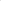 Пожаревац, улица Дринска 2,Сремска Митровица, улица Светог Димитрија 8,Чачак, Улица Жупана Страцимира 6,Ужице, Видовданска и Димитрија Туцовића 52,Копаоник, жичара,Браће Баруха 26, Београд, Секретаријат транспортне заједнице.Адресе лучких капетанија:ЛК Београд, Карађорђева 6,ЛК Нови Сад, Београдски кеј 11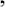 ЛК Панчево, Доситеја Обрадовића 13,ЛК Смедерево, Деспота Ћурђа 11,ЛК Велико Градиште, Обала Крала Петра 13,ЛК Кладово, Дунавска 1,ЛК Прахово, Пристанишна зона 66,ЛК Сента, Тисин цвет б,ЛК Сремска Митровица, Променада 13,ЛК Бездан, Царинска колонија 66,ЛК Апатин, Дунавске обале 66,ЛК Тител, Потиски кеј 1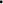                          Податке о пописним листама можете видети на линкуhttp://www.mgsi.gov.rs/dokumenti/informator-o-radu-1САДРЖАЈ18. Чување носача информацијаДокументација Министарства грађевинарства, саобраћаја инфраструктуре се заводи у складу са Уредбом о канцеларијском пословању („Сл. гласник РС“, број 40/2010) у Писарници Управе за заједничке послове републичких органа, Немањина 22-26, Београд.Носачи информација којима располаже Министарство грађевинарства, саобраћаја инфраструктуре, настали у раду и у вези са радом министарства чувају се уз примену одговарајућих мера заштите, а у складу са Уредбом о канцеларијском пословању, и то у:Архиви са предметима: у Писарници Управе за заједничке послове републичких органа, Немањина 22-26, Београд;Електронска база података: у просторијама Министарства, Београд, Немањина 22- 26; Нови Београд, Омладинских бригада 1; у просторијама лучких капетанија и у подручним јединицама управних округа. Чувају се код овлашћених лица и у архивама организационих јединица;За предмете за које није истекао рок чувања: у архиви организационе јединице у чијем је раду настао, а након истека рока чувања предају се архиви Управе за заједничке послове републичких органа, Немањина 22-26, Београд;Финансијска документација о плаћању за потребе министарства и исплати плата запосленима: у Одељењу за правне, кадровске и опште послове,  и Одељењу за буџет и финансијско управљање у Секретаријату Министарства, Београд, Немањина 22-26 и у Управи за трезор Министарства финансија, Поп Лукина 9, преко које се врше сва плаћања и обрачуни за исплату;Остала папирна документација: досијеи запослених, документација о регистрацији органа, отварању ПИБ-а, документација о набавци опреме и других средстава за рад министарства, осим оне у власништву Управе за заједничке послове републичких органа, чува се у архивама организационих јединица и службама министарства надлежним за наведена питања;На интернет презентацији министарства (http://www.mgsi.gov.rs/cir) објављују се информације које су настале у раду или у вези са радом Министарства, а чија садржина има или би могла имати значај за јавни интерес. Информације на сајту остају док траје њихова примена (или актуелност по другом основу), а по потреби се недељно или месечно ажурирају. Сајт садржи и одредницу „Архива“ преко које је омогућен приступ и оним информацијама/вестима које се не односе на актуелне активности министарства.САДРЖАЈ19. Врсте информација у поседуМинистарство грађевинарства, саобраћаја инфраструктуре поседује информације до којих долази применом закона, правилника и других правних аката наведених у тачки 9. овог Информатора о раду.Наведене информације се односе на предлоге прописа из делокруга министарства, предлагање мера у складу са надлежностима министарства, вршење инспекцијског надзора у областима из своје надлежности и поступању по захтевима правних и физичких лица у облику предмета, који се чувају у архиви. Информације које Министарство грађевинарства, саобраћаја инфраструктуре поседује, у вези са делокругом и организацијом министарства, одобреним буџетом и његовим извршењем, као и структуром запослених, представљене су тачкама 2., 3., 4. и 13. овог Информатора о раду.20. Врсте информација којима министарство омогућава приступСве информације којима Министарство грађевинарства, саобраћаја инфраструктуре располаже, а које су настале у раду или у вези са радом, министарство ће саопштити тражиоцу информације, ставити на увид документ који садржи тражену информацију или му издати копију документа, а у складу са Законом о слободном приступу информацијама од јавног значаја („Сл. гласник РС“ број 120/04, 54/07, 104/09 , 36/10 и 105/2021), осим када су се, према овом закону, стекли услови за искључење или ограничење слободног приступа информацијама од јавног значаја.Искључење и ограничење слободног приступа информацијама од јавног значаја Према члану 9. Закона о слободном приступу информација од јавног значаја Министарство неће омогућити остваривање права на приступ информацијама од јавног значаја ако би тиме:угрозио живот, здравље, сигурност или које друго важно добро неког лица,угрозио, омео или отежао спречавање или откривање кривичног дела. Оптужење за кривично дело, вођење преткривичног поступка, вођење судског поступка, извршење пресуде или спровођење казне, или који други правно уређен поступак, или фер поступање и правично суђење,озбиљно угрозио одбрану земље, националну или јавну безбедност или међународне односе,битно умањио способност државе да управља економским процесима у земљи, или битно отежа остварење оправданих економских интереса,учинио доступним информацију или документ за који је прописима или службеним актом заснованим на закону одређено да се чува као државна, службена, пословна или друга тајна, односно који је доступан само одређеном кругу лица, а због чијег би одавања могле наступити тешке правне или друге последице по интересе заштићене законом који претежу над интерeсом за приступ информацији.Злоупотреба слободног приступа информацијама од јавног значаја Према члану 13. Закона о слободном приступу информацијама од јавног значаја Министарство није у обавези да тражиоцу омогући остваривање права на приступ информацијама од јавног значаја, ако исти то право злоупотребљава, нарочито ако је тражење неразумно, често, ако се понавља захтев за истим или већ добијеним информацијама или када се тражи превелики број информација. Према члану 6. Закона о слободном приступу информацијама од јавног значаја Министарство не сме бити рестриктивно у примени Закона, и мора поштовати начело једнакости према коме ''права из овог закона припадају свима под једнаким условима, без обзира на држављанство, пребивалиште, боравиште, односно седиште или лично својство као што је раса, вероисповест, национална и етничка припадност и слично''.Према члану 7. Закона о слободном приступу информацијама од јавног значаја Министарство је дужно да обезбеди приступ информацијама без икакве дискриминације у односу на новинаре и јавна гласила, односно не сме стављати неког новинара или јавно гласило у бољи положај у односу на остале подносиоце захтева, омогућавањем искључивог или ранијег приступа информацијама од јавног значаја.21. Информације о подношењу захтева за приступ информацијамаИнформација од јавног значаја, у смислу Закона о слободном приступу информацијама од јавног значаја („Сл. гласник РС“, брoj 120/04, 54/07, 104/09 , 36/10 и 105/2021), јесте информација којом располаже орган јавне власти, настала у раду или у вези са радом органа јавне власти, садржана у одређеном документу, а односи се на све оно о чему јавност има оправдан интерес да зна. Слободан приступ информацијама од јавног значаја У складу са Законом о слободном приступу информацијама од јавног значаја („Сл. гласник РС“, број 120/2004, 54/2007, 104/2009, 36/2010 и 105/2021) јавност има право на приступ информацијама од јавног значаја којима располаже Министарство, ради остваривања и заштите интереса јавности да буде обавештена и ради остваривања слободног демократског поретка и отвореног друштва.Законом о слободном приступу информацијама од јавног значаја у члану 2. дефинисано је да је информација од јавног значаја она којом располаже орган јавне власти, настала у раду или у вези са радом органа јавне власти, садржана у одређеном документу, а односи се на све оно о чему јавност има оправдани интерес да зна. Према члану 5. Закона о слободном приступу информацијама од јавног значаја, Министарство је у обавези да информацију од јавног значаја учини доступном, тако што ће заинтересованима омогућити увид у документ који садржи информацију, као и његово копирање и слање копије документа поштом, факсом, електронском поштом или на други начин, ако постоји такав захтев.Подношење захтева за приступ информацијама од јавног значајаЗахтев тражиоца информације од јавног значаја подноси се у писаној форми и треба обавезно да садржи основне податке тражиоца (име и презиме, адреса, контакт телефон-факс, електронска адреса), односно што прецизнији опис тражене информације, а може садржати и друге податке који олакшавају проналажење тражене информације. Подносилац захтева није у обавези да наведе разлоге за подношење захтева.Овлашћено лице коме је захтев достављен поступа по следећој процедури:Тражилац информације од јавног значаја подноси писмени захтев Министарству грађевинарства, саобраћаја и инфраструктуре за остваривање права на приступ информацијама од јавног значаја (у даљем тексту: захтев). Захтеви за остваривања права на приступ информацијама од јавног значаја могу се доставити путем поштанске службе на адресу: Министарство грађевинарства, саобраћаја и инфраструктуре, Београд, улица Немањина 22-26, или предати непосредно Пријемној канцеларији Управе за заједничке послове републичких органа, Београд, улица Немањина бр. 22-26. Захтев мора садржати назив органа власти, име, презиме и адресу тражиоца, као и што прецизнији опис информације која се тражи. Захтев може садржати и друге податке који олакшавају проналажење тражене информације.Тражилац не мора навести разлоге за захтев, aко захтев не садржи назив органа власти, име, презиме и адресу тражиоца, као и што прецизнији опис информације која се тражи, односно ако захтев није уредан, овлашћено лице Министарства грађевинарства, саобраћаја и инфраструктуре дужно је да, без надокнаде, поучи тражиоца како да те недостатке отклони, односно да достави тражиоцу упутство о допуни. Ако тражилац не отклони недостатке у одређеном року, односно у року од 15 дана од дана пријема упутства о допуни, а недостаци су такви да се по захтеву не може поступати, Министарство грађевинарства, саобраћаја и инфраструктуре донеће закључак о одбацивању захтева као неуредног. Министарство грађевинарства, саобраћаја и инфраструктуре дужно је да омогући приступ информацијама и на основу усменог захтева тражиоца који се саопштава у записник, при чему се такав захтев уноси у посебну евиденцију и примењују се рокови као да је захтев поднет писмено.Министарство грађевинарства, саобраћаја и инфраструктуре дужно је да без одлагања, а најкасније у року од 15 дана од дана пријема захтева, тражиоца обавести о поседовању информације, стави му на увид документ који садржи тражену информацију, односно изда му или упути копију тог документа. Копија документа је упућена тражиоцу даном напуштања писарнице Управе за заједничке послове републичких органа.Ако Министарство грађевинарства, саобраћаја и инфраструктуре није у могућности, из оправданих разлога, да у року од 15 дана од дана пријема захтева, обавести тражиоца о поседовању информације, да му стави на увид документ који садржи тражену информацију, да му изда, односно упути копију тог документа, дужно је да о томе одмах обавести тражиоца и одреди накнадни рок, који не може бити дужи од 40 дана од дана пријема захтева, у коме ће тражиоца обавестити о поседовању информације, ставити му на увид документ који садржи тражену информацију, издати му, односно упутити копију тог документа.Ако Министарство на захтев не одговори у року, тражилац може уложити жалбу Поверенику за информације од јавног значаја, у случајевима утврђеним чланом 22. Закона о слободном приступу информацијама од јавног значаја Министарство ће заједно са обавештењем о томе да ће тражиоцу ставити на увид документ који садржи тражену информацију, односно издати му копију тог документа, саопштити тражиоцу време, место и начин на који ће му информација бити стављена на увид, износ нужних трошкова израде копије документа, а у случају да не располаже техничким средствима за израду копије, упознаће тражиоца са могућношћу да употребом своје опреме изради копију. Увид у документ који садржи тражену информацију врши се у службеним просторијама Министарства. Лицу које није у стању да без пратиоца изврши увид у документ који садржи тражену информацију, омогућиће се да то учини уз помоћ пратиоца.Ако Министарство одбије да у целини или делимично обавести тражиоца о поседовању информације, да му стави на увид документ који садржи тражену информацију, да му изда, односно упути копију тог документа, дужно је да донесе решење о одбијању захтева и да то решење писмено образложи, као и да у решењу упути тражиоца на правна средства која може изјавити против таквог решења. У наредном делу приказани су обрасци захтева, жалби и тужби по питању информација од јавног значаја.Република СрбијаМинистарство грађевинарства, саобраћаја и инфраструктуре Немањина 22-26БеоградЗ А Х Т Е Вза приступ информацији од јавног значаја	На основу члана 15. ст. 1. Закона о слободном приступу информацијама од јавног значаја („Сл. гласник РС“, бр. 120/04, 54/07, 104/09 ,36/10 и 105/2021), од горе наведеног органа захтевам:*⁫ обавештење да ли поседује тражену информацију;⁫ увид у документ који садржи тражену информацију;⁫ копију документа који садржи тражену информацију;⁫ достављање копије документа који садржи тражену информацију:**	⁫ поштом	⁫ електронском поштом	⁫ факсом	⁫ на други начин:***______________________________________Овај захтев се односи на следеће информације:	______________________________________________________________________________________________________________________________________________________(навести што прецизнији опис информације која се тражи као и друге податке који олакшавају проналажење тражене информације)							  _____________________________________							 Тражилац информације/Име и презимеУ _______________,	 				  _____________________________________                           Адресадана______202__ године			 			       ____________________________                       Други подаци за контакт						  _____________________________________                           Потпис_________________________________________* У кућици означити која законска права на приступ информацијама желите да остварите.** У кућици означити начин достављања копије докумената.*** Када захтевате други начин достављања обавезно уписати који начин достављања захтевате.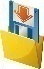 Поверенику за информације од јавног значаја и заштиту података о личности11000 БеоградБулевар краља Александра 15У складу са чланом 22. Закона о слободном приступу информацијама од јавног значаја подносим: Ж А Л Б У због непоступања Министарства грађевинарства, саобраћаја и инфраструктуре, по Захтеву за приступ информацијама од јавног значаја у законски прописаном року:Дана____________ поднео сам Министарству грађевинарства, саобраћаја и инфраструктуре захтев за приступ информацијама од јавног значаја, у коме сам од надлежног органа захтевао(______________________________________________________________________________________________________________________________________________________________________)навести податке о захтеву и информацијиУ прилогу вам достављам доказе о поднетом захтеву (копију захтева и доказ о предаји).Како је од подношења захтева протекао Законом прописан рок у коме је Министарство грађевинарства, саобраћаја и инфраструктуре било дужно да поступи по захтеву, сходно члану 16. ст. 1. и 3. Закона, стекли су се услови за изјављивање жалбе Поверенику._______________________________								  Подносилац жалбе / Име и презимеУ _________________,_______________________________							  Адресадана __________ 202 _.године_______________________________							    Други подаци за контакт_______________________________ 							   ПотписПоверенику за информације од јавног значаја и заштиту података о личности11000 БеоградБулевар краља Александра 15 Предмет бр. ...............*Ж А Л Б А*____________________________________________________________________________________________________________________________________________________________(Име, презиме, односно назив, адреса и седиште жалиоца)против решења Министарства грађевинарства, саобраћаја и инфраструктуре, број _____________ од __________________ године, у _______ примерака.	Наведено решење побијам у целости, јер није засновано на Закону о слободном приступу информацијама од јавног значаја.	Диспозитивом наведеног решења, супротно члану _______** Закона о слободном приступу информацијама од јавног значаја, неосновано је одбијен мој захтев. Зато сматрам да ми је орган решењем о одбијању захтева ускратио уставно и законско право на приступ информацијама од јавног значаја.	На основу изнетих разлога, предлажем да се жалба уважи, те да се поништи решење првостепеног органа и омогући приступ траженој информацији.	Жалбу подносим благовремено, у законском року утврђеном у члану 22. став 1. Закона о слободном приступу информацијама од јавног значаја, с обзиром на то да сам решење првостепеног органа примио дана ______________ године.		__________________________		            Подносилац жалбе / Име и презимеУ _________________,		__________________________		                               Адресадана __________ 202 ___. године		__________________________		          Други подаци за контакт		__________________________		                              Потпис* Напомена: У жалби се мора навести решење које се побија, назив органа који га је донео, као и број и датум решења. Довољно је да жалилац изложи у жалби у ком погледу је незадовољан решењем, с тим да жалбу не мора посебно образложити. У овом обрасцу дата је само једна од могућих верзија образложења жалиоца када је првостепени орган донео решење о одбијању захтева за приступ информацијама.** Напомена: Навести члан Закона који је орган власти повредио ускраћивањем приступа информацијама. Реч је најчешће о одредбама садржаним у чл. 8-14. Закона о слободном приступу информацијама од јавног значаја, који се односе на искључење и ограничење права на приступ информацијама.Ред. бр. Назив локације и адреса Особа за контакт 1. Лучка капетанија Београд Карађорђева 6 шеф ЛК Милан Николић    011/2029-900     011/3288-050milan.nikolic@mgsi.gov.rs2. Лучка капетанија Панчево Доситејева 13 шеф ЛК Видоје Бајић013/342-560vidoje.bajic@mgsi.gov.rs3. Лучка капетанија Смедерево Деспота Ђурђа 11 026/4627-140  026/614-290lk.smederevo@mgsi.gov.rs 4. Лучка капетанија Велико Градиште Обала краља Петра I бр. 13 шеф ЛК Златко Арсић012/662-219 lk.vgradište@mgsi.gov.rs5. Лучка капетанија Кладово Дунавска 11 Драган Букатаревић019/800-284ispostava.kladovo@mgsi.gov.rs6. Лучка капетанија Прахово Пристанишна зона б.б. Бранислав Гинић 019/3524-026lk.prahovo@mgsi.gov.rs 7.Лучка капетанија Сремска Митровица Променада 13 шеф ЛК Стеван Живановић 022/621-080stevan.zivanovic@mgsi.gov.rs 8. Лучка капетанија Тител Потиски кеј 1 Зоран Бошњак021/2962-133ispostava.titel@mgsi.gov.rs 9. Лучка капетанија Сента Тиски цвет 6 Јасмина Мијаиловић024/812-200lk.senta@mgsi.gov.rs 10. Лучка капетанија Нови Сад Београдски кеј 11 шеф ЛК Чинчурак Мирослав021/526-684  021/ 528-457lk.nsad@mgsi.gov.rs11. Лучка капетанија Апатин Дунавске обале б.б. Урош Стојковић025/772-245 uros.stojkovic@mgsi.gov.rs12. Лучка капетанија Бездан Царинска колонија б.б. шеф ЛК Срђан Катанић025/819-958 021/819-770lk.bezdan@mgsi.gov.rsОрганизациона јединицаПо систематизацијиПо систематизацијиПо систематизацијиПо систематизацијиПопуњена радна местаПопуњена радна местаПопуњена радна местаПопуњена радна местаПопуњена радна местаЗапослени на одређеноЗапослени на одређеноПривремени и повремени пословиПривремени и повремени пословиУговор о делуУговор о делуОрганизациона јединицадржавни службен. на положајудржавни службе извршиоцинамештен.укупнодржавни службен. на положајудржавни службе извршиоциНамештен.укупноСекретаријат Министарства13854413233611161600Сектор за друмски транспорт, путеве и безбедност саобраћаја1360371290305 5 232300Сектор за железнице и интермодални транспорт1100111506006600Сектор за ваздушни саобраћај и транспорт опасне робе190101607222200Сектор за водни саобраћај и безбедност пловидбе141143133134114400Сектор за грађевинске послове, спровођење обједињене процедуре и озакоњење12903012102244121200Сектор за просторно планирање и урбанизам123024120021115500Сектор за међународну сарадњу и европске интеграције18091506113300Сектор за стамбену и архитектонску политику, комуналне делатности и енергетску ефикасност121123116118000000Сектор за инспекцијски надзор11150116159060333300Одељење за управне и управно-надзорне послове 09090808003300Одељење за управљање пројектима09090707001100Група за интерну ревизију03030202000000Kабинет --------00121200Сарадници државних секретара--------009900УКУПНО:1035173681024452591515999933Обавезни подаци из тачке 24 УпутстваПОДАТАК / НАПОМЕНАПорески идентификациони број државног органа (ПИБ)108510088Радно време државног органа и његових организационих јединица, уколико је различитоОд 7:30-15:30 (понедељак-петак)Лице овлашћено за поступање по информацијама од јавног значајаМинистарство грађевинарства, саобраћаја и инфраструктуре011/362-14-72Немањина 22-26, 11000 БеоградКонтакт подаци лица која су овлашћена за сарадњу са новинарима и јавним гласилимаИвана СтевановићОдноси са јавношћу011/3616-435ivana.stevanovic@mgsi.gov.rsИзглед и опис поступка за добијање идентификационих обележја за праћење рада органаНије применљивоИзглед идентификационих обележја запослених у органу који могу доћи у додир са грађанима по природи свог посла или линк ка месту где се она могу видетиНаведено у текстуОпис приступачности просторија за рад државног органа и његових организационих јединица лицима са инвалидитетомМогуће је, препоручује се пратилацМогућност присуства седницама државног органа и непосредног увида у рад државног органа, начин упознавања са временом и местом одржавања седница и других активности државног органа на којима је дозвољено присуство грађана и опис поступка за добијање одобрења за присуствовање седницама и другим активностима државног органа, уколико је такво одобрење потребноНаведено у текстуДопуштеност аудио и видео снимања објеката које користи државни орган и активности државног органаДопуштено уз претходну дозволу СлужбеСва аутентична тумачења, стручна мишљења и правни ставови у вези са прописима, правилима и одлукама која се односе на јавност радаНе постојеНазив органа/сектораСедиштеСекретаријат МинистарстваУлица Немањина број 22-26, општина Савски Венац, град БеоградСектор за друмски транспорт, путеве и безбедност саобраћајаУлица Омладинских бригада 1, општина Нови Београд, град БеоградСектор за железнице и интермодални транспортУлица Немањина број 22-26, општина Савски Венац, град БеоградСектор за ваздушни саобраћај и транспорт опасне робеУлица Немањина број 22-26, општина Савски Венац, град БеоградСектор за водни саобраћај и безбедност пловидбеУлица Немањина број 22-26, општина Савски Венац, град БеоградСектор за грађевинске послове, спровођење обједињене процедуре и озакоњењеУлица Немањина број 22-26, општина Савски Венац, град БеоградСектор за просторно планирање и урбанизам Улица Краља Милутина 10а, град БеоградСектор за међународну сарадњу и европске интеграцијеУлица Немањина број 22-26, општина Савски Венац, град БеоградСектор за станбену и архитектонску политику, комуналне делатности и енергетску ефикасностУлица Немањина број 22-26, општина Савски Венац, град БеоградСектор за инспекцијски надзорУлица Омладинских бригада 1, општина Нови Београд, град БеоградУправа за утврђивање способности бродова за пловидбуУлица Народних хероја број 30/2, општина Нови Београд, град БеоградДирекција за водне путевеУлица Француска 9, општина Стари Град, град БеоградУже унутрашње јединице у Одељењу за послове лучких капетанијаРадно време Лучка капетанија Прахово 24 часа Лучка капетанија Кладово 7:30-15:30 часова Лучка капетанија Велико градиште 24 часаЛучка капетанија Смедерево 7:30-15:30 часова Лучка капетанија Београд 7:30-15:30 часова Лучка капетанија Нови Сад 7:30-15:30 часова Лучка капетанија Апатин 7:30-15:30 часова Лучка капетанија Бездан 24 часа Лучка капетанија Тител 7:30-15:30 часова Лучка капетанија Сента 7:30-15:30часова Лучка капетанија Панчево 7:30-15:30 часова Лучка капетанија Сремска Митровица 7:30-15:30 часова ТелефонЕ-mailМинистар Томислав Момировић011/36-16-437kabinet@mgsi.gov.rs Државни секретариБиљана Поповић011 36-16-439biljana.popovic@mgsi.gov.rsАлександра Дамњановић011/361-46-52aleksandra.damjanovic@mgsi.gov.rs Милана Ракић011 361-66-13milana.rakic@mgsi.gov.rs Емеше Урбан Лалић011/361-63-64emese.lalic.urban@mgsi.gov.rsБиљана Вуксановић011/361-63-64biljana.vuksanovic@mgsi.gov.rsЕнес Бухић011/361-09-72enes.buhic@mgsi.gov.rsСекретар МинистарстваМилена Вујисић011/361-65-21milena.vujisic@mgsi.gov.rsПомоћници министраМилан Петровић011/269-14-32milan.petrovic@mgsi.gov.rsАнита Димоски011/362-22-71anita.dimoski@mgsi.gov.rs Александар Адамовић011/213-83-11aleksandar.adamovic@mgsi.gov.rsДаница Ускоковић011/26-87-338danica.uskokovic@mgsi.gov.rs Ђорђе Милић011/364-06-97djordje.milic@mgsi.gov.rsВељко Ковачевић011/362-16-98veljko.kovacevic@mgsi.gov.rsБранислав Поповићbranislav.popovic@mgsi.gov.rsВерица Јечменица011-306-66-94verica.jecmenica@mgsi.gov.rsТамара Делић011/3616-423tamara.delic@mgsi.gov.rs(Пун назив подносиоца захтева, седиште и адреса)Предмет: Захтев за именовање тела за оцењивање и верификацију сталности перформанси1.1Пословно име/назив:Адреса седишта:Особа за контакт (телефон):Правни положај (привредно друштво / установа / друго правно лице):Претежна делатност:1.2Oрганизациона структура (ако постоје-број, назив и адреса организационих јединица изван седишта подносиоца захтева, односно огранака у земљи и иностранству):2.1Назив техничког прописа на основу кога се тражи именовање и број Службеног гласника Републике Србије у коме је тај пропис објављен:Назив техничког прописа на основу кога се тражи именовање и број Службеног гласника Републике Србије у коме је тај пропис објављен:Назив техничког прописа на основу кога се тражи именовање и број Службеног гласника Републике Србије у коме је тај пропис објављен:2.2Назив производа или групе производа која је предмет оцењивања усаглашености, обим послова оцењивања усаглашености за које се тражи именовање (поступак по коме ће се вршити оцењивањe усаглашености, као што је преглед типа, потпуно обезбеђење квалитета, преглед документације, издавање потврде о усаглашености, контролисање, сертификација производа и сл.), и позив на одговарајуће одредбе техничког прописа / прилога техничког прописа:Назив производа или групе производа која је предмет оцењивања усаглашености, обим послова оцењивања усаглашености за које се тражи именовање (поступак по коме ће се вршити оцењивањe усаглашености, као што је преглед типа, потпуно обезбеђење квалитета, преглед документације, издавање потврде о усаглашености, контролисање, сертификација производа и сл.), и позив на одговарајуће одредбе техничког прописа / прилога техничког прописа:Назив производа или групе производа која је предмет оцењивања усаглашености, обим послова оцењивања усаглашености за које се тражи именовање (поступак по коме ће се вршити оцењивањe усаглашености, као што је преглед типа, потпуно обезбеђење квалитета, преглед документације, издавање потврде о усаглашености, контролисање, сертификација производа и сл.), и позив на одговарајуће одредбе техничког прописа / прилога техничког прописа:Производ/група производаОбим послова оцењивања усаглашеностиОдредбе техничког прописа/прилога техничког прописа2.3Други подаци ради ближе идентификације производа/групе производа из тачке 2.2 (навођење српских стандарда са одговарајућег списка стандарда чијом применом се остварује претпоставка о усаглашености производа, односно референтних хармонизованих европских стандарда и сл.):Други подаци ради ближе идентификације производа/групе производа из тачке 2.2 (навођење српских стандарда са одговарајућег списка стандарда чијом применом се остварује претпоставка о усаглашености производа, односно референтних хармонизованих европских стандарда и сл.):Други подаци ради ближе идентификације производа/групе производа из тачке 2.2 (навођење српских стандарда са одговарајућег списка стандарда чијом применом се остварује претпоставка о усаглашености производа, односно референтних хармонизованих европских стандарда и сл.):2.4(Навести уколико је захтев за именовање ограничен на одређене, посебне аспекте битних захтева за производ/групу производа)(Навести уколико је захтев за именовање ограничен на одређене, посебне аспекте битних захтева за производ/групу производа)(Навести уколико је захтев за именовање ограничен на одређене, посебне аспекте битних захтева за производ/групу производа)3.1Подаци о стручној оспособљености, образовању, додатном стручном образовању, посебним техничким знањима или обукама и радном искуству запослених и других ангажованих лица (ако их има) на пословима оцењивања усаглашености – особље:Запослени:Ангажована лица (навести и правни основ за ангажовање уз име сваког лица):3.2Име лица и идентификација (радно место и/или звање; контакт телефон) које ће бити овлашћено за потписивање одговарајуће исправе о усаглашености:3.3Да ли зарада, награда или друга накнада коју подносилац захтева исплаћује особљу зависи од броја обављених испитивања, односно од резултата испитивања и да ли је то питање уређено посебним актом/одлуком подносиоца захтева (ако је ово питање уређено посебним актом/одлуком, навести назив акта/одлуке): 3.4На који начин је подносилац захтева обезбедио непристрасност особља које обавља послове оцењивања усаглашености и да ли је то питање уређено посебним актом/одлуком подносиоца захтева (ако је одговор да, навести назив акта/одлуке): 3.5Подаци о другим делатностима које обавља подносилац захтева, укључујући и делатности које би могле утицати на независност и непристрасност подносиоца захтева, његовог директора, односно највишег руководства и особља у односу на лица повезана са производом који је предмет оцењивања усаглашености:3.6Којим општим актом је подносилац захтева уредио поступак/процедуре обављања послова оцењивања усаглашености, као и поступак одлучивања по приговорима на његов рад и донете одлуке у вези са пословима оцењивања усаглашености:3.7На који начин је подносилац захтева уредио чување пословне тајне и да ли је то питање уређено посебним актом/одлуком подносиоца захтева (ако је одговор да, навести назив акта/одлуке):4.1Опрема: 4.2 Локација на којој ће се обављати послови оцењивања усаглашености:5.1Акт о акредитацији:Акт о акредитацији:стандард према коме је акредитован подносилац захтева:датум издавања акта о акредитацији:5.2Друга исправа : Друга исправа : назив издаваоца исправе:врста и назив исправе:датум издавања исправе:6.1□ ДА  Број полисе:Висина накнаде, односно уговорене своте осигурања: ________РСД□ НЕУкљученост подизвођача (подуговарача):□ НЕ □ ДА Пословно име/назив и адреса седишта подизвођача:Број и датум уговора са подизвођачем: Врста, област и обим послова оцењивања усаглашености, као и врста, односно назив производа или групе производа на које се уговор односи: 7.2Чланство у међународним организацијама, удружењима, шемама:7.3Остали подаци:8.1У складу са тарифним бројем 94. став 1. тач 1) и 2) Тарифе републичких административних такси утврђене Законом о републичким административним таксама („Службени гласник РС”, бр. 43/03, 51/03 - испр., ..., 144/20) на жиро рачун: 840-742221843-57, модел 97, позив на број: 97, даље се уноси број конкретно за сваку општину („Сл. гласник РС“, бр. 104/11, ...... 99/12– колона 4 из прилога 3 Правилника о условима и начину вођења рачуна за уплату јавних прихода и распоред средстава са тих рачуна прималац: Буџет Репблике Србије, сврха дознаке: републичка административна такса) уплаћен је прописани износ републичке административне таксе и то:У складу са тарифним бројем 94. став 1. тач 1) и 2) Тарифе републичких административних такси утврђене Законом о републичким административним таксама („Службени гласник РС”, бр. 43/03, 51/03 - испр., ..., 144/20) на жиро рачун: 840-742221843-57, модел 97, позив на број: 97, даље се уноси број конкретно за сваку општину („Сл. гласник РС“, бр. 104/11, ...... 99/12– колона 4 из прилога 3 Правилника о условима и начину вођења рачуна за уплату јавних прихода и распоред средстава са тих рачуна прималац: Буџет Репблике Србије, сврха дознаке: републичка административна такса) уплаћен је прописани износ републичке административне таксе и то:8.2За захтев за именовање тела за оцењивање усаглашености у износу од 2.710 динара:□ ДА               □ НЕ8.3За решење које се доноси по захтеву за именовање тела за оцењивање усаглашености у износу од 12.950 динара:□ ДА               □ НЕ1.1извод из одговарајућег регистра (Агенције за привредне регистре или надлежног суда за подносиоца захтева и огранке, ако постоје)1.2копија општег акта о унутрашњој организацији подносиоца захтева3.1копије појединачних уговора о раду запослених и одговарајућих уговора за друга ангажована лица, као и копије одговарајућих докумената којима се потврђују подаци из тачке 3.1 за запослена и друга ангажована лица3.3копија акта/одлуке наведеног у тачки 3.3, односно други доказ којим се потврђује навод из захтева 3.4 копија акта/одлуке наведеног у тачки 3.4, односно други доказ којим се потврђује навод из захтева3.6копија општег акта наведеног у тачки 3.6, односно други доказ којим се потврђује навод из захтева3.7копија акта/одлуке наведеног у тачки 3.6, односно други доказ којим се потврђује навод из захтева5.1копија акта о акредитацији и решења о утврђивању обима акредитације, са детаљним обимом акредитације5.2копија друге исправе којом се доказује оспособљеност подносиоца захтева за обављање послова оцењивања усаглашености, ако је исправа наведена у тачки 5.26.копија уговора о осигурању од одговорности за штету7.1копије уговора са подизвођачем, ако је дат позитиван одговор 7.27.38.28.3Доказ о плаћеној административној таксиДатум подношења захтева:Подносилац захтева:________________________________(законски заступник или овлашћено лицеза подношење захтева-име презиме, потпис)(Пун назив подносиоца захтева, седиште и адреса)Предмет: Захтев за именовање тела за техничко оцењивање 1.Подносилац захтеваПодносилац захтеваПодносилац захтеваПодносилац захтеваНазив:1.Подносилац захтеваПодносилац захтеваПодносилац захтеваПодносилац захтеваАдреса седишта:1.Подносилац захтеваПодносилац захтеваПодносилац захтеваПодносилац захтеваБрој тел/факс:1.Подносилац захтеваПодносилац захтеваПодносилац захтеваПодносилац захтеваe-mail:1.Подносилац захтеваПодносилац захтеваПодносилац захтеваПодносилац захтеваИнтернет страница :2.Лице овлашћено за заступање подносиоца захтеваЛице овлашћено за заступање подносиоца захтеваЛице овлашћено за заступање подносиоца захтеваЛице овлашћено за заступање подносиоца захтеваИме и презиме:2.Лице овлашћено за заступање подносиоца захтеваЛице овлашћено за заступање подносиоца захтеваЛице овлашћено за заступање подносиоца захтеваЛице овлашћено за заступање подносиоца захтеваФункција:2.Лице овлашћено за заступање подносиоца захтеваЛице овлашћено за заступање подносиоца захтеваЛице овлашћено за заступање подносиоца захтеваЛице овлашћено за заступање подносиоца захтеваБрој тел/факс:2.Лице овлашћено за заступање подносиоца захтеваЛице овлашћено за заступање подносиоца захтеваЛице овлашћено за заступање подносиоца захтеваЛице овлашћено за заступање подносиоца захтеваe-mail:3.Контакт особаКонтакт особаКонтакт особаКонтакт особаИме и презиме:3.Контакт особаКонтакт особаКонтакт особаКонтакт особаФункција:3.Контакт особаКонтакт особаКонтакт особаКонтакт особаБрој тел/факс:3.Контакт особаКонтакт особаКонтакт особаКонтакт особаe-mail:4.Матични број привредног субјекта:Матични број привредног субјекта:Матични број привредног субјекта:Матични број привредног субјекта:Матични број привредног субјекта:4.(ПИБ):(ПИБ):(ПИБ):(ПИБ):(ПИБ):5.ОБЛАСТ ГРАЂЕВИНСКИХ ПРОИЗВОДА ЗА КОЈЕ СЕ ПОСНОСИ ЗАХТЕВ(означити +)ОБЛАСТ ГРАЂЕВИНСКИХ ПРОИЗВОДА ЗА КОЈЕ СЕ ПОСНОСИ ЗАХТЕВ(означити +)ОБЛАСТ ГРАЂЕВИНСКИХ ПРОИЗВОДА ЗА КОЈЕ СЕ ПОСНОСИ ЗАХТЕВ(означити +)ОБЛАСТ ГРАЂЕВИНСКИХ ПРОИЗВОДА ЗА КОЈЕ СЕ ПОСНОСИ ЗАХТЕВ(означити +)ОБЛАСТ ГРАЂЕВИНСКИХ ПРОИЗВОДА ЗА КОЈЕ СЕ ПОСНОСИ ЗАХТЕВ(означити +)ОБЛАСТ ГРАЂЕВИНСКИХ ПРОИЗВОДА ЗА КОЈЕ СЕ ПОСНОСИ ЗАХТЕВ(означити +)ОБЛАСТ ГРАЂЕВИНСКИХ ПРОИЗВОДА ЗА КОЈЕ СЕ ПОСНОСИ ЗАХТЕВ(означити +)ОБЛАСТ ГРАЂЕВИНСКИХ ПРОИЗВОДА ЗА КОЈЕ СЕ ПОСНОСИ ЗАХТЕВ(означити +)ОБЛАСТ ГРАЂЕВИНСКИХ ПРОИЗВОДА ЗА КОЈЕ СЕ ПОСНОСИ ЗАХТЕВ(означити +)1префабриковани обични/лаки/аутоклавирани ћелијaсти бетонски производи;префабриковани обични/лаки/аутоклавирани ћелијaсти бетонски производи;префабриковани обични/лаки/аутоклавирани ћелијaсти бетонски производи;префабриковани обични/лаки/аутоклавирани ћелијaсти бетонски производи;префабриковани обични/лаки/аутоклавирани ћелијaсти бетонски производи;префабриковани обични/лаки/аутоклавирани ћелијaсти бетонски производи;префабриковани обични/лаки/аутоклавирани ћелијaсти бетонски производи;префабриковани обични/лаки/аутоклавирани ћелијaсти бетонски производи;2врата, прозори, прозорски капци, улазна врата и сродни производи;врата, прозори, прозорски капци, улазна врата и сродни производи;врата, прозори, прозорски капци, улазна врата и сродни производи;врата, прозори, прозорски капци, улазна врата и сродни производи;врата, прозори, прозорски капци, улазна врата и сродни производи;врата, прозори, прозорски капци, улазна врата и сродни производи;врата, прозори, прозорски капци, улазна врата и сродни производи;врата, прозори, прозорски капци, улазна врата и сродни производи;3мембране, укључујући оне нанете у течном стању и комплети (за контролу воде и/или водене паре);мембране, укључујући оне нанете у течном стању и комплети (за контролу воде и/или водене паре);мембране, укључујући оне нанете у течном стању и комплети (за контролу воде и/или водене паре);мембране, укључујући оне нанете у течном стању и комплети (за контролу воде и/или водене паре);мембране, укључујући оне нанете у течном стању и комплети (за контролу воде и/или водене паре);мембране, укључујући оне нанете у течном стању и комплети (за контролу воде и/или водене паре);мембране, укључујући оне нанете у течном стању и комплети (за контролу воде и/или водене паре);мембране, укључујући оне нанете у течном стању и комплети (за контролу воде и/или водене паре);4производи за топлотну изолацију и изолациони композитни комплети/системи;производи за топлотну изолацију и изолациони композитни комплети/системи;производи за топлотну изолацију и изолациони композитни комплети/системи;производи за топлотну изолацију и изолациони композитни комплети/системи;производи за топлотну изолацију и изолациони композитни комплети/системи;производи за топлотну изолацију и изолациони композитни комплети/системи;производи за топлотну изолацију и изолациони композитни комплети/системи;производи за топлотну изолацију и изолациони композитни комплети/системи;5лежишта за конструкције и можданици за конструкцијске спојеве;лежишта за конструкције и можданици за конструкцијске спојеве;лежишта за конструкције и можданици за конструкцијске спојеве;лежишта за конструкције и можданици за конструкцијске спојеве;лежишта за конструкције и можданици за конструкцијске спојеве;лежишта за конструкције и можданици за конструкцијске спојеве;лежишта за конструкције и можданици за конструкцијске спојеве;лежишта за конструкције и можданици за конструкцијске спојеве;6димњаци, димњачки канали и специфични производи;димњаци, димњачки канали и специфични производи;димњаци, димњачки канали и специфични производи;димњаци, димњачки канали и специфични производи;димњаци, димњачки канали и специфични производи;димњаци, димњачки канали и специфични производи;димњаци, димњачки канали и специфични производи;димњаци, димњачки канали и специфични производи;7производи од гипса;производи од гипса;производи од гипса;производи од гипса;производи од гипса;производи од гипса;производи од гипса;производи од гипса;8геотекстил, геомембране и сродни производи;геотекстил, геомембране и сродни производи;геотекстил, геомембране и сродни производи;геотекстил, геомембране и сродни производи;геотекстил, геомембране и сродни производи;геотекстил, геомембране и сродни производи;геотекстил, геомембране и сродни производи;геотекстил, геомембране и сродни производи;9зид-завесе/облагање зидова/заптивене стаклене конструкције;зид-завесе/облагање зидова/заптивене стаклене конструкције;зид-завесе/облагање зидова/заптивене стаклене конструкције;зид-завесе/облагање зидова/заптивене стаклене конструкције;зид-завесе/облагање зидова/заптивене стаклене конструкције;зид-завесе/облагање зидова/заптивене стаклене конструкције;зид-завесе/облагање зидова/заптивене стаклене конструкције;зид-завесе/облагање зидова/заптивене стаклене конструкције;10стабилна опрема за гашење пожара (производи за детекцију пожара/пожарни аларм, инсталације за гашење пожара и производи за контролу пожара и дима и за пригушивање експлозије);стабилна опрема за гашење пожара (производи за детекцију пожара/пожарни аларм, инсталације за гашење пожара и производи за контролу пожара и дима и за пригушивање експлозије);стабилна опрема за гашење пожара (производи за детекцију пожара/пожарни аларм, инсталације за гашење пожара и производи за контролу пожара и дима и за пригушивање експлозије);стабилна опрема за гашење пожара (производи за детекцију пожара/пожарни аларм, инсталације за гашење пожара и производи за контролу пожара и дима и за пригушивање експлозије);стабилна опрема за гашење пожара (производи за детекцију пожара/пожарни аларм, инсталације за гашење пожара и производи за контролу пожара и дима и за пригушивање експлозије);стабилна опрема за гашење пожара (производи за детекцију пожара/пожарни аларм, инсталације за гашење пожара и производи за контролу пожара и дима и за пригушивање експлозије);стабилна опрема за гашење пожара (производи за детекцију пожара/пожарни аларм, инсталације за гашење пожара и производи за контролу пожара и дима и за пригушивање експлозије);стабилна опрема за гашење пожара (производи за детекцију пожара/пожарни аларм, инсталације за гашење пожара и производи за контролу пожара и дима и за пригушивање експлозије);11санитарна опрема;санитарна опрема;санитарна опрема;санитарна опрема;санитарна опрема;санитарна опрема;санитарна опрема;санитарна опрема;12саобраћајна сигнализација: опрема пута;саобраћајна сигнализација: опрема пута;саобраћајна сигнализација: опрема пута;саобраћајна сигнализација: опрема пута;саобраћајна сигнализација: опрема пута;саобраћајна сигнализација: опрема пута;саобраћајна сигнализација: опрема пута;саобраћајна сигнализација: опрема пута;13производи/елементи и помоћна опрема од конструкцијског дрвета;производи/елементи и помоћна опрема од конструкцијског дрвета;производи/елементи и помоћна опрема од конструкцијског дрвета;производи/елементи и помоћна опрема од конструкцијског дрвета;производи/елементи и помоћна опрема од конструкцијског дрвета;производи/елементи и помоћна опрема од конструкцијског дрвета;производи/елементи и помоћна опрема од конструкцијског дрвета;производи/елементи и помоћна опрема од конструкцијског дрвета;14плоче и елементи на бази дрвета;плоче и елементи на бази дрвета;плоче и елементи на бази дрвета;плоче и елементи на бази дрвета;плоче и елементи на бази дрвета;плоче и елементи на бази дрвета;плоче и елементи на бази дрвета;плоче и елементи на бази дрвета;15цемент, грађевински креч и друга хидраулична везива;цемент, грађевински креч и друга хидраулична везива;цемент, грађевински креч и друга хидраулична везива;цемент, грађевински креч и друга хидраулична везива;цемент, грађевински креч и друга хидраулична везива;цемент, грађевински креч и друга хидраулична везива;цемент, грађевински креч и друга хидраулична везива;цемент, грађевински креч и друга хидраулична везива;16челик за армирање и челик за преднапрезање бетона (и помоћна опрема), опрема за накнадно преднапрезање;челик за армирање и челик за преднапрезање бетона (и помоћна опрема), опрема за накнадно преднапрезање;челик за армирање и челик за преднапрезање бетона (и помоћна опрема), опрема за накнадно преднапрезање;челик за армирање и челик за преднапрезање бетона (и помоћна опрема), опрема за накнадно преднапрезање;челик за армирање и челик за преднапрезање бетона (и помоћна опрема), опрема за накнадно преднапрезање;челик за армирање и челик за преднапрезање бетона (и помоћна опрема), опрема за накнадно преднапрезање;челик за армирање и челик за преднапрезање бетона (и помоћна опрема), опрема за накнадно преднапрезање;челик за армирање и челик за преднапрезање бетона (и помоћна опрема), опрема за накнадно преднапрезање;17производи за зидање и сродни производи, елементи за зидање, малтери и помоћна средства;производи за зидање и сродни производи, елементи за зидање, малтери и помоћна средства;производи за зидање и сродни производи, елементи за зидање, малтери и помоћна средства;производи за зидање и сродни производи, елементи за зидање, малтери и помоћна средства;производи за зидање и сродни производи, елементи за зидање, малтери и помоћна средства;производи за зидање и сродни производи, елементи за зидање, малтери и помоћна средства;производи за зидање и сродни производи, елементи за зидање, малтери и помоћна средства;производи за зидање и сродни производи, елементи за зидање, малтери и помоћна средства;18грађевински производи за системе за отпадне воде;грађевински производи за системе за отпадне воде;грађевински производи за системе за отпадне воде;грађевински производи за системе за отпадне воде;грађевински производи за системе за отпадне воде;грађевински производи за системе за отпадне воде;грађевински производи за системе за отпадне воде;грађевински производи за системе за отпадне воде;19подне облоге;подне облоге;подне облоге;подне облоге;подне облоге;подне облоге;подне облоге;подне облоге;20конструкциони производи од метала и помоћна опрема;конструкциони производи од метала и помоћна опрема;конструкциони производи од метала и помоћна опрема;конструкциони производи од метала и помоћна опрема;конструкциони производи од метала и помоћна опрема;конструкциони производи од метала и помоћна опрема;конструкциони производи од метала и помоћна опрема;конструкциони производи од метала и помоћна опрема;21производи за унутрашњу и спољашњу завршну обраду зида и плафона и склопови унутрашњих преграда;производи за унутрашњу и спољашњу завршну обраду зида и плафона и склопови унутрашњих преграда;производи за унутрашњу и спољашњу завршну обраду зида и плафона и склопови унутрашњих преграда;производи за унутрашњу и спољашњу завршну обраду зида и плафона и склопови унутрашњих преграда;производи за унутрашњу и спољашњу завршну обраду зида и плафона и склопови унутрашњих преграда;производи за унутрашњу и спољашњу завршну обраду зида и плафона и склопови унутрашњих преграда;производи за унутрашњу и спољашњу завршну обраду зида и плафона и склопови унутрашњих преграда;производи за унутрашњу и спољашњу завршну обраду зида и плафона и склопови унутрашњих преграда;22кровни покривачи, светлосне куполе, кровни прозори и помоћни производи и кровни склопови;кровни покривачи, светлосне куполе, кровни прозори и помоћни производи и кровни склопови;кровни покривачи, светлосне куполе, кровни прозори и помоћни производи и кровни склопови;кровни покривачи, светлосне куполе, кровни прозори и помоћни производи и кровни склопови;кровни покривачи, светлосне куполе, кровни прозори и помоћни производи и кровни склопови;кровни покривачи, светлосне куполе, кровни прозори и помоћни производи и кровни склопови;кровни покривачи, светлосне куполе, кровни прозори и помоћни производи и кровни склопови;кровни покривачи, светлосне куполе, кровни прозори и помоћни производи и кровни склопови;23производи за изградњу путева;производи за изградњу путева;производи за изградњу путева;производи за изградњу путева;производи за изградњу путева;производи за изградњу путева;производи за изградњу путева;производи за изградњу путева;24агрегати;агрегати;агрегати;агрегати;агрегати;агрегати;агрегати;агрегати;25грађевински лепкови;грађевински лепкови;грађевински лепкови;грађевински лепкови;грађевински лепкови;грађевински лепкови;грађевински лепкови;грађевински лепкови;26производи сродни са бетоном, малтером и инјекционом смешом;производи сродни са бетоном, малтером и инјекционом смешом;производи сродни са бетоном, малтером и инјекционом смешом;производи сродни са бетоном, малтером и инјекционом смешом;производи сродни са бетоном, малтером и инјекционом смешом;производи сродни са бетоном, малтером и инјекционом смешом;производи сродни са бетоном, малтером и инјекционом смешом;производи сродни са бетоном, малтером и инјекционом смешом;27уређаји за грејање простора;уређаји за грејање простора;уређаји за грејање простора;уређаји за грејање простора;уређаји за грејање простора;уређаји за грејање простора;уређаји за грејање простора;уређаји за грејање простора;28цеви, цистерне и помоћна опрема која није у контакту са водом намењеном за људску употребу;цеви, цистерне и помоћна опрема која није у контакту са водом намењеном за људску употребу;цеви, цистерне и помоћна опрема која није у контакту са водом намењеном за људску употребу;цеви, цистерне и помоћна опрема која није у контакту са водом намењеном за људску употребу;цеви, цистерне и помоћна опрема која није у контакту са водом намењеном за људску употребу;цеви, цистерне и помоћна опрема која није у контакту са водом намењеном за људску употребу;цеви, цистерне и помоћна опрема која није у контакту са водом намењеном за људску употребу;цеви, цистерне и помоћна опрема која није у контакту са водом намењеном за људску употребу;29грађевински производи у контакту са водом намењени за људску употребу;грађевински производи у контакту са водом намењени за људску употребу;грађевински производи у контакту са водом намењени за људску употребу;грађевински производи у контакту са водом намењени за људску употребу;грађевински производи у контакту са водом намењени за људску употребу;грађевински производи у контакту са водом намењени за људску употребу;грађевински производи у контакту са водом намењени за људску употребу;грађевински производи у контакту са водом намењени за људску употребу;30производи од равног стакла, профилисаног стакла и стаклених блокова;производи од равног стакла, профилисаног стакла и стаклених блокова;производи од равног стакла, профилисаног стакла и стаклених блокова;производи од равног стакла, профилисаног стакла и стаклених блокова;производи од равног стакла, профилисаног стакла и стаклених блокова;производи од равног стакла, профилисаног стакла и стаклених блокова;производи од равног стакла, профилисаног стакла и стаклених блокова;производи од равног стакла, профилисаног стакла и стаклених блокова;31енергетски, командни и комуникациони каблови;енергетски, командни и комуникациони каблови;енергетски, командни и комуникациони каблови;енергетски, командни и комуникациони каблови;енергетски, командни и комуникациони каблови;енергетски, командни и комуникациони каблови;енергетски, командни и комуникациони каблови;енергетски, командни и комуникациони каблови;32средства за заптивање спојница;средства за заптивање спојница;средства за заптивање спојница;средства за заптивање спојница;средства за заптивање спојница;средства за заптивање спојница;средства за заптивање спојница;средства за заптивање спојница;33производи за причвршћивање;производи за причвршћивање;производи за причвршћивање;производи за причвршћивање;производи за причвршћивање;производи за причвршћивање;производи за причвршћивање;производи за причвршћивање;34склопови и елементи за изградњу и префабриковани елементи;склопови и елементи за изградњу и префабриковани елементи;склопови и елементи за изградњу и префабриковани елементи;склопови и елементи за изградњу и префабриковани елементи;склопови и елементи за изградњу и префабриковани елементи;склопови и елементи за изградњу и префабриковани елементи;склопови и елементи за изградњу и префабриковани елементи;склопови и елементи за изградњу и префабриковани елементи;35производи за заустављање пожара, спречавање ширења пожара и заштиту од пожара и производи за успоравање пожара.производи за заустављање пожара, спречавање ширења пожара и заштиту од пожара и производи за успоравање пожара.производи за заустављање пожара, спречавање ширења пожара и заштиту од пожара и производи за успоравање пожара.производи за заустављање пожара, спречавање ширења пожара и заштиту од пожара и производи за успоравање пожара.производи за заустављање пожара, спречавање ширења пожара и заштиту од пожара и производи за успоравање пожара.производи за заустављање пожара, спречавање ширења пожара и заштиту од пожара и производи за успоравање пожара.производи за заустављање пожара, спречавање ширења пожара и заштиту од пожара и производи за успоравање пожара.производи за заустављање пожара, спречавање ширења пожара и заштиту од пожара и производи за успоравање пожара.6.6.ДОКАЗИ О ИСПУЊАВАЊУ ЗАХТЕВА ЗА ОБАВЉАЊЕ ПОСЛОВА ЗА ОБЛАСТ ГРАЂЕВИНСКИХ ПРОИЗОВДА ИЗ ТАЧКЕ 5. Захтева ДОКАЗИ О ИСПУЊАВАЊУ ЗАХТЕВА ЗА ОБАВЉАЊЕ ПОСЛОВА ЗА ОБЛАСТ ГРАЂЕВИНСКИХ ПРОИЗОВДА ИЗ ТАЧКЕ 5. Захтева ДОКАЗИ О ИСПУЊАВАЊУ ЗАХТЕВА ЗА ОБАВЉАЊЕ ПОСЛОВА ЗА ОБЛАСТ ГРАЂЕВИНСКИХ ПРОИЗОВДА ИЗ ТАЧКЕ 5. Захтева ДОКАЗИ О ИСПУЊАВАЊУ ЗАХТЕВА ЗА ОБАВЉАЊЕ ПОСЛОВА ЗА ОБЛАСТ ГРАЂЕВИНСКИХ ПРОИЗОВДА ИЗ ТАЧКЕ 5. Захтева ДОКАЗИ О ИСПУЊАВАЊУ ЗАХТЕВА ЗА ОБАВЉАЊЕ ПОСЛОВА ЗА ОБЛАСТ ГРАЂЕВИНСКИХ ПРОИЗОВДА ИЗ ТАЧКЕ 5. Захтева ДОКАЗИ О ИСПУЊАВАЊУ ЗАХТЕВА ЗА ОБАВЉАЊЕ ПОСЛОВА ЗА ОБЛАСТ ГРАЂЕВИНСКИХ ПРОИЗОВДА ИЗ ТАЧКЕ 5. Захтева ДОКАЗИ О ИСПУЊАВАЊУ ЗАХТЕВА ЗА ОБАВЉАЊЕ ПОСЛОВА ЗА ОБЛАСТ ГРАЂЕВИНСКИХ ПРОИЗОВДА ИЗ ТАЧКЕ 5. Захтева ДОКАЗИ О ИСПУЊАВАЊУ ЗАХТЕВА ЗА ОБАВЉАЊЕ ПОСЛОВА ЗА ОБЛАСТ ГРАЂЕВИНСКИХ ПРОИЗОВДА ИЗ ТАЧКЕ 5. Захтева 6.1.6.1.Захтев из Табеле 1. Прилога Правилника о захтевима за именовање тела за техничко оцењивање („Сл. гласник РС број 87/19“) из тачке 1, 2. и 3. подтачка 3) алинеје (1), (б), (в), (г) и (ђ) (најмање 2 лица која испуњавају захтеве за лице са стручним знањем од којих )Захтев из Табеле 1. Прилога Правилника о захтевима за именовање тела за техничко оцењивање („Сл. гласник РС број 87/19“) из тачке 1, 2. и 3. подтачка 3) алинеје (1), (б), (в), (г) и (ђ) (најмање 2 лица која испуњавају захтеве за лице са стручним знањем од којих )Захтев из Табеле 1. Прилога Правилника о захтевима за именовање тела за техничко оцењивање („Сл. гласник РС број 87/19“) из тачке 1, 2. и 3. подтачка 3) алинеје (1), (б), (в), (г) и (ђ) (најмање 2 лица која испуњавају захтеве за лице са стручним знањем од којих )Захтев из Табеле 1. Прилога Правилника о захтевима за именовање тела за техничко оцењивање („Сл. гласник РС број 87/19“) из тачке 1, 2. и 3. подтачка 3) алинеје (1), (б), (в), (г) и (ђ) (најмање 2 лица која испуњавају захтеве за лице са стручним знањем од којих )Захтев из Табеле 1. Прилога Правилника о захтевима за именовање тела за техничко оцењивање („Сл. гласник РС број 87/19“) из тачке 1, 2. и 3. подтачка 3) алинеје (1), (б), (в), (г) и (ђ) (најмање 2 лица која испуњавају захтеве за лице са стручним знањем од којих )Захтев из Табеле 1. Прилога Правилника о захтевима за именовање тела за техничко оцењивање („Сл. гласник РС број 87/19“) из тачке 1, 2. и 3. подтачка 3) алинеје (1), (б), (в), (г) и (ђ) (најмање 2 лица која испуњавају захтеве за лице са стручним знањем од којих )Захтев из Табеле 1. Прилога Правилника о захтевима за именовање тела за техничко оцењивање („Сл. гласник РС број 87/19“) из тачке 1, 2. и 3. подтачка 3) алинеје (1), (б), (в), (г) и (ђ) (најмање 2 лица која испуњавају захтеве за лице са стручним знањем од којих )Захтев из Табеле 1. Прилога Правилника о захтевима за именовање тела за техничко оцењивање („Сл. гласник РС број 87/19“) из тачке 1, 2. и 3. подтачка 3) алинеје (1), (б), (в), (г) и (ђ) (најмање 2 лица која испуњавају захтеве за лице са стручним знањем од којих )Име и презиме стручног лица Име и презиме стручног лица Име и презиме стручног лица Име и презиме стручног лица Име и презиме стручног лица Радно искуство (укупно)Радно искуство на одговарајућим пословимаРадно искуство на одговарајућим пословима1.1.2.2.6.2.6.2.Захтев из Табеле 1. Прилога Правилника о захтевима за именовање тела за техничко оцењивање („Сл. гласник РС број 87/19“) из тачке 1, 2. и 3. подтачка 3) алинеја (д)(најмање 2 лица која испуњавају захтеве за лице са стручним знањем)Захтев из Табеле 1. Прилога Правилника о захтевима за именовање тела за техничко оцењивање („Сл. гласник РС број 87/19“) из тачке 1, 2. и 3. подтачка 3) алинеја (д)(најмање 2 лица која испуњавају захтеве за лице са стручним знањем)Захтев из Табеле 1. Прилога Правилника о захтевима за именовање тела за техничко оцењивање („Сл. гласник РС број 87/19“) из тачке 1, 2. и 3. подтачка 3) алинеја (д)(најмање 2 лица која испуњавају захтеве за лице са стручним знањем)Захтев из Табеле 1. Прилога Правилника о захтевима за именовање тела за техничко оцењивање („Сл. гласник РС број 87/19“) из тачке 1, 2. и 3. подтачка 3) алинеја (д)(најмање 2 лица која испуњавају захтеве за лице са стручним знањем)Захтев из Табеле 1. Прилога Правилника о захтевима за именовање тела за техничко оцењивање („Сл. гласник РС број 87/19“) из тачке 1, 2. и 3. подтачка 3) алинеја (д)(најмање 2 лица која испуњавају захтеве за лице са стручним знањем)Захтев из Табеле 1. Прилога Правилника о захтевима за именовање тела за техничко оцењивање („Сл. гласник РС број 87/19“) из тачке 1, 2. и 3. подтачка 3) алинеја (д)(најмање 2 лица која испуњавају захтеве за лице са стручним знањем)Захтев из Табеле 1. Прилога Правилника о захтевима за именовање тела за техничко оцењивање („Сл. гласник РС број 87/19“) из тачке 1, 2. и 3. подтачка 3) алинеја (д)(најмање 2 лица која испуњавају захтеве за лице са стручним знањем)Захтев из Табеле 1. Прилога Правилника о захтевима за именовање тела за техничко оцењивање („Сл. гласник РС број 87/19“) из тачке 1, 2. и 3. подтачка 3) алинеја (д)(најмање 2 лица која испуњавају захтеве за лице са стручним знањем)Име и презиме стручног лицаИме и презиме стручног лицаИме и презиме стручног лицаИме и презиме стручног лицаИме и презиме стручног лицаРадно искуство (укупно)Радно искуство на одговарајућим пословимаРадно искуство на одговарајућим пословима1.1.2.2.6.3.6.3.Захтев из Табеле 1. Прилога Правилника о захтевима за именовање тела за техничко оцењивање („Сл. гласник РС број 87/19“) из тачке 4.(најмање 2 лица која испуњавају захтеве за лице са стручним знањем)Захтев из Табеле 1. Прилога Правилника о захтевима за именовање тела за техничко оцењивање („Сл. гласник РС број 87/19“) из тачке 4.(најмање 2 лица која испуњавају захтеве за лице са стручним знањем)Захтев из Табеле 1. Прилога Правилника о захтевима за именовање тела за техничко оцењивање („Сл. гласник РС број 87/19“) из тачке 4.(најмање 2 лица која испуњавају захтеве за лице са стручним знањем)Захтев из Табеле 1. Прилога Правилника о захтевима за именовање тела за техничко оцењивање („Сл. гласник РС број 87/19“) из тачке 4.(најмање 2 лица која испуњавају захтеве за лице са стручним знањем)Захтев из Табеле 1. Прилога Правилника о захтевима за именовање тела за техничко оцењивање („Сл. гласник РС број 87/19“) из тачке 4.(најмање 2 лица која испуњавају захтеве за лице са стручним знањем)Захтев из Табеле 1. Прилога Правилника о захтевима за именовање тела за техничко оцењивање („Сл. гласник РС број 87/19“) из тачке 4.(најмање 2 лица која испуњавају захтеве за лице са стручним знањем)Захтев из Табеле 1. Прилога Правилника о захтевима за именовање тела за техничко оцењивање („Сл. гласник РС број 87/19“) из тачке 4.(најмање 2 лица која испуњавају захтеве за лице са стручним знањем)Захтев из Табеле 1. Прилога Правилника о захтевима за именовање тела за техничко оцењивање („Сл. гласник РС број 87/19“) из тачке 4.(најмање 2 лица која испуњавају захтеве за лице са стручним знањем)Име и презиме стручног лица Име и презиме стручног лица Име и презиме стручног лица Име и презиме стручног лица Име и презиме стручног лица Радно искуство (укупно)Радно искуство на одговарајућим пословимаРадно искуство на одговарајућим пословима1.1.2.2.6.4.6.4.Захтев из Табеле 1. Прилога Правилника о захтевима за именовање тела за техничко оцењивање („Сл. гласник РС број 87/19“) из тачке 5.(поседовање или уговорена средства и опрема за испитивање примењива на више од једног грађевинског производа из подручја грађевинских производа за које се именује тело за техничко оцењивање)Захтев из Табеле 1. Прилога Правилника о захтевима за именовање тела за техничко оцењивање („Сл. гласник РС број 87/19“) из тачке 5.(поседовање или уговорена средства и опрема за испитивање примењива на више од једног грађевинског производа из подручја грађевинских производа за које се именује тело за техничко оцењивање)Захтев из Табеле 1. Прилога Правилника о захтевима за именовање тела за техничко оцењивање („Сл. гласник РС број 87/19“) из тачке 5.(поседовање или уговорена средства и опрема за испитивање примењива на више од једног грађевинског производа из подручја грађевинских производа за које се именује тело за техничко оцењивање)Захтев из Табеле 1. Прилога Правилника о захтевима за именовање тела за техничко оцењивање („Сл. гласник РС број 87/19“) из тачке 5.(поседовање или уговорена средства и опрема за испитивање примењива на више од једног грађевинског производа из подручја грађевинских производа за које се именује тело за техничко оцењивање)Захтев из Табеле 1. Прилога Правилника о захтевима за именовање тела за техничко оцењивање („Сл. гласник РС број 87/19“) из тачке 5.(поседовање или уговорена средства и опрема за испитивање примењива на више од једног грађевинског производа из подручја грађевинских производа за које се именује тело за техничко оцењивање)Захтев из Табеле 1. Прилога Правилника о захтевима за именовање тела за техничко оцењивање („Сл. гласник РС број 87/19“) из тачке 5.(поседовање или уговорена средства и опрема за испитивање примењива на више од једног грађевинског производа из подручја грађевинских производа за које се именује тело за техничко оцењивање)Захтев из Табеле 1. Прилога Правилника о захтевима за именовање тела за техничко оцењивање („Сл. гласник РС број 87/19“) из тачке 5.(поседовање или уговорена средства и опрема за испитивање примењива на више од једног грађевинског производа из подручја грађевинских производа за које се именује тело за техничко оцењивање)Захтев из Табеле 1. Прилога Правилника о захтевима за именовање тела за техничко оцењивање („Сл. гласник РС број 87/19“) из тачке 5.(поседовање или уговорена средства и опрема за испитивање примењива на више од једног грађевинског производа из подручја грађевинских производа за које се именује тело за техничко оцењивање)6.5.6.5.Захтев из Табеле 1. Прилога Правилника о захтевима за именовање тела за техничко оцењивање („Сл. гласник РС број 87/19“) из тачке 6.Захтев из Табеле 1. Прилога Правилника о захтевима за именовање тела за техничко оцењивање („Сл. гласник РС број 87/19“) из тачке 6.Захтев из Табеле 1. Прилога Правилника о захтевима за именовање тела за техничко оцењивање („Сл. гласник РС број 87/19“) из тачке 6.Захтев из Табеле 1. Прилога Правилника о захтевима за именовање тела за техничко оцењивање („Сл. гласник РС број 87/19“) из тачке 6.Захтев из Табеле 1. Прилога Правилника о захтевима за именовање тела за техничко оцењивање („Сл. гласник РС број 87/19“) из тачке 6.Захтев из Табеле 1. Прилога Правилника о захтевима за именовање тела за техничко оцењивање („Сл. гласник РС број 87/19“) из тачке 6.Захтев из Табеле 1. Прилога Правилника о захтевима за именовање тела за техничко оцењивање („Сл. гласник РС број 87/19“) из тачке 6.Захтев из Табеле 1. Прилога Правилника о захтевима за именовање тела за техничко оцењивање („Сл. гласник РС број 87/19“) из тачке 6.Напомена: укупан број лица из тачке запослених у телу за техничко оцењивање не може бити мањи од четири.Напомена: укупан број лица из тачке запослених у телу за техничко оцењивање не може бити мањи од четири.Напомена: укупан број лица из тачке запослених у телу за техничко оцењивање не може бити мањи од четири.Напомена: укупан број лица из тачке запослених у телу за техничко оцењивање не може бити мањи од четири.Напомена: укупан број лица из тачке запослених у телу за техничко оцењивање не може бити мањи од четири.Напомена: укупан број лица из тачке запослених у телу за техничко оцењивање не може бити мањи од четири.Напомена: укупан број лица из тачке запослених у телу за техничко оцењивање не може бити мањи од четири.Напомена: укупан број лица из тачке запослених у телу за техничко оцењивање не може бити мањи од четири.Напомена: укупан број лица из тачке запослених у телу за техничко оцењивање не може бити мањи од четири.Напомена: укупан број лица из тачке запослених у телу за техничко оцењивање не може бити мањи од четири.Акт о акредитацијиАкт о акредитацијиАкт о акредитацији6.5.1.SRPS EN ISO/IEC 17025SRPS EN ISO/IEC 17025SRPS EN ISO/IEC 17025SRPS EN ISO/IEC 17025SRPS EN ISO/IEC 17025SRPS EN ISO/IEC 17025Акт о акредитацијиАкт о акредитацијиАкт о акредитацији6.5.2.SRPS EN ISO/IEC 17065SRPS EN ISO/IEC 17065SRPS EN ISO/IEC 17065SRPS EN ISO/IEC 17065SRPS EN ISO/IEC 17065SRPS EN ISO/IEC 17065Име и презиме лица овлашћеног за заступање подносиоца захтева:                                  ______________________________Својеручни потпис и печат:                                            ______________________________Место и датум:                                                                   ______________________________Име и презиме лица овлашћеног за заступање подносиоца захтева:                                  ______________________________Својеручни потпис и печат:                                            ______________________________Место и датум:                                                                   ______________________________Име и презиме лица овлашћеног за заступање подносиоца захтева:                                  ______________________________Својеручни потпис и печат:                                            ______________________________Место и датум:                                                                   ______________________________Име и презиме лица овлашћеног за заступање подносиоца захтева:                                  ______________________________Својеручни потпис и печат:                                            ______________________________Место и датум:                                                                   ______________________________Име и презиме лица овлашћеног за заступање подносиоца захтева:                                  ______________________________Својеручни потпис и печат:                                            ______________________________Место и датум:                                                                   ______________________________Име и презиме лица овлашћеног за заступање подносиоца захтева:                                  ______________________________Својеручни потпис и печат:                                            ______________________________Место и датум:                                                                   ______________________________Име и презиме лица овлашћеног за заступање подносиоца захтева:                                  ______________________________Својеручни потпис и печат:                                            ______________________________Место и датум:                                                                   ______________________________Име и презиме лица овлашћеног за заступање подносиоца захтева:                                  ______________________________Својеручни потпис и печат:                                            ______________________________Место и датум:                                                                   ______________________________Име и презиме лица овлашћеног за заступање подносиоца захтева:                                  ______________________________Својеручни потпис и печат:                                            ______________________________Место и датум:                                                                   ______________________________Име и презиме лица овлашћеног за заступање подносиоца захтева:                                  ______________________________Својеручни потпис и печат:                                            ______________________________Место и датум:                                                                   ______________________________Прилози уз захтев:Прилози уз захтев:Прилози уз захтев:Прилози уз захтев:Прилози уз захтев:Прилози уз захтев:Прилози уз захтев:Прилози уз захтев:Прилози уз захтев:Прилози уз захтев:Предмет: Захтев за признавање важења у Републици Србији документа о спроведеном оцењивању и верификацији сталности перформанси који је издало инострано тело за оцењивање и верификацију сталности перформанси, за област техничких прописа којима се уређује ________________________________ грађевинских производаПословно име/назив и адреса подносиоца захтеваПодносилац захтева је(заокружити)произвођачзаступник произвођачаувозник производаАдреса седишта Име и презиме овлашћеног лица Контакт телефон2.1.Врста документа* (сертификат о сталности перформанси, сертификат о усаглашености фабричке контроле производње, извештај о испитивању) *навести пун назив иностраног документа на језику на којем је издат и превод назива документа2.2Датум издавања документа2.3.Рок важења документа2.4.Потврда о извршеном редовном надзору*навести пун назив потврде о извршеном редовном надзору, на језику на којем је издата и превод назива документа2.5.Датум издавања потврде о извршеном редовном надзору2.6.Назив државе у којој је издат документ о спроведеном оцењивању и верификацији сталности перформанси2.7.Подаци о декларацији о перформансама издатој за предметни производ**навести пуну ознаку иностране декларације о перформансама на језику на којем је издата 2.8.Датум издавања декларације  о перформансама3.1.Назив иностраног техничког прописа, односно техничке спецификације, на основу које је издат документ о спроведеном оцењивању и верификацији сталности перформанси, као и назив и број службеног гласила у коме је тај пропис објављен 3.2.Други подаци о техничком пропису, односно техничкој спецификацији за производ одн. врсту производа, од значаја за признавање важења иностраног документа3.2.Српски технички пропис, којим су прописани технички захтеви за предметни производ односно групу производа, назив и број службеног гласила у коме је тај пропис објављен 4.1.Врста, односно назив производа и други подаци ради ближе идентификације производа (тип, модел, намена и сл.) на који се односи документ о спроведеном оцењивању и верификацији сталности перформанси4.2.Назив и адреса произвођача производа на који се односи документ о спроведеном оцењивању и верификацији сталности перформанси5.1.Пословно име/назив:5.2.Адреса седишта: 5.3.Правна форма:5.4.Назив државе у којој је именовано или овлашћено тело за оцењивање и верификацију сталности перформанси које је издало инострани документ Назив државе у којој је именовано или овлашћено тело за оцењивање и верификацију сталности перформанси које је издало инострани документ 5.5.Назив органа који је именовао, односно овластио, тело за оцењивање и верификацију сталности перформанси које је издало инострани документ чије се признавање тражиНазив органа који је именовао, односно овластио, тело за оцењивање и верификацију сталности перформанси које је издало инострани документ чије се признавање тражи6.1.Да ли је правни субјект који је издао инострани документ о спроведеном оцењивању и верификацији сталности перформанси пријављен Европској комисији у складу са Директивом 98/34ЕС и 98/48ЕС?Уколико је правни субјект који је издао инострани документ пријављен Европској комисији, навести NB број.6.2.Да ли је акредитованУколико је правни субјект који је издао инострани документ акредитован, навести број и датум важења сертификата о акредитацији 6.3.Назив и адреса акредитационог тела које је спровело поступак акредитацијеКопија извода из регистра привредних субјеката за подносиоца захтевауколико захтев подноси: инострани произвођач треба да достави копију извода из регистра привредних субјеката оверену од иностраног надлежног органазаступник треба да достави и оверену копију документа којом га је инострани произвођач овластио да за његов рачун предузима радње из овлашћења, а у вези са стављањем производа на тржиште РСОверени превод тог извода на српски језик од стране овлашћеног судског тумача, ако је подносилац захтева инострани произвођач, односно оверени превод документа о заступању, ако је подносилац захтева заступникОригинални документ о спроведеном оцењивању и верификацији сталности перформанси или његова копија, оверена од стране иностраног надлежног органаОверени превод тог документа на српски језик од стране овлашћеног судског тумача, у 3 примеркаОригинални документ о извршеном редовном надзору или његова копија оверена од стране иностраног надлежног органаОверени превод тог документа на српски језик од стране овлашћеног судског тумача, у 3 примеркаДекларација о перформансама за предметни грађевински производОверени превод декларације о перформансама на српски језик од стране овлашћеног судског тумача, у 3 примеркаКопија оригиналног текста иностраног техничког прописа одосно техничке спецификације на основу које је издат инострани документОверени превод тог прописа, односно техничке спецификације на српски језик од стране овлашћеног судског тумачаКопија акта о именовању, односно овлашћивању или другог одговарајућег документа, који је издао орган који је именовао, односно овластио тело за оцењивање и верификацију сталности перформанси које је издало инострани документ, оверена од стране иностраног надлежног органа, Оверени превод тог акта на српски језик од стране овлашћеног судског тумачаУколико је правни субјект који је издао инострани документ пријављен Европској комисији, уместо доказа под бр. 6 довољно је доставити број пријављеног тела из Nando базеОригинал доказа о плаћеној административној такси, у складу са закономДруги докази којима се потврђују наводи из захтеваУ ____________, __.__.____. године       ДИРЕКТОРМ. П. _______________________________________________      (пуно име и презиме и потпис овлашћеног лица)Назив јавног предузећа, привредног друштва, предузетника или другог привредног субјектаСедиште (улица и број)Поштански број и местоГодина оснивањаМатични бројШифра  претежне делатностиПИББрој запосленихУкупноВисоко образовањеСредње  образовањеОсновно  образовањеБрој запосленихБрој телефона/факсe-mailКонтакт особаКонтакт телефон НапоменаНазив комуналне делатаности за коју се подноси захтев:Датум: ( Потпис)Управни округУрађено решењаУрађено дописаУрађено одговора на тужбу Управном судуИзрађено нацрта решења и других аката за ВладуСедиште34150474395Колубарски Управни округ7913229/Нишавски Управни округ2654839/Златиборски Управни округ1155543157Шумадијски Управни округ1298760/Рашки Управни округ225 4062/Јабланички Управни округ25110825/Управни округУрађено решењаУрађено дописаУрађено одговора на тужбу Управном судуИзрађено нацрта решења и других аката за ВладуСедиште17731237249Колубарски Управни округ4410314/Нишавски Управни округ1403630/Златиборски Управни округ68283382Шумадијски Управни округ986251/Рашки Управни округ153423/Јабланички Управни округ1869111/КорисникИзв. фин.Подизв. фин.Фун.Прoг.Прoj.Eк. кл.СтaтусИнициjaлна апр.Тeкућa aпр.Укупно извршено% извршeњa14810 МИНИСТАРСТВО ГРАЂЕВИНАРСТВА, САОБРАЋАЈА И ИНФРАСТРУКТУРЕ0145007010001411000Плаћен57,876,000.0058,156,000.0058,140,997.0699.9714810 МИНИСТАРСТВО ГРАЂЕВИНАРСТВА, САОБРАЋАЈА И ИНФРАСТРУКТУРЕ0145007010001Међузбир за економску Л3: 411000Међузбир за економску Л3: 41100057,876,000.0058,156,000.0058,140,997.0699.9714810 МИНИСТАРСТВО ГРАЂЕВИНАРСТВА, САОБРАЋАЈА И ИНФРАСТРУКТУРЕ0145007010001412000Плаћен9,637,000.009,692,000.009,680,846.8699.8814810 МИНИСТАРСТВО ГРАЂЕВИНАРСТВА, САОБРАЋАЈА И ИНФРАСТРУКТУРЕ0145007010001Међузбир за економску Л3: 412000Међузбир за економску Л3: 4120009,637,000.009,692,000.009,680,846.8699.8814810 МИНИСТАРСТВО ГРАЂЕВИНАРСТВА, САОБРАЋАЈА И ИНФРАСТРУКТУРЕ0145007010001414000Плаћен400,000.00400,000.000.010.0014810 МИНИСТАРСТВО ГРАЂЕВИНАРСТВА, САОБРАЋАЈА И ИНФРАСТРУКТУРЕ0145007010001Међузбир за економску Л3: 414000Међузбир за економску Л3: 414000400,000.00400,000.000.010.0014810 МИНИСТАРСТВО ГРАЂЕВИНАРСТВА, САОБРАЋАЈА И ИНФРАСТРУКТУРЕ0145007010001415000Плаћен2,000,000.002,000,000.001,403,720.9170.1914810 МИНИСТАРСТВО ГРАЂЕВИНАРСТВА, САОБРАЋАЈА И ИНФРАСТРУКТУРЕ0145007010001Међузбир за економску Л3: 415000Међузбир за економску Л3: 4150002,000,000.002,000,000.001,403,720.9170.1914810 МИНИСТАРСТВО ГРАЂЕВИНАРСТВА, САОБРАЋАЈА И ИНФРАСТРУКТУРЕ0145007010001423000Плаћен18,500,000.0019,900,000.0018,409,927.4392.5114810 МИНИСТАРСТВО ГРАЂЕВИНАРСТВА, САОБРАЋАЈА И ИНФРАСТРУКТУРЕ0145007010001Међузбир за економску Л3: 423000Међузбир за економску Л3: 42300018,500,000.0019,900,000.0018,409,927.4392.5114810 МИНИСТАРСТВО ГРАЂЕВИНАРСТВА, САОБРАЋАЈА И ИНФРАСТРУКТУРЕ0145007010001451000Плаћен37,450,000,000.0037,450,000,000.0037,341,104,803.5399.7114810 МИНИСТАРСТВО ГРАЂЕВИНАРСТВА, САОБРАЋАЈА И ИНФРАСТРУКТУРЕ0145007010001Међузбир за економску Л3: 451000Међузбир за економску Л3: 45100037,450,000,000.0037,450,000,000.0037,341,104,803.5399.7114810 МИНИСТАРСТВО ГРАЂЕВИНАРСТВА, САОБРАЋАЈА И ИНФРАСТРУКТУРЕ0145007010001454000Плаћен1,501,600,000.001,231,600,000.001,227,463,811.2099.6614810 МИНИСТАРСТВО ГРАЂЕВИНАРСТВА, САОБРАЋАЈА И ИНФРАСТРУКТУРЕ0145007010001Међузбир за економску Л3: 454000Међузбир за економску Л3: 4540001,501,600,000.001,231,600,000.001,227,463,811.2099.6614810 МИНИСТАРСТВО ГРАЂЕВИНАРСТВА, САОБРАЋАЈА И ИНФРАСТРУКТУРЕ0145007010001463000Плаћен1,882,000,000.001,882,000,000.001,879,777,059.3299.8814810 МИНИСТАРСТВО ГРАЂЕВИНАРСТВА, САОБРАЋАЈА И ИНФРАСТРУКТУРЕ0145007010001Међузбир за економску Л3: 463000Међузбир за економску Л3: 4630001,882,000,000.001,882,000,000.001,879,777,059.3299.8814810 МИНИСТАРСТВО ГРАЂЕВИНАРСТВА, САОБРАЋАЈА И ИНФРАСТРУКТУРЕ014500701Међузбир за пројекат: 0001Међузбир за пројекат: 0001Међузбир за пројекат: 000140,922,013,000.0040,653,748,000.0040,535,981,166.3299.7114810 МИНИСТАРСТВО ГРАЂЕВИНАРСТВА, САОБРАЋАЈА И ИНФРАСТРУКТУРЕ0145007010002411000Плаћен10,661,000.0010,801,000.0010,790,598.3699.9014810 МИНИСТАРСТВО ГРАЂЕВИНАРСТВА, САОБРАЋАЈА И ИНФРАСТРУКТУРЕ0145007010002Међузбир за економску Л3: 411000Међузбир за економску Л3: 41100010,661,000.0010,801,000.0010,790,598.3699.9014810 МИНИСТАРСТВО ГРАЂЕВИНАРСТВА, САОБРАЋАЈА И ИНФРАСТРУКТУРЕ0145007010002412000Плаћен1,776,000.001,806,000.001,796,634.5299.4814810 МИНИСТАРСТВО ГРАЂЕВИНАРСТВА, САОБРАЋАЈА И ИНФРАСТРУКТУРЕ0145007010002Међузбир за економску Л3: 412000Међузбир за економску Л3: 4120001,776,000.001,806,000.001,796,634.5299.4814810 МИНИСТАРСТВО ГРАЂЕВИНАРСТВА, САОБРАЋАЈА И ИНФРАСТРУКТУРЕ0145007010002414000Плаћен200,000.00200,000.000.010.0014810 МИНИСТАРСТВО ГРАЂЕВИНАРСТВА, САОБРАЋАЈА И ИНФРАСТРУКТУРЕ0145007010002Међузбир за економску Л3: 414000Међузбир за економску Л3: 414000200,000.00200,000.000.010.0014810 МИНИСТАРСТВО ГРАЂЕВИНАРСТВА, САОБРАЋАЈА И ИНФРАСТРУКТУРЕ0145007010002415000Плаћен850,000.00850,000.00247,883.8929.1614810 МИНИСТАРСТВО ГРАЂЕВИНАРСТВА, САОБРАЋАЈА И ИНФРАСТРУКТУРЕ0145007010002Међузбир за економску Л3: 415000Међузбир за економску Л3: 415000850,000.00850,000.00247,883.8929.1614810 МИНИСТАРСТВО ГРАЂЕВИНАРСТВА, САОБРАЋАЈА И ИНФРАСТРУКТУРЕ0145007010002423000Плаћен9,000,000.009,000,000.008,752,877.3797.2514810 МИНИСТАРСТВО ГРАЂЕВИНАРСТВА, САОБРАЋАЈА И ИНФРАСТРУКТУРЕ0145007010002Међузбир за економску Л3: 423000Међузбир за економску Л3: 4230009,000,000.009,000,000.008,752,877.3797.2514810 МИНИСТАРСТВО ГРАЂЕВИНАРСТВА, САОБРАЋАЈА И ИНФРАСТРУКТУРЕ0145007010002451000Плаћен16,912,422,000.0018,761,422,000.0018,761,166,076.50100.0014810 МИНИСТАРСТВО ГРАЂЕВИНАРСТВА, САОБРАЋАЈА И ИНФРАСТРУКТУРЕ0145007010002Међузбир за економску Л3: 451000Међузбир за економску Л3: 45100016,912,422,000.0018,761,422,000.0018,761,166,076.50100.0014810 МИНИСТАРСТВО ГРАЂЕВИНАРСТВА, САОБРАЋАЈА И ИНФРАСТРУКТУРЕ01450070100024540000.000.000.0014810 МИНИСТАРСТВО ГРАЂЕВИНАРСТВА, САОБРАЋАЈА И ИНФРАСТРУКТУРЕ0145007010002Међузбир за економску Л3: 454000Међузбир за економску Л3: 4540000.000.000.0014810 МИНИСТАРСТВО ГРАЂЕВИНАРСТВА, САОБРАЋАЈА И ИНФРАСТРУКТУРЕ0145007010002512000Плаћен90,000,000.00500,000.00212,400.0042.4814810 МИНИСТАРСТВО ГРАЂЕВИНАРСТВА, САОБРАЋАЈА И ИНФРАСТРУКТУРЕ0145007010002Међузбир за економску Л3: 512000Међузбир за економску Л3: 51200090,000,000.00500,000.00212,400.0042.4814810 МИНИСТАРСТВО ГРАЂЕВИНАРСТВА, САОБРАЋАЈА И ИНФРАСТРУКТУРЕ014500701Међузбир за пројекат: 0002Међузбир за пројекат: 0002Међузбир за пројекат: 000217,024,909,000.0018,784,579,000.0018,782,966,470.6599.9914810 МИНИСТАРСТВО ГРАЂЕВИНАРСТВА, САОБРАЋАЈА И ИНФРАСТРУКТУРЕ0145007010003411000Плаћен53,842,000.0053,842,000.0053,564,423.6599.4814810 МИНИСТАРСТВО ГРАЂЕВИНАРСТВА, САОБРАЋАЈА И ИНФРАСТРУКТУРЕ0145007010003Међузбир за економску Л3: 411000Међузбир за економску Л3: 41100053,842,000.0053,842,000.0053,564,423.6599.4814810 МИНИСТАРСТВО ГРАЂЕВИНАРСТВА, САОБРАЋАЈА И ИНФРАСТРУКТУРЕ0145007010003412000Плаћен8,986,000.008,986,000.008,950,630.3799.6114810 МИНИСТАРСТВО ГРАЂЕВИНАРСТВА, САОБРАЋАЈА И ИНФРАСТРУКТУРЕ0145007010003Међузбир за економску Л3: 412000Међузбир за економску Л3: 4120008,986,000.008,986,000.008,950,630.3799.6114810 МИНИСТАРСТВО ГРАЂЕВИНАРСТВА, САОБРАЋАЈА И ИНФРАСТРУКТУРЕ0145007010003414000Плаћен300,000.00300,000.000.020.0014810 МИНИСТАРСТВО ГРАЂЕВИНАРСТВА, САОБРАЋАЈА И ИНФРАСТРУКТУРЕ0145007010003Међузбир за економску Л3: 414000Међузбир за економску Л3: 414000300,000.00300,000.000.020.0014810 МИНИСТАРСТВО ГРАЂЕВИНАРСТВА, САОБРАЋАЈА И ИНФРАСТРУКТУРЕ0145007010003415000Плаћен3,650,000.003,650,000.003,022,847.0782.8214810 МИНИСТАРСТВО ГРАЂЕВИНАРСТВА, САОБРАЋАЈА И ИНФРАСТРУКТУРЕ0145007010003Међузбир за економску Л3: 415000Међузбир за економску Л3: 4150003,650,000.003,650,000.003,022,847.0782.8214810 МИНИСТАРСТВО ГРАЂЕВИНАРСТВА, САОБРАЋАЈА И ИНФРАСТРУКТУРЕ0145007010003423000Плаћен2,500,000.002,800,000.002,462,223.1087.9414810 МИНИСТАРСТВО ГРАЂЕВИНАРСТВА, САОБРАЋАЈА И ИНФРАСТРУКТУРЕ0145007010003Међузбир за економску Л3: 423000Међузбир за економску Л3: 4230002,500,000.002,800,000.002,462,223.1087.9414810 МИНИСТАРСТВО ГРАЂЕВИНАРСТВА, САОБРАЋАЈА И ИНФРАСТРУКТУРЕ014500701Међузбир за пројекат: 0003Међузбир за пројекат: 0003Међузбир за пројекат: 000369,278,000.0069,578,000.0068,000,124.2197.7314810 МИНИСТАРСТВО ГРАЂЕВИНАРСТВА, САОБРАЋАЈА И ИНФРАСТРУКТУРЕ0145007010004411000Плаћен14,837,000.0014,927,000.0014,905,585.9099.8614810 МИНИСТАРСТВО ГРАЂЕВИНАРСТВА, САОБРАЋАЈА И ИНФРАСТРУКТУРЕ0145007010004Међузбир за економску Л3: 411000Међузбир за економску Л3: 41100014,837,000.0014,927,000.0014,905,585.9099.8614810 МИНИСТАРСТВО ГРАЂЕВИНАРСТВА, САОБРАЋАЈА И ИНФРАСТРУКТУРЕ0145007010004412000Плаћен2,471,000.002,491,000.002,481,780.3699.6314810 МИНИСТАРСТВО ГРАЂЕВИНАРСТВА, САОБРАЋАЈА И ИНФРАСТРУКТУРЕ0145007010004Међузбир за економску Л3: 412000Међузбир за економску Л3: 4120002,471,000.002,491,000.002,481,780.3699.6314810 МИНИСТАРСТВО ГРАЂЕВИНАРСТВА, САОБРАЋАЈА И ИНФРАСТРУКТУРЕ0145007010004414000Плаћен200,000.00200,000.000.000.0014810 МИНИСТАРСТВО ГРАЂЕВИНАРСТВА, САОБРАЋАЈА И ИНФРАСТРУКТУРЕ0145007010004Међузбир за економску Л3: 414000Међузбир за економску Л3: 414000200,000.00200,000.000.000.0014810 МИНИСТАРСТВО ГРАЂЕВИНАРСТВА, САОБРАЋАЈА И ИНФРАСТРУКТУРЕ0145007010004415000Плаћен550,000.00550,000.00394,263.0171.6814810 МИНИСТАРСТВО ГРАЂЕВИНАРСТВА, САОБРАЋАЈА И ИНФРАСТРУКТУРЕ0145007010004Међузбир за економску Л3: 415000Међузбир за економску Л3: 415000550,000.00550,000.00394,263.0171.6814810 МИНИСТАРСТВО ГРАЂЕВИНАРСТВА, САОБРАЋАЈА И ИНФРАСТРУКТУРЕ0145007010004423000Плаћен4,800,000.004,800,000.004,417,864.3192.0414810 МИНИСТАРСТВО ГРАЂЕВИНАРСТВА, САОБРАЋАЈА И ИНФРАСТРУКТУРЕ0145007010004Међузбир за економску Л3: 423000Међузбир за економску Л3: 4230004,800,000.004,800,000.004,417,864.3192.0414810 МИНИСТАРСТВО ГРАЂЕВИНАРСТВА, САОБРАЋАЈА И ИНФРАСТРУКТУРЕ0145007010004424000Плаћен600,000,000.00600,000,000.00476,251,570.4379.3814810 МИНИСТАРСТВО ГРАЂЕВИНАРСТВА, САОБРАЋАЈА И ИНФРАСТРУКТУРЕ0145007010004Међузбир за економску Л3: 424000Међузбир за економску Л3: 424000600,000,000.00600,000,000.00476,251,570.4379.3814810 МИНИСТАРСТВО ГРАЂЕВИНАРСТВА, САОБРАЋАЈА И ИНФРАСТРУКТУРЕ0145007010004451000Плаћен4,291,800,000.003,666,800,000.003,666,717,000.00100.0014810 МИНИСТАРСТВО ГРАЂЕВИНАРСТВА, САОБРАЋАЈА И ИНФРАСТРУКТУРЕ0145007010004Међузбир за економску Л3: 451000Међузбир за економску Л3: 4510004,291,800,000.003,666,800,000.003,666,717,000.00100.0014810 МИНИСТАРСТВО ГРАЂЕВИНАРСТВА, САОБРАЋАЈА И ИНФРАСТРУКТУРЕ014500701Међузбир за пројекат: 0004Међузбир за пројекат: 0004Међузбир за пројекат: 00044,914,658,000.004,289,768,000.004,165,168,064.0197.1014810 МИНИСТАРСТВО ГРАЂЕВИНАРСТВА, САОБРАЋАЈА И ИНФРАСТРУКТУРЕ0145007010005411000Плаћен67,123,000.0068,053,000.0068,042,135.7299.9814810 МИНИСТАРСТВО ГРАЂЕВИНАРСТВА, САОБРАЋАЈА И ИНФРАСТРУКТУРЕ0145007010005Међузбир за економску Л3: 411000Међузбир за економску Л3: 41100067,123,000.0068,053,000.0068,042,135.7299.9814810 МИНИСТАРСТВО ГРАЂЕВИНАРСТВА, САОБРАЋАЈА И ИНФРАСТРУКТУРЕ0145007010005412000Плаћен11,178,000.0011,348,000.0011,331,684.7999.8614810 МИНИСТАРСТВО ГРАЂЕВИНАРСТВА, САОБРАЋАЈА И ИНФРАСТРУКТУРЕ0145007010005Међузбир за економску Л3: 412000Међузбир за економску Л3: 41200011,178,000.0011,348,000.0011,331,684.7999.8614810 МИНИСТАРСТВО ГРАЂЕВИНАРСТВА, САОБРАЋАЈА И ИНФРАСТРУКТУРЕ0145007010005413000Плаћен2,500,000.002,500,000.00663,000.0026.5214810 МИНИСТАРСТВО ГРАЂЕВИНАРСТВА, САОБРАЋАЈА И ИНФРАСТРУКТУРЕ0145007010005Међузбир за економску Л3: 413000Међузбир за економску Л3: 4130002,500,000.002,500,000.00663,000.0026.5214810 МИНИСТАРСТВО ГРАЂЕВИНАРСТВА, САОБРАЋАЈА И ИНФРАСТРУКТУРЕ0145007010005414000Плаћен5,868,000.005,868,000.004,012,983.4368.3914810 МИНИСТАРСТВО ГРАЂЕВИНАРСТВА, САОБРАЋАЈА И ИНФРАСТРУКТУРЕ0145007010005Међузбир за економску Л3: 414000Међузбир за економску Л3: 4140005,868,000.005,868,000.004,012,983.4368.3914810 МИНИСТАРСТВО ГРАЂЕВИНАРСТВА, САОБРАЋАЈА И ИНФРАСТРУКТУРЕ0145007010005415000Плаћен3,500,000.003,500,000.001,782,364.4650.9214810 МИНИСТАРСТВО ГРАЂЕВИНАРСТВА, САОБРАЋАЈА И ИНФРАСТРУКТУРЕ0145007010005Међузбир за економску Л3: 415000Међузбир за економску Л3: 4150003,500,000.003,500,000.001,782,364.4650.9214810 МИНИСТАРСТВО ГРАЂЕВИНАРСТВА, САОБРАЋАЈА И ИНФРАСТРУКТУРЕ0145007010005416000Плаћен4,000,000.004,000,000.001,719,633.9542.9914810 МИНИСТАРСТВО ГРАЂЕВИНАРСТВА, САОБРАЋАЈА И ИНФРАСТРУКТУРЕ0145007010005Међузбир за економску Л3: 416000Међузбир за економску Л3: 4160004,000,000.004,000,000.001,719,633.9542.9914810 МИНИСТАРСТВО ГРАЂЕВИНАРСТВА, САОБРАЋАЈА И ИНФРАСТРУКТУРЕ0145007010005421000Плаћен45,232,000.0046,232,000.0038,811,731.4783.9514810 МИНИСТАРСТВО ГРАЂЕВИНАРСТВА, САОБРАЋАЈА И ИНФРАСТРУКТУРЕ0145007010005Међузбир за економску Л3: 421000Међузбир за економску Л3: 42100045,232,000.0046,232,000.0038,811,731.4783.9514810 МИНИСТАРСТВО ГРАЂЕВИНАРСТВА, САОБРАЋАЈА И ИНФРАСТРУКТУРЕ0145007010005422000Плаћен20,000,000.0020,000,000.008,432,482.3542.1614810 МИНИСТАРСТВО ГРАЂЕВИНАРСТВА, САОБРАЋАЈА И ИНФРАСТРУКТУРЕ0145007010005Међузбир за економску Л3: 422000Међузбир за економску Л3: 42200020,000,000.0020,000,000.008,432,482.3542.1614810 МИНИСТАРСТВО ГРАЂЕВИНАРСТВА, САОБРАЋАЈА И ИНФРАСТРУКТУРЕ0145007010005423000Плаћен155,100,000.00155,100,000.00118,596,922.3676.4614810 МИНИСТАРСТВО ГРАЂЕВИНАРСТВА, САОБРАЋАЈА И ИНФРАСТРУКТУРЕ0145007010005Међузбир за економску Л3: 423000Међузбир за економску Л3: 423000155,100,000.00155,100,000.00118,596,922.3676.4614810 МИНИСТАРСТВО ГРАЂЕВИНАРСТВА, САОБРАЋАЈА И ИНФРАСТРУКТУРЕ0145007010005424000Плаћен44,000,000.0044,000,000.0012,010,526.4027.3014810 МИНИСТАРСТВО ГРАЂЕВИНАРСТВА, САОБРАЋАЈА И ИНФРАСТРУКТУРЕ0145007010005Међузбир за економску Л3: 424000Међузбир за економску Л3: 42400044,000,000.0044,000,000.0012,010,526.4027.3014810 МИНИСТАРСТВО ГРАЂЕВИНАРСТВА, САОБРАЋАЈА И ИНФРАСТРУКТУРЕ0145007010005425000Плаћен15,000,000.0015,000,000.008,977,283.1959.8514810 МИНИСТАРСТВО ГРАЂЕВИНАРСТВА, САОБРАЋАЈА И ИНФРАСТРУКТУРЕ0145007010005Међузбир за економску Л3: 425000Међузбир за економску Л3: 42500015,000,000.0015,000,000.008,977,283.1959.8514810 МИНИСТАРСТВО ГРАЂЕВИНАРСТВА, САОБРАЋАЈА И ИНФРАСТРУКТУРЕ0145007010005426000Плаћен28,400,000.0030,800,000.0027,603,766.4689.6214810 МИНИСТАРСТВО ГРАЂЕВИНАРСТВА, САОБРАЋАЈА И ИНФРАСТРУКТУРЕ0145007010005Међузбир за економску Л3: 426000Међузбир за економску Л3: 42600028,400,000.0030,800,000.0027,603,766.4689.6214810 МИНИСТАРСТВО ГРАЂЕВИНАРСТВА, САОБРАЋАЈА И ИНФРАСТРУКТУРЕ0145007010005462000Плаћен130,000,000.00130,000,000.00103,574,481.4979.6714810 МИНИСТАРСТВО ГРАЂЕВИНАРСТВА, САОБРАЋАЈА И ИНФРАСТРУКТУРЕ0145007010005Међузбир за економску Л3: 462000Међузбир за економску Л3: 462000130,000,000.00130,000,000.00103,574,481.4979.6714810 МИНИСТАРСТВО ГРАЂЕВИНАРСТВА, САОБРАЋАЈА И ИНФРАСТРУКТУРЕ0145007010005481000Плаћен15,000,000.0015,000,000.004,139,831.6027.6014810 МИНИСТАРСТВО ГРАЂЕВИНАРСТВА, САОБРАЋАЈА И ИНФРАСТРУКТУРЕ0145007010005Међузбир за економску Л3: 481000Међузбир за економску Л3: 48100015,000,000.0015,000,000.004,139,831.6027.6014810 МИНИСТАРСТВО ГРАЂЕВИНАРСТВА, САОБРАЋАЈА И ИНФРАСТРУКТУРЕ0145007010005482000Плаћен3,261,000.003,261,000.00852,814.0026.1514810 МИНИСТАРСТВО ГРАЂЕВИНАРСТВА, САОБРАЋАЈА И ИНФРАСТРУКТУРЕ0145007010005Међузбир за економску Л3: 482000Међузбир за економску Л3: 4820003,261,000.003,261,000.00852,814.0026.1514810 МИНИСТАРСТВО ГРАЂЕВИНАРСТВА, САОБРАЋАЈА И ИНФРАСТРУКТУРЕ0145007010005483000Плаћен90,000,000.0030,000,000.0018,448,710.8061.5014810 МИНИСТАРСТВО ГРАЂЕВИНАРСТВА, САОБРАЋАЈА И ИНФРАСТРУКТУРЕ0145007010005Међузбир за економску Л3: 483000Међузбир за економску Л3: 48300090,000,000.0030,000,000.0018,448,710.8061.5014810 МИНИСТАРСТВО ГРАЂЕВИНАРСТВА, САОБРАЋАЈА И ИНФРАСТРУКТУРЕ0145007010005485000Плаћен21,000,000.0022,000,000.0021,652,150.9898.4214810 МИНИСТАРСТВО ГРАЂЕВИНАРСТВА, САОБРАЋАЈА И ИНФРАСТРУКТУРЕ0145007010005Међузбир за економску Л3: 485000Међузбир за економску Л3: 48500021,000,000.0022,000,000.0021,652,150.9898.4214810 МИНИСТАРСТВО ГРАЂЕВИНАРСТВА, САОБРАЋАЈА И ИНФРАСТРУКТУРЕ0145007010005512000Плаћен29,000,000.0029,000,000.0017,541,442.8060.4914810 МИНИСТАРСТВО ГРАЂЕВИНАРСТВА, САОБРАЋАЈА И ИНФРАСТРУКТУРЕ0145007010005Међузбир за економску Л3: 512000Међузбир за економску Л3: 51200029,000,000.0029,000,000.0017,541,442.8060.4914810 МИНИСТАРСТВО ГРАЂЕВИНАРСТВА, САОБРАЋАЈА И ИНФРАСТРУКТУРЕ01450070100055150008,000,000.008,000,000.000.000.0014810 МИНИСТАРСТВО ГРАЂЕВИНАРСТВА, САОБРАЋАЈА И ИНФРАСТРУКТУРЕ0145007010005Међузбир за економску Л3: 515000Међузбир за економску Л3: 5150008,000,000.008,000,000.000.000.0014810 МИНИСТАРСТВО ГРАЂЕВИНАРСТВА, САОБРАЋАЈА И ИНФРАСТРУКТУРЕ014500701Међузбир за пројекат: 0005Међузбир за пројекат: 0005Међузбир за пројекат: 0005698,162,000.00643,662,000.00468,193,946.2572.7414810 МИНИСТАРСТВО ГРАЂЕВИНАРСТВА, САОБРАЋАЈА И ИНФРАСТРУКТУРЕ0145007014002511000Плаћен55,500,000.0055,500,000.0010,459,195.4818.8514810 МИНИСТАРСТВО ГРАЂЕВИНАРСТВА, САОБРАЋАЈА И ИНФРАСТРУКТУРЕ0145007014002Међузбир за економску Л3: 511000Међузбир за економску Л3: 51100055,500,000.0055,500,000.0010,459,195.4818.8514810 МИНИСТАРСТВО ГРАЂЕВИНАРСТВА, САОБРАЋАЈА И ИНФРАСТРУКТУРЕ014500701Међузбир за пројекат: 4002Међузбир за пројекат: 4002Међузбир за пројекат: 400255,500,000.0055,500,000.0010,459,195.4818.8514810 МИНИСТАРСТВО ГРАЂЕВИНАРСТВА, САОБРАЋАЈА И ИНФРАСТРУКТУРЕ01450070170114240001,656,000.001,656,000.000.000.0014810 МИНИСТАРСТВО ГРАЂЕВИНАРСТВА, САОБРАЋАЈА И ИНФРАСТРУКТУРЕ0145007017011Међузбир за економску Л3: 424000Међузбир за економску Л3: 4240001,656,000.001,656,000.000.000.0014810 МИНИСТАРСТВО ГРАЂЕВИНАРСТВА, САОБРАЋАЈА И ИНФРАСТРУКТУРЕ014500701Међузбир за пројекат: 7011Међузбир за пројекат: 7011Међузбир за пројекат: 70111,656,000.001,656,000.000.000.0014810 МИНИСТАРСТВО ГРАЂЕВИНАРСТВА, САОБРАЋАЈА И ИНФРАСТРУКТУРЕ0145007017024423000Плаћен7,665,000.007,665,000.005,364,841.0769.9914810 МИНИСТАРСТВО ГРАЂЕВИНАРСТВА, САОБРАЋАЈА И ИНФРАСТРУКТУРЕ0145007017024Међузбир за економску Л3: 423000Међузбир за економску Л3: 4230007,665,000.007,665,000.005,364,841.0769.9914810 МИНИСТАРСТВО ГРАЂЕВИНАРСТВА, САОБРАЋАЈА И ИНФРАСТРУКТУРЕ014500701Међузбир за пројекат: 7024Међузбир за пројекат: 7024Међузбир за пројекат: 70247,665,000.007,665,000.005,364,841.0769.9914810 МИНИСТАРСТВО ГРАЂЕВИНАРСТВА, САОБРАЋАЈА И ИНФРАСТРУКТУРЕ0145007017052421000290,000.00290,000.000.000.0014810 МИНИСТАРСТВО ГРАЂЕВИНАРСТВА, САОБРАЋАЈА И ИНФРАСТРУКТУРЕ0145007017052Међузбир за економску Л3: 421000Међузбир за економску Л3: 421000290,000.00290,000.000.000.0014810 МИНИСТАРСТВО ГРАЂЕВИНАРСТВА, САОБРАЋАЈА И ИНФРАСТРУКТУРЕ01450070170524220001,500,000.001,350,000.000.000.0014810 МИНИСТАРСТВО ГРАЂЕВИНАРСТВА, САОБРАЋАЈА И ИНФРАСТРУКТУРЕ0145007017052Међузбир за економску Л3: 422000Међузбир за економску Л3: 4220001,500,000.001,350,000.000.000.0014810 МИНИСТАРСТВО ГРАЂЕВИНАРСТВА, САОБРАЋАЈА И ИНФРАСТРУКТУРЕ0145007017052423000Плаћен4,000,000.004,000,000.001,053,459.1226.3414810 МИНИСТАРСТВО ГРАЂЕВИНАРСТВА, САОБРАЋАЈА И ИНФРАСТРУКТУРЕ0145007017052Међузбир за економску Л3: 423000Међузбир за економску Л3: 4230004,000,000.004,000,000.001,053,459.1226.3414810 МИНИСТАРСТВО ГРАЂЕВИНАРСТВА, САОБРАЋАЈА И ИНФРАСТРУКТУРЕ0145007017052426000Плаћен0.00151,000.0097,074.6564.2914810 МИНИСТАРСТВО ГРАЂЕВИНАРСТВА, САОБРАЋАЈА И ИНФРАСТРУКТУРЕ0145007017052Међузбир за економску Л3: 426000Међузбир за економску Л3: 4260000.00151,000.0097,074.6564.2914810 МИНИСТАРСТВО ГРАЂЕВИНАРСТВА, САОБРАЋАЈА И ИНФРАСТРУКТУРЕ014500701Међузбир за пројекат: 7052Међузбир за пројекат: 7052Међузбир за пројекат: 70525,790,000.005,791,000.000.000.0014810 МИНИСТАРСТВО ГРАЂЕВИНАРСТВА, САОБРАЋАЈА И ИНФРАСТРУКТУРЕ0145007017060511000Плаћен130,919,000.0039,519,000.0039,455,986.0499.8414810 МИНИСТАРСТВО ГРАЂЕВИНАРСТВА, САОБРАЋАЈА И ИНФРАСТРУКТУРЕ0145007017060Међузбир за економску Л3: 511000Међузбир за економску Л3: 511000130,919,000.0039,519,000.0039,455,986.0499.8414810 МИНИСТАРСТВО ГРАЂЕВИНАРСТВА, САОБРАЋАЈА И ИНФРАСТРУКТУРЕ014500701Међузбир за пројекат: 7060Међузбир за пројекат: 7060Међузбир за пројекат: 7060130,919,000.0039,519,000.0039,455,986.0499.8414810 МИНИСТАРСТВО ГРАЂЕВИНАРСТВА, САОБРАЋАЈА И ИНФРАСТРУКТУРЕ01450070170745120000.000.000.0014810 МИНИСТАРСТВО ГРАЂЕВИНАРСТВА, САОБРАЋАЈА И ИНФРАСТРУКТУРЕ0145007017074Међузбир за економску Л3: 512000Међузбир за економску Л3: 5120000.000.000.0014810 МИНИСТАРСТВО ГРАЂЕВИНАРСТВА, САОБРАЋАЈА И ИНФРАСТРУКТУРЕ014500701Међузбир за пројекат: 7074Међузбир за пројекат: 7074Међузбир за пројекат: 70740.000.000.0014810 МИНИСТАРСТВО ГРАЂЕВИНАРСТВА, САОБРАЋАЈА И ИНФРАСТРУКТУРЕ0145007017078454000Плаћен2,714,000,000.002,699,500,000.002,699,043,467.1099.9814810 МИНИСТАРСТВО ГРАЂЕВИНАРСТВА, САОБРАЋАЈА И ИНФРАСТРУКТУРЕ0145007017078Међузбир за економску Л3: 454000Међузбир за економску Л3: 4540002,714,000,000.002,699,500,000.002,699,043,467.1099.9814810 МИНИСТАРСТВО ГРАЂЕВИНАРСТВА, САОБРАЋАЈА И ИНФРАСТРУКТУРЕ014500701Међузбир за пројекат: 7078Међузбир за пројекат: 7078Међузбир за пројекат: 70782,714,000,000.002,699,500,000.002,699,043,467.1099.9814810 МИНИСТАРСТВО ГРАЂЕВИНАРСТВА, САОБРАЋАЈА И ИНФРАСТРУКТУРЕ01450070170814230000.000.000.0014810 МИНИСТАРСТВО ГРАЂЕВИНАРСТВА, САОБРАЋАЈА И ИНФРАСТРУКТУРЕ0145007017081Међузбир за економску Л3: 423000Међузбир за економску Л3: 4230000.000.000.0014810 МИНИСТАРСТВО ГРАЂЕВИНАРСТВА, САОБРАЋАЈА И ИНФРАСТРУКТУРЕ014500701Међузбир за пројекат: 7081Међузбир за пројекат: 7081Међузбир за пројекат: 70810.000.000.0014810 МИНИСТАРСТВО ГРАЂЕВИНАРСТВА, САОБРАЋАЈА И ИНФРАСТРУКТУРЕ01450Међузбир за програм: 0701Међузбир за програм: 0701Међузбир за програм: 0701Међузбир за програм: 070166,544,550,000.0067,250,966,000.0066,775,783,794.9099.2914810 МИНИСТАРСТВО ГРАЂЕВИНАРСТВА, САОБРАЋАЈА И ИНФРАСТРУКТУРЕ0145007020001411000Плаћен10,115,000.0010,455,000.0010,445,416.1799.9114810 МИНИСТАРСТВО ГРАЂЕВИНАРСТВА, САОБРАЋАЈА И ИНФРАСТРУКТУРЕ0145007020001Међузбир за економску Л3: 411000Међузбир за економску Л3: 41100010,115,000.0010,455,000.0010,445,416.1799.9114810 МИНИСТАРСТВО ГРАЂЕВИНАРСТВА, САОБРАЋАЈА И ИНФРАСТРУКТУРЕ0145007020001412000Плаћен1,685,000.001,750,000.001,739,161.8999.3814810 МИНИСТАРСТВО ГРАЂЕВИНАРСТВА, САОБРАЋАЈА И ИНФРАСТРУКТУРЕ0145007020001Међузбир за економску Л3: 412000Међузбир за економску Л3: 4120001,685,000.001,750,000.001,739,161.8999.3814810 МИНИСТАРСТВО ГРАЂЕВИНАРСТВА, САОБРАЋАЈА И ИНФРАСТРУКТУРЕ0145007020001414000Плаћен200,000.00200,000.000.000.0014810 МИНИСТАРСТВО ГРАЂЕВИНАРСТВА, САОБРАЋАЈА И ИНФРАСТРУКТУРЕ0145007020001Међузбир за економску Л3: 414000Међузбир за економску Л3: 414000200,000.00200,000.000.000.0014810 МИНИСТАРСТВО ГРАЂЕВИНАРСТВА, САОБРАЋАЈА И ИНФРАСТРУКТУРЕ0145007020001415000Плаћен800,000.00800,000.00410,340.7751.2914810 МИНИСТАРСТВО ГРАЂЕВИНАРСТВА, САОБРАЋАЈА И ИНФРАСТРУКТУРЕ0145007020001Међузбир за економску Л3: 415000Међузбир за економску Л3: 415000800,000.00800,000.00410,340.7751.2914810 МИНИСТАРСТВО ГРАЂЕВИНАРСТВА, САОБРАЋАЈА И ИНФРАСТРУКТУРЕ0145007020001423000Плаћен61,000,000.0061,000,000.0023,548,316.7738.6014810 МИНИСТАРСТВО ГРАЂЕВИНАРСТВА, САОБРАЋАЈА И ИНФРАСТРУКТУРЕ0145007020001Међузбир за економску Л3: 423000Међузбир за економску Л3: 42300061,000,000.0061,000,000.0023,548,316.7738.6014810 МИНИСТАРСТВО ГРАЂЕВИНАРСТВА, САОБРАЋАЈА И ИНФРАСТРУКТУРЕ0145007020001463000Плаћен21,601,000.0021,601,000.0021,600,000.00100.0014810 МИНИСТАРСТВО ГРАЂЕВИНАРСТВА, САОБРАЋАЈА И ИНФРАСТРУКТУРЕ0145007020001Међузбир за економску Л3: 463000Међузбир за економску Л3: 46300021,601,000.0021,601,000.0021,600,000.00100.0014810 МИНИСТАРСТВО ГРАЂЕВИНАРСТВА, САОБРАЋАЈА И ИНФРАСТРУКТУРЕ0145007020001511000Плаћен210,000,000.0049,500,000.0049,040,843.6599.0714810 МИНИСТАРСТВО ГРАЂЕВИНАРСТВА, САОБРАЋАЈА И ИНФРАСТРУКТУРЕ0145007020001Међузбир за економску Л3: 511000Међузбир за економску Л3: 511000210,000,000.0049,500,000.0049,040,843.6599.0714810 МИНИСТАРСТВО ГРАЂЕВИНАРСТВА, САОБРАЋАЈА И ИНФРАСТРУКТУРЕ014500702Међузбир за пројекат: 0001Међузбир за пројекат: 0001Међузбир за пројекат: 0001305,401,000.00145,306,000.00106,784,079.2573.4914810 МИНИСТАРСТВО ГРАЂЕВИНАРСТВА, САОБРАЋАЈА И ИНФРАСТРУКТУРЕ0145007025002511000Плаћен54,744,000.0054,744,000.0054,743,682.79100.0014810 МИНИСТАРСТВО ГРАЂЕВИНАРСТВА, САОБРАЋАЈА И ИНФРАСТРУКТУРЕ0145007025002Међузбир за економску Л3: 511000Међузбир за економску Л3: 51100054,744,000.0054,744,000.0054,743,682.79100.0014810 МИНИСТАРСТВО ГРАЂЕВИНАРСТВА, САОБРАЋАЈА И ИНФРАСТРУКТУРЕ014500702Међузбир за пројекат: 5002Међузбир за пројекат: 5002Међузбир за пројекат: 500254,744,000.0054,744,000.0054,743,682.79100.0014810 МИНИСТАРСТВО ГРАЂЕВИНАРСТВА, САОБРАЋАЈА И ИНФРАСТРУКТУРЕ0145007025003511000Плаћен117,600,000.00124,100,000.00123,642,125.8899.6314810 МИНИСТАРСТВО ГРАЂЕВИНАРСТВА, САОБРАЋАЈА И ИНФРАСТРУКТУРЕ0145007025003Међузбир за економску Л3: 511000Међузбир за економску Л3: 511000117,600,000.00124,100,000.00123,642,125.8899.6314810 МИНИСТАРСТВО ГРАЂЕВИНАРСТВА, САОБРАЋАЈА И ИНФРАСТРУКТУРЕ014500702Међузбир за пројекат: 5003Међузбир за пројекат: 5003Међузбир за пројекат: 5003117,600,000.00124,100,000.00123,642,125.8899.6314810 МИНИСТАРСТВО ГРАЂЕВИНАРСТВА, САОБРАЋАЈА И ИНФРАСТРУКТУРЕ0145007025008511000Плаћен2,600,000,000.005,600,000.005,518,800.0098.5514810 МИНИСТАРСТВО ГРАЂЕВИНАРСТВА, САОБРАЋАЈА И ИНФРАСТРУКТУРЕ0145007025008Међузбир за економску Л3: 511000Међузбир за економску Л3: 5110002,600,000,000.005,600,000.005,518,800.0098.5514810 МИНИСТАРСТВО ГРАЂЕВИНАРСТВА, САОБРАЋАЈА И ИНФРАСТРУКТУРЕ014500702Међузбир за пројекат: 5008Међузбир за пројекат: 5008Међузбир за пројекат: 50082,600,000,000.005,600,000.005,518,800.0098.5514810 МИНИСТАРСТВО ГРАЂЕВИНАРСТВА, САОБРАЋАЈА И ИНФРАСТРУКТУРЕ014500702501151100025,000,000.0025,000,000.000.000.0014810 МИНИСТАРСТВО ГРАЂЕВИНАРСТВА, САОБРАЋАЈА И ИНФРАСТРУКТУРЕ0145007025011Међузбир за економску Л3: 511000Међузбир за економску Л3: 51100025,000,000.0025,000,000.000.000.0014810 МИНИСТАРСТВО ГРАЂЕВИНАРСТВА, САОБРАЋАЈА И ИНФРАСТРУКТУРЕ014500702Међузбир за пројекат: 5011Међузбир за пројекат: 5011Међузбир за пројекат: 501125,000,000.0025,000,000.000.000.0014810 МИНИСТАРСТВО ГРАЂЕВИНАРСТВА, САОБРАЋАЈА И ИНФРАСТРУКТУРЕ0145007025012511000Плаћен6,202,000.006,202,000.002,313,600.0037.3014810 МИНИСТАРСТВО ГРАЂЕВИНАРСТВА, САОБРАЋАЈА И ИНФРАСТРУКТУРЕ0145007025012Међузбир за економску Л3: 511000Међузбир за економску Л3: 5110006,202,000.006,202,000.002,313,600.0037.3014810 МИНИСТАРСТВО ГРАЂЕВИНАРСТВА, САОБРАЋАЈА И ИНФРАСТРУКТУРЕ014500702Међузбир за пројекат: 5012Међузбир за пројекат: 5012Међузбир за пројекат: 50126,202,000.006,202,000.002,313,600.0037.3014810 МИНИСТАРСТВО ГРАЂЕВИНАРСТВА, САОБРАЋАЈА И ИНФРАСТРУКТУРЕ01450070250135110005,113,000.005,113,000.000.000.0014810 МИНИСТАРСТВО ГРАЂЕВИНАРСТВА, САОБРАЋАЈА И ИНФРАСТРУКТУРЕ0145007025013Међузбир за економску Л3: 511000Међузбир за економску Л3: 5110005,113,000.005,113,000.000.000.0014810 МИНИСТАРСТВО ГРАЂЕВИНАРСТВА, САОБРАЋАЈА И ИНФРАСТРУКТУРЕ014500702Међузбир за пројекат: 5013Међузбир за пројекат: 5013Међузбир за пројекат: 50135,113,000.005,113,000.000.000.0014810 МИНИСТАРСТВО ГРАЂЕВИНАРСТВА, САОБРАЋАЈА И ИНФРАСТРУКТУРЕ0145007025015511000Плаћен15,284,897,000.0015,284,897,000.0014,622,643,753.2895.6714810 МИНИСТАРСТВО ГРАЂЕВИНАРСТВА, САОБРАЋАЈА И ИНФРАСТРУКТУРЕ0145007025015Међузбир за економску Л3: 511000Међузбир за економску Л3: 51100015,284,897,000.0015,284,897,000.0014,622,643,753.2895.6714810 МИНИСТАРСТВО ГРАЂЕВИНАРСТВА, САОБРАЋАЈА И ИНФРАСТРУКТУРЕ014500702Међузбир за пројекат: 5015Међузбир за пројекат: 5015Међузбир за пројекат: 501515,284,897,000.0015,284,897,000.0014,622,643,753.2895.6714810 МИНИСТАРСТВО ГРАЂЕВИНАРСТВА, САОБРАЋАЈА И ИНФРАСТРУКТУРЕ0145007025017511000Плаћен170,000,000.00210,000,000.00209,968,043.5799.9814810 МИНИСТАРСТВО ГРАЂЕВИНАРСТВА, САОБРАЋАЈА И ИНФРАСТРУКТУРЕ0145007025017Међузбир за економску Л3: 511000Међузбир за економску Л3: 511000170,000,000.00210,000,000.00209,968,043.5799.9814810 МИНИСТАРСТВО ГРАЂЕВИНАРСТВА, САОБРАЋАЈА И ИНФРАСТРУКТУРЕ014500702Међузбир за пројекат: 5017Међузбир за пројекат: 5017Међузбир за пројекат: 5017170,000,000.00210,000,000.00209,968,043.5799.9814810 МИНИСТАРСТВО ГРАЂЕВИНАРСТВА, САОБРАЋАЈА И ИНФРАСТРУКТУРЕ0145007025018511000Плаћен54,169,000.0054,169,000.0053,398,179.4798.5814810 МИНИСТАРСТВО ГРАЂЕВИНАРСТВА, САОБРАЋАЈА И ИНФРАСТРУКТУРЕ0145007025018Међузбир за економску Л3: 511000Међузбир за економску Л3: 51100054,169,000.0054,169,000.0053,398,179.4798.5814810 МИНИСТАРСТВО ГРАЂЕВИНАРСТВА, САОБРАЋАЈА И ИНФРАСТРУКТУРЕ014500702Међузбир за пројекат: 5018Међузбир за пројекат: 5018Међузбир за пројекат: 501854,169,000.0054,169,000.0053,398,179.4798.5814810 МИНИСТАРСТВО ГРАЂЕВИНАРСТВА, САОБРАЋАЈА И ИНФРАСТРУКТУРЕ0145007025019472000Плаћен270,001,000.00270,001,000.00258,880,625.8795.8814810 МИНИСТАРСТВО ГРАЂЕВИНАРСТВА, САОБРАЋАЈА И ИНФРАСТРУКТУРЕ0145007025019Међузбир за економску Л3: 472000Међузбир за економску Л3: 472000270,001,000.00270,001,000.00258,880,625.8795.8814810 МИНИСТАРСТВО ГРАЂЕВИНАРСТВА, САОБРАЋАЈА И ИНФРАСТРУКТУРЕ0145007025019511000Плаћен1,549,594,000.001,340,394,000.001,340,313,431.7799.9914810 МИНИСТАРСТВО ГРАЂЕВИНАРСТВА, САОБРАЋАЈА И ИНФРАСТРУКТУРЕ0145007025019Међузбир за економску Л3: 511000Међузбир за економску Л3: 5110001,549,594,000.001,340,394,000.001,340,313,431.7799.9914810 МИНИСТАРСТВО ГРАЂЕВИНАРСТВА, САОБРАЋАЈА И ИНФРАСТРУКТУРЕ014500702Међузбир за пројекат: 5019Међузбир за пројекат: 5019Међузбир за пројекат: 50191,819,595,000.001,610,395,000.001,599,194,057.6499.3014810 МИНИСТАРСТВО ГРАЂЕВИНАРСТВА, САОБРАЋАЈА И ИНФРАСТРУКТУРЕ01450070250295110001,000,000.001,000,000.000.000.0014810 МИНИСТАРСТВО ГРАЂЕВИНАРСТВА, САОБРАЋАЈА И ИНФРАСТРУКТУРЕ0145007025029Међузбир за економску Л3: 511000Међузбир за економску Л3: 5110001,000,000.001,000,000.000.000.0014810 МИНИСТАРСТВО ГРАЂЕВИНАРСТВА, САОБРАЋАЈА И ИНФРАСТРУКТУРЕ014500702Међузбир за пројекат: 5029Међузбир за пројекат: 5029Међузбир за пројекат: 50291,000,000.001,000,000.000.000.0014810 МИНИСТАРСТВО ГРАЂЕВИНАРСТВА, САОБРАЋАЈА И ИНФРАСТРУКТУРЕ014500702503051100072,000,000.00500,000.000.000.0014810 МИНИСТАРСТВО ГРАЂЕВИНАРСТВА, САОБРАЋАЈА И ИНФРАСТРУКТУРЕ0145007025030Међузбир за економску Л3: 511000Међузбир за економску Л3: 51100072,000,000.00500,000.000.000.0014810 МИНИСТАРСТВО ГРАЂЕВИНАРСТВА, САОБРАЋАЈА И ИНФРАСТРУКТУРЕ014500702Међузбир за пројекат: 5030Међузбир за пројекат: 5030Међузбир за пројекат: 503072,000,000.00500,000.000.000.0014810 МИНИСТАРСТВО ГРАЂЕВИНАРСТВА, САОБРАЋАЈА И ИНФРАСТРУКТУРЕ01450070250315110000.000.000.0014810 МИНИСТАРСТВО ГРАЂЕВИНАРСТВА, САОБРАЋАЈА И ИНФРАСТРУКТУРЕ0145007025031Међузбир за економску Л3: 511000Међузбир за економску Л3: 5110000.000.000.0014810 МИНИСТАРСТВО ГРАЂЕВИНАРСТВА, САОБРАЋАЈА И ИНФРАСТРУКТУРЕ014500702Међузбир за пројекат: 5031Међузбир за пројекат: 5031Међузбир за пројекат: 50310.000.000.0014810 МИНИСТАРСТВО ГРАЂЕВИНАРСТВА, САОБРАЋАЈА И ИНФРАСТРУКТУРЕ014500702503251100072,000,000.00500,000.000.000.0014810 МИНИСТАРСТВО ГРАЂЕВИНАРСТВА, САОБРАЋАЈА И ИНФРАСТРУКТУРЕ0145007025032Међузбир за економску Л3: 511000Међузбир за економску Л3: 51100072,000,000.00500,000.000.000.0014810 МИНИСТАРСТВО ГРАЂЕВИНАРСТВА, САОБРАЋАЈА И ИНФРАСТРУКТУРЕ014500702Међузбир за пројекат: 5032Међузбир за пројекат: 5032Међузбир за пројекат: 503272,000,000.00500,000.000.000.0014810 МИНИСТАРСТВО ГРАЂЕВИНАРСТВА, САОБРАЋАЈА И ИНФРАСТРУКТУРЕ01450070250335110001,000,000.001,000,000.000.000.0014810 МИНИСТАРСТВО ГРАЂЕВИНАРСТВА, САОБРАЋАЈА И ИНФРАСТРУКТУРЕ0145007025033Међузбир за економску Л3: 511000Међузбир за економску Л3: 5110001,000,000.001,000,000.000.000.0014810 МИНИСТАРСТВО ГРАЂЕВИНАРСТВА, САОБРАЋАЈА И ИНФРАСТРУКТУРЕ014500702Међузбир за пројекат: 5033Међузбир за пројекат: 5033Међузбир за пројекат: 50331,000,000.001,000,000.000.000.0014810 МИНИСТАРСТВО ГРАЂЕВИНАРСТВА, САОБРАЋАЈА И ИНФРАСТРУКТУРЕ0145007025034511000Плаћен2,119,800,000.001,769,800,000.001,760,129,897.8499.4514810 МИНИСТАРСТВО ГРАЂЕВИНАРСТВА, САОБРАЋАЈА И ИНФРАСТРУКТУРЕ0145007025034Међузбир за економску Л3: 511000Међузбир за економску Л3: 5110002,119,800,000.001,769,800,000.001,760,129,897.8499.4514810 МИНИСТАРСТВО ГРАЂЕВИНАРСТВА, САОБРАЋАЈА И ИНФРАСТРУКТУРЕ014500702Међузбир за пројекат: 5034Међузбир за пројекат: 5034Међузбир за пројекат: 50342,119,800,000.001,769,800,000.001,760,129,897.8499.4514810 МИНИСТАРСТВО ГРАЂЕВИНАРСТВА, САОБРАЋАЈА И ИНФРАСТРУКТУРЕ0145007025035511000Плаћен7,516,895,000.007,505,895,000.007,505,841,199.23100.0014810 МИНИСТАРСТВО ГРАЂЕВИНАРСТВА, САОБРАЋАЈА И ИНФРАСТРУКТУРЕ0145007025035Међузбир за економску Л3: 511000Међузбир за економску Л3: 5110007,516,895,000.007,505,895,000.007,505,841,199.23100.0014810 МИНИСТАРСТВО ГРАЂЕВИНАРСТВА, САОБРАЋАЈА И ИНФРАСТРУКТУРЕ014500702Међузбир за пројекат: 5035Међузбир за пројекат: 5035Међузбир за пројекат: 50357,516,895,000.007,505,895,000.007,505,841,199.23100.0014810 МИНИСТАРСТВО ГРАЂЕВИНАРСТВА, САОБРАЋАЈА И ИНФРАСТРУКТУРЕ0145007025038511000Плаћен1,154,000,000.00988,600,000.00975,824,690.0998.7114810 МИНИСТАРСТВО ГРАЂЕВИНАРСТВА, САОБРАЋАЈА И ИНФРАСТРУКТУРЕ0145007025038Међузбир за економску Л3: 511000Међузбир за економску Л3: 5110001,154,000,000.00988,600,000.00975,824,690.0998.7114810 МИНИСТАРСТВО ГРАЂЕВИНАРСТВА, САОБРАЋАЈА И ИНФРАСТРУКТУРЕ014500702Међузбир за пројекат: 5038Међузбир за пројекат: 5038Међузбир за пројекат: 50381,154,000,000.00988,600,000.00975,824,690.0998.7114810 МИНИСТАРСТВО ГРАЂЕВИНАРСТВА, САОБРАЋАЈА И ИНФРАСТРУКТУРЕ01450070250395110001,000,000.001,000,000.000.000.0014810 МИНИСТАРСТВО ГРАЂЕВИНАРСТВА, САОБРАЋАЈА И ИНФРАСТРУКТУРЕ0145007025039Међузбир за економску Л3: 511000Међузбир за економску Л3: 5110001,000,000.001,000,000.000.000.0014810 МИНИСТАРСТВО ГРАЂЕВИНАРСТВА, САОБРАЋАЈА И ИНФРАСТРУКТУРЕ014500702Међузбир за пројекат: 5039Међузбир за пројекат: 5039Међузбир за пројекат: 50391,000,000.001,000,000.000.000.0014810 МИНИСТАРСТВО ГРАЂЕВИНАРСТВА, САОБРАЋАЈА И ИНФРАСТРУКТУРЕ0145007025040511000Плаћен0.0022,001,000.0021,998,199.5199.9914810 МИНИСТАРСТВО ГРАЂЕВИНАРСТВА, САОБРАЋАЈА И ИНФРАСТРУКТУРЕ0145007025040Међузбир за економску Л3: 511000Међузбир за економску Л3: 5110000.0022,001,000.0021,998,199.5199.9914810 МИНИСТАРСТВО ГРАЂЕВИНАРСТВА, САОБРАЋАЈА И ИНФРАСТРУКТУРЕ014500702504051200022,000,000.000.000.0014810 МИНИСТАРСТВО ГРАЂЕВИНАРСТВА, САОБРАЋАЈА И ИНФРАСТРУКТУРЕ0145007025040Међузбир за економску Л3: 512000Међузбир за економску Л3: 51200022,000,000.000.000.0014810 МИНИСТАРСТВО ГРАЂЕВИНАРСТВА, САОБРАЋАЈА И ИНФРАСТРУКТУРЕ014500702Међузбир за пројекат: 5040Међузбир за пројекат: 5040Међузбир за пројекат: 504022,000,000.0022,001,000.0021,998,199.5199.9914810 МИНИСТАРСТВО ГРАЂЕВИНАРСТВА, САОБРАЋАЈА И ИНФРАСТРУКТУРЕ01450070250415110000.000.000.0014810 МИНИСТАРСТВО ГРАЂЕВИНАРСТВА, САОБРАЋАЈА И ИНФРАСТРУКТУРЕ0145007025041Међузбир за економску Л3: 511000Међузбир за економску Л3: 5110000.000.000.0014810 МИНИСТАРСТВО ГРАЂЕВИНАРСТВА, САОБРАЋАЈА И ИНФРАСТРУКТУРЕ014500702Међузбир за пројекат: 5041Међузбир за пројекат: 5041Међузбир за пројекат: 50410.000.000.0014810 МИНИСТАРСТВО ГРАЂЕВИНАРСТВА, САОБРАЋАЈА И ИНФРАСТРУКТУРЕ0145007025042511000Плаћен30,000,000.0030,000,000.0024,000,000.0080.0014810 МИНИСТАРСТВО ГРАЂЕВИНАРСТВА, САОБРАЋАЈА И ИНФРАСТРУКТУРЕ0145007025042Међузбир за економску Л3: 511000Међузбир за економску Л3: 51100030,000,000.0030,000,000.0024,000,000.0080.0014810 МИНИСТАРСТВО ГРАЂЕВИНАРСТВА, САОБРАЋАЈА И ИНФРАСТРУКТУРЕ014500702Међузбир за пројекат: 5042Међузбир за пројекат: 5042Међузбир за пројекат: 504230,000,000.0030,000,000.0024,000,000.0080.0014810 МИНИСТАРСТВО ГРАЂЕВИНАРСТВА, САОБРАЋАЈА И ИНФРАСТРУКТУРЕ0145007025043511000Плаћен3,218,343,000.003,553,343,000.003,535,865,203.1299.5114810 МИНИСТАРСТВО ГРАЂЕВИНАРСТВА, САОБРАЋАЈА И ИНФРАСТРУКТУРЕ0145007025043Међузбир за економску Л3: 511000Међузбир за економску Л3: 5110003,218,343,000.003,553,343,000.003,535,865,203.1299.5114810 МИНИСТАРСТВО ГРАЂЕВИНАРСТВА, САОБРАЋАЈА И ИНФРАСТРУКТУРЕ014500702Међузбир за пројекат: 5043Међузбир за пројекат: 5043Међузбир за пројекат: 50433,218,343,000.003,553,343,000.003,535,865,203.1299.5114810 МИНИСТАРСТВО ГРАЂЕВИНАРСТВА, САОБРАЋАЈА И ИНФРАСТРУКТУРЕ0145007025044511000Плаћен72,255,000.0041,255,000.006,960,000.0016.8714810 МИНИСТАРСТВО ГРАЂЕВИНАРСТВА, САОБРАЋАЈА И ИНФРАСТРУКТУРЕ0145007025044Међузбир за економску Л3: 511000Међузбир за економску Л3: 51100072,255,000.0041,255,000.006,960,000.0016.8714810 МИНИСТАРСТВО ГРАЂЕВИНАРСТВА, САОБРАЋАЈА И ИНФРАСТРУКТУРЕ014500702Међузбир за пројекат: 5044Међузбир за пројекат: 5044Међузбир за пројекат: 504472,255,000.0041,255,000.006,960,000.0016.8714810 МИНИСТАРСТВО ГРАЂЕВИНАРСТВА, САОБРАЋАЈА И ИНФРАСТРУКТУРЕ0145007025045511000Плаћен3,854,502,000.003,888,502,000.003,888,099,158.4499.9914810 МИНИСТАРСТВО ГРАЂЕВИНАРСТВА, САОБРАЋАЈА И ИНФРАСТРУКТУРЕ0145007025045Међузбир за економску Л3: 511000Међузбир за економску Л3: 5110003,854,502,000.003,888,502,000.003,888,099,158.4499.9914810 МИНИСТАРСТВО ГРАЂЕВИНАРСТВА, САОБРАЋАЈА И ИНФРАСТРУКТУРЕ014500702Међузбир за пројекат: 5045Међузбир за пројекат: 5045Међузбир за пројекат: 50453,854,502,000.003,888,502,000.003,888,099,158.4499.9914810 МИНИСТАРСТВО ГРАЂЕВИНАРСТВА, САОБРАЋАЈА И ИНФРАСТРУКТУРЕ0145007025047511000120,000,000.000.000.0014810 МИНИСТАРСТВО ГРАЂЕВИНАРСТВА, САОБРАЋАЈА И ИНФРАСТРУКТУРЕ0145007025047Међузбир за економску Л3: 511000Међузбир за економску Л3: 511000120,000,000.000.000.0014810 МИНИСТАРСТВО ГРАЂЕВИНАРСТВА, САОБРАЋАЈА И ИНФРАСТРУКТУРЕ014500702Међузбир за пројекат: 5047Међузбир за пројекат: 5047Међузбир за пројекат: 5047120,000,000.000.000.0014810 МИНИСТАРСТВО ГРАЂЕВИНАРСТВА, САОБРАЋАЈА И ИНФРАСТРУКТУРЕ0145007025048511000Плаћен4,278,187,000.004,108,687,000.004,108,360,037.6999.9914810 МИНИСТАРСТВО ГРАЂЕВИНАРСТВА, САОБРАЋАЈА И ИНФРАСТРУКТУРЕ0145007025048Међузбир за економску Л3: 511000Међузбир за економску Л3: 5110004,278,187,000.004,108,687,000.004,108,360,037.6999.9914810 МИНИСТАРСТВО ГРАЂЕВИНАРСТВА, САОБРАЋАЈА И ИНФРАСТРУКТУРЕ014500702Међузбир за пројекат: 5048Међузбир за пројекат: 5048Међузбир за пројекат: 50484,278,187,000.004,108,687,000.004,108,360,037.6999.9914810 МИНИСТАРСТВО ГРАЂЕВИНАРСТВА, САОБРАЋАЈА И ИНФРАСТРУКТУРЕ0145007025052511000Плаћен60,000,000.0060,000,000.0059,941,120.6499.9014810 МИНИСТАРСТВО ГРАЂЕВИНАРСТВА, САОБРАЋАЈА И ИНФРАСТРУКТУРЕ0145007025052Међузбир за економску Л3: 511000Међузбир за економску Л3: 51100060,000,000.0060,000,000.0059,941,120.6499.9014810 МИНИСТАРСТВО ГРАЂЕВИНАРСТВА, САОБРАЋАЈА И ИНФРАСТРУКТУРЕ014500702Међузбир за пројекат: 5052Међузбир за пројекат: 5052Међузбир за пројекат: 505260,000,000.0060,000,000.0059,941,120.6499.9014810 МИНИСТАРСТВО ГРАЂЕВИНАРСТВА, САОБРАЋАЈА И ИНФРАСТРУКТУРЕ0145007025054511000Плаћен38,000,000.0049,000,000.0048,053,088.0098.0714810 МИНИСТАРСТВО ГРАЂЕВИНАРСТВА, САОБРАЋАЈА И ИНФРАСТРУКТУРЕ0145007025054Међузбир за економску Л3: 511000Међузбир за економску Л3: 51100038,000,000.0049,000,000.0048,053,088.0098.0714810 МИНИСТАРСТВО ГРАЂЕВИНАРСТВА, САОБРАЋАЈА И ИНФРАСТРУКТУРЕ014500702Међузбир за пројекат: 5054Међузбир за пројекат: 5054Међузбир за пројекат: 505438,000,000.0049,000,000.0048,053,088.0098.0714810 МИНИСТАРСТВО ГРАЂЕВИНАРСТВА, САОБРАЋАЈА И ИНФРАСТРУКТУРЕ0145007025055511000Плаћен72,000,000.005,000,000.004,586,380.8091.7314810 МИНИСТАРСТВО ГРАЂЕВИНАРСТВА, САОБРАЋАЈА И ИНФРАСТРУКТУРЕ0145007025055Међузбир за економску Л3: 511000Међузбир за економску Л3: 51100072,000,000.005,000,000.004,586,380.8091.7314810 МИНИСТАРСТВО ГРАЂЕВИНАРСТВА, САОБРАЋАЈА И ИНФРАСТРУКТУРЕ014500702Међузбир за пројекат: 5055Међузбир за пројекат: 5055Међузбир за пројекат: 505572,000,000.005,000,000.004,586,380.8091.7314810 МИНИСТАРСТВО ГРАЂЕВИНАРСТВА, САОБРАЋАЈА И ИНФРАСТРУКТУРЕ0145007025056511000Плаћен5,000,000.005,000,000.00507,592.8010.1514810 МИНИСТАРСТВО ГРАЂЕВИНАРСТВА, САОБРАЋАЈА И ИНФРАСТРУКТУРЕ0145007025056Међузбир за економску Л3: 511000Међузбир за економску Л3: 5110005,000,000.005,000,000.00507,592.8010.1514810 МИНИСТАРСТВО ГРАЂЕВИНАРСТВА, САОБРАЋАЈА И ИНФРАСТРУКТУРЕ014500702Међузбир за пројекат: 5056Међузбир за пројекат: 5056Међузбир за пројекат: 50565,000,000.005,000,000.00507,592.8010.1514810 МИНИСТАРСТВО ГРАЂЕВИНАРСТВА, САОБРАЋАЈА И ИНФРАСТРУКТУРЕ0145007025057511000Плаћен47,600,000.0047,600,000.0042,124,528.4888.5014810 МИНИСТАРСТВО ГРАЂЕВИНАРСТВА, САОБРАЋАЈА И ИНФРАСТРУКТУРЕ0145007025057Међузбир за економску Л3: 511000Међузбир за економску Л3: 51100047,600,000.0047,600,000.0042,124,528.4888.5014810 МИНИСТАРСТВО ГРАЂЕВИНАРСТВА, САОБРАЋАЈА И ИНФРАСТРУКТУРЕ014500702Међузбир за пројекат: 5057Међузбир за пројекат: 5057Међузбир за пројекат: 505747,600,000.0047,600,000.0042,124,528.4888.5014810 МИНИСТАРСТВО ГРАЂЕВИНАРСТВА, САОБРАЋАЈА И ИНФРАСТРУКТУРЕ0145007025058511000Плаћен18,000,000.0018,100,000.0016,284,351.7489.9714810 МИНИСТАРСТВО ГРАЂЕВИНАРСТВА, САОБРАЋАЈА И ИНФРАСТРУКТУРЕ0145007025058Међузбир за економску Л3: 511000Међузбир за економску Л3: 51100018,000,000.0018,100,000.0016,284,351.7489.9714810 МИНИСТАРСТВО ГРАЂЕВИНАРСТВА, САОБРАЋАЈА И ИНФРАСТРУКТУРЕ014500702Међузбир за пројекат: 5058Међузбир за пројекат: 5058Међузбир за пројекат: 505818,000,000.0018,100,000.0016,284,351.7489.9714810 МИНИСТАРСТВО ГРАЂЕВИНАРСТВА, САОБРАЋАЈА И ИНФРАСТРУКТУРЕ01450070250595110001,000,000.001,000,000.000.000.0014810 МИНИСТАРСТВО ГРАЂЕВИНАРСТВА, САОБРАЋАЈА И ИНФРАСТРУКТУРЕ0145007025059Међузбир за економску Л3: 511000Међузбир за економску Л3: 5110001,000,000.001,000,000.000.000.0014810 МИНИСТАРСТВО ГРАЂЕВИНАРСТВА, САОБРАЋАЈА И ИНФРАСТРУКТУРЕ014500702Међузбир за пројекат: 5059Међузбир за пројекат: 5059Међузбир за пројекат: 50591,000,000.001,000,000.000.000.0014810 МИНИСТАРСТВО ГРАЂЕВИНАРСТВА, САОБРАЋАЈА И ИНФРАСТРУКТУРЕ0145007025061511000Плаћен381,634,000.00421,634,000.00418,794,544.2199.3314810 МИНИСТАРСТВО ГРАЂЕВИНАРСТВА, САОБРАЋАЈА И ИНФРАСТРУКТУРЕ0145007025061Међузбир за економску Л3: 511000Међузбир за економску Л3: 511000381,634,000.00421,634,000.00418,794,544.2199.3314810 МИНИСТАРСТВО ГРАЂЕВИНАРСТВА, САОБРАЋАЈА И ИНФРАСТРУКТУРЕ014500702Међузбир за пројекат: 5061Међузбир за пројекат: 5061Међузбир за пројекат: 5061381,634,000.00421,634,000.00418,794,544.2199.3314810 МИНИСТАРСТВО ГРАЂЕВИНАРСТВА, САОБРАЋАЈА И ИНФРАСТРУКТУРЕ01450070250625110001,000,000.001,000,000.000.000.0014810 МИНИСТАРСТВО ГРАЂЕВИНАРСТВА, САОБРАЋАЈА И ИНФРАСТРУКТУРЕ0145007025062Међузбир за економску Л3: 511000Међузбир за економску Л3: 5110001,000,000.001,000,000.000.000.0014810 МИНИСТАРСТВО ГРАЂЕВИНАРСТВА, САОБРАЋАЈА И ИНФРАСТРУКТУРЕ014500702Међузбир за пројекат: 5062Међузбир за пројекат: 5062Међузбир за пројекат: 50621,000,000.001,000,000.000.000.0014810 МИНИСТАРСТВО ГРАЂЕВИНАРСТВА, САОБРАЋАЈА И ИНФРАСТРУКТУРЕ0145007025063511000Плаћен2,535,000,000.002,535,000,000.002,525,507,533.3999.6314810 МИНИСТАРСТВО ГРАЂЕВИНАРСТВА, САОБРАЋАЈА И ИНФРАСТРУКТУРЕ0145007025063Међузбир за економску Л3: 511000Међузбир за економску Л3: 5110002,535,000,000.002,535,000,000.002,525,507,533.3999.6314810 МИНИСТАРСТВО ГРАЂЕВИНАРСТВА, САОБРАЋАЈА И ИНФРАСТРУКТУРЕ014500702Међузбир за пројекат: 5063Међузбир за пројекат: 5063Међузбир за пројекат: 50632,535,000,000.002,535,000,000.002,525,507,533.3999.6314810 МИНИСТАРСТВО ГРАЂЕВИНАРСТВА, САОБРАЋАЈА И ИНФРАСТРУКТУРЕ01450070250645110001,000,000.001,000,000.000.000.0014810 МИНИСТАРСТВО ГРАЂЕВИНАРСТВА, САОБРАЋАЈА И ИНФРАСТРУКТУРЕ0145007025064Међузбир за економску Л3: 511000Међузбир за економску Л3: 5110001,000,000.001,000,000.000.000.0014810 МИНИСТАРСТВО ГРАЂЕВИНАРСТВА, САОБРАЋАЈА И ИНФРАСТРУКТУРЕ014500702Међузбир за пројекат: 5064Међузбир за пројекат: 5064Међузбир за пројекат: 50641,000,000.001,000,000.000.000.0014810 МИНИСТАРСТВО ГРАЂЕВИНАРСТВА, САОБРАЋАЈА И ИНФРАСТРУКТУРЕ01450070250655110000.000.000.0014810 МИНИСТАРСТВО ГРАЂЕВИНАРСТВА, САОБРАЋАЈА И ИНФРАСТРУКТУРЕ0145007025065Међузбир за економску Л3: 511000Међузбир за економску Л3: 5110000.000.000.0014810 МИНИСТАРСТВО ГРАЂЕВИНАРСТВА, САОБРАЋАЈА И ИНФРАСТРУКТУРЕ014500702Међузбир за пројекат: 5065Међузбир за пројекат: 5065Међузбир за пројекат: 50650.000.000.0014810 МИНИСТАРСТВО ГРАЂЕВИНАРСТВА, САОБРАЋАЈА И ИНФРАСТРУКТУРЕ0145007025066511000Плаћен1,720,000,000.001,470,000,000.001,452,126,247.1698.7814810 МИНИСТАРСТВО ГРАЂЕВИНАРСТВА, САОБРАЋАЈА И ИНФРАСТРУКТУРЕ0145007025066Међузбир за економску Л3: 511000Међузбир за економску Л3: 5110001,720,000,000.001,470,000,000.001,452,126,247.1698.7814810 МИНИСТАРСТВО ГРАЂЕВИНАРСТВА, САОБРАЋАЈА И ИНФРАСТРУКТУРЕ014500702Међузбир за пројекат: 5066Међузбир за пројекат: 5066Међузбир за пројекат: 50661,720,000,000.001,470,000,000.001,452,126,247.1698.7814810 МИНИСТАРСТВО ГРАЂЕВИНАРСТВА, САОБРАЋАЈА И ИНФРАСТРУКТУРЕ0145007025067511000Плаћен1,000,000.001,080,000.001,080,000.00100.0014810 МИНИСТАРСТВО ГРАЂЕВИНАРСТВА, САОБРАЋАЈА И ИНФРАСТРУКТУРЕ0145007025067Међузбир за економску Л3: 511000Међузбир за економску Л3: 5110001,000,000.001,080,000.001,080,000.00100.0014810 МИНИСТАРСТВО ГРАЂЕВИНАРСТВА, САОБРАЋАЈА И ИНФРАСТРУКТУРЕ014500702Међузбир за пројекат: 5067Међузбир за пројекат: 5067Међузбир за пројекат: 50671,000,000.001,080,000.001,080,000.00100.0014810 МИНИСТАРСТВО ГРАЂЕВИНАРСТВА, САОБРАЋАЈА И ИНФРАСТРУКТУРЕ0145007025068424000Плаћен0.001,001,000.00828,000.0082.7214810 МИНИСТАРСТВО ГРАЂЕВИНАРСТВА, САОБРАЋАЈА И ИНФРАСТРУКТУРЕ0145007025068Међузбир за економску Л3: 424000Међузбир за економску Л3: 4240000.001,001,000.00828,000.0082.7214810 МИНИСТАРСТВО ГРАЂЕВИНАРСТВА, САОБРАЋАЈА И ИНФРАСТРУКТУРЕ0145007025068482000Плаћен0.00406,401,000.00406,302,863.5099.9814810 МИНИСТАРСТВО ГРАЂЕВИНАРСТВА, САОБРАЋАЈА И ИНФРАСТРУКТУРЕ0145007025068Међузбир за економску Л3: 482000Међузбир за економску Л3: 4820000.00406,401,000.00406,302,863.5099.9814810 МИНИСТАРСТВО ГРАЂЕВИНАРСТВА, САОБРАЋАЈА И ИНФРАСТРУКТУРЕ0145007025068512000Плаћен4,225,000,000.003,056,500,000.003,056,160,492.4599.9914810 МИНИСТАРСТВО ГРАЂЕВИНАРСТВА, САОБРАЋАЈА И ИНФРАСТРУКТУРЕ0145007025068Међузбир за економску Л3: 512000Међузбир за економску Л3: 5120004,225,000,000.003,056,500,000.003,056,160,492.4599.9914810 МИНИСТАРСТВО ГРАЂЕВИНАРСТВА, САОБРАЋАЈА И ИНФРАСТРУКТУРЕ014500702Међузбир за пројекат: 5068Међузбир за пројекат: 5068Међузбир за пројекат: 50684,225,000,000.003,463,902,000.003,463,291,355.9599.9814810 МИНИСТАРСТВО ГРАЂЕВИНАРСТВА, САОБРАЋАЈА И ИНФРАСТРУКТУРЕ0145007025069511000Плаћен880,600,000.00880,600,000.00860,513,412.7497.7214810 МИНИСТАРСТВО ГРАЂЕВИНАРСТВА, САОБРАЋАЈА И ИНФРАСТРУКТУРЕ0145007025069Међузбир за економску Л3: 511000Међузбир за економску Л3: 511000880,600,000.00880,600,000.00860,513,412.7497.7214810 МИНИСТАРСТВО ГРАЂЕВИНАРСТВА, САОБРАЋАЈА И ИНФРАСТРУКТУРЕ014500702Међузбир за пројекат: 5069Међузбир за пројекат: 5069Међузбир за пројекат: 5069880,600,000.00880,600,000.00860,513,412.7497.7214810 МИНИСТАРСТВО ГРАЂЕВИНАРСТВА, САОБРАЋАЈА И ИНФРАСТРУКТУРЕ0145007025070511000Плаћен12,150,000,000.0011,935,370,000.0011,932,295,952.4399.9714810 МИНИСТАРСТВО ГРАЂЕВИНАРСТВА, САОБРАЋАЈА И ИНФРАСТРУКТУРЕ0145007025070Међузбир за економску Л3: 511000Међузбир за економску Л3: 51100012,150,000,000.0011,935,370,000.0011,932,295,952.4399.9714810 МИНИСТАРСТВО ГРАЂЕВИНАРСТВА, САОБРАЋАЈА И ИНФРАСТРУКТУРЕ014500702Међузбир за пројекат: 5070Међузбир за пројекат: 5070Међузбир за пројекат: 507012,150,000,000.0011,935,370,000.0011,932,295,952.4399.9714810 МИНИСТАРСТВО ГРАЂЕВИНАРСТВА, САОБРАЋАЈА И ИНФРАСТРУКТУРЕ01450070250715110001,000,000.001,000,000.000.000.0014810 МИНИСТАРСТВО ГРАЂЕВИНАРСТВА, САОБРАЋАЈА И ИНФРАСТРУКТУРЕ0145007025071Међузбир за економску Л3: 511000Међузбир за економску Л3: 5110001,000,000.001,000,000.000.000.0014810 МИНИСТАРСТВО ГРАЂЕВИНАРСТВА, САОБРАЋАЈА И ИНФРАСТРУКТУРЕ014500702Међузбир за пројекат: 5071Међузбир за пројекат: 5071Међузбир за пројекат: 50711,000,000.001,000,000.000.000.0014810 МИНИСТАРСТВО ГРАЂЕВИНАРСТВА, САОБРАЋАЈА И ИНФРАСТРУКТУРЕ0145007025072463000Плаћен5,010,000,000.004,465,000,000.004,420,000,000.0098.9914810 МИНИСТАРСТВО ГРАЂЕВИНАРСТВА, САОБРАЋАЈА И ИНФРАСТРУКТУРЕ0145007025072Међузбир за економску Л3: 463000Међузбир за економску Л3: 4630005,010,000,000.004,465,000,000.004,420,000,000.0098.9914810 МИНИСТАРСТВО ГРАЂЕВИНАРСТВА, САОБРАЋАЈА И ИНФРАСТРУКТУРЕ014500702Међузбир за пројекат: 5072Међузбир за пројекат: 5072Међузбир за пројекат: 50725,010,000,000.004,465,000,000.004,420,000,000.0098.9914810 МИНИСТАРСТВО ГРАЂЕВИНАРСТВА, САОБРАЋАЈА И ИНФРАСТРУКТУРЕ0145007025076511000Плаћен720,000,000.00720,000,000.00719,620,812.0099.9514810 МИНИСТАРСТВО ГРАЂЕВИНАРСТВА, САОБРАЋАЈА И ИНФРАСТРУКТУРЕ0145007025076Међузбир за економску Л3: 511000Међузбир за економску Л3: 511000720,000,000.00720,000,000.00719,620,812.0099.9514810 МИНИСТАРСТВО ГРАЂЕВИНАРСТВА, САОБРАЋАЈА И ИНФРАСТРУКТУРЕ014500702Међузбир за пројекат: 5076Међузбир за пројекат: 5076Међузбир за пројекат: 5076720,000,000.00720,000,000.00719,620,812.0099.9514810 МИНИСТАРСТВО ГРАЂЕВИНАРСТВА, САОБРАЋАЈА И ИНФРАСТРУКТУРЕ01450Међузбир за програм: 0702Међузбир за програм: 0702Међузбир за програм: 0702Међузбир за програм: 070270,843,537,000.0065,518,895,000.0064,570,011,628.1498.5514810 МИНИСТАРСТВО ГРАЂЕВИНАРСТВА, САОБРАЋАЈА И ИНФРАСТРУКТУРЕ01Међузбир за функцију: 450Међузбир за функцију: 450Међузбир за функцију: 450Међузбир за функцију: 450Међузбир за функцију: 450137,388,087,000.00132,769,861,000.00131,345,795,423.0498.9314810 МИНИСТАРСТВО ГРАЂЕВИНАРСТВА, САОБРАЋАЈА И ИНФРАСТРУКТУРЕ0162011010001411000Плаћен28,164,000.0028,369,000.0028,354,426.4499.9514810 МИНИСТАРСТВО ГРАЂЕВИНАРСТВА, САОБРАЋАЈА И ИНФРАСТРУКТУРЕ0162011010001Међузбир за економску Л3: 411000Међузбир за економску Л3: 41100028,164,000.0028,369,000.0028,354,426.4499.9514810 МИНИСТАРСТВО ГРАЂЕВИНАРСТВА, САОБРАЋАЈА И ИНФРАСТРУКТУРЕ0162011010001412000Плаћен4,690,000.004,725,000.004,721,012.1999.9214810 МИНИСТАРСТВО ГРАЂЕВИНАРСТВА, САОБРАЋАЈА И ИНФРАСТРУКТУРЕ0162011010001Међузбир за економску Л3: 412000Међузбир за економску Л3: 4120004,690,000.004,725,000.004,721,012.1999.92414000Плаћен200,000.00200,000.000.000.00Међузбир за економску Л3: 414000Међузбир за економску Л3: 414000200,000.00200,000.000.000.00415000Плаћен950,000.00950,000.00709,612.7874.70Међузбир за економску Л3: 415000Међузбир за економску Л3: 415000950,000.00950,000.00709,612.7874.70423000Плаћен17,000,000.0017,000,000.0014,128,540.5283.11Међузбир за економску Л3: 423000Међузбир за економску Л3: 42300017,000,000.0017,000,000.0014,128,540.5283.11463000Плаћен94,000,000.0094,000,000.0089,223,065.7694.92Међузбир за економску Л3: 463000Међузбир за економску Л3: 46300094,000,000.0094,000,000.0089,223,065.7694.92511000Плаћен148,657,000.00148,657,000.00148,654,651.78100.00Међузбир за економску Л3: 511000Међузбир за економску Л3: 511000148,657,000.00148,657,000.00148,654,651.78100.00Међузбир за пројекат: 0001Међузбир за пројекат: 0001Међузбир за пројекат: 0001293,661,000.00293,901,000.00285,791,309.4797.240002411000Плаћен27,425,000.0027,425,000.0027,266,164.9899.420002Међузбир за економску Л3: 411000Међузбир за економску Л3: 41100027,425,000.0027,425,000.0027,266,164.9899.420002412000Плаћен4,570,000.004,570,000.004,542,934.5399.410002Међузбир за економску Л3: 412000Међузбир за економску Л3: 4120004,570,000.004,570,000.004,542,934.5399.410002414000Плаћен200,000.00200,000.000.000.000002Међузбир за економску Л3: 414000Међузбир за економску Л3: 414000200,000.00200,000.000.000.000002415000Плаћен1,000,000.001,000,000.00614,380.3661.440002Међузбир за економску Л3: 415000Међузбир за економску Л3: 4150001,000,000.001,000,000.00614,380.3661.440002423000Плаћен72,000,000.00112,000,000.0097,381,086.2786.950002Међузбир за економску Л3: 423000Међузбир за економску Л3: 42300072,000,000.00112,000,000.0097,381,086.2786.95Међузбир за пројекат: 0002Међузбир за пројекат: 0002Међузбир за пројекат: 0002105,195,000.00145,195,000.00129,804,566.1489.400003411000Плаћен23,293,000.0023,618,000.0023,608,936.0299.960003Међузбир за економску Л3: 411000Међузбир за економску Л3: 41100023,293,000.0023,618,000.0023,608,936.0299.960003412000Плаћен3,879,000.003,939,000.003,930,887.9099.790003Међузбир за економску Л3: 412000Међузбир за економску Л3: 4120003,879,000.003,939,000.003,930,887.9099.790003414000Плаћен200,000.00200,000.0076,743.9438.370003Међузбир за економску Л3: 414000Међузбир за економску Л3: 414000200,000.00200,000.0076,743.9438.370003415000Плаћен1,000,000.001,000,000.00699,881.2569.990003Међузбир за економску Л3: 415000Међузбир за економску Л3: 4150001,000,000.001,000,000.00699,881.2569.990003423000Плаћен13,400,000.0013,400,000.0011,007,391.5382.140003Међузбир за економску Л3: 423000Међузбир за економску Л3: 42300013,400,000.0013,400,000.0011,007,391.5382.14000346300010,000,000.0010,000,000.000.000.000003Међузбир за економску Л3: 463000Међузбир за економску Л3: 46300010,000,000.0010,000,000.000.000.00Међузбир за пројекат: 0003Међузбир за пројекат: 0003Међузбир за пројекат: 000351,772,000.0052,157,000.0039,323,840.6475.400004411000Плаћен25,626,000.0026,236,000.0026,113,316.8299.530004Међузбир за економску Л3: 411000Међузбир за економску Л3: 41100025,626,000.0026,236,000.0026,113,316.8299.530004412000Плаћен4,267,000.004,377,000.004,347,867.4299.330004Међузбир за економску Л3: 412000Међузбир за економску Л3: 4120004,267,000.004,377,000.004,347,867.4299.330004414000Плаћен200,000.00200,000.00-0.010.000004Међузбир за економску Л3: 414000Међузбир за економску Л3: 414000200,000.00200,000.00-0.010.000004415000Плаћен1,100,000.001,100,000.00742,633.3567.510004Међузбир за економску Л3: 415000Међузбир за економску Л3: 4150001,100,000.001,100,000.00742,633.3567.510004423000Плаћен4,900,000.004,900,000.004,656,189.8195.020004Међузбир за економску Л3: 423000Међузбир за економску Л3: 4230004,900,000.004,900,000.004,656,189.8195.02Међузбир за пројекат: 0004Међузбир за пројекат: 0004Међузбир за пројекат: 000436,093,000.0036,813,000.0035,860,007.3997.410005411000Плаћен21,490,000.0021,565,000.0021,502,283.0699.710005Међузбир за економску Л3: 411000Међузбир за економску Л3: 41100021,490,000.0021,565,000.0021,502,283.0699.710005412000Плаћен3,578,000.003,588,000.003,580,130.1199.780005Међузбир за економску Л3: 412000Међузбир за економску Л3: 4120003,578,000.003,588,000.003,580,130.1199.780005414000Плаћен600,000.00600,000.000.000.000005Међузбир за економску Л3: 414000Међузбир за економску Л3: 414000600,000.00600,000.000.000.000005415000Плаћен1,100,000.001,100,000.00875,034.2379.550005Међузбир за економску Л3: 415000Међузбир за економску Л3: 4150001,100,000.001,100,000.00875,034.2379.550005423000Плаћен5,000,000.005,000,000.002,830,490.8756.610005Међузбир за економску Л3: 423000Међузбир за економску Л3: 4230005,000,000.005,000,000.002,830,490.8756.610005424000Плаћен150,000,000.0030,000,000.0021,104,095.5070.350005Међузбир за економску Л3: 424000Међузбир за економску Л3: 424000150,000,000.0030,000,000.0021,104,095.5070.35Међузбир за пројекат: 0005Међузбир за пројекат: 0005Међузбир за пројекат: 0005181,768,000.0061,853,000.0049,892,033.7780.6640035110005,001,000.005,001,000.000.000.004003Међузбир за економску Л3: 511000Међузбир за економску Л3: 5110005,001,000.005,001,000.000.000.00Међузбир за пројекат: 4003Међузбир за пројекат: 4003Међузбир за пројекат: 40035,001,000.005,001,000.000.000.004004463000Плаћен1,000,000.001,000,000.001,000,000.00100.004004Међузбир за економску Л3: 463000Међузбир за економску Л3: 4630001,000,000.001,000,000.001,000,000.00100.00Међузбир за пројекат: 4004Међузбир за пројекат: 4004Међузбир за пројекат: 40041,000,000.001,000,000.001,000,000.00100.00Међузбир за програм: 1101Међузбир за програм: 1101Међузбир за програм: 1101Међузбир за програм: 1101674,490,000.00595,920,000.00541,671,757.4190.90Међузбир за функцију: 620Међузбир за функцију: 620Међузбир за функцију: 620Међузбир за функцију: 620Међузбир за функцију: 620674,490,000.00595,920,000.00541,671,757.4190.90Међузбир за извор: 01Међузбир за извор: 01Међузбир за извор: 01Међузбир за извор: 01Међузбир за извор: 01Међузбир за извор: 01Међузбир за извор: 01138,062,577,000.00133,365,781,000.00131,887,467,180.4598.89060645007025038511000Плаћен441,835,000.00502,132,702.97502,132,702.97100.00060645007025038Међузбир за економску Л3: 511000Међузбир за економску Л3: 511000441,835,000.00502,132,702.97502,132,702.97100.0006064500702Међузбир за пројекат: 5038Међузбир за пројекат: 5038Међузбир за пројекат: 5038441,835,000.00502,132,702.97502,132,702.97100.000606450Међузбир за програм: 0702Међузбир за програм: 0702Међузбир за програм: 0702Међузбир за програм: 0702442,835,000.00503,132,702.97502,132,702.9799.800606Међузбир за функцију: 450Међузбир за функцију: 450Међузбир за функцију: 450Међузбир за функцију: 450Међузбир за функцију: 450448,085,000.00508,382,702.97502,132,702.9798.77060945007014001423000Плаћен2,400,000.002,400,000.002,349,107.4097.88060945007014001Међузбир за економску Л3: 423000Међузбир за економску Л3: 4230002,400,000.002,400,000.002,349,107.4097.8806094500701Међузбир за пројекат: 4001Међузбир за пројекат: 4001Међузбир за пројекат: 40013,600,000.003,600,000.002,349,107.4065.250609450Међузбир за програм: 0701Међузбир за програм: 0701Међузбир за програм: 0701Међузбир за програм: 07015,250,000.005,250,000.002,349,107.4044.740609Међузбир за функцију: 450Међузбир за функцију: 450Међузбир за функцију: 450Међузбир за функцију: 450Међузбир за функцију: 450448,085,000.00508,382,702.972,349,107.400.460645007010005421000300,000.00300,000.000.000.000645007010005Међузбир за економску Л3: 421000Међузбир за економску Л3: 421000300,000.00300,000.000.000.000645007010005423000500,000.00500,000.000.000.000645007010005Међузбир за економску Л3: 423000Међузбир за економску Л3: 423000500,000.00500,000.000.000.000645007010005425000800,000.00800,000.000.000.000645007010005Међузбир за економску Л3: 425000Међузбир за економску Л3: 425000800,000.00800,000.000.000.00064500701000548200050,000.0050,000.000.000.000645007010005Међузбир за економску Л3: 482000Међузбир за економску Л3: 48200050,000.0050,000.000.000.00064500701Међузбир за пројекат: 0005Међузбир за пројекат: 0005Међузбир за пројекат: 00051,650,000.001,650,000.000.000.0006450070140014220001,200,000.001,200,000.000.000.000645007014001Међузбир за економску Л3: 422000Међузбир за економску Л3: 4220001,200,000.001,200,000.000.000.00064500701Међузбир за пројекат: 4001Међузбир за пројекат: 4001Међузбир за пројекат: 40013,600,000.003,600,000.000.000.0006450Међузбир за програм: 0701Међузбир за програм: 0701Међузбир за програм: 0701Међузбир за програм: 07015,250,000.005,250,000.000.000.0006450070250595110001,000,000.001,000,000.000.000.000645007025059Међузбир за економску Л3: 511000Међузбир за економску Л3: 5110001,000,000.001,000,000.000.000.00064500702Међузбир за пројекат: 5059Међузбир за пројекат: 5059Међузбир за пројекат: 50591,000,000.001,000,000.000.000.0006450Међузбир за програм: 0702Међузбир за програм: 0702Међузбир за програм: 0702Међузбир за програм: 0702442,835,000.00503,132,702.970.000.0006Међузбир за функцију: 450Међузбир за функцију: 450Међузбир за функцију: 450Међузбир за функцију: 450Међузбир за функцију: 450448,085,000.00508,382,702.970.000.00Међузбир за извор: 06Међузбир за извор: 06Међузбир за извор: 06Међузбир за извор: 06Међузбир за извор: 06Међузбир за извор: 06Међузбир за извор: 06448,085,000.00508,382,702.97504,481,810.3799.23100145007025045511000Плаћен8,934,000,000.009,063,167,000.009,063,166,279.02100.00100145007025045Међузбир за економску Л3: 511000Међузбир за економску Л3: 5110008,934,000,000.009,063,167,000.009,063,166,279.02100.0010014500702Међузбир за пројекат: 5045Међузбир за пројекат: 5045Међузбир за пројекат: 50458,934,000,000.009,063,167,000.009,063,166,279.02100.001001450Међузбир за програм: 0702Међузбир за програм: 0702Међузбир за програм: 0702Међузбир за програм: 07028,934,000,000.0011,396,529,045.809,063,166,279.0279.531001Међузбир за функцију: 450Међузбир за функцију: 450Међузбир за функцију: 450Међузбир за функцију: 450Међузбир за функцију: 4508,934,000,000.0011,396,529,045.809,063,166,279.0279.53100245007025063511000Плаћен0.002,333,362,045.802,333,362,045.80100.00100245007025063Међузбир за економску Л3: 511000Међузбир за економску Л3: 5110000.002,333,362,045.802,333,362,045.80100.0010024500702Међузбир за пројекат: 5063Међузбир за пројекат: 5063Међузбир за пројекат: 50630.002,333,362,045.802,333,362,045.80100.001002450Међузбир за програм: 0702Међузбир за програм: 0702Међузбир за програм: 0702Међузбир за програм: 07028,934,000,000.0011,396,529,045.802,333,362,045.8020.471002Међузбир за функцију: 450Међузбир за функцију: 450Међузбир за функцију: 450Међузбир за функцију: 450Међузбир за функцију: 4508,934,000,000.0011,396,529,045.802,333,362,045.8020.4710450070250685110000.000.000.001045007025068Међузбир за економску Л3: 511000Међузбир за економску Л3: 5110000.000.000.00104500702Међузбир за пројекат: 5068Међузбир за пројекат: 5068Међузбир за пројекат: 50680.000.000.0010450Међузбир за програм: 0702Међузбир за програм: 0702Међузбир за програм: 0702Међузбир за програм: 07028,934,000,000.0011,396,529,045.800.000.0010Међузбир за функцију: 450Међузбир за функцију: 450Међузбир за функцију: 450Међузбир за функцију: 450Међузбир за функцију: 4508,934,000,000.0011,396,529,045.800.000.00Међузбир за извор: 10Међузбир за извор: 10Међузбир за извор: 10Међузбир за извор: 10Међузбир за извор: 10Међузбир за извор: 10Међузбир за извор: 108,934,000,000.0011,396,529,045.8011,396,528,324.82100.00110145007020001465000Плаћен0.0020,585,000.0020,584,769.68100.00110145007020001Међузбир за економску Л3: 465000Међузбир за економску Л3: 4650000.0020,585,000.0020,584,769.68100.0011014500702Међузбир за пројекат: 0001Међузбир за пројекат: 0001Међузбир за пројекат: 00010.0020,585,000.0020,584,769.68100.00110145007024004423000Плаћен49,500,000.0049,500,000.000.000.00110145007024004Међузбир за економску Л3: 423000Међузбир за економску Л3: 42300049,500,000.0049,500,000.000.000.0011014500702Међузбир за пројекат: 4004Међузбир за пројекат: 4004Међузбир за пројекат: 4004100,000,000.00100,000,000.000.000.001101450Међузбир за програм: 0702Међузбир за програм: 0702Међузбир за програм: 0702Међузбир за програм: 070290,054,960,000.00102,302,121,551.0920,584,769.680.021101Међузбир за функцију: 450Међузбир за функцију: 450Међузбир за функцију: 450Међузбир за функцију: 450Међузбир за функцију: 45090,054,960,000.00102,302,121,551.0920,584,769.680.02110262011014003444000Плаћен0.0070,449.5670,449.56100.00110262011014003Међузбир за економску Л3: 444000Међузбир за економску Л3: 4440000.0070,449.5670,449.56100.0011026201101Међузбир за пројекат: 4003Међузбир за пројекат: 4003Међузбир за пројекат: 4003107,000,000.00107,000,000.0070,449.560.071102620Међузбир за програм: 1101Међузбир за програм: 1101Међузбир за програм: 1101Међузбир за програм: 1101107,000,000.00107,000,000.0070,449.560.071102Међузбир за функцију: 620Међузбир за функцију: 620Међузбир за функцију: 620Међузбир за функцију: 620Међузбир за функцију: 620107,000,000.00107,000,000.0070,449.560.07110345007025019511000Плаћен4,413,063,000.006,253,993,713.556,253,993,713.55100.00110345007025019Међузбир за економску Л3: 511000Међузбир за економску Л3: 5110004,413,063,000.006,253,993,713.556,253,993,713.55100.0011034500702Међузбир за пројекат: 5019Међузбир за пројекат: 5019Међузбир за пројекат: 50194,413,063,000.006,253,993,713.556,253,993,713.55100.001103450Међузбир за програм: 0702Међузбир за програм: 0702Међузбир за програм: 0702Међузбир за програм: 070290,054,960,000.00102,302,121,551.096,253,993,713.556.111103Међузбир за функцију: 450Међузбир за функцију: 450Међузбир за функцију: 450Међузбир за функцију: 450Међузбир за функцију: 45090,054,960,000.00102,302,121,551.096,253,993,713.556.11110445007025018511000Плаћен102,790,000.00102,790,000.00102,788,604.18100.00110445007025018Међузбир за економску Л3: 511000Међузбир за економску Л3: 511000102,790,000.00102,790,000.00102,788,604.18100.0011044500702Међузбир за пројекат: 5018Међузбир за пројекат: 5018Међузбир за пројекат: 5018102,790,000.00102,790,000.00102,788,604.18100.001104450Међузбир за програм: 0702Међузбир за програм: 0702Међузбир за програм: 0702Међузбир за програм: 070290,054,960,000.00102,302,121,551.09102,788,604.180.101104Међузбир за функцију: 450Међузбир за функцију: 450Међузбир за функцију: 450Међузбир за функцију: 450Међузбир за функцију: 45090,054,960,000.00102,302,121,551.09102,788,604.180.10110645007025025511000Плаћен7,058,781,000.007,094,200,704.227,094,200,704.22100.00110645007025025Међузбир за економску Л3: 511000Међузбир за економску Л3: 5110007,058,781,000.007,094,200,704.227,094,200,704.22100.0011064500702Међузбир за пројекат: 5025Међузбир за пројекат: 5025Међузбир за пројекат: 50257,058,781,000.007,094,200,704.227,094,200,704.22100.001106450Међузбир за програм: 0702Међузбир за програм: 0702Међузбир за програм: 0702Међузбир за програм: 070290,054,960,000.00102,302,121,551.097,094,200,704.226.931106Међузбир за функцију: 450Међузбир за функцију: 450Међузбир за функцију: 450Међузбир за функцију: 450Међузбир за функцију: 45090,054,960,000.00102,302,121,551.097,094,200,704.226.93110845007025022511000Плаћен1,854,351,000.002,818,402,178.012,818,402,178.01100.00110845007025022Међузбир за економску Л3: 511000Међузбир за економску Л3: 5110001,854,351,000.002,818,402,178.012,818,402,178.01100.0011084500702Међузбир за пројекат: 5022Међузбир за пројекат: 5022Међузбир за пројекат: 50221,854,351,000.002,818,402,178.012,818,402,178.01100.001108450Међузбир за програм: 0702Међузбир за програм: 0702Међузбир за програм: 0702Међузбир за програм: 070290,054,960,000.00102,302,121,551.092,818,402,178.012.751108Међузбир за функцију: 450Међузбир за функцију: 450Међузбир за функцију: 450Међузбир за функцију: 450Међузбир за функцију: 45090,054,960,000.00102,302,121,551.092,818,402,178.012.75111145007025015511000Плаћен35,406,457,000.0035,406,457,000.0034,718,941,886.8998.06111145007025015Међузбир за економску Л3: 511000Међузбир за економску Л3: 51100035,406,457,000.0035,406,457,000.0034,718,941,886.8998.0611114500702Међузбир за пројекат: 5015Међузбир за пројекат: 5015Међузбир за пројекат: 501535,406,457,000.0035,406,457,000.0034,718,941,886.8998.061111450Међузбир за програм: 0702Међузбир за програм: 0702Међузбир за програм: 0702Међузбир за програм: 070290,054,960,000.00102,302,121,551.0934,718,941,886.8933.941111Међузбир за функцију: 450Међузбир за функцију: 450Међузбир за функцију: 450Међузбир за функцију: 450Међузбир за функцију: 45090,054,960,000.00102,302,121,551.0934,718,941,886.8933.94111362011014003511000Плаћен107,000,000.00106,929,550.4423,484,129.8521.96111362011014003Међузбир за економску Л3: 511000Међузбир за економску Л3: 511000107,000,000.00106,929,550.4423,484,129.8521.9611136201101Међузбир за пројекат: 4003Међузбир за пројекат: 4003Међузбир за пројекат: 4003107,000,000.00107,000,000.0023,484,129.8521.951113620Међузбир за програм: 1101Међузбир за програм: 1101Међузбир за програм: 1101Међузбир за програм: 1101107,000,000.00107,000,000.0023,484,129.8521.951113Међузбир за функцију: 620Међузбир за функцију: 620Међузбир за функцију: 620Међузбир за функцију: 620Међузбир за функцију: 620107,000,000.00107,000,000.0023,484,129.8521.95111445007025038511000Плаћен500,000,000.00500,000,000.00445,945,898.0489.19111445007025038Међузбир за економску Л3: 511000Међузбир за економску Л3: 511000500,000,000.00500,000,000.00445,945,898.0489.1911144500702Међузбир за пројекат: 5038Међузбир за пројекат: 5038Међузбир за пројекат: 5038500,000,000.00500,000,000.00445,945,898.0489.191114450Међузбир за програм: 0702Међузбир за програм: 0702Међузбир за програм: 0702Међузбир за програм: 070290,054,960,000.00102,302,121,551.09445,945,898.040.441114Међузбир за функцију: 450Међузбир за функцију: 450Међузбир за функцију: 450Међузбир за функцију: 450Међузбир за функцију: 45090,054,960,000.00102,302,121,551.09445,945,898.040.44111545007025023511000Плаћен1,732,894,000.003,012,134,721.063,012,134,721.06100.00111545007025023Међузбир за економску Л3: 511000Међузбир за економску Л3: 5110001,732,894,000.003,012,134,721.063,012,134,721.06100.0011154500702Међузбир за пројекат: 5023Међузбир за пројекат: 5023Међузбир за пројекат: 50231,732,894,000.003,012,134,721.063,012,134,721.06100.001115450Међузбир за програм: 0702Међузбир за програм: 0702Међузбир за програм: 0702Међузбир за програм: 070290,054,960,000.00102,302,121,551.093,012,134,721.062.941115Међузбир за функцију: 450Међузбир за функцију: 450Међузбир за функцију: 450Међузбир за функцију: 450Међузбир за функцију: 45090,054,960,000.00102,302,121,551.093,012,134,721.062.94111645007025034511000Плаћен9,293,397,000.009,293,397,000.006,311,218,486.8667.91111645007025034Међузбир за економску Л3: 511000Међузбир за економску Л3: 5110009,293,397,000.009,293,397,000.006,311,218,486.8667.9111164500702Међузбир за пројекат: 5034Међузбир за пројекат: 5034Међузбир за пројекат: 50349,293,397,000.009,293,397,000.006,311,218,486.8667.911116450Међузбир за програм: 0702Међузбир за програм: 0702Међузбир за програм: 0702Међузбир за програм: 070290,054,960,000.00102,302,121,551.096,311,218,486.866.171116Међузбир за функцију: 450Међузбир за функцију: 450Међузбир за функцију: 450Међузбир за функцију: 450Међузбир за функцију: 45090,054,960,000.00102,302,121,551.096,311,218,486.866.17111745007025043511000Плаћен7,348,116,000.007,348,116,000.006,485,456,655.7288.26111745007025043Међузбир за економску Л3: 511000Међузбир за економску Л3: 5110007,348,116,000.007,348,116,000.006,485,456,655.7288.2611174500702Међузбир за пројекат: 5043Међузбир за пројекат: 5043Међузбир за пројекат: 50437,348,116,000.007,348,116,000.006,485,456,655.7288.261117450Међузбир за програм: 0702Међузбир за програм: 0702Међузбир за програм: 0702Међузбир за програм: 070290,054,960,000.00102,302,121,551.096,485,456,655.726.341117Међузбир за функцију: 450Међузбир за функцију: 450Међузбир за функцију: 450Међузбир за функцију: 450Међузбир за функцију: 45090,054,960,000.00102,302,121,551.096,485,456,655.726.34111845007024004423000Плаћен49,500,000.0049,500,000.0021,406,644.4243.25111845007024004Међузбир за економску Л3: 423000Међузбир за економску Л3: 42300049,500,000.0049,500,000.0021,406,644.4243.25111845007024004426000Плаћен500,000.00500,000.00122,218.7824.44111845007024004Међузбир за економску Л3: 426000Међузбир за економску Л3: 426000500,000.00500,000.00122,218.7824.44111845007024004444000Плаћен0.0056,669.7256,669.72100.00111845007024004Међузбир за економску Л3: 444000Међузбир за економску Л3: 4440000.0056,669.7256,669.72100.00111845007024004512000Плаћен1,600,000.001,600,000.001,263,850.0078.99111845007024004Међузбир за економску Л3: 512000Међузбир за економску Л3: 5120001,600,000.001,600,000.001,263,850.0078.9911184500702Међузбир за пројекат: 4004Међузбир за пројекат: 4004Међузбир за пројекат: 4004100,000,000.00100,000,000.0022,849,382.9222.851118450Међузбир за програм: 0702Међузбир за програм: 0702Међузбир за програм: 0702Међузбир за програм: 070290,054,960,000.00102,302,121,551.0922,849,382.920.021118Међузбир за функцију: 450Међузбир за функцију: 450Међузбир за функцију: 450Међузбир за функцију: 450Међузбир за функцију: 45090,054,960,000.00102,302,121,551.0922,849,382.920.02111945007025046511000Плаћен3,773,786,000.004,390,515,202.984,390,515,202.98100.00111945007025046Међузбир за економску Л3: 511000Међузбир за економску Л3: 5110003,773,786,000.004,390,515,202.984,390,515,202.98100.0011194500702Међузбир за пројекат: 5046Међузбир за пројекат: 5046Међузбир за пројекат: 50463,773,786,000.004,390,515,202.984,390,515,202.98100.001119450Међузбир за програм: 0702Међузбир за програм: 0702Међузбир за програм: 0702Међузбир за програм: 070290,054,960,000.00102,302,121,551.094,390,515,202.984.291119Међузбир за функцију: 450Међузбир за функцију: 450Међузбир за функцију: 450Међузбир за функцију: 450Међузбир за функцију: 45090,054,960,000.00102,302,121,551.094,390,515,202.984.29112145007025044511000Плаћен734,095,000.00876,267,850.29876,267,850.29100.00112145007025044Међузбир за економску Л3: 511000Међузбир за економску Л3: 511000734,095,000.00876,267,850.29876,267,850.29100.0011214500702Међузбир за пројекат: 5044Међузбир за пројекат: 5044Међузбир за пројекат: 5044734,095,000.00876,267,850.29876,267,850.29100.001121450Међузбир за програм: 0702Међузбир за програм: 0702Међузбир за програм: 0702Међузбир за програм: 070290,054,960,000.00102,302,121,551.09876,267,850.290.861121Међузбир за функцију: 450Међузбир за функцију: 450Међузбир за функцију: 450Међузбир за функцију: 450Међузбир за функцију: 45090,054,960,000.00102,302,121,551.09876,267,850.290.86112345007025035511000Плаћен17,400,000,000.0024,383,007,488.0924,383,007,488.09100.00112345007025035Међузбир за економску Л3: 511000Међузбир за економску Л3: 51100017,400,000,000.0024,383,007,488.0924,383,007,488.09100.0011234500702Међузбир за пројекат: 5035Међузбир за пројекат: 5035Међузбир за пројекат: 503517,400,000,000.0024,383,007,488.0924,383,007,488.09100.001123450Међузбир за програм: 0702Међузбир за програм: 0702Међузбир за програм: 0702Међузбир за програм: 070290,054,960,000.00102,302,121,551.0924,383,007,488.0923.831123Међузбир за функцију: 450Међузбир за функцију: 450Међузбир за функцију: 450Међузбир за функцију: 450Међузбир за функцију: 45090,054,960,000.00102,302,121,551.0924,383,007,488.0923.83112645007025042511000Плаћен105,230,000.00105,749,743.14105,749,743.14100.00112645007025042Међузбир за економску Л3: 511000Међузбир за економску Л3: 511000105,230,000.00105,749,743.14105,749,743.14100.0011264500702Међузбир за пројекат: 5042Међузбир за пројекат: 5042Међузбир за пројекат: 5042105,230,000.00105,749,743.14105,749,743.14100.001126450Међузбир за програм: 0702Међузбир за програм: 0702Међузбир за програм: 0702Међузбир за програм: 070290,054,960,000.00102,302,121,551.09105,749,743.140.101126Међузбир за функцију: 450Међузбир за функцију: 450Међузбир за функцију: 450Међузбир за функцију: 450Међузбир за функцију: 45090,054,960,000.00102,302,121,551.09105,749,743.140.10112745007025050511000Плаћен1,000,000.00365,504,949.75265,563,819.7572.66112745007025050Међузбир за економску Л3: 511000Међузбир за економску Л3: 5110001,000,000.00365,504,949.75265,563,819.7572.6611274500702Међузбир за пројекат: 5050Међузбир за пројекат: 5050Међузбир за пројекат: 50501,000,000.00365,504,949.75265,563,819.7572.661127450Међузбир за програм: 0702Међузбир за програм: 0702Међузбир за програм: 0702Међузбир за програм: 070290,054,960,000.00102,302,121,551.09265,563,819.750.261127Међузбир за функцију: 450Међузбир за функцију: 450Међузбир за функцију: 450Међузбир за функцију: 450Међузбир за функцију: 45090,054,960,000.00102,302,121,551.09265,563,819.750.26114500702400451100048,400,000.0048,343,330.280.000.001145007024004Међузбир за економску Л3: 511000Међузбир за економску Л3: 51100048,400,000.0048,343,330.280.000.00114500702Међузбир за пројекат: 4004Међузбир за пројекат: 4004Међузбир за пројекат: 4004100,000,000.00100,000,000.000.000.0011450070250085110001,000,000.001,000,000.000.000.001145007025008Међузбир за економску Л3: 511000Међузбир за економску Л3: 5110001,000,000.001,000,000.000.000.00114500702Међузбир за пројекат: 5008Међузбир за пројекат: 5008Међузбир за пројекат: 50081,000,000.001,000,000.000.000.001145007025026621000100,000,000.00100,000,000.000.000.001145007025026Међузбир за економску Л3: 621000Међузбир за економску Л3: 621000100,000,000.00100,000,000.000.000.00114500702Међузбир за пројекат: 5026Међузбир за пројекат: 5026Међузбир за пројекат: 5026100,000,000.00100,000,000.000.000.0011450070250275110001,000,000.001,000,000.000.000.001145007025027Међузбир за економску Л3: 511000Међузбир за економску Л3: 5110001,000,000.001,000,000.000.000.00114500702Међузбир за пројекат: 5027Међузбир за пројекат: 5027Међузбир за пројекат: 50271,000,000.001,000,000.000.000.0011450070250395110001,000,000.001,000,000.000.000.001145007025039Међузбир за економску Л3: 511000Међузбир за економску Л3: 5110001,000,000.001,000,000.000.000.00114500702Међузбир за пројекат: 5039Међузбир за пројекат: 5039Међузбир за пројекат: 50391,000,000.001,000,000.000.000.0011450070250405110001,000,000.001,000,000.000.000.001145007025040Међузбир за економску Л3: 511000Међузбир за економску Л3: 5110001,000,000.001,000,000.000.000.00114500702Међузбир за пројекат: 5040Међузбир за пројекат: 5040Међузбир за пројекат: 50401,000,000.001,000,000.000.000.0011450070250415110000.000.000.001145007025041Међузбир за економску Л3: 511000Међузбир за економску Л3: 5110000.000.000.00114500702Међузбир за пројекат: 5041Међузбир за пројекат: 5041Међузбир за пројекат: 50410.000.000.0011450070250455110000.000.000.001145007025045Међузбир за економску Л3: 511000Међузбир за економску Л3: 5110000.000.000.00114500702Међузбир за пројекат: 5045Међузбир за пројекат: 5045Међузбир за пројекат: 50450.000.000.00114500702504762100060,000,000.0060,000,000.000.000.001145007025047Међузбир за економску Л3: 621000Међузбир за економску Л3: 62100060,000,000.0060,000,000.000.000.00114500702Међузбир за пројекат: 5047Међузбир за пројекат: 5047Међузбир за пројекат: 504760,000,000.0060,000,000.000.000.0011450070250485110000.000.000.001145007025048Међузбир за економску Л3: 511000Међузбир за економску Л3: 5110000.000.000.00114500702Међузбир за пројекат: 5048Међузбир за пројекат: 5048Међузбир за пројекат: 50480.000.000.00114500702504962100060,000,000.0060,000,000.000.000.001145007025049Међузбир за економску Л3: 621000Међузбир за економску Л3: 62100060,000,000.0060,000,000.000.000.00114500702Међузбир за пројекат: 5049Међузбир за пројекат: 5049Међузбир за пројекат: 504960,000,000.0060,000,000.000.000.0011450070250565110001,000,000.001,000,000.000.000.001145007025056Међузбир за економску Л3: 511000Међузбир за економску Л3: 5110001,000,000.001,000,000.000.000.00114500702Међузбир за пројекат: 5056Међузбир за пројекат: 5056Међузбир за пројекат: 50561,000,000.001,000,000.000.000.0011450070250595110001,000,000.001,000,000.000.000.001145007025059Међузбир за економску Л3: 511000Међузбир за економску Л3: 5110001,000,000.001,000,000.000.000.00114500702Међузбир за пројекат: 5059Међузбир за пројекат: 5059Међузбир за пројекат: 50591,000,000.001,000,000.000.000.0011450070250635110000.000.000.001145007025063Међузбир за економску Л3: 511000Међузбир за економску Л3: 5110000.000.000.00114500702Међузбир за пројекат: 5063Међузбир за пројекат: 5063Међузбир за пројекат: 50630.000.000.0011450070250645110001,000,000.001,000,000.000.000.001145007025064Међузбир за економску Л3: 511000Међузбир за економску Л3: 5110001,000,000.001,000,000.000.000.00114500702Међузбир за пројекат: 5064Међузбир за пројекат: 5064Међузбир за пројекат: 50641,000,000.001,000,000.000.000.0011450070250665110001,000,000.001,000,000.000.000.001145007025066Међузбир за економску Л3: 511000Међузбир за економску Л3: 5110001,000,000.001,000,000.000.000.00114500702Међузбир за пројекат: 5066Међузбир за пројекат: 5066Међузбир за пројекат: 50661,000,000.001,000,000.000.000.0011450070250675110001,000,000.001,000,000.000.000.001145007025067Међузбир за економску Л3: 511000Међузбир за економску Л3: 5110001,000,000.001,000,000.000.000.00114500702Међузбир за пројекат: 5067Међузбир за пројекат: 5067Међузбир за пројекат: 50671,000,000.001,000,000.000.000.0011450070250685120000.000.000.001145007025068Међузбир за економску Л3: 512000Међузбир за економску Л3: 5120000.000.000.00114500702Међузбир за пројекат: 5068Међузбир за пројекат: 5068Међузбир за пројекат: 50680.000.000.0011450070250705110001,000,000.001,000,000.000.000.001145007025070Међузбир за економску Л3: 511000Међузбир за економску Л3: 5110001,000,000.001,000,000.000.000.00114500702Међузбир за пројекат: 5070Међузбир за пројекат: 5070Међузбир за пројекат: 50701,000,000.001,000,000.000.000.0011450070250715110001,000,000.001,000,000.000.000.001145007025071Међузбир за економску Л3: 511000Међузбир за економску Л3: 5110001,000,000.001,000,000.000.000.00114500702Међузбир за пројекат: 5071Међузбир за пројекат: 5071Међузбир за пројекат: 50711,000,000.001,000,000.000.000.0011450Међузбир за програм: 0702Међузбир за програм: 0702Међузбир за програм: 0702Међузбир за програм: 070290,054,960,000.00102,302,121,551.090.000.0011Међузбир за функцију: 450Међузбир за функцију: 450Међузбир за функцију: 450Међузбир за функцију: 450Међузбир за функцију: 45090,054,960,000.00102,302,121,551.090.000.00Међузбир за извор: 11Међузбир за извор: 11Међузбир за извор: 11Међузбир за извор: 11Међузбир за извор: 11Међузбир за извор: 11Међузбир за извор: 1190,161,960,000.00102,409,121,551.0997,331,175,684.7995.04150445007010005421000Плаћен158,000.00158,000.00149,748.0094.78150445007010005Међузбир за економску Л3: 421000Међузбир за економску Л3: 421000158,000.00158,000.00149,748.0094.78150445007010005425000Плаћен139,000.00139,000.0056,650.0040.76150445007010005Међузбир за економску Л3: 425000Међузбир за економску Л3: 425000139,000.00139,000.0056,650.0040.76150445007010005482000Плаћен106,000.00106,000.0089,950.0084.86150445007010005Међузбир за економску Л3: 482000Међузбир за економску Л3: 482000106,000.00106,000.0089,950.0084.8615044500701Међузбир за пројекат: 0005Међузбир за пројекат: 0005Међузбир за пројекат: 00051,562,000.001,562,000.00296,348.0018.971504450Међузбир за програм: 0701Међузбир за програм: 0701Међузбир за програм: 0701Међузбир за програм: 07011,562,000.001,562,000.00296,348.0018.971504Међузбир за функцију: 450Међузбир за функцију: 450Међузбир за функцију: 450Међузбир за функцију: 450Међузбир за функцију: 4501,562,000.001,562,000.00296,348.0018.97150945007010005465000Плаћен1,159,000.001,159,000.001,158,700.0099.97150945007010005Међузбир за економску Л3: 465000Међузбир за економску Л3: 4650001,159,000.001,159,000.001,158,700.0099.9715094500701Међузбир за пројекат: 0005Међузбир за пројекат: 0005Међузбир за пројекат: 00051,562,000.001,562,000.001,158,700.0074.181509450Међузбир за програм: 0701Међузбир за програм: 0701Међузбир за програм: 0701Међузбир за програм: 07011,562,000.001,562,000.001,158,700.0074.181509Међузбир за функцију: 450Међузбир за функцију: 450Међузбир за функцију: 450Међузбир за функцију: 450Међузбир за функцију: 4501,562,000.001,562,000.001,158,700.0074.18Међузбир за извор: 15Међузбир за извор: 15Међузбир за извор: 15Међузбир за извор: 15Међузбир за извор: 15Међузбир за извор: 15Међузбир за извор: 151,562,000.001,562,000.001,455,048.0093.15560145007017024423000Плаћен48,133,000.0048,133,000.0048,132,094.62100.00560145007017024Међузбир за економску Л3: 423000Међузбир за економску Л3: 42300048,133,000.0048,133,000.0048,132,094.62100.0056014500701Међузбир за пројекат: 7024Међузбир за пројекат: 7024Међузбир за пројекат: 702448,133,000.0048,133,000.0048,132,094.62100.00560145007017060511000Плаћен237,089,000.00295,089,000.00294,323,370.8299.74560145007017060Међузбир за економску Л3: 511000Међузбир за економску Л3: 511000237,089,000.00295,089,000.00294,323,370.8299.7456014500701Међузбир за пројекат: 7060Међузбир за пројекат: 7060Међузбир за пројекат: 7060258,863,000.00316,863,000.00294,323,370.8292.895601450Међузбир за програм: 0701Међузбир за програм: 0701Међузбир за програм: 0701Међузбир за програм: 0701316,376,000.00374,376,000.00342,455,465.4491.475601Међузбир за функцију: 450Међузбир за функцију: 450Међузбир за функцију: 450Међузбир за функцију: 450Међузбир за функцију: 450316,376,000.00374,376,000.00342,455,465.4491.4756450070170114240009,380,000.009,380,000.000.000.005645007017011Међузбир за економску Л3: 424000Међузбир за економску Л3: 4240009,380,000.009,380,000.000.000.00Међузбир за пројекат: 7011Међузбир за пројекат: 7011Међузбир за пројекат: 70119,380,000.009,380,000.000.000.00706042300021,774,000.0021,774,000.000.000.007060Међузбир за економску Л3: 423000Међузбир за економску Л3: 42300021,774,000.0021,774,000.000.000.00Међузбир за пројекат: 7060Међузбир за пројекат: 7060Међузбир за пројекат: 7060258,863,000.00316,863,000.000.000.0070745120000.000.000.007074Међузбир за економску Л3: 512000Међузбир за економску Л3: 5120000.000.000.00Међузбир за пројекат: 7074Међузбир за пројекат: 7074Међузбир за пројекат: 70740.000.000.0070814230000.000.000.007081Међузбир за економску Л3: 423000Међузбир за економску Л3: 4230000.000.000.00Међузбир за пројекат: 7081Међузбир за пројекат: 7081Међузбир за пројекат: 70810.000.000.00Међузбир за програм: 0701Међузбир за програм: 0701Међузбир за програм: 0701Међузбир за програм: 0701316,376,000.00374,376,000.000.000.00Међузбир за функцију: 450Међузбир за функцију: 450Међузбир за функцију: 450Међузбир за функцију: 450Међузбир за функцију: 450316,376,000.00374,376,000.000.000.00Међузбир за извор: 56Међузбир за извор: 56Међузбир за извор: 56Међузбир за извор: 56Међузбир за извор: 56Међузбир за извор: 56Међузбир за извор: 56316,376,000.00374,376,000.00342,455,465.4491.47Укупно за корисника: 14810 МИНИСТАРСТВО ГРАЂЕВИНАРСТВА, САОБРАЋАЈА И ИНФРАСТРУКТУРЕУкупно за корисника: 14810 МИНИСТАРСТВО ГРАЂЕВИНАРСТВА, САОБРАЋАЈА И ИНФРАСТРУКТУРЕУкупно за корисника: 14810 МИНИСТАРСТВО ГРАЂЕВИНАРСТВА, САОБРАЋАЈА И ИНФРАСТРУКТУРЕУкупно за корисника: 14810 МИНИСТАРСТВО ГРАЂЕВИНАРСТВА, САОБРАЋАЈА И ИНФРАСТРУКТУРЕУкупно за корисника: 14810 МИНИСТАРСТВО ГРАЂЕВИНАРСТВА, САОБРАЋАЈА И ИНФРАСТРУКТУРЕУкупно за корисника: 14810 МИНИСТАРСТВО ГРАЂЕВИНАРСТВА, САОБРАЋАЈА И ИНФРАСТРУКТУРЕУкупно за корисника: 14810 МИНИСТАРСТВО ГРАЂЕВИНАРСТВА, САОБРАЋАЈА И ИНФРАСТРУКТУРЕУкупно за корисника: 14810 МИНИСТАРСТВО ГРАЂЕВИНАРСТВА, САОБРАЋАЈА И ИНФРАСТРУКТУРЕ237,924,560,000.00248,055,752,299.86241,463,563,513.8797.34Укупно изабрани ЈБКЈСИнициjaлна апр.Тeкућa aпр.Укупно извршено% извршeњa00000237,924,560,000.00248,055,752,299.86241,463,563,513.8797.34                          ИЗВЕШТАЈ О РЕАЛИЗОВАНИМ ЈАВНИМ НАБАВКАМА                                      У ПЕРИОДУ 01. 01. – 31. 12. 2020. ГОДИНЕ                          ИЗВЕШТАЈ О РЕАЛИЗОВАНИМ ЈАВНИМ НАБАВКАМА                                      У ПЕРИОДУ 01. 01. – 31. 12. 2020. ГОДИНЕ                          ИЗВЕШТАЈ О РЕАЛИЗОВАНИМ ЈАВНИМ НАБАВКАМА                                      У ПЕРИОДУ 01. 01. – 31. 12. 2020. ГОДИНЕ                          ИЗВЕШТАЈ О РЕАЛИЗОВАНИМ ЈАВНИМ НАБАВКАМА                                      У ПЕРИОДУ 01. 01. – 31. 12. 2020. ГОДИНЕРедни
бројПредмет набавке/ ОРНВредностСТАТУСРедни
бројПредмет набавке/ ОРНВредностСТАТУСУСЛУГЕ, ДОБРА,РАДОВИУСЛУГЕ, ДОБРА,РАДОВИУСЛУГЕ, ДОБРА,РАДОВИСТАТУС1.Услуге штампања књига путних листова за међународни ванлинијски превоз путника475.000,00 (без ПДВ-а)Закључен уговор бр. 404-02-202/9/2019-02 од 09.01.2020. године2.Услуге – ангажовање једног тематског стручњака са пуним радним временом за подршку администрацији Србије у имплементацији ЕУСАИР (Стратегија ЕУ за Јадранско – јонску регију), нарочито за званично постављеног координатора стуба (КС) за Стуб 2 , Подгрупа за транспорт19.980,00 еура са обрачунатим порезима и доприносима Закључен уговор број 404-02-109/5/2019-02 од 14.01.2020. године3.Набавка електричне енергије500.000,00(без ПДВ-а)Закључен уговор бр. 404-02-220/6/2019-02 од 15.01.2020. године4.Услуге чишћења зграда Лучке капетаније2.500.000,00(без ПДВ-а)Закључен Анекс уговора бр. 404-02-81/6/2019. од 21.01.2020. године 5.Израда Планерског атласа, Просторног плана Републике Србије, Извештаја о стратешкој процени Просторног плана Републике Србије на животну средину и Документационе основе,176.570.000,00(без ПДВ-а)Закључен уговор бр. 404-02-67/14/2019-02 од 22.01.2020. године6.Услуге сервиса службених аутомобила (Аudi) – Партија 2500.000,00(без ПДВ-а)Закључен уговор бр. 404-02-103/13/2019-02 од 24.01.2020. године7.Услуге сервиса службених аутомобила (oстали аутомобили) – Партија 43.500.000,00(без ПДВ-а)Закључен уговор бр. 404-02-203/16/2019-02 од 27.01.2020. године8.Услуге сервиса службених аутомобила (Mazda) – Партија 1600.000,00(без ПДВ-а)Закључен уговор бр. 404-02-203/19/2019-02 од 28.01.2020. године9.Услуге израде пројектне документације за постројење за пречишћавање воде за пиће „Пећина 2“ Ваљево9.200.000,00(без ПДВ-а)Закључен Анекс уговора бр. 404-02-82/33/2020-02 од 29.01.2020. године,Закључен Анекс, бр: 404-02-82/35/2020-02, уговора број : 404-02-82/11/2018-02 од 02.08.2018. године, за Партију 110.Услуге израде пројектне документације магистралног цевовода чисте воде за деоницу од пројектоване Пумпне станице „Мионица“ до општине Љиг12.000.000,00(без ПДВ-а)Закључен Анекс уговора бр. 404-02-82/40/2018-02 од 29.01.2020. године11.Услуге сервисирања службених аутомобила (Fiat) 400.000,00(без ПДВ-а)Закључен уговор бр. 404-02-232/6/2019-02 од 19.02.2020. године12.Набавка горива и мазива – Eвро дизел10.000.000,00(без ПДВ-а)Закључен уговор бр. 404-02-24/1/2020-02 од 20.02.2020. године13.Набавка горива и мазива – Евро премиум БМБ 95 7.083.333,33(без ПДВ-а)Закључен уговор бр. 404-02-24/2020-02 од 20.02.2020. године14.Додатни радови на изградњи леве траке Аутопута Е75, деоница гранични прелаз „Келебија“ – петља „Суботица Југ“, Сектор 0 – од постојећег државног пута IБ – 11 (М – 17.1) до км 1+320.00 Аутопута Е75, и део Сектора 1 од км 1+320.00 до км  3+808.454.405.303,23(без ПДВ-а)Закључен уговор бр. 404-02-2/8/2020-02 од 24.02.2020. године15.Додатне услуге израде идејног пројекта за брзу саобраћајницу Iб реда Нови Сад – Рума, Партија 12.980.000,00(без ПДВ-а)Закључен Анекс уговора бр. 404-02-178/17/2018-02 од 28.02.2020. године16.Услуге обезбеђивања авио карата и хотелског смештаја за службена путовања у земљи и иностранству15.000.000,00(без ПДВ-а)Закључен оквирни споразум бр. 404-02-219/6/2019-02 од 02.03.2020. године17.Услуга израде анализе пројекта, нацрта студије оправданости за давање лучке концесије, учествовање у изради коначног предлога за доношење концесионог акта, припрема и учешће у поступку доделе лучке концесије у делу припреме одговора на техничка питања понуђача32.917.000,00(без ПДВ-а)Закључен Анекс уговора бр. 404-02-73/17/2019-02 од 03.03.2020. године18.Набавка услуге осигурања запослених и других лица – смрт услед незгоде, трајни инвалидитет, трошкови лечења и дневна накнада  - Партија 1437.255,00 (без ПДВ-а)Закључен уговор бр. 404-02-35/2020-02 од 04.03.2020. године19.Набавка услуге осигурања запослених  и других лица – Хируршке интервенције и теже болести – Партија 2602.640,00 (без ПДВ-а)Закључен уговор бр. 404-02-36/2020-02 од 04.03.2020. године20. Услуге израде Идејног решења (ИДР) за зелену стазу Сомбор – Бачки брег2.600.000,00(без ПДВ-а)Закључен уговор бр. 404-02-6/6/2020-02 од 16.03.2020. године21.Услуге сервиса вести, фото сервиса и видео сервиса1.656.600,00(без ПДВ-а)Закључен уговор бр. 404-02-1/8/2020-02 од 16.03.2020. године22.Набавка мобилних телефона833.333,33       (без ПДВ-а)Закључен оквирни споразум бр. 404-02-28/6/2020-02 од 17.03.2020. године23.Набавка и уградња столарије за Лучку капетанију Нови Сад1.440.000,00 (без ПДВ-а)Закључен уговор бр. 404-02-16/5/2020-02 од 22.02.2020. године и Анекс уговора бр. 404-02-16/10/2020-02 од 01.04.2020. године(износ у Анексу остаје непромењен)24.Услуге осигурања возила - ПАРТИЈА 1 - Обавезно осигурање возила646.796,00(без ПДВ-а)Закључен уговор бр. 404-02-51/2020-02 од 16.04.2020. године25.Услуге осигурања возила - ПАРТИЈА 2 - Каско осигурање возила518.369,00(без ПДВ-а)Закључен уговор бр. 404-02-50/2020-02 од 16.04.2020. године26.Набавка гума за службена возила1.054.166,00(без ПДВ-а)Закључен уговор бр.404-02-22/5/2020-02 од 21.04.2020. године27.Услуге рушења бесправно саграђених објеката283.333.333,00(без ПДВ-а)Закључен уговор бр. 404-02-8/6/2020-02 од 22.04.2020. године28.Услуге израде техничке документације за Луку Прахово24.980.000,00 (без ПДВ-а)Закључен уговор бр. 404-02-29/9/2020-02 од 29.04.2020. године и Анекс 1 бр.404-02-29/10/2020-02 од 27.10.2020. године (износ у Анексу остаје непромењен29. Услуге израде Идејног решења (ИДР) за зелену стазу Пожаревац – Дубравица 1.490.000,00 (без ПДВ-а)Закључен уговор бр. 404-02-40/5/2020-02 од 20.05.2020. године и  Анекс уговора бр.404-02-40/7/2020-02од 27.08.2020. године (износ у Анексу остаје непромењен)30.Услуге израде Идејног решења (ИДР) за зелену стазу Ћуприја – Јовац580.000,00 (без ПДВ-а)Закључен уговор бр. 404-02-41/5/2020-02 од 20.05.2020. и  Анекс уговора бр.404-02-41/7/2020-02од 27.08.2020. године(износ у Анексу остаје непромењен)31.Услуге израде техничке документације за Луку Богојево64.980.000,00(без ПДВ-а)смањен износ на63.730.000,00(без ПДВ-а)Закључен уговор бр. 404-02-10/9/2020-02 од 29.04.2020. годинеи  Анекс уговора бр.404-02-10/19/2020-02 од 20.05.2020. године32.Извођење додатних (непредвиђених) радова на изградњи државног пута IБ 24 Баточина-Крагујевац.16.370.280,35(без ПДВ-а)Закључен уговор бр. 404-02-54/6/2020-02 од 25.05.2020. године33.Услуге - ангажовање сарадника на основу Уговора о делу на Пројекту Стратегија Европске уније за Дунавски регион и реализација активности у оквииру Приоритетне области 16 - Побољшати мобилност мултимодалност - железнички, друмски и ваздушни транспорт - ПА 1 б570.000,00(без ПДВ-а)Закључен уговор бр. 404-02-58/5/2020-02 од 01.06.2020. године34.Набавка електричне енергије583.333,00(без ПДВ-а)Закључен уговор бр. 404-02-220/5/2019-02 од 15.06.2020. године35.Набавка услуге израде образаца и дозвола за водни секторЗа Партију 1- 1.200.000,00 динара(без ПДВ-а)За Партију 2 - 900.000,00 динара (без ПДВ-а)За Партију 3 - 82.230,00 динара (без ПДВ-а), За Партију 4 - 126.800,00 динара (без ПДВ-а), За Партију 5 - 6.400,00 динара (без ПДВ-а);За Партију 6 - 28.000,00 динара (без ПДВ-а)За Партију 7 - 3.230,00 динара (без ПДВ-а)Закључен оквирни споразум бр. 404-02/59/10/2020-02 од 26.06.2020. године, за Партију 1 и Партију 2;Закључен уговор бр. 404-02-59/12/2020-02, од 29.06.2020., за Партију 3 и Партију 7 Закључен уговор бр. 404-02-59/9/2020-02, од 19.06.2020., за Партију 4, Партију 5 и Партију 6  36.Услуга израде стратешког документа „Дугорочна стратегија за подстицање улагања у обнову националног фонда зграда“5.000.000,00 (без ПДВ-а)Анекс бр. 404-02-210/8/2019-02, уговора бр.- 404-02-210/5/2019-02 од 12.02.2019. године(износ у Анексу остаје непромењен)37.Услуге израде плана детаљне регулације Луке Богојево1.246.287,00 (без ПДВ-а)Закључен уговор бр. 404-02-57/10/2020-02 од 29.06.2020. године38.Услуге израде Просторног плана подручја посебне намене инфраструктурног коридора Београд-Сарајево, деоница Пожега-Ужице-Котроман16.650.000,00  (без ПДВ-а)Закључен Анекс 2, бр: 404-02-15/45/2018-02, уговора број : 404-02-15/36/2018-02 од 10.09.2018. године, за Партију 639.Услуге израде плана детаљне регулације аеродрома Сребрно језеро у општини Велико Градиште3.900.000,00(без ПДВ-а)Закључен уговор бр. 404-02-34/10/2020-02 од 02.07.2020. године40.Извођење радова на изградњи Миљкутског надпутњака на км 3+808,41 на ауто-путу Е75, лева трака,деоница: гранични прелаз Келебија- петља Суботица југ, сектор 1154.995.332,74(без ПДВ-а)Закључен уговор бр. 404-02-60/5/2020-02 од 03.07.2020. године41.Услуге сервиса службених аутомобила (Аudi) – Партија 2300.000,00(без ПДВ-а)Закључен уговор бр. 404-02-203/21/2019-02 од 20.07.2020. године42.Услуге надзорног органа- Инжењер на пројекту Сектор 1 и Сектор 2569.399.000,00 динара (без ПДВ-а)За Партију 1 235.578.000,00, динара (без ПДВ-а)За Партију 2 Закључен уговор бр. 404-02-132/35/2019-02 од 06.07.2020. године, за Партију 1- Стручни надзор(инжињер) на пројекту Мађарско- Српске Железничке пруге на територији Републике Србије, деоница Београд центар- Стара ПазоваЗакључен уговор бр. 404-02-132/39/2019-02 од 27.07.2020. године, за Партију 2- Стручни надзор (инжињер) на пројекту ,,Реконструкција и изградња другог колосека на деоници пруге Стара Пазова- Нови Сад“43.Стручни надзор над извођењем радова на изградњи аутопута Е-761 Београд – Сарајево и на реконструкцији државног пута IIа реда, број 203, Нови Пазар – Тутин- ЈН број: 17/2020316.383.497,00(без ПДВ-а)Закључен уговор бр. 404-02-37/9/2020-02 од 29.07.2020. године, за Партију 1 - Стручни надзор над извођењем радова на изградњи аутопута Е-761 Београд – Сарајево, деоница Сремска Рача- Кузмин44.Радови на уградњи и инсталирању управљачке опреме, изменљиве сигнализације и софтвера за управљање у зони кружне раскрснице на Келебији на Сектору 0 - од постојећер државног пута IБ - 11 (М-17.1) до км 1-320.00 ауто-пута Е-7515.954.804,38(без ПДВ-а)Закључен уговор бр. 404-02-94/9/2020-02 од 11.08.2020. годинеи  Анекс 1 бр.404-02-94/11/2020-02од 18.11.2020 (износ у Анексу остаје непромењен)45.Набавка радова - Испитивање присуства и уклањање неексплодираних убојних средстава на локацији која је планирана за проширење капацитета Луке Богојево107.999.866,50(без ПДВ-а)Закључен оквирни споразум бр. 404-02-101/6/2020-02 од 18.08.2020. године46.Услуге одржавања ESRI ArcGIS софтвера4.600.377,00(без ПДВ-а)Закључен уговор бр. 404-02-98/6/2020-02 од 25.08.2020. године47.Додатне услуге израде идејног пројекта за брзу саобраћајницу Ib реда Нови Сад - Рума,  2.980.000,00(без ПДВ-а)Закључен Анекс 2, бр: 404-02-178/14/2018-02, уговора број : 404-02-178/8/2018-02 од 27.02.2019 године, за Партију 2 - Деоница 3. - петља “Каћ” - Петроварадин (петља “аутопут е-75”) км 0+000,00 - км 6+900,00 “пп-дп21”, л = 6,900 км48.Унапређење и одржавање постојећих софтверских система у унутрашњој пловидби и умрежавање Лучких капетанија у јединствени информациони систем6.300.000,00(без ПДВ-а)Закључен уговор бр. 404-02-190/6/2020-02 од 28.08.2020. године49.Унапређење базе података за покретну опрему под притиском1.660.000,00(без ПДВ-а)Закључен уговор бр. 404-02-103/5/2020-02 од 03.09.2020. године50.Испитивање присуства и уклањање неексплодираних убојних средстава на локацији која је планирана за проширење капацитета Луке Богојево107.999.866,50(без ПДВ-а)Закључен уговор бр. 404-02-101/7/2020-02 од 09.09.2020. године51.Адаптација бродске преводнице у саставу ХЕПС „ЂЕРДАП 2“ - израда тендерског досијеа5.000.000(без ПДВ-а)Закључен уговор бр. 404-02-102/6/2020-02 од 08.09.2020. године и  Анекс 1 бр.404-02-120/7/2020-02од 30.11.2020 (износ у Анексу је повећан за 500.000,00, па цена услуге сада износи  5.500.000, 00 без ПДВ-а )52.Услуге превођења5.833.333(без ПДВ-а)Закључен оквирни споразум са два понуђача бр.404-02-69/7/2020-02 од 14.09.2020. године.53.Израда просторног плана подручја посебне намене туристичке дестинације Кучајске планине6.245.000,00(без ПДВ-а)Закључен уговор бр. 404-02-93/10/2020-02 од 18.09.2020. године54.Услуге израде просторног плана подручја посебне намене Националног парка ,, Ђердап“13.700.000(без ПДВ-а)Закључен уговор бр. 404-02-92/8/2020-02 од 08.09.2020. године55.Сервис службених аутомобила` АУДИ1.250.000,00(без ПДВ-а)Закључен оквирни споразум бр. 	404-344/2/2020-02 од 16.09.2020. године56.Багеровање речног наноса у оквиру редовног одржавања пловног пута на реци Сави од км 104+000 до км 107+50049.896.660,00(без ПДВ-а)Закључен уговор бр. 404-02-120/2/2020-02 од 23.09.2020. године и  Анекс 1 бр.404-02-120/3/2020-02од 18.12.2020 (износ у Анексу остаје непромењен)57.Израда тендерског досијеа за проширење капацитета Луке Сремска Митровица4.900.000,00(без ПДВ-а)Закључен уговор бр. 404-02-130/2/2020-02 од 16.09.2020. године и  Анекс 1 бр.404-02-130/3/2020-02 од 26.10.2020 године (износ у Анексу остаје непромењен)58.Осигурање од одговорности према трецим лицима за беспилотну летелицу (дрон)22.554.25,00(без ПДВ-а)Закључен уговор бр. 404-02-155/5/2020-02 од 09.12.2020. године 59.Реконструкција и адаптација јавних објеката у циљу побољшања приступачности за особе са инвалидитетом57.777.777,77(без ПДВ-а)Закључен оквирни споразум бр. 	404-02-125/8/2020-02 од 04.12.2020 године60.	Услуга израде АДР сертификата о стручној оспособљености возача возила за транспорт опасне робе и сертификата о специјалистичком знању из области АДН659.950,00(без ПДВ-а)Закључен уговор бр. 404-02-170/2/2020-02 од 24.12.2020. године61.Услуге за израду ADR сертификата о стручној оспособљености возача возила за транспорт опасне робе и сертификата о специјалистичком знању из области ADN659.950,00(без ПДВ-а)Закључен уговор бр. 404-02-170/2/2020-2 дана 24.12.2020. године	62.Услуге израде сертификата у области транспорта опасне робе (ADR сертификата о стручној оспособљености возача возила за транспорт опасне робе, сертификата о специјалистичком знању из области ADN и образаца сертификата за саветнике за безбедност у транспорту опасне робе)647.880,00(без ПДВ-а)Закључен уговор бр. 404-02-84/4/2021-02 од 15.09.2021. године63.Услуге одржавања и побољшања рада ЦРЕП система1.500.000,00(без ПДВ-а)Закључен уговор бр. 404-02-173/2/2020-02 од 31.12.2020. године64.Услуге одржавања граничне линије у складу са чланом 6 Закона о граничној контроли9.896.185(без ПДВ-а)Закључен уговор бр. 404-02-104/9/2020-02 од 30.11.2020. године65.Услуга стручног надзора над извођењем радова на изградњи саобраћајнице Рума-Шабац-Лозница587.800.000,00(без ПДВ-а)Закључен уговор бр. 404-02-73/23/2020-02 од 31.12.2020. године66.Услуга израде просторног плана подручја посебне намене Националног фудбалског стадиона19.646.752,96ЗакљученАнекс 2 бр. 404-02-167/7/2018-02, од 07.12.2020 године  ( износ у Анексу остаје непромењен)                                  НАРУЏБЕНИЦЕ                                  НАРУЏБЕНИЦЕ                                  НАРУЏБЕНИЦЕ                                  НАРУЏБЕНИЦЕРедни
бројПредмет набавке/ ОРНСТАТУСВредност уговора/наруџбенице  (без ПДВ-а и са ПДВ-ом)Редни
бројПредмет набавке/ ОРНСТАТУСВредност уговора/наруџбенице  (без ПДВ-а и са ПДВ-ом)УСЛУГЕ, ДОБРА,РАДОВИУСЛУГЕ, ДОБРА,РАДОВИ1.Прање службених возилаНаруџбеница бр.404-02-/18/2020-02 од  03.02.2020. године500.000,00    (без ПДВ-а)2.Набавка добара - поклониНаруџбеница бр.404-02-/21/2020-02 од  10.02.2020. године500.000,00    (без ПДВ-а)3.Набавка  дневне и периодичне штампеНаруџбеница бр.404-02-/23/2020-02 од  12.02.2020. године411.918,18    (без ПДВ-а)4.Набавка средства за дезинфекцијуНаруџбеница бр.404-02-/38/2020-02 од  05.03.2020. године65.000,00    (без ПДВ-а)5.Услуге мобилног интернетаНаруџбеница бр.404-02-/46/2020-02 од  13.03.2020. године500.000,00    (без ПДВ-а)6.Услуге превођењаНаруџбеница бр.404-02-/47/2020-02 од  16.03.2020. године500.000,00    (без ПДВ-а)7.Претплата на правну базу прописа уз пратеће услуге (праћење  прописа у форми тумачења  и коментара прописа, одговори на питања корисника лиценци који се односе на примену прописа у праксиНаруџбеница бр.404-02-/52/2020-02 од  22.04.2020. године262.300,00    (без ПДВ-а)8.Услуге- Израда клиритних плакета од полираног клирита да дигиталном UV штампомНаруџбеница бр.404-02-/65/2020-02 од  25.05.2020. године132.000,00    (без ПДВ-а)9.Набавка услуга- презентација и демостација старих занатаНаруџбеница бр.404-02-/90/2020-02 од  16.06.2020. године300.000,00    (без ПДВ-а)10.Набавка и испорука стоних лампи за опремање просторија Транспортне заједницеНаруџбеница бр.404-02-/77/2020-02 од  03.06.2020. године67.462,00    (без ПДВ-а)11.Услуге техничког прегледа службених возилаНаруџбеница бр.404-02-/79/2020-02 од  03.06.2020. године250.000,00    (без ПДВ-а)12.Услуге превођењаНаруџбеница бр.404-02-/108/2020-02 од  03.07.2020. године499.000,00    (без ПДВ-а)13.Услуге ,, PRESS CLIPPING“ за потребе Министарства грађевинарства, саобраћаја и инфраструктуреНаруџбеница бр.404-02-/109/2020-02 од  08.07.2020. године486.000,00    (без ПДВ-а)14.Набавка добара- репрезентација поклониНаруџбеница бр.404-02-/127/2020-02 од  17.08.2020. године130.000,00    (без ПДВ-а)15.Израда вести, фото и видео прилога; снимање и монтажа видео материјала и ТВ прилога на терену и слање материјала са терена путем интернета ради даље дистрибуције медијима; припрема за ТВ продукцију, а увези активности на деоници Појате- Прељина и Прељина- Пожега и другим инфраструктурним пројектима као и регионалним путевимаНаруџбеница бр.404-02-134/2020-02 од  14.09.2020. године240.000,00(без ПДВ-а)    16.Услуге прања службених возила Министарства грађевинарства саобраћаја и инфраструктуреНаруџбеница бр.404-02-18/1/2020-02 од  15.09.2020. године499.999,00(без ПДВ-а)17.Набавка  Израде и испоруке дрвених оловака, пинова и плакета.Наруџбеница бр.404-02-148/2020-02 од  06.10.2020. године164.100,00(без ПДВ-а)18.Набавка УСБ меморије и опремеНаруџбеница бр.404-02-148/2020-02 од  06.10.2020. године153.556,26(без ПДВ-а)19.Услуге техничке контроле Пројекта за Грађевинску дозволу за објекат- мост преко аутопута на км 14+839 (Пачирски натпутњак) на аутопуту Е75, гранични прелаз Келебија- Петља Суботица југ, Сектор 2Наруџбеница бр.404-02-154/2020-02 од  19.10.2020. године145.000,00(без ПДВ-а)20.Редован Сервис ванбродских мотора и трупа чамцаНаруџбеница бр.404-02-160/2020-02 од  27.10.2020. године996.000,00(без ПДВ-а)21.Набавка јарбола и заставаНаруџбеница бр.404-02-166/2020-02 од  06.11.2020. године30.000,00(без ПДВ-а)22.Израда и испорука пинова за грб и заставицаНаруџбеница бр.404-02-148/1/2020-02 од  09.11.2020. године33.000,00(без ПДВ-а)23.Израда и испорука хемијски оловки са штампом и гравуромНаруџбеница бр.404-02-169/2020-02 од  17.11.2020. године20.550,00(без ПДВ-а)24.Набавка веб камера, звучника за рачунаре, кућишта за М.2 ССД меморијске модуле, батеријаНаруџбеница бр.404-02-196/2020-02 од  15.12.2020. године108.053,23(без ПДВ-а)25.Набавка слушалица са микрофоном за рачунарНаруџбеница бр.404-02-197/2020-02 од  15.12.2020. године15.600,00 (без ПДВ-а)26.Набавка услуге пуњења тонераНаруџбеница бр.404-02-190/2020-02 од  11.12.2020. године500.000,00(без ПДВ-а)27.Набавка мрежне опреме Наруџбеница бр.404-02-190/2020-02 од  09.12.2020. године277.526,68(без ПДВ-а)    28.Услуге пресељења намештаја Наруџбеница бр.404-02-201/2020-02 од  18.12.2020. године420.000,00(без ПДВ-а)    29.Набавка канцеларијског материјала за промоцију МинистарстваНаруџбеница бр.404-02-201/2020-02 од  18.12.2020. године119.007,30(без ПДВ-а)    30.Набавка услуге одржавања NextBIZ софтвераНаруџбеница бр.404-02-204/2020-02 од  22.12.2020. године714.000,00(без ПДВ-а)    31.Услуге репрезентације- Ресторанске услугеНаруџбеница бр.404-02-206/2020-02 од  30.12.2020. године125.000,00(без ПДВ-а)                               ИЗВЕШТАЈ О РЕАЛИЗОВАНИМ ЈАВНИМ НАБАВКАМА                                      У ПЕРИОДУ 01. 01. – 31. 05. 2021. ГОДИНЕ                          ИЗВЕШТАЈ О РЕАЛИЗОВАНИМ ЈАВНИМ НАБАВКАМА                                      У ПЕРИОДУ 01. 01. – 31. 05. 2021. ГОДИНЕ                          ИЗВЕШТАЈ О РЕАЛИЗОВАНИМ ЈАВНИМ НАБАВКАМА                                      У ПЕРИОДУ 01. 01. – 31. 05. 2021. ГОДИНЕ                          ИЗВЕШТАЈ О РЕАЛИЗОВАНИМ ЈАВНИМ НАБАВКАМА                                      У ПЕРИОДУ 01. 01. – 31. 05. 2021. ГОДИНЕРедни
бројПредмет набавке/ ОРНВредностСТАТУСРедни
бројПредмет набавке/ ОРНВредностСТАТУСУСЛУГЕ, ДОБРА,РАДОВИУСЛУГЕ, ДОБРА,РАДОВИУСЛУГЕ, ДОБРА,РАДОВИСТАТУС1.Ангажовање једног тематског стручњака са пуним радним временом за подршку администрацији Србије у имплементацији ЕУСАИР (Стратегија ЕУ за Јадранско-јонску регију)ЈН 54/2020Уговорена вредност:2.348.930,72(без ПДВ-а)Закључен уговор бр. 404-02-178/2020-02 од 05.01.2021 године2.Санација и адаптација Лучке капетаније БеоградЛучке капетаније Београд	ЈН 50/2020Уговорена вредност:5.981.305,00(без ПДВ-а)Закључен уговор бр. 404-02-158/6/2020-02 од 18.01.2021 године3.Израда техничке документације за Луку Београд ЈН 53/2020Максимална вредност:132.800.000,00 (без ПДВ-а)Закључен оквирни споразум бр. 404-02-147/5/2020-02 од 18.01.2021 године4.Израда идејног пројекта са студијом оправданости и пројектом за грађевинску дозволу за изградњу Националне академије за обуку чланова посаде бродоваЈН 53/2020Уговорена вредност:37.900.000,00 (без ПДВ-а)Закључен уговор бр. 404-02-176/5/2020-02 од 15.03.2021 године5.Услуге интегралне подршке за рад "Система за издавање међународних дозвола у друмском транспорту"ЈН 55/2020Уговорена вредност3.000.000,00 (без ПДВ-а)Закључен уговор бр. 404-02-189/3/2020-02 од 15.03.2021 године6.Ангажовање једног тематског стручњака са пуним радним временом за подршку администрацији Србије у имплементацији ЕУСАИР (Стратегија ЕУ за Јадранско-јонску регију)ЈН 54/2020Уговорена вредност:2.348.930,72(без ПДВ-а)Закључен уговор бр. 404-02-178/2020-02 од 05.01.2021 године7.Санација и адаптација Лучке капетаније БеоградЛучке капетаније Београд	ЈН 50/2020Уговорена вредност:5.981.305,00(без ПДВ-а)Закључен уговор бр. 404-02-158/6/2020-02 од 18.01.2021 године8.Израда техничке документације за Луку Београд ЈН 53/2020Максимална вредност:132.800.000,00 (без ПДВ-а)Закључен оквирни споразум бр. 404-02-147/5/2020-02 од 18.01.2021 године9.Сервис службених аутомобила 1/2021Максимална вредност оквирног споразума:9.999.999,99Уговори закључени на основу оквирног споразума: Сервис МАЗДА возила( Партија 1) закључен Уговор број: 404-02-36/4/2021-02 од 29.04.2021;Сервис осталих возила( Партија 2), закључен Уговор број 404-02-36/10/2021-02 од 01.12.2021Сервис ФИАТ возила (Партија 3) закључен Уговор број404-02-36/6/2021-02од 27.04.202110.Набавка електромоторних возова за брзине 200 км/х 3/20216.094.174.951,80(без ПДВ-а)Закључен уговор бр. 404-02-27/6/2021-02 од 08.04.2021 године11.Надзор за уклањање објеката по решењу грађевинских инспектора 2/20214.987.999,88(максимална вредност)Закључен оквирни споразум бр. 404-02-26/4/2021-02 од07.04.2021Закључен уговор на основу оквирног споразума 404-02-26/9/2021-02 од 06.09.2021.Закључен уговор на основу оквирног споразума 404-02-26/8/2021-02 од 09.06.2021.Закључен уговор на основу оквирног споразума 404-02-26/7/2021-02 од 01.06.2021.Закључен уговор на основу оквирног споразума 404-02-26/6/2021-02 од 20.05.2021.12.Техничка контрола пројекта за грађевинску дозволу за изградњу деонице аутопута Нови Београд –Сурчин 4/20211.844.000,00(без ПДВ-а)Закључен уговор бр. 404-02-34/4/2021-02 од 12.04.2021 године13.Техничка контрола Пројекта за грађевинску дозволу за изградњу државног пута 1.Б реда бр. 27, Лозница-Ваљево-Лазаревац, деоница: Иверак-Лајковац 5/20219.800.000,00(без ПДВ-а)Закључен уговор бр.  404-02-35/4/2021 oд 13.04.2021 године14.Сервис вести фото и видео сервис 6/20211.666.666,66(без ПДВ-а)Закључен уговор бр.  404-02-44/4/2021-02 oд 29.04.2021 године15.Сервис службених чамаца 7/20211.307.900,00(без ПДВ-а)Закључен уговор бр.  404-02-38/4/2021-02	 oд 10.05.2021 године16.Техничка контрола за грађевинску дозволу пројекта за извођења радова на реконструкцији и доградњи граничног прелаза Хоргош 8/2021944.444,00(без ПДВ-а)Закључен уговор бр.  404-02-39/3/2021-02	 oд 01.06.2021 године17.Радови на изградњи Пачирског натпутњака на ауто-путу Е75, лева трака, деоница: гранични прелаз Келебија - петља Суботица Југ, Сектор 2 9/2021169.119.320,47(без ПДВ-а)Закључен уговор бр.  404-02-50/6/2021-02	 oд 07.06.2021 године18.Набавка опреме за интермодални терминал у Батајници - Мобилни кран/виљушкар за претовар контенера (реацх стацкер) 11/202160.000.000,00(без ПДВ-а)ОБУСТАВЉЕН19.Ажурирање техничке и тендерске документације и израда Студије о процени утицаја на животну средину вађења потопљене немачке флоте из Другог светског рата из Дунава код Прахова 12/2021 (без ПДВ-а)ОБУСТАВЉЕН20.Одржавање граничне линије 13/202110.363.120,00(без ПДВ-а)Закључен уговор бр.  404-02-80/4/2021-02	 oд 11.08.2021 године21.Ангажовање сарадника на основу Уговора о делу на Пројекту Стратегија Европске уније за Дунавски регион 14/2021690.000,00(без ПДВ-а)Закључен уговор бр.  404-02-85/2/2021-02	 oд 01.07.2021 године22.Међународне дозволе за управљање пловилом за рекреацију и персонализација дозвола 15/20211.274.000,00(без ПДВ-а)Закључен уговор бр.  404-02-84/4/2021-02	 oд 03.08.2021 године23.Услуга - Стручни надзор над извођењем радова на реконструкцији државног пута 2.а реда, број 203, Нови Пазар – Тутин 16/2021 (без ПДВ-а)ОБУСТАВЉЕН24.Набавка сертификата у области транспорта опасне робе 17/2021647.880,00(без ПДВ-а)Закључен уговор бр.  404-02-89/4/2021-02	 oд 15.09.2021 године25.Стручни надзор над извођењем радова на реконструкцији и модернизацији железничке пруге Суботица – Хоргош – граница са Мађарском (Сегедин) 18/2021323.900.000,00(без ПДВ-а)Закључен уговор бр.  404-02-92/4/2021-02	 oд 27.09.2021 године26.Услуге оглашавања 19/2021(без ПДВ-а)ОБУСТАВЉЕН27.Одржавање постојећег АрцГИС софтвера 20/213.181.000,00(без ПДВ-а)Закључен уговор бр.  404-02-107/4/2021-02 oд 26.08.2021 године28.Ажурирање техничке и тендерске документације и израда Студије о процени утицаја на животну средину вађења потопљене немачке флоте из Другог светског рата из Дунава код Прахова 21/2124.000.000,00(без ПДВ-а)Закључен уговор бр.  404-02-115/5/2021-02 oд 06.09.2021 године29.Услуге оглашавања 22/211.000.000,00(без ПДВ-а)Закључен уговор бр.  404-02-114/3/2021-02 oд 23.08.2021 године30.
Услуге превођења23/214.160.000,00(без ПДВ-а)Закључен оквирни споразум бр. 404-02-120/5/2021-02 од13.09.2021Закључен уговор на основу оквирног споразума 404-02-120/5/2021-02	 oд 13.09.2021 године31.Услуге интегралне подршке за рад ,, Система за издавање међународних дозвола у друмском транспорту“, односно софтверског пакета ИДЗМТ- МПС- Лиценце, у складу са одредбама Закона о превозу путника у друмском саобраћају и Закона о превозу терета у друмском саобраћају 24/202138.055.000,00(без ПДВ-а)Закључен уговор бр.  404-02-189/4/2021-02 oд 14.12.2021 године32.Набавка опреме за интермодални терминал у Батајници- мобилна станица за снабдевање горивом 25/2021(без ПДВ-а)ОБУСТАВЉЕН33.Радови - Реконструкција и доградња граничног прелаза Хоргош 28/20211.740.255.047,53(без ПДВ-а)Закључен уговор бр.  404-02-134/6/2021-02 oд 16.12.2021 године34.Услуге израде Претходне студије оправданости са Генералним пројектом, Студије оправданости са Идејним пројектом, као и Студије о процени утицаја на животну средину радова на унапређењу услова за превођење бродова у оквиру бране на Тиси 29/202154.800.000,00(без ПДВ-а)Закључен оквирни споразум бр. 404-02-135/4/2021-02 од27.10.2021Закључен уговор на основу оквирног споразума  404-02-135/5/2021-02	 oд 28.10.2021 године35.Техничка контрола Пројекта за грађевинску дозволу за Луку Богојево 31/2021(без ПДВ-а)ОБУСТАВЉЕН36.Техничка контрола Пројекта за грађевинску дозволу за Луку Прахово 32/2021(без ПДВ-а)ОБУСТАВЉЕН37.Услуга израде тендерских досијеа: за извођење радова и за стручни надзор над извођењем радова за изградњу нових лучких капацитета Луке Богојево 33/202115.000.000,00(без ПДВ-а)Закључен уговор бр.  404-02-140/3/2021-02 oд 22.10.2021 године38.Набавка мрежног мултифункционалног уређаја А3 ласер са дуплекс штампом у боји подни 35/2021985.600,00(без ПДВ-а)Закључен уговор бр.  404-02-165/3/2021-02 oд 16.11.2021 године39.Услуга израде тендерских досијеа: за извођење радова и за стручни надзор над извођењем радова за изградњу нових лучких капацитета Луке Прахово 36/20216.000.000,00(без ПДВ-а)Закључен уговор бр.  404-02-184/3/2021-02 oд 23.11.2021 године40.Пружање услуга припреме концесионе документације и техничке помоћи у спровођењу поступка за доделу лучке концесије за Луку Сремска Митровица 37/202119.635.000,00(без ПДВ-а)Закључен уговор бр.  404-02-169/3/2021-02 oд 22.12.2021 године41.Набавка репроизведених тонера за уређаје за штампање 39/2021(без ПДВ-а)ОБУСТАВЉЕН42.Техничка контрола Пројекта за грађевинску дозволу за Луку Богојево 40/20211.780.000,00(без ПДВ-а)Закључен уговор бр.  404-02-181/4/2021-02 oд 25.11.2021 године43.Техничка контрола Пројекта за грађевинску дозволу за Луку Прахово  41/20211.390.000,00(без ПДВ-а)Закључен уговор бр.  404-02-182/2021-02	 oд 25.11.2021 године44.Услуга - Стручни надзор над извођењем радова на реконструкцији државног пута ИИа реда, број 203, Нови Пазар – Тутин 42/202129.000.000,00(без ПДВ-а)Закључен уговор бр.  404-02-183/5/2021-02 oд 10.12.2021 године45.Избор најповољнијег понуђача за обављање авио-превоза на линијама проглашеним као линије у јавном инетересу 43/20212.800.000.000,00(без ПДВ-а)Закључен уговор бр.  404-02-197/4/2021-02 oд 21.12.2021 године46.Одржавање и побољшање рада ЦРЕП система 44/2021(без ПДВ-а)ОБУСТАВЉЕН47.Радови на реконструкција моста преко реке Дрине - Мали Зворник / Каракај (државни пут 1. Б реда бр. 26) 45/2021(без ПДВ-а)ОБУСТАВЉЕН48.Радови на реконструкцији моста преко реке Дрине - Трбушница/ Шепак (државни пут 1. Б реда бр. 27) 46/2021(без ПДВ-а)ОБУСТАВЉЕН49.Израда Просторног плана подручја посебне намене бране на Тиси 47/202118.544.240,00(без ПДВ-а)Закључен уговор бр.  404-02-208/4/2021-02 oд 15.12.2021 године50.Услуге одржавања Неxт Биз софтвера 52/2021744.000,00 (без ПДВ-а)Закључен уговор бр.  404-02-218/4/2021-02	 oд 31.12.2021 године51.Набавка репроизведених тонера за уређаје за штампање 53/2021(без ПДВ-а)ОБУСТАВЉЕН                                  НАРУЏБЕНИЦЕ                                  НАРУЏБЕНИЦЕ                                  НАРУЏБЕНИЦЕ                                  НАРУЏБЕНИЦЕРедни
бројПредмет набавке/ ОРНСТАТУСВредност уговора/наруџбенице  (без ПДВ-а и са ПДВ-ом)Редни
бројПредмет набавке/ ОРНСТАТУСВредност уговора/наруџбенице  (без ПДВ-а и са ПДВ-ом)УСЛУГЕ, ДОБРА,РАДОВИУСЛУГЕ, ДОБРА,РАДОВИ1.Набавка ТАГ-оваНаруџбеница бр.404-02-1/2021-02 од 12.01.2021. године25.275,00  (без ПДВ-а)2.Сервисирања клима уређајаНаруџбеница бр.404-02-7/2021-02од  12.01.2021. године166.666,67  (без ПДВ-а)3.Ресторанске услугеНаруџбеница бр.404-02-7/2021-02од  13.01.2021. године83.333,33  (без ПДВ-а)4.Набавка медицинске опремеНаруџбеница бр.404-02-18/2021-02од  21.01.2021године697.200,00  (без ПДВ-а)5.Мобилни интернетНаруџбеница бр.404-02-24/2021-02од  29.01.2021. године550.000,00 (без ПДВ-а)6.Надзор над извођењем радова на Санацији и адаптацији ЛК БеоградУговор бр.404-02-23/2021-02 од  08.02. 2021. године980.000,00(без ПДВ-а)8.Уговор о куповини дневне и периодичне штампеУговор бр404-02-32/2021-02од  26.02.2021. године428.954,55(без ПДВ-а)9.Ангажовање стручњака за израду елебората о паралелној примени Закона о раду и Закона о државним службеницимаНаруџбеница бр404-02-37/2021-02од  04.03.2021. године420.000,00(Нето износ)10.Набавка цвећа и зеленилаНаруџбеница бр.404-02-57/2021-0209.04.2021.125.000,00(без ПДВ-а)11.Набавка добра: Фото-апаратНаруџбеница бр.404-02-61/2021-02 од16.04.2021.152.416,67(без ПДВ-а)12.Набавка добра: гуме за возилаНаруџбеница бр.404-02-59/2021-02од16.04.2021.999.999,99(без ПДВ-а)13.База прописаНаруџбеница бр.404-02-65/2021-02од20.04.2021.90.000,00(без ПДВ-а)14.Обука саветника ТОРНаруџбеница бр.404-02-75/2021-02од24.05.2021.70.000,00(без ПДВ-а)15.Набавка канцеларијског намештаја партија 1Наруџбеница бр.404-02-76/2021-02од26.05.2021214.109,00(без ПДВ-а)16.Пружање услуге хостинга и одржавања интернет презентације Министарства грађевинарства, саобраћаја и инфраструктуреНаруџбеница бр.404-02-20/2021-02од12.02.2021828.000,00(без ПДВ-а)17.Израда зидних натписа (услуге ласерског сечења)Наруџбеница бр.404-02-47/2021-02од16.03.202141.500,00(без ПДВ-а)18.Зидни сатовиНаруџбеница бр.404-02-55/2021-02од30.03.20216.250,00(без ПДВ-а)19.Банкарска лампаНаруџбеница бр.404-02-62/2021-02од15.04.20213.741,00(без ПДВ-а)20.Ауто-административна карта Републике СрбијеНаруџбеница бр.404-02-63/2021-02од15.04.20219.600.00(без ПДВ-а)21.Ласерски метарНаруџбеница бр.404-02-73/2021-02од18.05.2021260.000,00(без ПДВ-а)22.Ауто-административна карта Републике СрбијеНаруџбеница бр.404-02-63/2021-02од20.05.202114.200,00(без ПДВ-а)23.Објављивање јавног позива – ОгласНаруџбеница бр.404-02-77/2021-02од12.04.2021. 24.05.2021370.000,00(без ПДВ-а)24.Објављивање јавног позива – ОгласНаруџбеница бр.404-02-77/2021-02од14.04.2021. 24.05.2021185.000,00(без ПДВ-а)25.Технички прегледНаруџбеница бр.404-02-81/2021-02од01.06.2021250.000,00(без ПДВ-а)26.Ауто-административна карта Републике СрбијеНаруџбеница бр.404-02-63/2021-02од28.06.20214.600,00(без ПДВ-а)27.Набавка ИТ опреме- камере, слушалицеНаруџбеница бр.404-02-104/2021-02од01.07.202124.160,00(без ПДВ-а)28.Услуге узорковања и хемијске анализе седимената речног днаНаруџбеница бр.404-02-103/2021-02од30.06.2021485.000,00(без ПДВ-а)29.Услуге каширања географских карата на подлози АОНаруџбеница бр.404-02-63/2/2021-02од15.06.202129.500,00(без ПДВ-а)30.Услуге каширања географских карата на подлози АОНаруџбеница бр.404-02-63/4/2021-02од20.07.202162.000,00(без ПДВ-а)31.Услуге каширања географских карата на подлози АОНаруџбеница бр.404-02-63/4/2021-02од20.07.202159.000,00(без ПДВ-а)32.Израда пројекта препарцелације са пројектом геодетског обележавањаНаруџбеница бр.404-02-116/2021-02од23.07.2021979.000,00(без ПДВ-а)33.Ауто – административна карта Републике СрбијеНаруџбеница бр.404-02-63/1/2021-02од03.08.20215.000,00(без ПДВ-а)34.Набавка шредераНаруџбеница бр.404-02-122/2021-02од03.08.2021220.320,00(без ПДВ-а)35.Мобилна вагаНаруџбеница бр.404-02-128/2021-02од16.11.2021354.000,00(без ПДВ-а)36.ПиновиНаруџбеница бр.404-02-124/2021-02од23.08.202128.500,00(без ПДВ-а)37.Израда визиолаНаруџбеница бр.404-02-126/2021-02од19.08.2021600.000,00(без ПДВ-а)38.Праћење објаваНаруџбеница бр.404-02-130/2021-02од23.08.2021981.600,00(без ПДВ-а)39.Услуге бариметријског снимања речног корита Дунава и анализе прикупљених податакаНаруџбеница бр.404-02-127/2021-02од23.08.2021900.000,00(без ПДВ-а)40.Прање аутомобилаНаруџбеница бр.404-02-132/2021-02од27.08.2021950.000,00(без ПДВ-а)41.Услуге економско финансијског вештачења Наруџбеница бр.404-02-141/2021-02од13.09.202137.000,00(без пореза и доприноса)42.Хируршке маскеНаруџбеница бр.404-02-171/2021-02од07.10.2021301.500,00(без ПДВ-а)43.Услуге систематског прегледаНаруџбеница бр.404-02-123/2021-02од10.08.202126.880,00(без ПДВ-а)44.Мобилни телефониНаруџбеница бр.404-02-67/2021-02од28.04.2021545.490,00(без ПДВ-а)45.Медијско праћењеНаруџбеница бр.404-02-160/2021-02од23.09.2021720.000,00(без ПДВ-а)46.Службена одећаНаруџбеница бр.404-02-159/2021-02од23.09.2021396.000,00(без ПДВ-а)47.Батерија за дронНаруџбеница бр.404-02-150/2021-02од14.09.202118.750,00(без ПДВ-а)48.Пресс клипингНаруџбеница бр.404-02-106/2021-02од08.07.2021822.000,00(без ПДВ-а)49.Набавка опреме за фотоапаратНаруџбеница бр.404-02-175/2021-02од12.10.2021120.458,33(без ПДВ-а)50.ХТЗ опремаНаруџбеница бр.404-02-177/2021-02од14.10.2021134.032,00(без ПДВ-а)51.Пуњење тонераНаруџбеница бр.404-02-180/2021-02од21.10.2021500.000,00(без ПДВ-а)52.Услуге шпедицијеНаруџбеница бр.404-02-187/2021-02од19.10.2021690.000,00(без ПДВ-а)53.Ангажовање стручњака за за сачињавање извештаја и контин. праћење ефекта реструктуирања желез. сектора, са акцентом  на процену правних последица екон. одлука које су потен. ризик желез.сектору да буде у судском поступку у процесној улози туженог.Наруџбеница бр.404-02-190/2021-02од25.10.2021420.000,00(без ПДВ-а)54.Израда презентација са професионалном графичком обрадом и дизајном саме презентацијеНаруџбеница бр.404-02-192/2021-02од29.10.2021587.898,00(без ПДВ-а)55.Набавка папирних кесаНаруџбеница бр.404-02-193/2021-02од29.10.202119.776,00(без ПДВ-а)56.Ресторанске услугеНаруџбеница бр.404-02-200/2021-02од16.11.202150.000,00(без ПДВ-а)57.Услуге каширањаНаруџбеница бр.404-02-206/2021-02од26.11.2021118.000,00(без ПДВ-а)58.Набавка службене одећеНаруџбеница бр.404-02-205/2021-02од26.11.202123.896,00(без ПДВ-а)59.Мобилни телефониНаруџбеница бр.404-02-207/2021-02од01.12.2021158.333,33(без ПДВ-а)60.Набавка штафелајаНаруџбеница бр.404-02-227/2021-02од10.12.202118.750,00(без ПДВ-а)61.Набавка поклона за репрезентацију- чоколадаНаруџбеница бр.404-02-229/2021-02од14.12.202121.600,00(без ПДВ-а)62.Набавка поклона за репрезентацију-књигаНаруџбеница бр.404-02-230/2021-02од14.12.202163.325,00(без ПДВ-а)63.Набавка рекламног канцеларијског материјалаНаруџбеница бр.404-02-231/2021-02од14.12.202142.313,00(без ПДВ-а)64.Услуге пресељења намештајаНаруџбеница бр.404-02-237/2021-02од23.12.2021430.000,00(без ПДВ-а)65.Услуге шлепања возилаНаруџбеница бр.404-02-238/2021-02од27.12.2021100.000,00(без ПДВ-а)66.Услуге пресељења ИКТ опремеНаруџбеница бр.404-02-243/2021-02од29.12.2021510.496,50(без ПДВ-а)Назив програмске активностиНазив програмске активностиЕк. kл.Назив економске класификацијеРЕАЛИЗОВАНО  У 2020. ГОД.РЕЛАЛИЗОВАНО ЗА ПЕРИОД 1.1. ДО 31.5. 2021.ГОДУКУПНОУКУПНОУКУПНОУКУПНО4.574.000.000,006.066.019.000,00Железнички и интермодални саобраћајЖелезнички и интермодални саобраћај451„Инфраструктура железнице Србије“ад650.000.000,003.628.000.000,00Железнички и интермодални саобраћајЖелезнички и интермодални саобраћај451„Србија Воз“ ад3.900.000.000,001.530.000.000,00Ваздушни саобраћајВаздушни саобраћај451ЈП „Аеродром Поникве“16.670.000,009.169.000,00Ваздушни саобраћајВаздушни саобраћај451ЈП „Аеродром Росуље“7.330.000,004.700.000,00Ваздушни саобраћајВаздушни саобраћај451„Аеродроми Србије“ доо Ниш686.200.000894.150.000,00Групе положаја и називи звања Платна група Платни разредПлатни разредПлатни разредПлатни разредПлатни разредПлатни разредПлатни разредПлатни разредГрупе положаја и називи звања Платна група 12345678Прва група положајаI9,00Друга група положајаII8,00Трећа група положајаIII7,11Четврта група положајаIV6,32Пета група положајаV5,62Виши саветникVI3,964,154,364,584,815,055,305,57Самостални саветникVII3,163,323,493,663,854,044,244,45СаветникVIII2,532,662,792,933,083,233,393,56Млађи саветникIX2,032,132,232,342,462,582,712,85СарадникX1.901.992.092.192.302.422.542.67Млађи сарадникXI1.651.731.821.912.002.102.212.32РеферентXII1.551.631.711.791.881.982.072.18Млађи референтXIII1.401.471.541.621.701.791.881.97ФункцијаПлатаДржавни секретар107.342,35 динПомоћник министра и секретар Министарства154.911,75 дин.ЗвањеНајнижа исплаћена нетоплата (без минулог рада)Највиша исплаћена нетоплата (без минулог рада)Виши саветник86.279,96121.354,31Самостални саветник68.849,6696.956,02Саветник55.123,3177.564,81Млађи саветник44.229,3746.408,16       Сарадник41.396,9545.553,64Млађи сарадник35.949,9835.949,98Референт33.771,1947.497,55Млађи референт30.503,01  30.503,01